8 июня 20188 июня 2018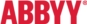 1. Участие в анкетировании1. Участие в анкетировании1. Участие в анкетировании1. Участие в анкетировании1. Участие в анкетировании1. Участие в анкетировании1. Участие в анкетировании1. Участие в анкетировании1. Участие в анкетировании1. Участие в анкетировании1. Участие в анкетировании1.1. Количество респондентов1.1. Количество респондентов1.1. Количество респондентов1.1. Количество респондентов1.1. Количество респондентов1.1. Количество респондентов1.1. Количество респондентов1.1. Количество респондентов1.1. Количество респондентов1.1. Количество респондентов1.1. Количество респондентовКоличество муниципалитетовКоличество общеобразовательных учрежденийКоличество общеобразовательных учрежденийКоличество общеобразовательных учрежденийКоличество общеобразовательных учрежденийКоличество заполненных анкетКоличество заполненных анкет68126312631263126398159981591.2. Распределение респондентов по муниципалитетам1.2. Распределение респондентов по муниципалитетам1.2. Распределение респондентов по муниципалитетам1.2. Распределение респондентов по муниципалитетам1.2. Распределение респондентов по муниципалитетам1.2. Распределение респондентов по муниципалитетам1.2. Распределение респондентов по муниципалитетам1.2. Распределение респондентов по муниципалитетам1.2. Распределение респондентов по муниципалитетам1.2. Распределение респондентов по муниципалитетам1.2. Распределение респондентов по муниципалитетамМуниципалитетМуниципалитетМуниципалитетМуниципалитетКоличество общеобразовательных учрежденийКоличество общеобразовательных учрежденийКоличество заполненных анкетКоличество заполненных анкетБалашиха городской округ МОБалашиха городской округ МОБалашиха городской округ МОБалашиха городской округ МО515165526552Бронницы городской округ МОБронницы городской округ МОБронницы городской округ МОБронницы городской округ МО33325325Власиха городской округ МОВласиха городской округ МОВласиха городской округ МОВласиха городской округ МО22190190Волоколамский муниципальный район МОВолоколамский муниципальный район МОВолоколамский муниципальный район МОВолоколамский муниципальный район МО2222656656Воскресенский муниципальный район МОВоскресенский муниципальный район МОВоскресенский муниципальный район МОВоскресенский муниципальный район МО353527502750Восход ЗАТО городской округ МОВосход ЗАТО городской округ МОВосход ЗАТО городской округ МОВосход ЗАТО городской округ МО114141ГОУ и ОУ субъекта РФГОУ и ОУ субъекта РФГОУ и ОУ субъекта РФГОУ и ОУ субъекта РФ666666Дзержинский городской округ МОДзержинский городской округ МОДзержинский городской округ МОДзержинский городской округ МО66425425Дмитровский муниципальный район МОДмитровский муниципальный район МОДмитровский муниципальный район МОДмитровский муниципальный район МО424217501750Долгопрудный городской округ МОДолгопрудный городской округ МОДолгопрудный городской округ МОДолгопрудный городской округ МО1616475475Домодедово городской округ МОДомодедово городской округ МОДомодедово городской округ МОДомодедово городской округ МО282818321832Дубна городской округ МОДубна городской округ МОДубна городской округ МОДубна городской округ МО1212406406Егорьевск городской округ МОЕгорьевск городской округ МОЕгорьевск городской округ МОЕгорьевск городской округ МО252517651765Жуковский городской округ МОЖуковский городской округ МОЖуковский городской округ МОЖуковский городской округ МО1616906906Зарайский муниципальный район МОЗарайский муниципальный район МОЗарайский муниципальный район МОЗарайский муниципальный район МО1414225225Звездный городок городской округ МОЗвездный городок городской округ МОЗвездный городок городской округ МОЗвездный городок городской округ МО111515Звенигород городской округ МОЗвенигород городской округ МОЗвенигород городской округ МОЗвенигород городской округ МО55224224Ивантеевка городской округ МОИвантеевка городской округ МОИвантеевка городской округ МОИвантеевка городской округ МО77740740Истринский муниципальный район МОИстринский муниципальный район МОИстринский муниципальный район МОИстринский муниципальный район МО272711381138Кашира городской округ МОКашира городской округ МОКашира городской округ МОКашира городской округ МО222217211721Клинский муниципальный район МОКлинский муниципальный район МОКлинский муниципальный район МОКлинский муниципальный район МО303013981398Коломенский муниципальный район МОКоломенский муниципальный район МОКоломенский муниципальный район МОКоломенский муниципальный район МО181810641064Коломна городской округ МОКоломна городской округ МОКоломна городской округ МОКоломна городской округ МО232328182818Королёв городской округ МОКоролёв городской округ МОКоролёв городской округ МОКоролёв городской округ МО282823562356Страница 1 из 47Страница 1 из 47Страница 1 из 47Страница 1 из 47Страница 1 из 47Страница 1 из 47Страница 1 из 47Страница 1 из 47Страница 1 из 47Страница 1 из 47МуниципалитетМуниципалитетМуниципалитетМуниципалитетКоличество общеобразовательных учрежденийКоличество общеобразовательных учрежденийКоличество заполненных анкетКоличество заполненных анкетКотельники городской округ МОКотельники городской округ МОКотельники городской округ МОКотельники городской округ МО33253253Красноармейск городской округ МОКрасноармейск городской округ МОКрасноармейск городской округ МОКрасноармейск городской округ МО55296296Красногорский муниципальный район МОКрасногорский муниципальный район МОКрасногорский муниципальный район МОКрасногорский муниципальный район МО353541114111Краснознаменск МО городской округКраснознаменск МО городской округКраснознаменск МО городской округКраснознаменск МО городской округ44866866Ленинский муниципальный район МОЛенинский муниципальный район МОЛенинский муниципальный район МОЛенинский муниципальный район МО202010031003Лобня МО городской округЛобня МО городской округЛобня МО городской округЛобня МО городской округ131310221022Лосино-Петровский МО городской округЛосино-Петровский МО городской округЛосино-Петровский МО городской округЛосино-Петровский МО городской округ33161161Лотошинский муниципальный район МОЛотошинский муниципальный район МОЛотошинский муниципальный район МОЛотошинский муниципальный район МО99161161Луховицкий муниципальный район МОЛуховицкий муниципальный район МОЛуховицкий муниципальный район МОЛуховицкий муниципальный район МО2121478478Лыткарино городской округ МОЛыткарино городской округ МОЛыткарино городской округ МОЛыткарино городской округ МО88279279Люберецкий муниципальный район МОЛюберецкий муниципальный район МОЛюберецкий муниципальный район МОЛюберецкий муниципальный район МО424222982298Можайский муниципальный район МОМожайский муниципальный район МОМожайский муниципальный район МОМожайский муниципальный район МО2323873873Молодежный городской округ МОМолодежный городской округ МОМолодежный городской округ МОМолодежный городской округ МО115454Мытищи городской округ МОМытищи городской округ МОМытищи городской округ МОМытищи городской округ МО343424362436Наро-Фоминский муниципальный район МОНаро-Фоминский муниципальный район МОНаро-Фоминский муниципальный район МОНаро-Фоминский муниципальный район МО292915911591Ногинский муниципальный район МОНогинский муниципальный район МОНогинский муниципальный район МОНогинский муниципальный район МО434322812281Одинцовский муниципальный район МООдинцовский муниципальный район МООдинцовский муниципальный район МООдинцовский муниципальный район МО51511413714137Озёрский муниципальный район МООзёрский муниципальный район МООзёрский муниципальный район МООзёрский муниципальный район МО1010601601Орехово-Зуево городской округ МООрехово-Зуево городской округ МООрехово-Зуево городской округ МООрехово-Зуево городской округ МО181819201920Орехово-Зуевский муниципальный район МООрехово-Зуевский муниципальный район МООрехово-Зуевский муниципальный район МООрехово-Зуевский муниципальный район МО363616371637Павлово-Посадский муниципальный район МОПавлово-Посадский муниципальный район МОПавлово-Посадский муниципальный район МОПавлово-Посадский муниципальный район МО191916531653Подольск городской округ МОПодольск городской округ МОПодольск городской округ МОПодольск городской округ МО545441724172Протвино городской округ МОПротвино городской округ МОПротвино городской округ МОПротвино городской округ МО55445445Пушкинский муниципальный район МОПушкинский муниципальный район МОПушкинский муниципальный район МОПушкинский муниципальный район МО3333987987Пущино городской округ МОПущино городской округ МОПущино городской округ МОПущино городской округ МО33218218Раменский муниципальный район МОРаменский муниципальный район МОРаменский муниципальный район МОРаменский муниципальный район МО505043584358Реутов городской округ МОРеутов городской округ МОРеутов городской округ МОРеутов городской округ МО1111307307Рошаль городской округ МОРошаль городской округ МОРошаль городской округ МОРошаль городской округ МО44109109Рузский муниципальный район МОРузский муниципальный район МОРузский муниципальный район МОРузский муниципальный район МО2121807807Сергиево-Посадский муниципальный район МОСергиево-Посадский муниципальный район МОСергиево-Посадский муниципальный район МОСергиево-Посадский муниципальный район МО515123232323Серебряные Пруды городской округСеребряные Пруды городской округСеребряные Пруды городской округСеребряные Пруды городской округ1111319319Страница 2 из 47Страница 2 из 47Страница 2 из 47Страница 2 из 47Страница 2 из 47Страница 2 из 47Страница 2 из 47Страница 2 из 47Страница 2 из 47Страница 2 из 47МуниципалитетМуниципалитетМуниципалитетМуниципалитетКоличество общеобразовательных учрежденийКоличество общеобразовательных учрежденийКоличество заполненных анкетКоличество заполненных анкетСерпухов городской округ МОСерпухов городской округ МОСерпухов городской округ МОСерпухов городской округ МО181812521252Серпуховский муниципальный район МОСерпуховский муниципальный район МОСерпуховский муниципальный район МОСерпуховский муниципальный район МО1111596596Солнечногорский муниципальный район МОСолнечногорский муниципальный район МОСолнечногорский муниципальный район МОСолнечногорский муниципальный район МО282814751475Ступинский муниципальный район МОСтупинский муниципальный район МОСтупинский муниципальный район МОСтупинский муниципальный район МО303011041104Талдомский муниципальный район МОТалдомский муниципальный район МОТалдомский муниципальный район МОТалдомский муниципальный район МО1616446446Фрязино городской округ МОФрязино городской округ МОФрязино городской округ МОФрязино городской округ МО77214214Химки городской округ МОХимки городской округ МОХимки городской округ МОХимки городской округ МО333334993499Черноголовка городской округ МОЧерноголовка городской округ МОЧерноголовка городской округ МОЧерноголовка городской округ МО448585Чеховский муниципальный район МОЧеховский муниципальный район МОЧеховский муниципальный район МОЧеховский муниципальный район МО262618101810Шатурский муниципальный район МОШатурский муниципальный район МОШатурский муниципальный район МОШатурский муниципальный район МО2020963963Шаховская городской округ МОШаховская городской округ МОШаховская городской округ МОШаховская городской округ МО1111333333Щёлковский муниципальный район МОЩёлковский муниципальный район МОЩёлковский муниципальный район МОЩёлковский муниципальный район МО343419541954Электрогорск городской округ МОЭлектрогорск городской округ МОЭлектрогорск городской округ МОЭлектрогорск городской округ МО33257257Электросталь городской округ МОЭлектросталь городской округ МОЭлектросталь городской округ МОЭлектросталь городской округ МО2323217721771.3. Распределение респондентов по общеобразовательным организациям 1.3. Распределение респондентов по общеобразовательным организациям 1.3. Распределение респондентов по общеобразовательным организациям 1.3. Распределение респондентов по общеобразовательным организациям 1.3. Распределение респондентов по общеобразовательным организациям 1.3. Распределение респондентов по общеобразовательным организациям 1.3. Распределение респондентов по общеобразовательным организациям 1.3. Распределение респондентов по общеобразовательным организациям 1.3. Распределение респондентов по общеобразовательным организациям 1.3. Распределение респондентов по общеобразовательным организациям 1.3. Распределение респондентов по общеобразовательным организациям МуниципалитетМуниципалитетМуниципалитетОбщеобразовательная организацияОбщеобразовательная организацияОбщеобразовательная организацияОбщеобразовательная организацияОбщеобразовательная организацияКоличество заполненных анкетКоличество заполненных анкетКоличество заполненных анкетКоличество заполненных анкетБалашиха городской округ МОБалашиха городской округ МОБалашиха городской округ МОГКОУ МО "Непоседы"ГКОУ МО "Непоседы"ГКОУ МО "Непоседы"ГКОУ МО "Непоседы"ГКОУ МО "Непоседы"1111Балашиха городской округ МОБалашиха городской округ МОБалашиха городской округ МОМАООУ "СЛШ "ПОЛЯНКА"МАООУ "СЛШ "ПОЛЯНКА"МАООУ "СЛШ "ПОЛЯНКА"МАООУ "СЛШ "ПОЛЯНКА"МАООУ "СЛШ "ПОЛЯНКА"17171717Балашиха городской округ МОБалашиха городской округ МОБалашиха городской округ МОМАОУ "Гимназия №3"МАОУ "Гимназия №3"МАОУ "Гимназия №3"МАОУ "Гимназия №3"МАОУ "Гимназия №3"63636363Балашиха городской округ МОБалашиха городской округ МОБалашиха городской округ МОМАОУ "Лицей"МАОУ "Лицей"МАОУ "Лицей"МАОУ "Лицей"МАОУ "Лицей"178178178178Балашиха городской округ МОБалашиха городской округ МОБалашиха городской округ МОМАОУ "СОШ № 20"МАОУ "СОШ № 20"МАОУ "СОШ № 20"МАОУ "СОШ № 20"МАОУ "СОШ № 20"67676767Балашиха городской округ МОБалашиха городской округ МОБалашиха городской округ МОМАОУ "Школа № 21"МАОУ "Школа № 21"МАОУ "Школа № 21"МАОУ "Школа № 21"МАОУ "Школа № 21"122122122122Балашиха городской округ МОБалашиха городской округ МОБалашиха городской округ МОМАОУ "Школа №26"МАОУ "Школа №26"МАОУ "Школа №26"МАОУ "Школа №26"МАОУ "Школа №26"284284284284Балашиха городской округ МОБалашиха городской округ МОБалашиха городской округ МОМАОУ «Гимназия №1»МАОУ «Гимназия №1»МАОУ «Гимназия №1»МАОУ «Гимназия №1»МАОУ «Гимназия №1»121121121121Балашиха городской округ МОБалашиха городской округ МОБалашиха городской округ МОМАОУ «Земская гимназия»МАОУ «Земская гимназия»МАОУ «Земская гимназия»МАОУ «Земская гимназия»МАОУ «Земская гимназия»41414141Балашиха городской округ МОБалашиха городской округ МОБалашиха городской округ МОМАОУ «Начальная общеобразовательная школа №28»МАОУ «Начальная общеобразовательная школа №28»МАОУ «Начальная общеобразовательная школа №28»МАОУ «Начальная общеобразовательная школа №28»МАОУ «Начальная общеобразовательная школа №28»20202020Балашиха городской округ МОБалашиха городской округ МОБалашиха городской округ МОМАОУ «Школа №31»МАОУ «Школа №31»МАОУ «Школа №31»МАОУ «Школа №31»МАОУ «Школа №31»61616161Балашиха городской округ МОБалашиха городской округ МОБалашиха городской округ МОМАОУ СОШ № 5МАОУ СОШ № 5МАОУ СОШ № 5МАОУ СОШ № 5МАОУ СОШ № 5218218218218Балашиха городской округ МОБалашиха городской округ МОБалашиха городской округ МОМАОУ СОШ №14МАОУ СОШ №14МАОУ СОШ №14МАОУ СОШ №14МАОУ СОШ №1429292929Балашиха городской округ МОБалашиха городской округ МОБалашиха городской округ МОМАОУ СОШ №15МАОУ СОШ №15МАОУ СОШ №15МАОУ СОШ №15МАОУ СОШ №15123123123123Балашиха городской округ МОБалашиха городской округ МОБалашиха городской округ МОМАОУ СОШ №3 с УИОПМАОУ СОШ №3 с УИОПМАОУ СОШ №3 с УИОПМАОУ СОШ №3 с УИОПМАОУ СОШ №3 с УИОП44444444Страница 3 из 47Страница 3 из 47Страница 3 из 47Страница 3 из 47Страница 3 из 47Страница 3 из 47Страница 3 из 47Страница 3 из 47Страница 3 из 47Страница 3 из 47МуниципалитетМуниципалитетМуниципалитетОбщеобразовательная организацияОбщеобразовательная организацияОбщеобразовательная организацияОбщеобразовательная организацияОбщеобразовательная организацияКоличество заполненных анкетКоличество заполненных анкетКоличество заполненных анкетКоличество заполненных анкетБалашиха городской округ МОБалашиха городской округ МОБалашиха городской округ МОМБОУ  "Школа №11"МБОУ  "Школа №11"МБОУ  "Школа №11"МБОУ  "Школа №11"МБОУ  "Школа №11"75757575Балашиха городской округ МОБалашиха городской округ МОБалашиха городской округ МОМБОУ "Белоусовская школа"МБОУ "Белоусовская школа"МБОУ "Белоусовская школа"МБОУ "Белоусовская школа"МБОУ "Белоусовская школа"174174174174Балашиха городской округ МОБалашиха городской округ МОБалашиха городской округ МОМБОУ "Гимназия № 1"МБОУ "Гимназия № 1"МБОУ "Гимназия № 1"МБОУ "Гимназия № 1"МБОУ "Гимназия № 1"80808080Балашиха городской округ МОБалашиха городской округ МОБалашиха городской округ МОМБОУ "Гимназия № 19"МБОУ "Гимназия № 19"МБОУ "Гимназия № 19"МБОУ "Гимназия № 19"МБОУ "Гимназия № 19"36363636Балашиха городской округ МОБалашиха городской округ МОБалашиха городской округ МОМБОУ "Гимназия № 2"МБОУ "Гимназия № 2"МБОУ "Гимназия № 2"МБОУ "Гимназия № 2"МБОУ "Гимназия № 2"127127127127Балашиха городской округ МОБалашиха городской округ МОБалашиха городской округ МОМБОУ "Гимназия №11"МБОУ "Гимназия №11"МБОУ "Гимназия №11"МБОУ "Гимназия №11"МБОУ "Гимназия №11"181181181181Балашиха городской округ МОБалашиха городской округ МОБалашиха городской округ МОМБОУ "Гимназия №5"МБОУ "Гимназия №5"МБОУ "Гимназия №5"МБОУ "Гимназия №5"МБОУ "Гимназия №5"226226226226Балашиха городской округ МОБалашиха городской округ МОБалашиха городской округ МОМБОУ "Гимназия №9"МБОУ "Гимназия №9"МБОУ "Гимназия №9"МБОУ "Гимназия №9"МБОУ "Гимназия №9"222222222222Балашиха городской округ МОБалашиха городской округ МОБалашиха городской округ МОМБОУ "Лицей"МБОУ "Лицей"МБОУ "Лицей"МБОУ "Лицей"МБОУ "Лицей"52525252Балашиха городской округ МОБалашиха городской округ МОБалашиха городской округ МОМБОУ "Салтыковская гимназия"МБОУ "Салтыковская гимназия"МБОУ "Салтыковская гимназия"МБОУ "Салтыковская гимназия"МБОУ "Салтыковская гимназия"93939393Балашиха городской округ МОБалашиха городской округ МОБалашиха городской округ МОМБОУ "Школа № 1"МБОУ "Школа № 1"МБОУ "Школа № 1"МБОУ "Школа № 1"МБОУ "Школа № 1"43434343Балашиха городской округ МОБалашиха городской округ МОБалашиха городской округ МОМБОУ "Школа № 15"МБОУ "Школа № 15"МБОУ "Школа № 15"МБОУ "Школа № 15"МБОУ "Школа № 15"122122122122Балашиха городской округ МОБалашиха городской округ МОБалашиха городской округ МОМБОУ "Школа № 2"МБОУ "Школа № 2"МБОУ "Школа № 2"МБОУ "Школа № 2"МБОУ "Школа № 2"163163163163Балашиха городской округ МОБалашиха городской округ МОБалашиха городской округ МОМБОУ "Школа № 22"МБОУ "Школа № 22"МБОУ "Школа № 22"МБОУ "Школа № 22"МБОУ "Школа № 22"241241241241Балашиха городской округ МОБалашиха городской округ МОБалашиха городской округ МОМБОУ "Школа № 24"МБОУ "Школа № 24"МБОУ "Школа № 24"МБОУ "Школа № 24"МБОУ "Школа № 24"106106106106Балашиха городской округ МОБалашиха городской округ МОБалашиха городской округ МОМБОУ "Школа № 27"МБОУ "Школа № 27"МБОУ "Школа № 27"МБОУ "Школа № 27"МБОУ "Школа № 27"112112112112Балашиха городской округ МОБалашиха городской округ МОБалашиха городской округ МОМБОУ "Школа № 29"МБОУ "Школа № 29"МБОУ "Школа № 29"МБОУ "Школа № 29"МБОУ "Школа № 29"116116116116Балашиха городской округ МОБалашиха городской округ МОБалашиха городской округ МОМБОУ "Школа №12"МБОУ "Школа №12"МБОУ "Школа №12"МБОУ "Школа №12"МБОУ "Школа №12"83838383Балашиха городской округ МОБалашиха городской округ МОБалашиха городской округ МОМБОУ "Школа №16"МБОУ "Школа №16"МБОУ "Школа №16"МБОУ "Школа №16"МБОУ "Школа №16"561561561561Балашиха городской округ МОБалашиха городской округ МОБалашиха городской округ МОМБОУ "Школа №17"МБОУ "Школа №17"МБОУ "Школа №17"МБОУ "Школа №17"МБОУ "Школа №17"16161616Балашиха городской округ МОБалашиха городской округ МОБалашиха городской округ МОМБОУ "Школа №18"МБОУ "Школа №18"МБОУ "Школа №18"МБОУ "Школа №18"МБОУ "Школа №18"108108108108Балашиха городской округ МОБалашиха городской округ МОБалашиха городской округ МОМБОУ "Школа №23"МБОУ "Школа №23"МБОУ "Школа №23"МБОУ "Школа №23"МБОУ "Школа №23"61616161Балашиха городской округ МОБалашиха городской округ МОБалашиха городской округ МОМБОУ "Школа №25"МБОУ "Школа №25"МБОУ "Школа №25"МБОУ "Школа №25"МБОУ "Школа №25"308308308308Балашиха городской округ МОБалашиха городской округ МОБалашиха городской округ МОМБОУ "Школа №3"МБОУ "Школа №3"МБОУ "Школа №3"МБОУ "Школа №3"МБОУ "Школа №3"253253253253Балашиха городской округ МОБалашиха городской округ МОБалашиха городской округ МОМБОУ "Школа №30"МБОУ "Школа №30"МБОУ "Школа №30"МБОУ "Школа №30"МБОУ "Школа №30"287287287287Балашиха городской округ МОБалашиха городской округ МОБалашиха городской округ МОМБОУ "Школа №32"МБОУ "Школа №32"МБОУ "Школа №32"МБОУ "Школа №32"МБОУ "Школа №32"92929292Балашиха городской округ МОБалашиха городской округ МОБалашиха городской округ МОМБОУ "Школа №9"МБОУ "Школа №9"МБОУ "Школа №9"МБОУ "Школа №9"МБОУ "Школа №9"141141141141Балашиха городской округ МОБалашиха городской округ МОБалашиха городской округ МОМБОУ «Школа № 8 с ОВЗ»МБОУ «Школа № 8 с ОВЗ»МБОУ «Школа № 8 с ОВЗ»МБОУ «Школа № 8 с ОВЗ»МБОУ «Школа № 8 с ОВЗ»88888888Балашиха городской округ МОБалашиха городской округ МОБалашиха городской округ МОМБОУ НШ № 13МБОУ НШ № 13МБОУ НШ № 13МБОУ НШ № 13МБОУ НШ № 1331313131Балашиха городской округ МОБалашиха городской округ МОБалашиха городской округ МОМБОУ СОШ № 10МБОУ СОШ № 10МБОУ СОШ № 10МБОУ СОШ № 10МБОУ СОШ № 10300300300300Балашиха городской округ МОБалашиха городской округ МОБалашиха городской округ МОМБОУ СОШ № 4МБОУ СОШ № 4МБОУ СОШ № 4МБОУ СОШ № 4МБОУ СОШ № 4125125125125Страница 4 из 47Страница 4 из 47Страница 4 из 47Страница 4 из 47Страница 4 из 47Страница 4 из 47Страница 4 из 47Страница 4 из 47Страница 4 из 47Страница 4 из 47МуниципалитетМуниципалитетМуниципалитетОбщеобразовательная организацияОбщеобразовательная организацияОбщеобразовательная организацияОбщеобразовательная организацияОбщеобразовательная организацияКоличество заполненных анкетКоличество заполненных анкетКоличество заполненных анкетКоличество заполненных анкетБалашиха городской округ МОБалашиха городской округ МОБалашиха городской округ МОМБОУ СОШ № 8МБОУ СОШ № 8МБОУ СОШ № 8МБОУ СОШ № 8МБОУ СОШ № 8149149149149Балашиха городской округ МОБалашиха городской округ МОБалашиха городской округ МОМБОУ СОШ №12МБОУ СОШ №12МБОУ СОШ №12МБОУ СОШ №12МБОУ СОШ №12128128128128Балашиха городской округ МОБалашиха городской округ МОБалашиха городской округ МОМБОУ СОШ №6МБОУ СОШ №6МБОУ СОШ №6МБОУ СОШ №6МБОУ СОШ №6189189189189Балашиха городской округ МОБалашиха городской округ МОБалашиха городской округ МОМБОУ СОШ №7 с УИОПМБОУ СОШ №7 с УИОПМБОУ СОШ №7 с УИОПМБОУ СОШ №7 с УИОПМБОУ СОШ №7 с УИОП54545454Балашиха городской округ МОБалашиха городской округ МОБалашиха городской округ МОМКОУ "Школа ОВЗ"МКОУ "Школа ОВЗ"МКОУ "Школа ОВЗ"МКОУ "Школа ОВЗ"МКОУ "Школа ОВЗ"20202020Бронницы городской округ МОБронницы городской округ МОБронницы городской округ МОМАОУ Гимназия имени А.А.Пушкина г.БронницыМАОУ Гимназия имени А.А.Пушкина г.БронницыМАОУ Гимназия имени А.А.Пушкина г.БронницыМАОУ Гимназия имени А.А.Пушкина г.БронницыМАОУ Гимназия имени А.А.Пушкина г.Бронницы73737373Бронницы городской округ МОБронницы городской округ МОБронницы городской округ МОМОАУ Лицей г. БронницыМОАУ Лицей г. БронницыМОАУ Лицей г. БронницыМОАУ Лицей г. БронницыМОАУ Лицей г. Бронницы75757575Бронницы городской округ МОБронницы городской округ МОБронницы городской округ МОМОУ СОШ №2 имени Н.А. Тимофеева г.БронницыМОУ СОШ №2 имени Н.А. Тимофеева г.БронницыМОУ СОШ №2 имени Н.А. Тимофеева г.БронницыМОУ СОШ №2 имени Н.А. Тимофеева г.БронницыМОУ СОШ №2 имени Н.А. Тимофеева г.Бронницы177177177177Власиха городской округ МОВласиха городской округ МОВласиха городской округ МОМОУ СОШ "Перспектива" городского округа ВласихаМОУ СОШ "Перспектива" городского округа ВласихаМОУ СОШ "Перспектива" городского округа ВласихаМОУ СОШ "Перспектива" городского округа ВласихаМОУ СОШ "Перспектива" городского округа Власиха45454545Власиха городской округ МОВласиха городской округ МОВласиха городской округ МОМОУ СОШ им. А.С. Попова городского округа ВласихаМОУ СОШ им. А.С. Попова городского округа ВласихаМОУ СОШ им. А.С. Попова городского округа ВласихаМОУ СОШ им. А.С. Попова городского округа ВласихаМОУ СОШ им. А.С. Попова городского округа Власиха145145145145Волоколамский муниципальный район МОВолоколамский муниципальный район МОВолоколамский муниципальный район МОБолычевская ООШБолычевская ООШБолычевская ООШБолычевская ООШБолычевская ООШ7777Волоколамский муниципальный район МОВолоколамский муниципальный район МОВолоколамский муниципальный район МОВНОШ № 6ВНОШ № 6ВНОШ № 6ВНОШ № 6ВНОШ № 68888Волоколамский муниципальный район МОВолоколамский муниципальный район МОВолоколамский муниципальный район МОВНОШ №4ВНОШ №4ВНОШ №4ВНОШ №4ВНОШ №44444Волоколамский муниципальный район МОВолоколамский муниципальный район МОВолоколамский муниципальный район МОВНШ №5ВНШ №5ВНШ №5ВНШ №5ВНШ №511111111Волоколамский муниципальный район МОВолоколамский муниципальный район МОВолоколамский муниципальный район МОВолоколамская школа-интернатВолоколамская школа-интернатВолоколамская школа-интернатВолоколамская школа-интернатВолоколамская школа-интернат42424242Волоколамский муниципальный район МОВолоколамский муниципальный район МОВолоколамский муниципальный район МОКашинская ООШКашинская ООШКашинская ООШКашинская ООШКашинская ООШ33333333Волоколамский муниципальный район МОВолоколамский муниципальный район МОВолоколамский муниципальный район МОКурьяновская начальная школа-детский садКурьяновская начальная школа-детский садКурьяновская начальная школа-детский садКурьяновская начальная школа-детский садКурьяновская начальная школа-детский сад6666Волоколамский муниципальный район МОВолоколамский муниципальный район МОВолоколамский муниципальный район МОМОУ "ВСОШ № 2"МОУ "ВСОШ № 2"МОУ "ВСОШ № 2"МОУ "ВСОШ № 2"МОУ "ВСОШ № 2"99999999Волоколамский муниципальный район МОВолоколамский муниципальный район МОВолоколамский муниципальный район МОМОУ "Гимназия № 1 г.Волоколамска"МОУ "Гимназия № 1 г.Волоколамска"МОУ "Гимназия № 1 г.Волоколамска"МОУ "Гимназия № 1 г.Волоколамска"МОУ "Гимназия № 1 г.Волоколамска"156156156156Волоколамский муниципальный район МОВолоколамский муниципальный район МОВолоколамский муниципальный район МОМОУ "Детгородковская СОШ"МОУ "Детгородковская СОШ"МОУ "Детгородковская СОШ"МОУ "Детгородковская СОШ"МОУ "Детгородковская СОШ"59595959Волоколамский муниципальный район МОВолоколамский муниципальный район МОВолоколамский муниципальный район МОМОУ "Клишинская ООШ"МОУ "Клишинская ООШ"МОУ "Клишинская ООШ"МОУ "Клишинская ООШ"МОУ "Клишинская ООШ"2222Волоколамский муниципальный район МОВолоколамский муниципальный район МОВолоколамский муниципальный район МОМОУ "Осташевская СОШ"МОУ "Осташевская СОШ"МОУ "Осташевская СОШ"МОУ "Осташевская СОШ"МОУ "Осташевская СОШ"11111111Волоколамский муниципальный район МОВолоколамский муниципальный район МОВолоколамский муниципальный район МОМОУ "Пороховская ООШ"МОУ "Пороховская ООШ"МОУ "Пороховская ООШ"МОУ "Пороховская ООШ"МОУ "Пороховская ООШ"44444444Волоколамский муниципальный район МОВолоколамский муниципальный район МОВолоколамский муниципальный район МОМОУ "Сычёвская СОШ"МОУ "Сычёвская СОШ"МОУ "Сычёвская СОШ"МОУ "Сычёвская СОШ"МОУ "Сычёвская СОШ"60606060Волоколамский муниципальный район МОВолоколамский муниципальный район МОВолоколамский муниципальный район МОМОУ "Чисменская ООШ"МОУ "Чисменская ООШ"МОУ "Чисменская ООШ"МОУ "Чисменская ООШ"МОУ "Чисменская ООШ"9999Волоколамский муниципальный район МОВолоколамский муниципальный район МОВолоколамский муниципальный район МОМОУ ВСОШ №3МОУ ВСОШ №3МОУ ВСОШ №3МОУ ВСОШ №3МОУ ВСОШ №323232323Волоколамский муниципальный район МОВолоколамский муниципальный район МОВолоколамский муниципальный район МОНелидовская  школа-садНелидовская  школа-садНелидовская  школа-садНелидовская  школа-садНелидовская  школа-сад6666Волоколамский муниципальный район МОВолоколамский муниципальный район МОВолоколамский муниципальный район МОПривокзальная СОШПривокзальная СОШПривокзальная СОШПривокзальная СОШПривокзальная СОШ32323232Волоколамский муниципальный район МОВолоколамский муниципальный район МОВолоколамский муниципальный район МОСпасская школаСпасская школаСпасская школаСпасская школаСпасская школа9999Волоколамский муниципальный район МОВолоколамский муниципальный район МОВолоколамский муниципальный район МОСудниковская ООШСудниковская ООШСудниковская ООШСудниковская ООШСудниковская ООШ9999Волоколамский муниципальный район МОВолоколамский муниципальный район МОВолоколамский муниципальный район МОШестаковская ООШШестаковская ООШШестаковская ООШШестаковская ООШШестаковская ООШ20202020Страница 5 из 47Страница 5 из 47Страница 5 из 47Страница 5 из 47Страница 5 из 47Страница 5 из 47Страница 5 из 47Страница 5 из 47Страница 5 из 47Страница 5 из 47МуниципалитетМуниципалитетМуниципалитетОбщеобразовательная организацияОбщеобразовательная организацияОбщеобразовательная организацияОбщеобразовательная организацияОбщеобразовательная организацияКоличество заполненных анкетКоличество заполненных анкетКоличество заполненных анкетКоличество заполненных анкетВолоколамский муниципальный район МОВолоколамский муниципальный район МОВолоколамский муниципальный район МОЯрополецкая СОШЯрополецкая СОШЯрополецкая СОШЯрополецкая СОШЯрополецкая СОШ6666Воскресенский муниципальный район МОВоскресенский муниципальный район МОВоскресенский муниципальный район МОМАОУ "СОШ "Гармония"МАОУ "СОШ "Гармония"МАОУ "СОШ "Гармония"МАОУ "СОШ "Гармония"МАОУ "СОШ "Гармония"51515151Воскресенский муниципальный район МОВоскресенский муниципальный район МОВоскресенский муниципальный район МОМБОУ-лицей «Воскресенская кадетская школа»МБОУ-лицей «Воскресенская кадетская школа»МБОУ-лицей «Воскресенская кадетская школа»МБОУ-лицей «Воскресенская кадетская школа»МБОУ-лицей «Воскресенская кадетская школа»18181818Воскресенский муниципальный район МОВоскресенский муниципальный район МОВоскресенский муниципальный район МОМКОУ «Хорловская школа-интернат»МКОУ «Хорловская школа-интернат»МКОУ «Хорловская школа-интернат»МКОУ «Хорловская школа-интернат»МКОУ «Хорловская школа-интернат»54545454Воскресенский муниципальный район МОВоскресенский муниципальный район МОВоскресенский муниципальный район МОМОУ "Виноградовская СОШ"МОУ "Виноградовская СОШ"МОУ "Виноградовская СОШ"МОУ "Виноградовская СОШ"МОУ "Виноградовская СОШ"22222222Воскресенский муниципальный район МОВоскресенский муниципальный район МОВоскресенский муниципальный район МОМОУ "Гимназия №1"МОУ "Гимназия №1"МОУ "Гимназия №1"МОУ "Гимназия №1"МОУ "Гимназия №1"71717171Воскресенский муниципальный район МОВоскресенский муниципальный район МОВоскресенский муниципальный район МОМОУ "Гимназия №24"МОУ "Гимназия №24"МОУ "Гимназия №24"МОУ "Гимназия №24"МОУ "Гимназия №24"54545454Воскресенский муниципальный район МОВоскресенский муниципальный район МОВоскресенский муниципальный район МОМОУ "Золотовская СОШ"МОУ "Золотовская СОШ"МОУ "Золотовская СОШ"МОУ "Золотовская СОШ"МОУ "Золотовская СОШ"26262626Воскресенский муниципальный район МОВоскресенский муниципальный район МОВоскресенский муниципальный район МОМОУ "Лицей № 22"МОУ "Лицей № 22"МОУ "Лицей № 22"МОУ "Лицей № 22"МОУ "Лицей № 22"57575757Воскресенский муниципальный район МОВоскресенский муниципальный район МОВоскресенский муниципальный район МОМОУ "Ратчинская СОШ"МОУ "Ратчинская СОШ"МОУ "Ратчинская СОШ"МОУ "Ратчинская СОШ"МОУ "Ратчинская СОШ"28282828Воскресенский муниципальный район МОВоскресенский муниципальный район МОВоскресенский муниципальный район МОМОУ "СОШ № 11"МОУ "СОШ № 11"МОУ "СОШ № 11"МОУ "СОШ № 11"МОУ "СОШ № 11"58585858Воскресенский муниципальный район МОВоскресенский муниципальный район МОВоскресенский муниципальный район МОМОУ "СОШ № 17"МОУ "СОШ № 17"МОУ "СОШ № 17"МОУ "СОШ № 17"МОУ "СОШ № 17"53535353Воскресенский муниципальный район МОВоскресенский муниципальный район МОВоскресенский муниципальный район МОМОУ "СОШ № 39"МОУ "СОШ № 39"МОУ "СОШ № 39"МОУ "СОШ № 39"МОУ "СОШ № 39"58585858Воскресенский муниципальный район МОВоскресенский муниципальный район МОВоскресенский муниципальный район МОМОУ "СОШ № 9"МОУ "СОШ № 9"МОУ "СОШ № 9"МОУ "СОШ № 9"МОУ "СОШ № 9"169169169169Воскресенский муниципальный район МОВоскресенский муниципальный район МОВоскресенский муниципальный район МОМОУ "СОШ №12"МОУ "СОШ №12"МОУ "СОШ №12"МОУ "СОШ №12"МОУ "СОШ №12"78787878Воскресенский муниципальный район МОВоскресенский муниципальный район МОВоскресенский муниципальный район МОМОУ "СОШ №13"МОУ "СОШ №13"МОУ "СОШ №13"МОУ "СОШ №13"МОУ "СОШ №13"22222222Воскресенский муниципальный район МОВоскресенский муниципальный район МОВоскресенский муниципальный район МОМОУ "СОШ №2"МОУ "СОШ №2"МОУ "СОШ №2"МОУ "СОШ №2"МОУ "СОШ №2"252252252252Воскресенский муниципальный район МОВоскресенский муниципальный район МОВоскресенский муниципальный район МОМОУ "СОШ №20"МОУ "СОШ №20"МОУ "СОШ №20"МОУ "СОШ №20"МОУ "СОШ №20"72727272Воскресенский муниципальный район МОВоскресенский муниципальный район МОВоскресенский муниципальный район МОМОУ "СОШ №26"МОУ "СОШ №26"МОУ "СОШ №26"МОУ "СОШ №26"МОУ "СОШ №26"72727272Воскресенский муниципальный район МОВоскресенский муниципальный район МОВоскресенский муниципальный район МОМОУ "СОШ №7"МОУ "СОШ №7"МОУ "СОШ №7"МОУ "СОШ №7"МОУ "СОШ №7"232232232232Воскресенский муниципальный район МОВоскресенский муниципальный район МОВоскресенский муниципальный район МОМОУ "Степанщинская СОШ"МОУ "Степанщинская СОШ"МОУ "Степанщинская СОШ"МОУ "Степанщинская СОШ"МОУ "Степанщинская СОШ"25252525Воскресенский муниципальный район МОВоскресенский муниципальный район МОВоскресенский муниципальный район МОМОУ "Фаустовская СОШ"МОУ "Фаустовская СОШ"МОУ "Фаустовская СОШ"МОУ "Фаустовская СОШ"МОУ "Фаустовская СОШ"21212121Воскресенский муниципальный район МОВоскресенский муниципальный район МОВоскресенский муниципальный район МОМОУ "Фединская СОШ"МОУ "Фединская СОШ"МОУ "Фединская СОШ"МОУ "Фединская СОШ"МОУ "Фединская СОШ"18181818Воскресенский муниципальный район МОВоскресенский муниципальный район МОВоскресенский муниципальный район МОМОУ "Цыбинская СОШ"МОУ "Цыбинская СОШ"МОУ "Цыбинская СОШ"МОУ "Цыбинская СОШ"МОУ "Цыбинская СОШ"82828282Воскресенский муниципальный район МОВоскресенский муниципальный район МОВоскресенский муниципальный район МОМОУ "Чемодуровская СОШ"МОУ "Чемодуровская СОШ"МОУ "Чемодуровская СОШ"МОУ "Чемодуровская СОШ"МОУ "Чемодуровская СОШ"33333333Воскресенский муниципальный район МОВоскресенский муниципальный район МОВоскресенский муниципальный район МОМОУ «ВСОШ № 8»МОУ «ВСОШ № 8»МОУ «ВСОШ № 8»МОУ «ВСОШ № 8»МОУ «ВСОШ № 8»21212121Воскресенский муниципальный район МОВоскресенский муниципальный район МОВоскресенский муниципальный район МОМОУ «Губинская СОШ»МОУ «Губинская СОШ»МОУ «Губинская СОШ»МОУ «Губинская СОШ»МОУ «Губинская СОШ»42424242Воскресенский муниципальный район МОВоскресенский муниципальный район МОВоскресенский муниципальный район МОМОУ «Лицей № 23»МОУ «Лицей № 23»МОУ «Лицей № 23»МОУ «Лицей № 23»МОУ «Лицей № 23»115115115115Воскресенский муниципальный район МОВоскресенский муниципальный район МОВоскресенский муниципальный район МОМОУ «Лицей № 6»МОУ «Лицей № 6»МОУ «Лицей № 6»МОУ «Лицей № 6»МОУ «Лицей № 6»251251251251Воскресенский муниципальный район МОВоскресенский муниципальный район МОВоскресенский муниципальный район МОМОУ «СОШ № 18»МОУ «СОШ № 18»МОУ «СОШ № 18»МОУ «СОШ № 18»МОУ «СОШ № 18»74747474Воскресенский муниципальный район МОВоскресенский муниципальный район МОВоскресенский муниципальный район МОМОУ «СОШ № 25»МОУ «СОШ № 25»МОУ «СОШ № 25»МОУ «СОШ № 25»МОУ «СОШ № 25»56565656Страница 6 из 47Страница 6 из 47Страница 6 из 47Страница 6 из 47Страница 6 из 47Страница 6 из 47Страница 6 из 47Страница 6 из 47Страница 6 из 47Страница 6 из 47МуниципалитетМуниципалитетМуниципалитетОбщеобразовательная организацияОбщеобразовательная организацияОбщеобразовательная организацияОбщеобразовательная организацияОбщеобразовательная организацияКоличество заполненных анкетКоличество заполненных анкетКоличество заполненных анкетКоличество заполненных анкетВоскресенский муниципальный район МОВоскресенский муниципальный район МОВоскресенский муниципальный район МОМОУ «СОШ № 4»МОУ «СОШ № 4»МОУ «СОШ № 4»МОУ «СОШ № 4»МОУ «СОШ № 4»94949494Воскресенский муниципальный район МОВоскресенский муниципальный район МОВоскресенский муниципальный район МОМОУ «СОШ №14»МОУ «СОШ №14»МОУ «СОШ №14»МОУ «СОШ №14»МОУ «СОШ №14»33333333Воскресенский муниципальный район МОВоскресенский муниципальный район МОВоскресенский муниципальный район МОМОУ «СОШ №5»МОУ «СОШ №5»МОУ «СОШ №5»МОУ «СОШ №5»МОУ «СОШ №5»22222222Воскресенский муниципальный район МОВоскресенский муниципальный район МОВоскресенский муниципальный район МОМОУ «СОШ №99»МОУ «СОШ №99»МОУ «СОШ №99»МОУ «СОШ №99»МОУ «СОШ №99»28282828Воскресенский муниципальный район МОВоскресенский муниципальный район МОВоскресенский муниципальный район МОМОУ СОШ № 3МОУ СОШ № 3МОУ СОШ № 3МОУ СОШ № 3МОУ СОШ № 3388388388388Восход ЗАТО городской округ МОВосход ЗАТО городской округ МОВосход ЗАТО городской округ МОМОУ СОШ г.о.  ВосходМОУ СОШ г.о.  ВосходМОУ СОШ г.о.  ВосходМОУ СОШ г.о.  ВосходМОУ СОШ г.о.  Восход41414141ГОУ и ОУ субъекта РФГОУ и ОУ субъекта РФГОУ и ОУ субъекта РФАНОО "Областная гимназия им. Е.М. Примакова"АНОО "Областная гимназия им. Е.М. Примакова"АНОО "Областная гимназия им. Е.М. Примакова"АНОО "Областная гимназия им. Е.М. Примакова"АНОО "Областная гимназия им. Е.М. Примакова"9999ГОУ и ОУ субъекта РФГОУ и ОУ субъекта РФГОУ и ОУ субъекта РФГБОУ Чкаловская школа-интернатГБОУ Чкаловская школа-интернатГБОУ Чкаловская школа-интернатГБОУ Чкаловская школа-интернатГБОУ Чкаловская школа-интернат1111ГОУ и ОУ субъекта РФГОУ и ОУ субъекта РФГОУ и ОУ субъекта РФГКОУ МО «Доверие»ГКОУ МО «Доверие»ГКОУ МО «Доверие»ГКОУ МО «Доверие»ГКОУ МО «Доверие»1111ГОУ и ОУ субъекта РФГОУ и ОУ субъекта РФГОУ и ОУ субъекта РФГКОУ МО КШИ с ПЛПГКОУ МО КШИ с ПЛПГКОУ МО КШИ с ПЛПГКОУ МО КШИ с ПЛПГКОУ МО КШИ с ПЛП6666ГОУ и ОУ субъекта РФГОУ и ОУ субъекта РФГОУ и ОУ субъекта РФГОБУ "Физтех-лицей" им.П.Л.КапицыГОБУ "Физтех-лицей" им.П.Л.КапицыГОБУ "Физтех-лицей" им.П.Л.КапицыГОБУ "Физтех-лицей" им.П.Л.КапицыГОБУ "Физтех-лицей" им.П.Л.Капицы46464646ГОУ и ОУ субъекта РФГОУ и ОУ субъекта РФГОУ и ОУ субъекта РФСОШ ГАПОУ МО "Губернский колледж"СОШ ГАПОУ МО "Губернский колледж"СОШ ГАПОУ МО "Губернский колледж"СОШ ГАПОУ МО "Губернский колледж"СОШ ГАПОУ МО "Губернский колледж"3333Дзержинский городской округ МОДзержинский городской округ МОДзержинский городской округ МОМБОУ "Гимназия №4"МБОУ "Гимназия №4"МБОУ "Гимназия №4"МБОУ "Гимназия №4"МБОУ "Гимназия №4"30303030Дзержинский городской округ МОДзержинский городской округ МОДзержинский городской округ МОМБОУ "Гимназия №5"МБОУ "Гимназия №5"МБОУ "Гимназия №5"МБОУ "Гимназия №5"МБОУ "Гимназия №5"134134134134Дзержинский городской округ МОДзержинский городской округ МОДзержинский городской округ МОМБОУ "Лицей №2"МБОУ "Лицей №2"МБОУ "Лицей №2"МБОУ "Лицей №2"МБОУ "Лицей №2"89898989Дзержинский городской округ МОДзержинский городской округ МОДзержинский городской округ МОМБОУ "Лицей №3"МБОУ "Лицей №3"МБОУ "Лицей №3"МБОУ "Лицей №3"МБОУ "Лицей №3"14141414Дзержинский городской округ МОДзержинский городской округ МОДзержинский городской округ МОМБОУ "Лицей №6 "Парус"МБОУ "Лицей №6 "Парус"МБОУ "Лицей №6 "Парус"МБОУ "Лицей №6 "Парус"МБОУ "Лицей №6 "Парус"108108108108Дзержинский городской округ МОДзержинский городской округ МОДзержинский городской округ МОМБОУ СОШ №1МБОУ СОШ №1МБОУ СОШ №1МБОУ СОШ №1МБОУ СОШ №150505050Дмитровский муниципальный район МОДмитровский муниципальный район МОДмитровский муниципальный район МОГимназия "Дмитров"Гимназия "Дмитров"Гимназия "Дмитров"Гимназия "Дмитров"Гимназия "Дмитров"69696969Дмитровский муниципальный район МОДмитровский муниципальный район МОДмитровский муниципальный район МОДмитровская общеобразовательная школа-интернатДмитровская общеобразовательная школа-интернатДмитровская общеобразовательная школа-интернатДмитровская общеобразовательная школа-интернатДмитровская общеобразовательная школа-интернат10101010Дмитровский муниципальный район МОДмитровский муниципальный район МОДмитровский муниципальный район МОМАОУ "Яхромская общеобраз. шк-инт для обуч с ОВЗ"МАОУ "Яхромская общеобраз. шк-инт для обуч с ОВЗ"МАОУ "Яхромская общеобраз. шк-инт для обуч с ОВЗ"МАОУ "Яхромская общеобраз. шк-инт для обуч с ОВЗ"МАОУ "Яхромская общеобраз. шк-инт для обуч с ОВЗ"9999Дмитровский муниципальный район МОДмитровский муниципальный район МОДмитровский муниципальный район МОМОУ "Дмитровская гимназия "Логос"МОУ "Дмитровская гимназия "Логос"МОУ "Дмитровская гимназия "Логос"МОУ "Дмитровская гимназия "Логос"МОУ "Дмитровская гимназия "Логос"20202020Дмитровский муниципальный район МОДмитровский муниципальный район МОДмитровский муниципальный район МОМОУ "Лицей №4 г. Дмитрова"МОУ "Лицей №4 г. Дмитрова"МОУ "Лицей №4 г. Дмитрова"МОУ "Лицей №4 г. Дмитрова"МОУ "Лицей №4 г. Дмитрова"231231231231Дмитровский муниципальный район МОДмитровский муниципальный район МОДмитровский муниципальный район МОМОУ Будённовская начальная       школа-детский садМОУ Будённовская начальная       школа-детский садМОУ Будённовская начальная       школа-детский садМОУ Будённовская начальная       школа-детский садМОУ Будённовская начальная       школа-детский сад14141414Дмитровский муниципальный район МОДмитровский муниципальный район МОДмитровский муниципальный район МОМОУ Внуковская СОШМОУ Внуковская СОШМОУ Внуковская СОШМОУ Внуковская СОШМОУ Внуковская СОШ85858585Дмитровский муниципальный район МОДмитровский муниципальный район МОДмитровский муниципальный район МОМОУ Горшковская СОШМОУ Горшковская СОШМОУ Горшковская СОШМОУ Горшковская СОШМОУ Горшковская СОШ34343434Дмитровский муниципальный район МОДмитровский муниципальный район МОДмитровский муниципальный район МОМОУ Гришинская СОШМОУ Гришинская СОШМОУ Гришинская СОШМОУ Гришинская СОШМОУ Гришинская СОШ1111Дмитровский муниципальный район МОДмитровский муниципальный район МОДмитровский муниципальный район МОМОУ Деденевская СОШ им.Н.К.КрупскойМОУ Деденевская СОШ им.Н.К.КрупскойМОУ Деденевская СОШ им.Н.К.КрупскойМОУ Деденевская СОШ им.Н.К.КрупскойМОУ Деденевская СОШ им.Н.К.Крупской24242424Дмитровский муниципальный район МОДмитровский муниципальный район МОДмитровский муниципальный район МОМОУ Дмитровская НОШ № 11МОУ Дмитровская НОШ № 11МОУ Дмитровская НОШ № 11МОУ Дмитровская НОШ № 11МОУ Дмитровская НОШ № 1148484848Дмитровский муниципальный район МОДмитровский муниципальный район МОДмитровский муниципальный район МОМОУ Дмитровская ООШ №7МОУ Дмитровская ООШ №7МОУ Дмитровская ООШ №7МОУ Дмитровская ООШ №7МОУ Дмитровская ООШ №724242424Дмитровский муниципальный район МОДмитровский муниципальный район МОДмитровский муниципальный район МОМОУ Дмитровская прогимназия № 5 им.К.А.АверьяноваМОУ Дмитровская прогимназия № 5 им.К.А.АверьяноваМОУ Дмитровская прогимназия № 5 им.К.А.АверьяноваМОУ Дмитровская прогимназия № 5 им.К.А.АверьяноваМОУ Дмитровская прогимназия № 5 им.К.А.Аверьянова14141414Страница 7 из 47Страница 7 из 47Страница 7 из 47Страница 7 из 47Страница 7 из 47Страница 7 из 47Страница 7 из 47Страница 7 из 47Страница 7 из 47Страница 7 из 47МуниципалитетМуниципалитетМуниципалитетОбщеобразовательная организацияОбщеобразовательная организацияОбщеобразовательная организацияОбщеобразовательная организацияОбщеобразовательная организацияКоличество заполненных анкетКоличество заполненных анкетКоличество заполненных анкетКоличество заполненных анкетДмитровский муниципальный район МОДмитровский муниципальный район МОДмитровский муниципальный район МОМОУ Дмитровская СОШ 3 с УИОПМОУ Дмитровская СОШ 3 с УИОПМОУ Дмитровская СОШ 3 с УИОПМОУ Дмитровская СОШ 3 с УИОПМОУ Дмитровская СОШ 3 с УИОП28282828Дмитровский муниципальный район МОДмитровский муниципальный район МОДмитровский муниципальный район МОМОУ Дмитровская СОШ №10 с УИОПМОУ Дмитровская СОШ №10 с УИОПМОУ Дмитровская СОШ №10 с УИОПМОУ Дмитровская СОШ №10 с УИОПМОУ Дмитровская СОШ №10 с УИОП3333Дмитровский муниципальный район МОДмитровский муниципальный район МОДмитровский муниципальный район МОМОУ Дмитровская СОШ №1им. В. И. КузнецоваМОУ Дмитровская СОШ №1им. В. И. КузнецоваМОУ Дмитровская СОШ №1им. В. И. КузнецоваМОУ Дмитровская СОШ №1им. В. И. КузнецоваМОУ Дмитровская СОШ №1им. В. И. Кузнецова101101101101Дмитровский муниципальный район МОДмитровский муниципальный район МОДмитровский муниципальный район МОМОУ Дмитровская СОШ №2МОУ Дмитровская СОШ №2МОУ Дмитровская СОШ №2МОУ Дмитровская СОШ №2МОУ Дмитровская СОШ №249494949Дмитровский муниципальный район МОДмитровский муниципальный район МОДмитровский муниципальный район МОМОУ Дмитровская СОШ №8МОУ Дмитровская СОШ №8МОУ Дмитровская СОШ №8МОУ Дмитровская СОШ №8МОУ Дмитровская СОШ №889898989Дмитровский муниципальный район МОДмитровский муниципальный район МОДмитровский муниципальный район МОМОУ Дмитровская СОШ №9МОУ Дмитровская СОШ №9МОУ Дмитровская СОШ №9МОУ Дмитровская СОШ №9МОУ Дмитровская СОШ №964646464Дмитровский муниципальный район МОДмитровский муниципальный район МОДмитровский муниципальный район МОМОУ Ермолинская начальная школа-детский садМОУ Ермолинская начальная школа-детский садМОУ Ермолинская начальная школа-детский садМОУ Ермолинская начальная школа-детский садМОУ Ермолинская начальная школа-детский сад2222Дмитровский муниципальный район МОДмитровский муниципальный район МОДмитровский муниципальный район МОМОУ Икшинская СОШМОУ Икшинская СОШМОУ Икшинская СОШМОУ Икшинская СОШМОУ Икшинская СОШ25252525Дмитровский муниципальный район МОДмитровский муниципальный район МОДмитровский муниципальный район МОМОУ Каменская СОШ №2МОУ Каменская СОШ №2МОУ Каменская СОШ №2МОУ Каменская СОШ №2МОУ Каменская СОШ №234343434Дмитровский муниципальный район МОДмитровский муниципальный район МОДмитровский муниципальный район МОМОУ Каменская средняя общеобразовательная школа №1МОУ Каменская средняя общеобразовательная школа №1МОУ Каменская средняя общеобразовательная школа №1МОУ Каменская средняя общеобразовательная школа №1МОУ Каменская средняя общеобразовательная школа №138383838Дмитровский муниципальный район МОДмитровский муниципальный район МОДмитровский муниципальный район МОМОУ Катуаровская СОШМОУ Катуаровская СОШМОУ Катуаровская СОШМОУ Катуаровская СОШМОУ Катуаровская СОШ60606060Дмитровский муниципальный район МОДмитровский муниципальный район МОДмитровский муниципальный район МОМОУ Костинская ООШМОУ Костинская ООШМОУ Костинская ООШМОУ Костинская ООШМОУ Костинская ООШ23232323Дмитровский муниципальный район МОДмитровский муниципальный район МОДмитровский муниципальный район МОМОУ Куликовская СОШМОУ Куликовская СОШМОУ Куликовская СОШМОУ Куликовская СОШМОУ Куликовская СОШ26262626Дмитровский муниципальный район МОДмитровский муниципальный район МОДмитровский муниципальный район МОМОУ Мельчевская ООШМОУ Мельчевская ООШМОУ Мельчевская ООШМОУ Мельчевская ООШМОУ Мельчевская ООШ27272727Дмитровский муниципальный район МОДмитровский муниципальный район МОДмитровский муниципальный район МОМОУ Ольявидовская ООШМОУ Ольявидовская ООШМОУ Ольявидовская ООШМОУ Ольявидовская ООШМОУ Ольявидовская ООШ47474747Дмитровский муниципальный район МОДмитровский муниципальный район МОДмитровский муниципальный район МОМОУ Оревская ООШМОУ Оревская ООШМОУ Оревская ООШМОУ Оревская ООШМОУ Оревская ООШ20202020Дмитровский муниципальный район МОДмитровский муниципальный район МОДмитровский муниципальный район МОМОУ Орудьевская СОШМОУ Орудьевская СОШМОУ Орудьевская СОШМОУ Орудьевская СОШМОУ Орудьевская СОШ8888Дмитровский муниципальный район МОДмитровский муниципальный район МОДмитровский муниципальный район МОМОУ Останкинская СОШМОУ Останкинская СОШМОУ Останкинская СОШМОУ Останкинская СОШМОУ Останкинская СОШ38383838Дмитровский муниципальный район МОДмитровский муниципальный район МОДмитровский муниципальный район МОМОУ Подосинковская СОШМОУ Подосинковская СОШМОУ Подосинковская СОШМОУ Подосинковская СОШМОУ Подосинковская СОШ103103103103Дмитровский муниципальный район МОДмитровский муниципальный район МОДмитровский муниципальный район МОМОУ Подъячевская СОШМОУ Подъячевская СОШМОУ Подъячевская СОШМОУ Подъячевская СОШМОУ Подъячевская СОШ7777Дмитровский муниципальный район МОДмитровский муниципальный район МОДмитровский муниципальный район МОМОУ Рогачевская средняя общеобразовательная школаМОУ Рогачевская средняя общеобразовательная школаМОУ Рогачевская средняя общеобразовательная школаМОУ Рогачевская средняя общеобразовательная школаМОУ Рогачевская средняя общеобразовательная школа53535353Дмитровский муниципальный район МОДмитровский муниципальный район МОДмитровский муниципальный район МОМОУ Рыбненская СОШМОУ Рыбненская СОШМОУ Рыбненская СОШМОУ Рыбненская СОШМОУ Рыбненская СОШ13131313Дмитровский муниципальный район МОДмитровский муниципальный район МОДмитровский муниципальный район МОМОУ Семеновская ООШМОУ Семеновская ООШМОУ Семеновская ООШМОУ Семеновская ООШМОУ Семеновская ООШ14141414Дмитровский муниципальный район МОДмитровский муниципальный район МОДмитровский муниципальный район МОМОУ Синьковская СОШ №1МОУ Синьковская СОШ №1МОУ Синьковская СОШ №1МОУ Синьковская СОШ №1МОУ Синьковская СОШ №188888888Дмитровский муниципальный район МОДмитровский муниципальный район МОДмитровский муниципальный район МОМОУ Синьковская СОШ №2МОУ Синьковская СОШ №2МОУ Синьковская СОШ №2МОУ Синьковская СОШ №2МОУ Синьковская СОШ №248484848Дмитровский муниципальный район МОДмитровский муниципальный район МОДмитровский муниципальный район МОМОУ Черновская СОШМОУ Черновская СОШМОУ Черновская СОШМОУ Черновская СОШМОУ Черновская СОШ52525252Дмитровский муниципальный район МОДмитровский муниципальный район МОДмитровский муниципальный район МОМОУ Яхромская СОШ №1МОУ Яхромская СОШ №1МОУ Яхромская СОШ №1МОУ Яхромская СОШ №1МОУ Яхромская СОШ №130303030Дмитровский муниципальный район МОДмитровский муниципальный район МОДмитровский муниципальный район МОМОУ Яхромская СОШ №2МОУ Яхромская СОШ №2МОУ Яхромская СОШ №2МОУ Яхромская СОШ №2МОУ Яхромская СОШ №242424242Дмитровский муниципальный район МОДмитровский муниципальный район МОДмитровский муниципальный район МОМОУ Яхромская СОШ №3МОУ Яхромская СОШ №3МОУ Яхромская СОШ №3МОУ Яхромская СОШ №3МОУ Яхромская СОШ №335353535Долгопрудный городской округ МОДолгопрудный городской округ МОДолгопрудный городской округ МОАНО СОШ "Содружество"АНО СОШ "Содружество"АНО СОШ "Содружество"АНО СОШ "Содружество"АНО СОШ "Содружество"4444Долгопрудный городской округ МОДолгопрудный городской округ МОДолгопрудный городской округ МОАОУ гимназия №12АОУ гимназия №12АОУ гимназия №12АОУ гимназия №12АОУ гимназия №1225252525Страница 8 из 47Страница 8 из 47Страница 8 из 47Страница 8 из 47Страница 8 из 47Страница 8 из 47Страница 8 из 47Страница 8 из 47Страница 8 из 47Страница 8 из 47МуниципалитетМуниципалитетМуниципалитетОбщеобразовательная организацияОбщеобразовательная организацияОбщеобразовательная организацияОбщеобразовательная организацияОбщеобразовательная организацияКоличество заполненных анкетКоличество заполненных анкетКоличество заполненных анкетКоличество заполненных анкетДолгопрудный городской округ МОДолгопрудный городской округ МОДолгопрудный городской округ МОАОУ гимназия №13АОУ гимназия №13АОУ гимназия №13АОУ гимназия №13АОУ гимназия №1333333333Долгопрудный городской округ МОДолгопрудный городской округ МОДолгопрудный городской округ МОАОУ лицей № 5АОУ лицей № 5АОУ лицей № 5АОУ лицей № 5АОУ лицей № 530303030Долгопрудный городской округ МОДолгопрудный городской округ МОДолгопрудный городской округ МОАОУ СОШ №14АОУ СОШ №14АОУ СОШ №14АОУ СОШ №14АОУ СОШ №1420202020Долгопрудный городской округ МОДолгопрудный городской округ МОДолгопрудный городской округ МОАОУ школа № 10АОУ школа № 10АОУ школа № 10АОУ школа № 10АОУ школа № 1036363636Долгопрудный городской округ МОДолгопрудный городской округ МОДолгопрудный городской округ МОАОУ школа № 11АОУ школа № 11АОУ школа № 11АОУ школа № 11АОУ школа № 1128282828Долгопрудный городской округ МОДолгопрудный городской округ МОДолгопрудный городской округ МОАОУ школа № 16АОУ школа № 16АОУ школа № 16АОУ школа № 16АОУ школа № 1632323232Долгопрудный городской округ МОДолгопрудный городской округ МОДолгопрудный городской округ МОАОУ школа № 6АОУ школа № 6АОУ школа № 6АОУ школа № 6АОУ школа № 674747474Долгопрудный городской округ МОДолгопрудный городской округ МОДолгопрудный городской округ МОАОУ школа №1АОУ школа №1АОУ школа №1АОУ школа №1АОУ школа №120202020Долгопрудный городской округ МОДолгопрудный городской округ МОДолгопрудный городской округ МОАОУ школа №9АОУ школа №9АОУ школа №9АОУ школа №9АОУ школа №9102102102102Долгопрудный городской округ МОДолгопрудный городской округ МОДолгопрудный городской округ МОМБОУ школа №2МБОУ школа №2МБОУ школа №2МБОУ школа №2МБОУ школа №211111111Долгопрудный городской округ МОДолгопрудный городской округ МОДолгопрудный городской округ МОМБОУ школа №3МБОУ школа №3МБОУ школа №3МБОУ школа №3МБОУ школа №312121212Долгопрудный городской округ МОДолгопрудный городской округ МОДолгопрудный городской округ МОМБОУ школа №4МБОУ школа №4МБОУ школа №4МБОУ школа №4МБОУ школа №411111111Долгопрудный городской округ МОДолгопрудный городской округ МОДолгопрудный городской округ МОМБОУ школа №7МБОУ школа №7МБОУ школа №7МБОУ школа №7МБОУ школа №736363636Долгопрудный городской округ МОДолгопрудный городской округ МОДолгопрудный городской округ МОМБОУ школа №8МБОУ школа №8МБОУ школа №8МБОУ школа №8МБОУ школа №81111Домодедово городской округ МОДомодедово городской округ МОДомодедово городской округ МОМАОУ Барыбинская СОШМАОУ Барыбинская СОШМАОУ Барыбинская СОШМАОУ Барыбинская СОШМАОУ Барыбинская СОШ23232323Домодедово городской округ МОДомодедово городской округ МОДомодедово городской округ МОМАОУ Белостолбовская СОШМАОУ Белостолбовская СОШМАОУ Белостолбовская СОШМАОУ Белостолбовская СОШМАОУ Белостолбовская СОШ38383838Домодедово городской округ МОДомодедово городской округ МОДомодедово городской округ МОМАОУ Востряковская СОШ №2МАОУ Востряковская СОШ №2МАОУ Востряковская СОШ №2МАОУ Востряковская СОШ №2МАОУ Востряковская СОШ №220202020Домодедово городской округ МОДомодедово городской округ МОДомодедово городской округ МОМАОУ Востряковская СОШ №3 с УИОПМАОУ Востряковская СОШ №3 с УИОПМАОУ Востряковская СОШ №3 с УИОПМАОУ Востряковская СОШ №3 с УИОПМАОУ Востряковская СОШ №3 с УИОП96969696Домодедово городской округ МОДомодедово городской округ МОДомодедово городской округ МОМАОУ Востряковский лицей №1МАОУ Востряковский лицей №1МАОУ Востряковский лицей №1МАОУ Востряковский лицей №1МАОУ Востряковский лицей №124242424Домодедово городской округ МОДомодедово городской округ МОДомодедово городской округ МОМАОУ Гальчинская СОШМАОУ Гальчинская СОШМАОУ Гальчинская СОШМАОУ Гальчинская СОШМАОУ Гальчинская СОШ82828282Домодедово городской округ МОДомодедово городской округ МОДомодедово городской округ МОМАОУ Добрыниховская СОШМАОУ Добрыниховская СОШМАОУ Добрыниховская СОШМАОУ Добрыниховская СОШМАОУ Добрыниховская СОШ23232323Домодедово городской округ МОДомодедово городской округ МОДомодедово городской округ МОМАОУ Домодедовская гимназия №5МАОУ Домодедовская гимназия №5МАОУ Домодедовская гимназия №5МАОУ Домодедовская гимназия №5МАОУ Домодедовская гимназия №576767676Домодедово городской округ МОДомодедово городской округ МОДомодедово городской округ МОМАОУ Домодедовская СОШ №1МАОУ Домодедовская СОШ №1МАОУ Домодедовская СОШ №1МАОУ Домодедовская СОШ №1МАОУ Домодедовская СОШ №1157157157157Домодедово городской округ МОДомодедово городской округ МОДомодедово городской округ МОМАОУ Домодедовская СОШ №10МАОУ Домодедовская СОШ №10МАОУ Домодедовская СОШ №10МАОУ Домодедовская СОШ №10МАОУ Домодедовская СОШ №1035353535Домодедово городской округ МОДомодедово городской округ МОДомодедово городской округ МОМАОУ Домодедовская СОШ №2МАОУ Домодедовская СОШ №2МАОУ Домодедовская СОШ №2МАОУ Домодедовская СОШ №2МАОУ Домодедовская СОШ №273737373Домодедово городской округ МОДомодедово городской округ МОДомодедово городской округ МОМАОУ Домодедовская СОШ №4 с УИОПМАОУ Домодедовская СОШ №4 с УИОПМАОУ Домодедовская СОШ №4 с УИОПМАОУ Домодедовская СОШ №4 с УИОПМАОУ Домодедовская СОШ №4 с УИОП101101101101Домодедово городской округ МОДомодедово городской округ МОДомодедово городской округ МОМАОУ Домодедовская СОШ №6МАОУ Домодедовская СОШ №6МАОУ Домодедовская СОШ №6МАОУ Домодедовская СОШ №6МАОУ Домодедовская СОШ №6111111111111Домодедово городской округ МОДомодедово городской округ МОДомодедово городской округ МОМАОУ Домодедовская СОШ №7 с УИОПМАОУ Домодедовская СОШ №7 с УИОПМАОУ Домодедовская СОШ №7 с УИОПМАОУ Домодедовская СОШ №7 с УИОПМАОУ Домодедовская СОШ №7 с УИОП107107107107Домодедово городской округ МОДомодедово городской округ МОДомодедово городской округ МОМАОУ Домодедовская СОШ №8МАОУ Домодедовская СОШ №8МАОУ Домодедовская СОШ №8МАОУ Домодедовская СОШ №8МАОУ Домодедовская СОШ №8152152152152Домодедово городской округ МОДомодедово городской округ МОДомодедово городской округ МОМАОУ Домодедовская СОШ №9МАОУ Домодедовская СОШ №9МАОУ Домодедовская СОШ №9МАОУ Домодедовская СОШ №9МАОУ Домодедовская СОШ №943434343Домодедово городской округ МОДомодедово городской округ МОДомодедово городской округ МОМАОУ Домодедовский лицей №3 им. Героя Советского СМАОУ Домодедовский лицей №3 им. Героя Советского СМАОУ Домодедовский лицей №3 им. Героя Советского СМАОУ Домодедовский лицей №3 им. Героя Советского СМАОУ Домодедовский лицей №3 им. Героя Советского С60606060Страница 9 из 47Страница 9 из 47Страница 9 из 47Страница 9 из 47Страница 9 из 47Страница 9 из 47Страница 9 из 47Страница 9 из 47Страница 9 из 47Страница 9 из 47МуниципалитетМуниципалитетМуниципалитетОбщеобразовательная организацияОбщеобразовательная организацияОбщеобразовательная организацияОбщеобразовательная организацияОбщеобразовательная организацияКоличество заполненных анкетКоличество заполненных анкетКоличество заполненных анкетКоличество заполненных анкетДомодедово городской округ МОДомодедово городской округ МОДомодедово городской округ МОМАОУ Заборьевская СОШМАОУ Заборьевская СОШМАОУ Заборьевская СОШМАОУ Заборьевская СОШМАОУ Заборьевская СОШ142142142142Домодедово городской округ МОДомодедово городской округ МОДомодедово городской округ МОМАОУ Заревская СОШ с УИОПМАОУ Заревская СОШ с УИОПМАОУ Заревская СОШ с УИОПМАОУ Заревская СОШ с УИОПМАОУ Заревская СОШ с УИОП168168168168Домодедово городской округ МОДомодедово городской округ МОДомодедово городской округ МОМАОУ Ильинская СОШМАОУ Ильинская СОШМАОУ Ильинская СОШМАОУ Ильинская СОШМАОУ Ильинская СОШ34343434Домодедово городской округ МОДомодедово городской округ МОДомодедово городской округ МОМАОУ Константиновская СОШМАОУ Константиновская СОШМАОУ Константиновская СОШМАОУ Константиновская СОШМАОУ Константиновская СОШ31313131Домодедово городской округ МОДомодедово городской округ МОДомодедово городской округ МОМАОУ Краснопутьская СОШМАОУ Краснопутьская СОШМАОУ Краснопутьская СОШМАОУ Краснопутьская СОШМАОУ Краснопутьская СОШ38383838Домодедово городской округ МОДомодедово городской округ МОДомодедово городской округ МОМАОУ Повадинская СОШМАОУ Повадинская СОШМАОУ Повадинская СОШМАОУ Повадинская СОШМАОУ Повадинская СОШ21212121Домодедово городской округ МОДомодедово городской округ МОДомодедово городской округ МОМАОУ Чурилковская СОШМАОУ Чурилковская СОШМАОУ Чурилковская СОШМАОУ Чурилковская СОШМАОУ Чурилковская СОШ50505050Домодедово городской округ МОДомодедово городской округ МОДомодедово городской округ МОМАОУ Ямская СОШМАОУ Ямская СОШМАОУ Ямская СОШМАОУ Ямская СОШМАОУ Ямская СОШ82828282Домодедово городской округ МОДомодедово городской округ МОДомодедово городской округ МОМБОУ Домодедовская сельская ООШМБОУ Домодедовская сельская ООШМБОУ Домодедовская сельская ООШМБОУ Домодедовская сельская ООШМБОУ Домодедовская сельская ООШ9999Домодедово городской округ МОДомодедово городской округ МОДомодедово городской округ МОМБОУ Кутузовская школа-интернатМБОУ Кутузовская школа-интернатМБОУ Кутузовская школа-интернатМБОУ Кутузовская школа-интернатМБОУ Кутузовская школа-интернат35353535Домодедово городской округ МОДомодедово городской округ МОДомодедово городской округ МОМБОУ Лобановская ООШМБОУ Лобановская ООШМБОУ Лобановская ООШМБОУ Лобановская ООШМБОУ Лобановская ООШ1111Дубна городской округ МОДубна городской округ МОДубна городской округ МОГимназия №11Гимназия №11Гимназия №11Гимназия №11Гимназия №1123232323Дубна городской округ МОДубна городской округ МОДубна городской округ МОГимназия №3Гимназия №3Гимназия №3Гимназия №3Гимназия №313131313Дубна городской округ МОДубна городской округ МОДубна городской округ МОГимназия №8Гимназия №8Гимназия №8Гимназия №8Гимназия №835353535Дубна городской округ МОДубна городской округ МОДубна городской округ МОЛицейЛицейЛицейЛицейЛицей3333Дубна городской округ МОДубна городской округ МОДубна городской округ МОЛицей №6Лицей №6Лицей №6Лицей №6Лицей №6229229229229Дубна городской округ МОДубна городской округ МОДубна городской округ МОМБОУ СОШ №1МБОУ СОШ №1МБОУ СОШ №1МБОУ СОШ №1МБОУ СОШ №113131313Дубна городской округ МОДубна городской округ МОДубна городской округ МОСОШ №10СОШ №10СОШ №10СОШ №10СОШ №107777Дубна городской округ МОДубна городской округ МОДубна городской округ МОСОШ №5СОШ №5СОШ №5СОШ №5СОШ №533333333Дубна городской округ МОДубна городской округ МОДубна городской округ МОСОШ №7СОШ №7СОШ №7СОШ №7СОШ №714141414Дубна городской округ МОДубна городской округ МОДубна городской округ МОшкола №2школа №2школа №2школа №2школа №217171717Дубна городской округ МОДубна городской округ МОДубна городской округ МОШкола №4Школа №4Школа №4Школа №4Школа №41111Дубна городской округ МОДубна городской округ МОДубна городской округ МОШкола №9Школа №9Школа №9Школа №9Школа №918181818Егорьевск городской округ МОЕгорьевск городской округ МОЕгорьевск городской округ МО"Поповская школа""Поповская школа""Поповская школа""Поповская школа""Поповская школа"17171717Егорьевск городской округ МОЕгорьевск городской округ МОЕгорьевск городской округ МО"Починковская средняя школа""Починковская средняя школа""Починковская средняя школа""Починковская средняя школа""Починковская средняя школа"18181818Егорьевск городской округ МОЕгорьевск городской округ МОЕгорьевск городской округ МОГеоргиевская гимназияГеоргиевская гимназияГеоргиевская гимназияГеоргиевская гимназияГеоргиевская гимназия131131131131Егорьевск городской округ МОЕгорьевск городской округ МОЕгорьевск городской округ МОИншинская основная общеобразовательная школа»Иншинская основная общеобразовательная школа»Иншинская основная общеобразовательная школа»Иншинская основная общеобразовательная школа»Иншинская основная общеобразовательная школа»21212121Егорьевск городской округ МОЕгорьевск городской округ МОЕгорьевск городской округ МОМБОУ СОШ № 4МБОУ СОШ № 4МБОУ СОШ № 4МБОУ СОШ № 4МБОУ СОШ № 462626262Егорьевск городской округ МОЕгорьевск городской округ МОЕгорьевск городской округ МОМКОУ "Клеменовская школа - интернат"МКОУ "Клеменовская школа - интернат"МКОУ "Клеменовская школа - интернат"МКОУ "Клеменовская школа - интернат"МКОУ "Клеменовская школа - интернат"34343434Егорьевск городской округ МОЕгорьевск городской округ МОЕгорьевск городской округ МОМКОУ "ОШ № 9 для обучающихся с ОВЗ"МКОУ "ОШ № 9 для обучающихся с ОВЗ"МКОУ "ОШ № 9 для обучающихся с ОВЗ"МКОУ "ОШ № 9 для обучающихся с ОВЗ"МКОУ "ОШ № 9 для обучающихся с ОВЗ"125125125125Егорьевск городской округ МОЕгорьевск городской округ МОЕгорьевск городской округ МОМОУ " Раменская СОШ"МОУ " Раменская СОШ"МОУ " Раменская СОШ"МОУ " Раменская СОШ"МОУ " Раменская СОШ"53535353Страница 10 из 47Страница 10 из 47Страница 10 из 47Страница 10 из 47Страница 10 из 47Страница 10 из 47Страница 10 из 47Страница 10 из 47Страница 10 из 47Страница 10 из 47МуниципалитетМуниципалитетМуниципалитетОбщеобразовательная организацияОбщеобразовательная организацияОбщеобразовательная организацияОбщеобразовательная организацияОбщеобразовательная организацияКоличество заполненных анкетКоличество заполненных анкетКоличество заполненных анкетКоличество заполненных анкетЕгорьевск городской округ МОЕгорьевск городской округ МОЕгорьевск городской округ МОМОУ "Ефремовская ООШ"МОУ "Ефремовская ООШ"МОУ "Ефремовская ООШ"МОУ "Ефремовская ООШ"МОУ "Ефремовская ООШ"32323232Егорьевск городской округ МОЕгорьевск городской округ МОЕгорьевск городской округ МОМОУ "Селиваниховская ООШ"МОУ "Селиваниховская ООШ"МОУ "Селиваниховская ООШ"МОУ "Селиваниховская ООШ"МОУ "Селиваниховская ООШ"10101010Егорьевск городской округ МОЕгорьевск городской округ МОЕгорьевск городской округ МОМОУ гимназия №10МОУ гимназия №10МОУ гимназия №10МОУ гимназия №10МОУ гимназия №1090909090Егорьевск городской округ МОЕгорьевск городской округ МОЕгорьевск городской округ МОМОУ Михалевская СОШМОУ Михалевская СОШМОУ Михалевская СОШМОУ Михалевская СОШМОУ Михалевская СОШ180180180180Егорьевск городской округ МОЕгорьевск городской округ МОЕгорьевск городской округ МОМОУ Рязановская СОШМОУ Рязановская СОШМОУ Рязановская СОШМОУ Рязановская СОШМОУ Рязановская СОШ9999Егорьевск городской округ МОЕгорьевск городской округ МОЕгорьевск городской округ МОМОУ Саввинская СОШМОУ Саввинская СОШМОУ Саввинская СОШМОУ Саввинская СОШМОУ Саввинская СОШ50505050Егорьевск городской округ МОЕгорьевск городской округ МОЕгорьевск городской округ МОМОУ СОШ № 1МОУ СОШ № 1МОУ СОШ № 1МОУ СОШ № 1МОУ СОШ № 198989898Егорьевск городской округ МОЕгорьевск городской округ МОЕгорьевск городской округ МОМОУ СОШ № 12 с УИОПМОУ СОШ № 12 с УИОПМОУ СОШ № 12 с УИОПМОУ СОШ № 12 с УИОПМОУ СОШ № 12 с УИОП189189189189Егорьевск городской округ МОЕгорьевск городской округ МОЕгорьевск городской округ МОМОУ СОШ № 15МОУ СОШ № 15МОУ СОШ № 15МОУ СОШ № 15МОУ СОШ № 15126126126126Егорьевск городской округ МОЕгорьевск городской округ МОЕгорьевск городской округ МОМОУ СОШ № 3 с УИОПМОУ СОШ № 3 с УИОПМОУ СОШ № 3 с УИОПМОУ СОШ № 3 с УИОПМОУ СОШ № 3 с УИОП89898989Егорьевск городской округ МОЕгорьевск городской округ МОЕгорьевск городской округ МОМОУ СОШ №13МОУ СОШ №13МОУ СОШ №13МОУ СОШ №13МОУ СОШ №1358585858Егорьевск городской округ МОЕгорьевск городской округ МОЕгорьевск городской округ МОМОУ СОШ №14МОУ СОШ №14МОУ СОШ №14МОУ СОШ №14МОУ СОШ №1427272727Егорьевск городской округ МОЕгорьевск городской округ МОЕгорьевск городской округ МОМОУ СОШ №8МОУ СОШ №8МОУ СОШ №8МОУ СОШ №8МОУ СОШ №874747474Егорьевск городской округ МОЕгорьевск городской округ МОЕгорьевск городской округ МОМОУ Шувойская СОШМОУ Шувойская СОШМОУ Шувойская СОШМОУ Шувойская СОШМОУ Шувойская СОШ48484848Егорьевск городской округ МОЕгорьевск городской округ МОЕгорьевск городской округ МОМОУ Юрцовская средняя общеобразовательная школаМОУ Юрцовская средняя общеобразовательная школаМОУ Юрцовская средняя общеобразовательная школаМОУ Юрцовская средняя общеобразовательная школаМОУ Юрцовская средняя общеобразовательная школа69696969Егорьевск городской округ МОЕгорьевск городской округ МОЕгорьевск городской округ МОСредняя школа № 5Средняя школа № 5Средняя школа № 5Средняя школа № 5Средняя школа № 5108108108108Егорьевск городской округ МОЕгорьевск городской округ МОЕгорьевск городской округ МОсредняя школа №2средняя школа №2средняя школа №2средняя школа №2средняя школа №247474747Жуковский городской округ МОЖуковский городской округ МОЖуковский городской округ МОМАОУ - школа №9МАОУ - школа №9МАОУ - школа №9МАОУ - школа №9МАОУ - школа №986868686Жуковский городской округ МОЖуковский городской округ МОЖуковский городской округ МОМОУ Гимназия № 1МОУ Гимназия № 1МОУ Гимназия № 1МОУ Гимназия № 1МОУ Гимназия № 141414141Жуковский городской округ МОЖуковский городской округ МОЖуковский городской округ МОМОУ лицей № 14МОУ лицей № 14МОУ лицей № 14МОУ лицей № 14МОУ лицей № 1436363636Жуковский городской округ МОЖуковский городской округ МОЖуковский городской округ МОМОУ СОШ № 15МОУ СОШ № 15МОУ СОШ № 15МОУ СОШ № 15МОУ СОШ № 1524242424Жуковский городской округ МОЖуковский городской округ МОЖуковский городской округ МОМОУ средняя школа № 10МОУ средняя школа № 10МОУ средняя школа № 10МОУ средняя школа № 10МОУ средняя школа № 1037373737Жуковский городской округ МОЖуковский городской округ МОЖуковский городской округ МОМОУ средняя школа № 12МОУ средняя школа № 12МОУ средняя школа № 12МОУ средняя школа № 12МОУ средняя школа № 1269696969Жуковский городской округ МОЖуковский городской округ МОЖуковский городской округ МОМОУ средняя школа №4МОУ средняя школа №4МОУ средняя школа №4МОУ средняя школа №4МОУ средняя школа №476767676Жуковский городской округ МОЖуковский городской округ МОЖуковский городской округ МОМОУ Школа № 11МОУ Школа № 11МОУ Школа № 11МОУ Школа № 11МОУ Школа № 1131313131Жуковский городской округ МОЖуковский городской округ МОЖуковский городской округ МОМОУ школа № 3МОУ школа № 3МОУ школа № 3МОУ школа № 3МОУ школа № 335353535Жуковский городской округ МОЖуковский городской округ МОЖуковский городской округ МОМОУ школа № 5 им.Ю.А.ГарнаеваМОУ школа № 5 им.Ю.А.ГарнаеваМОУ школа № 5 им.Ю.А.ГарнаеваМОУ школа № 5 им.Ю.А.ГарнаеваМОУ школа № 5 им.Ю.А.Гарнаева44444444Жуковский городской округ МОЖуковский городской округ МОЖуковский городской округ МОМОУ школа № 7МОУ школа № 7МОУ школа № 7МОУ школа № 7МОУ школа № 736363636Жуковский городской округ МОЖуковский городской округ МОЖуковский городской округ МОМОУ школа №13 с УИОПМОУ школа №13 с УИОПМОУ школа №13 с УИОПМОУ школа №13 с УИОПМОУ школа №13 с УИОП94949494Жуковский городской округ МОЖуковский городской округ МОЖуковский городской округ МОМОУ Школа №2МОУ Школа №2МОУ Школа №2МОУ Школа №2МОУ Школа №224242424Жуковский городской округ МОЖуковский городской округ МОЖуковский городской округ МОМОУ школа №6МОУ школа №6МОУ школа №6МОУ школа №6МОУ школа №641414141Страница 11 из 47Страница 11 из 47Страница 11 из 47Страница 11 из 47Страница 11 из 47Страница 11 из 47Страница 11 из 47Страница 11 из 47Страница 11 из 47Страница 11 из 47МуниципалитетМуниципалитетМуниципалитетОбщеобразовательная организацияОбщеобразовательная организацияОбщеобразовательная организацияОбщеобразовательная организацияОбщеобразовательная организацияКоличество заполненных анкетКоличество заполненных анкетКоличество заполненных анкетКоличество заполненных анкетЖуковский городской округ МОЖуковский городской округ МОЖуковский городской округ МОМОУ школа №8МОУ школа №8МОУ школа №8МОУ школа №8МОУ школа №8162162162162Жуковский городской округ МОЖуковский городской округ МОЖуковский городской округ МОМОУ школа-интернатМОУ школа-интернатМОУ школа-интернатМОУ школа-интернатМОУ школа-интернат70707070Зарайский муниципальный район МОЗарайский муниципальный район МОЗарайский муниципальный район МОМБОУ "Авдеевская средняя школа"МБОУ "Авдеевская средняя школа"МБОУ "Авдеевская средняя школа"МБОУ "Авдеевская средняя школа"МБОУ "Авдеевская средняя школа"46464646Зарайский муниципальный район МОЗарайский муниципальный район МОЗарайский муниципальный район МОМБОУ "Алферьевская основная школа"МБОУ "Алферьевская основная школа"МБОУ "Алферьевская основная школа"МБОУ "Алферьевская основная школа"МБОУ "Алферьевская основная школа"2222Зарайский муниципальный район МОЗарайский муниципальный район МОЗарайский муниципальный район МОМБОУ "Гимназия №2"МБОУ "Гимназия №2"МБОУ "Гимназия №2"МБОУ "Гимназия №2"МБОУ "Гимназия №2"49494949Зарайский муниципальный район МОЗарайский муниципальный район МОЗарайский муниципальный район МОМБОУ "Ерновская ОШ"МБОУ "Ерновская ОШ"МБОУ "Ерновская ОШ"МБОУ "Ерновская ОШ"МБОУ "Ерновская ОШ"1111Зарайский муниципальный район МОЗарайский муниципальный район МОЗарайский муниципальный район МОМБОУ "Журавенская средняя школа"МБОУ "Журавенская средняя школа"МБОУ "Журавенская средняя школа"МБОУ "Журавенская средняя школа"МБОУ "Журавенская средняя школа"6666Зарайский муниципальный район МОЗарайский муниципальный район МОЗарайский муниципальный район МОМБОУ "Летуновская средняя школа"МБОУ "Летуновская средняя школа"МБОУ "Летуновская средняя школа"МБОУ "Летуновская средняя школа"МБОУ "Летуновская средняя школа"2222Зарайский муниципальный район МОЗарайский муниципальный район МОЗарайский муниципальный район МОМБОУ "Лицей №5"МБОУ "Лицей №5"МБОУ "Лицей №5"МБОУ "Лицей №5"МБОУ "Лицей №5"44444444Зарайский муниципальный район МОЗарайский муниципальный район МОЗарайский муниципальный район МОМБОУ "Макеевская основная школа"МБОУ "Макеевская основная школа"МБОУ "Макеевская основная школа"МБОУ "Макеевская основная школа"МБОУ "Макеевская основная школа"3333Зарайский муниципальный район МОЗарайский муниципальный район МОЗарайский муниципальный район МОМБОУ "Мендюкинская средняя школа"МБОУ "Мендюкинская средняя школа"МБОУ "Мендюкинская средняя школа"МБОУ "Мендюкинская средняя школа"МБОУ "Мендюкинская средняя школа"15151515Зарайский муниципальный район МОЗарайский муниципальный район МОЗарайский муниципальный район МОМБОУ "Начальная школа - детский сад №14"МБОУ "Начальная школа - детский сад №14"МБОУ "Начальная школа - детский сад №14"МБОУ "Начальная школа - детский сад №14"МБОУ "Начальная школа - детский сад №14"6666Зарайский муниципальный район МОЗарайский муниципальный район МОЗарайский муниципальный район МОМБОУ "Октябрьская средняя школа"МБОУ "Октябрьская средняя школа"МБОУ "Октябрьская средняя школа"МБОУ "Октябрьская средняя школа"МБОУ "Октябрьская средняя школа"7777Зарайский муниципальный район МОЗарайский муниципальный район МОЗарайский муниципальный район МОМБОУ "Средняя школа  №6"МБОУ "Средняя школа  №6"МБОУ "Средняя школа  №6"МБОУ "Средняя школа  №6"МБОУ "Средняя школа  №6"9999Зарайский муниципальный район МОЗарайский муниципальный район МОЗарайский муниципальный район МОМБОУ "Средняя школа № 1"МБОУ "Средняя школа № 1"МБОУ "Средняя школа № 1"МБОУ "Средняя школа № 1"МБОУ "Средняя школа № 1"24242424Зарайский муниципальный район МОЗарайский муниципальный район МОЗарайский муниципальный район МОМБОУ "Чулковская основная школа"МБОУ "Чулковская основная школа"МБОУ "Чулковская основная школа"МБОУ "Чулковская основная школа"МБОУ "Чулковская основная школа"11111111Звездный городок городской округ МОЗвездный городок городской округ МОЗвездный городок городской округ МОМБОУ "СОШ имени В.М. Комарова"МБОУ "СОШ имени В.М. Комарова"МБОУ "СОШ имени В.М. Комарова"МБОУ "СОШ имени В.М. Комарова"МБОУ "СОШ имени В.М. Комарова"15151515Звенигород городской округ МОЗвенигород городской округ МОЗвенигород городской округ МОМАОО СОШ № 4 г.о. ЗвенигородМАОО СОШ № 4 г.о. ЗвенигородМАОО СОШ № 4 г.о. ЗвенигородМАОО СОШ № 4 г.о. ЗвенигородМАОО СОШ № 4 г.о. Звенигород33333333Звенигород городской округ МОЗвенигород городской округ МОЗвенигород городской округ МОМАОУ "Православная гимназия" г.о. ЗвенигородМАОУ "Православная гимназия" г.о. ЗвенигородМАОУ "Православная гимназия" г.о. ЗвенигородМАОУ "Православная гимназия" г.о. ЗвенигородМАОУ "Православная гимназия" г.о. Звенигород6666Звенигород городской округ МОЗвенигород городской округ МОЗвенигород городской округ МОМОУ Введенская СОШ №3 г.о. ЗвенигородМОУ Введенская СОШ №3 г.о. ЗвенигородМОУ Введенская СОШ №3 г.о. ЗвенигородМОУ Введенская СОШ №3 г.о. ЗвенигородМОУ Введенская СОШ №3 г.о. Звенигород47474747Звенигород городской округ МОЗвенигород городской округ МОЗвенигород городской округ МОМОУ СОШ № 1 г.о. ЗвенигородМОУ СОШ № 1 г.о. ЗвенигородМОУ СОШ № 1 г.о. ЗвенигородМОУ СОШ № 1 г.о. ЗвенигородМОУ СОШ № 1 г.о. Звенигород84848484Звенигород городской округ МОЗвенигород городской округ МОЗвенигород городской округ МОМОУ СОШ №2 г.о. ЗвенигородМОУ СОШ №2 г.о. ЗвенигородМОУ СОШ №2 г.о. ЗвенигородМОУ СОШ №2 г.о. ЗвенигородМОУ СОШ №2 г.о. Звенигород54545454Ивантеевка городской округ МОИвантеевка городской округ МОИвантеевка городской округ МОМБОУ "Гимназия №3"МБОУ "Гимназия №3"МБОУ "Гимназия №3"МБОУ "Гимназия №3"МБОУ "Гимназия №3"284284284284Ивантеевка городской округ МОИвантеевка городской округ МОИвантеевка городской округ МОМБОУ "Гимназия №6"МБОУ "Гимназия №6"МБОУ "Гимназия №6"МБОУ "Гимназия №6"МБОУ "Гимназия №6"97979797Ивантеевка городской округ МОИвантеевка городской округ МОИвантеевка городской округ МОМБОУ "Образовательный центр №1"МБОУ "Образовательный центр №1"МБОУ "Образовательный центр №1"МБОУ "Образовательный центр №1"МБОУ "Образовательный центр №1"17171717Ивантеевка городской округ МОИвантеевка городской округ МОИвантеевка городской округ МОМБОУ "СОШ № 7"МБОУ "СОШ № 7"МБОУ "СОШ № 7"МБОУ "СОШ № 7"МБОУ "СОШ № 7"183183183183Ивантеевка городской округ МОИвантеевка городской округ МОИвантеевка городской округ МОМБОУ "СОШ №2"МБОУ "СОШ №2"МБОУ "СОШ №2"МБОУ "СОШ №2"МБОУ "СОШ №2"58585858Ивантеевка городской округ МОИвантеевка городской округ МОИвантеевка городской округ МОМБОУ "СОШ №8"МБОУ "СОШ №8"МБОУ "СОШ №8"МБОУ "СОШ №8"МБОУ "СОШ №8"78787878Ивантеевка городской округ МОИвантеевка городской округ МОИвантеевка городской округ МОМБОУ "Средняя общеобразовательная школа №5"МБОУ "Средняя общеобразовательная школа №5"МБОУ "Средняя общеобразовательная школа №5"МБОУ "Средняя общеобразовательная школа №5"МБОУ "Средняя общеобразовательная школа №5"23232323Истринский муниципальный район МОИстринский муниципальный район МОИстринский муниципальный район МОГБОУ ЦРО№7ГБОУ ЦРО№7ГБОУ ЦРО№7ГБОУ ЦРО№7ГБОУ ЦРО№71111Истринский муниципальный район МОИстринский муниципальный район МОИстринский муниципальный район МОМОУ "Бужаровская СОШ"МОУ "Бужаровская СОШ"МОУ "Бужаровская СОШ"МОУ "Бужаровская СОШ"МОУ "Бужаровская СОШ"20202020Страница 12 из 47Страница 12 из 47Страница 12 из 47Страница 12 из 47Страница 12 из 47Страница 12 из 47Страница 12 из 47Страница 12 из 47Страница 12 из 47Страница 12 из 47МуниципалитетМуниципалитетМуниципалитетОбщеобразовательная организацияОбщеобразовательная организацияОбщеобразовательная организацияОбщеобразовательная организацияОбщеобразовательная организацияКоличество заполненных анкетКоличество заполненных анкетКоличество заполненных анкетКоличество заполненных анкетИстринский муниципальный район МОИстринский муниципальный район МОИстринский муниципальный район МОМОУ "Глебовская СОШ"МОУ "Глебовская СОШ"МОУ "Глебовская СОШ"МОУ "Глебовская СОШ"МОУ "Глебовская СОШ"43434343Истринский муниципальный район МОИстринский муниципальный район МОИстринский муниципальный район МОМОУ "Дедовская СОШ №1"МОУ "Дедовская СОШ №1"МОУ "Дедовская СОШ №1"МОУ "Дедовская СОШ №1"МОУ "Дедовская СОШ №1"46464646Истринский муниципальный район МОИстринский муниципальный район МОИстринский муниципальный район МОМОУ "Дедовская СОШ №4"МОУ "Дедовская СОШ №4"МОУ "Дедовская СОШ №4"МОУ "Дедовская СОШ №4"МОУ "Дедовская СОШ №4"55555555Истринский муниципальный район МОИстринский муниципальный район МОИстринский муниципальный район МОМОУ "Ивановская СОШ"МОУ "Ивановская СОШ"МОУ "Ивановская СОШ"МОУ "Ивановская СОШ"МОУ "Ивановская СОШ"18181818Истринский муниципальный район МОИстринский муниципальный район МОИстринский муниципальный район МОМОУ "Костровская СОШ"МОУ "Костровская СОШ"МОУ "Костровская СОШ"МОУ "Костровская СОШ"МОУ "Костровская СОШ"21212121Истринский муниципальный район МОИстринский муниципальный район МОИстринский муниципальный район МОМОУ "Курсаковская СОШ"МОУ "Курсаковская СОШ"МОУ "Курсаковская СОШ"МОУ "Курсаковская СОШ"МОУ "Курсаковская СОШ"24242424Истринский муниципальный район МОИстринский муниципальный район МОИстринский муниципальный район МОМОУ "Лицей" г. ДедовскМОУ "Лицей" г. ДедовскМОУ "Лицей" г. ДедовскМОУ "Лицей" г. ДедовскМОУ "Лицей" г. Дедовск105105105105Истринский муниципальный район МОИстринский муниципальный район МОИстринский муниципальный район МОМОУ "Лучинская СОШ"МОУ "Лучинская СОШ"МОУ "Лучинская СОШ"МОУ "Лучинская СОШ"МОУ "Лучинская СОШ"15151515Истринский муниципальный район МОИстринский муниципальный район МОИстринский муниципальный район МОМОУ "Манихинская ООШ"МОУ "Манихинская ООШ"МОУ "Манихинская ООШ"МОУ "Манихинская ООШ"МОУ "Манихинская ООШ"31313131Истринский муниципальный район МОИстринский муниципальный район МОИстринский муниципальный район МОМОУ "Онуфриевская СОШ"МОУ "Онуфриевская СОШ"МОУ "Онуфриевская СОШ"МОУ "Онуфриевская СОШ"МОУ "Онуфриевская СОШ"34343434Истринский муниципальный район МОИстринский муниципальный район МОИстринский муниципальный район МОМОУ "Павловская СОШ"МОУ "Павловская СОШ"МОУ "Павловская СОШ"МОУ "Павловская СОШ"МОУ "Павловская СОШ"85858585Истринский муниципальный район МОИстринский муниципальный район МОИстринский муниципальный район МОМОУ "Первомайская СОШ"МОУ "Первомайская СОШ"МОУ "Первомайская СОШ"МОУ "Первомайская СОШ"МОУ "Первомайская СОШ"21212121Истринский муниципальный район МОИстринский муниципальный район МОИстринский муниципальный район МОМОУ "Покровская СОШ"МОУ "Покровская СОШ"МОУ "Покровская СОШ"МОУ "Покровская СОШ"МОУ "Покровская СОШ"37373737Истринский муниципальный район МОИстринский муниципальный район МОИстринский муниципальный район МОМОУ "Рождественская СОШ"МОУ "Рождественская СОШ"МОУ "Рождественская СОШ"МОУ "Рождественская СОШ"МОУ "Рождественская СОШ"70707070Истринский муниципальный район МОИстринский муниципальный район МОИстринский муниципальный район МОМОУ "Румянцевская СОШ"МОУ "Румянцевская СОШ"МОУ "Румянцевская СОШ"МОУ "Румянцевская СОШ"МОУ "Румянцевская СОШ"26262626Истринский муниципальный район МОИстринский муниципальный район МОИстринский муниципальный район МОМОУ "СОШ №2" г. ИстраМОУ "СОШ №2" г. ИстраМОУ "СОШ №2" г. ИстраМОУ "СОШ №2" г. ИстраМОУ "СОШ №2" г. Истра66666666Истринский муниципальный район МОИстринский муниципальный район МОИстринский муниципальный район МОМОУ "СОШ имени А.П.Чехова"МОУ "СОШ имени А.П.Чехова"МОУ "СОШ имени А.П.Чехова"МОУ "СОШ имени А.П.Чехова"МОУ "СОШ имени А.П.Чехова"45454545Истринский муниципальный район МОИстринский муниципальный район МОИстринский муниципальный район МОМОУ Дедовская СОШ №3МОУ Дедовская СОШ №3МОУ Дедовская СОШ №3МОУ Дедовская СОШ №3МОУ Дедовская СОШ №324242424Истринский муниципальный район МОИстринский муниципальный район МОИстринский муниципальный район МОМОУ Истринская СОШ №3МОУ Истринская СОШ №3МОУ Истринская СОШ №3МОУ Истринская СОШ №3МОУ Истринская СОШ №332323232Истринский муниципальный район МОИстринский муниципальный район МОИстринский муниципальный район МОМОУ Котеревская СОШМОУ Котеревская СОШМОУ Котеревская СОШМОУ Котеревская СОШМОУ Котеревская СОШ38383838Истринский муниципальный район МОИстринский муниципальный район МОИстринский муниципальный район МОМОУ Лицей г. ИстраМОУ Лицей г. ИстраМОУ Лицей г. ИстраМОУ Лицей г. ИстраМОУ Лицей г. Истра125125125125Истринский муниципальный район МОИстринский муниципальный район МОИстринский муниципальный район МОМОУ Новопетровская СОШМОУ Новопетровская СОШМОУ Новопетровская СОШМОУ Новопетровская СОШМОУ Новопетровская СОШ118118118118Истринский муниципальный район МОИстринский муниципальный район МОИстринский муниципальный район МОМОУ Октябрьская СОШМОУ Октябрьская СОШМОУ Октябрьская СОШМОУ Октябрьская СОШМОУ Октябрьская СОШ11111111Истринский муниципальный район МОИстринский муниципальный район МОИстринский муниципальный район МОМОУ Снегиревская СОШМОУ Снегиревская СОШМОУ Снегиревская СОШМОУ Снегиревская СОШМОУ Снегиревская СОШ25252525Истринский муниципальный район МОИстринский муниципальный район МОИстринский муниципальный район МОНовопетровское МБОУНовопетровское МБОУНовопетровское МБОУНовопетровское МБОУНовопетровское МБОУ2222Кашира городской округ МОКашира городской округ МОКашира городской округ МОМБОУ "Барабановская СОШ"МБОУ "Барабановская СОШ"МБОУ "Барабановская СОШ"МБОУ "Барабановская СОШ"МБОУ "Барабановская СОШ"59595959Кашира городской округ МОКашира городской округ МОКашира городской округ МОМБОУ "Богатищевская СОШ"МБОУ "Богатищевская СОШ"МБОУ "Богатищевская СОШ"МБОУ "Богатищевская СОШ"МБОУ "Богатищевская СОШ"71717171Кашира городской округ МОКашира городской округ МОКашира городской округ МОМБОУ "Зендиковская СОШ"МБОУ "Зендиковская СОШ"МБОУ "Зендиковская СОШ"МБОУ "Зендиковская СОШ"МБОУ "Зендиковская СОШ"77777777Кашира городской округ МОКашира городской округ МОКашира городской округ МОМБОУ "Каменская ООШ"МБОУ "Каменская ООШ"МБОУ "Каменская ООШ"МБОУ "Каменская ООШ"МБОУ "Каменская ООШ"45454545Кашира городской округ МОКашира городской округ МОКашира городской округ МОМБОУ "Кокинская ООШ"МБОУ "Кокинская ООШ"МБОУ "Кокинская ООШ"МБОУ "Кокинская ООШ"МБОУ "Кокинская ООШ"26262626Кашира городской округ МОКашира городской округ МОКашира городской округ МОМБОУ "Ледовская ООШ"МБОУ "Ледовская ООШ"МБОУ "Ледовская ООШ"МБОУ "Ледовская ООШ"МБОУ "Ледовская ООШ"7777Страница 13 из 47Страница 13 из 47Страница 13 из 47Страница 13 из 47Страница 13 из 47Страница 13 из 47Страница 13 из 47Страница 13 из 47Страница 13 из 47Страница 13 из 47МуниципалитетМуниципалитетМуниципалитетОбщеобразовательная организацияОбщеобразовательная организацияОбщеобразовательная организацияОбщеобразовательная организацияОбщеобразовательная организацияКоличество заполненных анкетКоличество заполненных анкетКоличество заполненных анкетКоличество заполненных анкетКашира городской округ МОКашира городской округ МОКашира городской округ МОМБОУ "ООШ №5"МБОУ "ООШ №5"МБОУ "ООШ №5"МБОУ "ООШ №5"МБОУ "ООШ №5"56565656Кашира городской округ МОКашира городской округ МОКашира городской округ МОМБОУ "ООШ №8"МБОУ "ООШ №8"МБОУ "ООШ №8"МБОУ "ООШ №8"МБОУ "ООШ №8"80808080Кашира городской округ МОКашира городской округ МОКашира городской округ МОМБОУ "Руновская ООШ"МБОУ "Руновская ООШ"МБОУ "Руновская ООШ"МБОУ "Руновская ООШ"МБОУ "Руновская ООШ"50505050Кашира городской округ МОКашира городской округ МОКашира городской округ МОМБОУ "СОШ № 10"МБОУ "СОШ № 10"МБОУ "СОШ № 10"МБОУ "СОШ № 10"МБОУ "СОШ № 10"91919191Кашира городской округ МОКашира городской округ МОКашира городской округ МОМБОУ "СОШ № 12"МБОУ "СОШ № 12"МБОУ "СОШ № 12"МБОУ "СОШ № 12"МБОУ "СОШ № 12"70707070Кашира городской округ МОКашира городской округ МОКашира городской округ МОМБОУ "СОШ № 9"МБОУ "СОШ № 9"МБОУ "СОШ № 9"МБОУ "СОШ № 9"МБОУ "СОШ № 9"205205205205Кашира городской округ МОКашира городской округ МОКашира городской округ МОМБОУ "СОШ №1"МБОУ "СОШ №1"МБОУ "СОШ №1"МБОУ "СОШ №1"МБОУ "СОШ №1"62626262Кашира городской округ МОКашира городской округ МОКашира городской округ МОМБОУ "СОШ №3"МБОУ "СОШ №3"МБОУ "СОШ №3"МБОУ "СОШ №3"МБОУ "СОШ №3"39393939Кашира городской округ МОКашира городской округ МОКашира городской округ МОМБОУ "СОШ №4"МБОУ "СОШ №4"МБОУ "СОШ №4"МБОУ "СОШ №4"МБОУ "СОШ №4"134134134134Кашира городской округ МОКашира городской округ МОКашира городской округ МОМБОУ "СОШ с УИОП № 2"МБОУ "СОШ с УИОП № 2"МБОУ "СОШ с УИОП № 2"МБОУ "СОШ с УИОП № 2"МБОУ "СОШ с УИОП № 2"199199199199Кашира городской округ МОКашира городской округ МОКашира городской округ МОМБОУ "СОШ с УИОП № 7"МБОУ "СОШ с УИОП № 7"МБОУ "СОШ с УИОП № 7"МБОУ "СОШ с УИОП № 7"МБОУ "СОШ с УИОП № 7"168168168168Кашира городской округ МОКашира городской округ МОКашира городской округ МОМБОУ "Средняя общеобразовательная школа-интернат"МБОУ "Средняя общеобразовательная школа-интернат"МБОУ "Средняя общеобразовательная школа-интернат"МБОУ "Средняя общеобразовательная школа-интернат"МБОУ "Средняя общеобразовательная школа-интернат"162162162162Кашира городской округ МОКашира городской округ МОКашира городской округ МОМБОУ "Тарасковская СОШ"МБОУ "Тарасковская СОШ"МБОУ "Тарасковская СОШ"МБОУ "Тарасковская СОШ"МБОУ "Тарасковская СОШ"21212121Кашира городской округ МОКашира городской округ МОКашира городской округ МОМБОУ "Топкановская ООШ"МБОУ "Топкановская ООШ"МБОУ "Топкановская ООШ"МБОУ "Топкановская ООШ"МБОУ "Топкановская ООШ"22222222Кашира городской округ МОКашира городской округ МОКашира городской округ МОМКОУ "ККОШИ"МКОУ "ККОШИ"МКОУ "ККОШИ"МКОУ "ККОШИ"МКОУ "ККОШИ"59595959Кашира городской округ МОКашира городской округ МОКашира городской округ МОМКОУ "Никулинская ООШ"МКОУ "Никулинская ООШ"МКОУ "Никулинская ООШ"МКОУ "Никулинская ООШ"МКОУ "Никулинская ООШ"18181818Клинский муниципальный район МОКлинский муниципальный район МОКлинский муниципальный район МОМОO-ЕЛГОЗИНСКАЯ OОШМОO-ЕЛГОЗИНСКАЯ OОШМОO-ЕЛГОЗИНСКАЯ OОШМОO-ЕЛГОЗИНСКАЯ OОШМОO-ЕЛГОЗИНСКАЯ OОШ15151515Клинский муниципальный район МОКлинский муниципальный район МОКлинский муниципальный район МОМОО - АЛФЕРОВСКАЯ ООШМОО - АЛФЕРОВСКАЯ ООШМОО - АЛФЕРОВСКАЯ ООШМОО - АЛФЕРОВСКАЯ ООШМОО - АЛФЕРОВСКАЯ ООШ5555Клинский муниципальный район МОКлинский муниципальный район МОКлинский муниципальный район МОМОО СОШ с УИОП №7МОО СОШ с УИОП №7МОО СОШ с УИОП №7МОО СОШ с УИОП №7МОО СОШ с УИОП №7168168168168Клинский муниципальный район МОКлинский муниципальный район МОКлинский муниципальный район МОМОО-НУДОЛЬСКАЯ ООШМОО-НУДОЛЬСКАЯ ООШМОО-НУДОЛЬСКАЯ ООШМОО-НУДОЛЬСКАЯ ООШМОО-НУДОЛЬСКАЯ ООШ5555Клинский муниципальный район МОКлинский муниципальный район МОКлинский муниципальный район МОМОУ - "ПЛАНЕТА ДЕТСТВА"МОУ - "ПЛАНЕТА ДЕТСТВА"МОУ - "ПЛАНЕТА ДЕТСТВА"МОУ - "ПЛАНЕТА ДЕТСТВА"МОУ - "ПЛАНЕТА ДЕТСТВА"50505050Клинский муниципальный район МОКлинский муниципальный район МОКлинский муниципальный район МОМОУ - "СОДРУЖЕСТВО"МОУ - "СОДРУЖЕСТВО"МОУ - "СОДРУЖЕСТВО"МОУ - "СОДРУЖЕСТВО"МОУ - "СОДРУЖЕСТВО"15151515Клинский муниципальный район МОКлинский муниципальный район МОКлинский муниципальный район МОМОУ - ВОЗДВИЖЕНСКАЯ ООШМОУ - ВОЗДВИЖЕНСКАЯ ООШМОУ - ВОЗДВИЖЕНСКАЯ ООШМОУ - ВОЗДВИЖЕНСКАЯ ООШМОУ - ВОЗДВИЖЕНСКАЯ ООШ43434343Клинский муниципальный район МОКлинский муниципальный район МОКлинский муниципальный район МОМОУ - ВОРОНИНСКАЯ СОШ ИМ. В.П. КАЛИНИНАМОУ - ВОРОНИНСКАЯ СОШ ИМ. В.П. КАЛИНИНАМОУ - ВОРОНИНСКАЯ СОШ ИМ. В.П. КАЛИНИНАМОУ - ВОРОНИНСКАЯ СОШ ИМ. В.П. КАЛИНИНАМОУ - ВОРОНИНСКАЯ СОШ ИМ. В.П. КАЛИНИНА27272727Клинский муниципальный район МОКлинский муниципальный район МОКлинский муниципальный район МОМОУ - ВЫСОКОВСКАЯ СОШ №4МОУ - ВЫСОКОВСКАЯ СОШ №4МОУ - ВЫСОКОВСКАЯ СОШ №4МОУ - ВЫСОКОВСКАЯ СОШ №4МОУ - ВЫСОКОВСКАЯ СОШ №478787878Клинский муниципальный район МОКлинский муниципальный район МОКлинский муниципальный район МОМОУ - ГИМНАЗИЯ №2МОУ - ГИМНАЗИЯ №2МОУ - ГИМНАЗИЯ №2МОУ - ГИМНАЗИЯ №2МОУ - ГИМНАЗИЯ №264646464Клинский муниципальный район МОКлинский муниципальный район МОКлинский муниципальный район МОМОУ - ЗУБОВСКАЯ СОШМОУ - ЗУБОВСКАЯ СОШМОУ - ЗУБОВСКАЯ СОШМОУ - ЗУБОВСКАЯ СОШМОУ - ЗУБОВСКАЯ СОШ24242424Клинский муниципальный район МОКлинский муниципальный район МОКлинский муниципальный район МОМОУ - МАЛЕЕВСКАЯ СОШМОУ - МАЛЕЕВСКАЯ СОШМОУ - МАЛЕЕВСКАЯ СОШМОУ - МАЛЕЕВСКАЯ СОШМОУ - МАЛЕЕВСКАЯ СОШ13131313Клинский муниципальный район МОКлинский муниципальный район МОКлинский муниципальный район МОМОУ - ООШ № 9МОУ - ООШ № 9МОУ - ООШ № 9МОУ - ООШ № 9МОУ - ООШ № 929292929Клинский муниципальный район МОКлинский муниципальный район МОКлинский муниципальный район МОМОУ - РЕШОТКИНСКАЯ ООШМОУ - РЕШОТКИНСКАЯ ООШМОУ - РЕШОТКИНСКАЯ ООШМОУ - РЕШОТКИНСКАЯ ООШМОУ - РЕШОТКИНСКАЯ ООШ12121212Клинский муниципальный район МОКлинский муниципальный район МОКлинский муниципальный район МОМОУ - СЛОБОДСКАЯ  ООШМОУ - СЛОБОДСКАЯ  ООШМОУ - СЛОБОДСКАЯ  ООШМОУ - СЛОБОДСКАЯ  ООШМОУ - СЛОБОДСКАЯ  ООШ24242424Страница 14 из 47Страница 14 из 47Страница 14 из 47Страница 14 из 47Страница 14 из 47Страница 14 из 47Страница 14 из 47Страница 14 из 47Страница 14 из 47Страница 14 из 47МуниципалитетМуниципалитетМуниципалитетОбщеобразовательная организацияОбщеобразовательная организацияОбщеобразовательная организацияОбщеобразовательная организацияОбщеобразовательная организацияКоличество заполненных анкетКоличество заполненных анкетКоличество заполненных анкетКоличество заполненных анкетКлинский муниципальный район МОКлинский муниципальный район МОКлинский муниципальный район МОМОУ - СОШ № 16МОУ - СОШ № 16МОУ - СОШ № 16МОУ - СОШ № 16МОУ - СОШ № 1620202020Клинский муниципальный район МОКлинский муниципальный район МОКлинский муниципальный район МОМОУ - СОШ № 8МОУ - СОШ № 8МОУ - СОШ № 8МОУ - СОШ № 8МОУ - СОШ № 8161161161161Клинский муниципальный район МОКлинский муниципальный район МОКлинский муниципальный район МОМОУ - СОШ ИМЕНИ 50-ЛЕТИЯ ВЛКСММОУ - СОШ ИМЕНИ 50-ЛЕТИЯ ВЛКСММОУ - СОШ ИМЕНИ 50-ЛЕТИЯ ВЛКСММОУ - СОШ ИМЕНИ 50-ЛЕТИЯ ВЛКСММОУ - СОШ ИМЕНИ 50-ЛЕТИЯ ВЛКСМ32323232Клинский муниципальный район МОКлинский муниципальный район МОКлинский муниципальный район МОМОУ - СОШ ПОС. ЧАЙКОВСКОГОМОУ - СОШ ПОС. ЧАЙКОВСКОГОМОУ - СОШ ПОС. ЧАЙКОВСКОГОМОУ - СОШ ПОС. ЧАЙКОВСКОГОМОУ - СОШ ПОС. ЧАЙКОВСКОГО25252525Клинский муниципальный район МОКлинский муниципальный район МОКлинский муниципальный район МОМОУ - ШКОЛА "ЮНОСТЬ"МОУ - ШКОЛА "ЮНОСТЬ"МОУ - ШКОЛА "ЮНОСТЬ"МОУ - ШКОЛА "ЮНОСТЬ"МОУ - ШКОЛА "ЮНОСТЬ"24242424Клинский муниципальный район МОКлинский муниципальный район МОКлинский муниципальный район МОМОУ ЛИЦЕЙ №10МОУ ЛИЦЕЙ №10МОУ ЛИЦЕЙ №10МОУ ЛИЦЕЙ №10МОУ ЛИЦЕЙ №1077777777Клинский муниципальный район МОКлинский муниципальный район МОКлинский муниципальный район МОМОУ-ВЫСОКОВСКАЯ СОШ № 1МОУ-ВЫСОКОВСКАЯ СОШ № 1МОУ-ВЫСОКОВСКАЯ СОШ № 1МОУ-ВЫСОКОВСКАЯ СОШ № 1МОУ-ВЫСОКОВСКАЯ СОШ № 133333333Клинский муниципальный район МОКлинский муниципальный район МОКлинский муниципальный район МОМОУ-ГИМНАЗИЯ № 1МОУ-ГИМНАЗИЯ № 1МОУ-ГИМНАЗИЯ № 1МОУ-ГИМНАЗИЯ № 1МОУ-ГИМНАЗИЯ № 162626262Клинский муниципальный район МОКлинский муниципальный район МОКлинский муниципальный район МОМОУ-ГИМНАЗИЯ №15МОУ-ГИМНАЗИЯ №15МОУ-ГИМНАЗИЯ №15МОУ-ГИМНАЗИЯ №15МОУ-ГИМНАЗИЯ №1534343434Клинский муниципальный район МОКлинский муниципальный район МОКлинский муниципальный район МОМОУ-НОВОЩАПОВСКАЯ СОШ ИМ.П.П. ЕДУНОВАМОУ-НОВОЩАПОВСКАЯ СОШ ИМ.П.П. ЕДУНОВАМОУ-НОВОЩАПОВСКАЯ СОШ ИМ.П.П. ЕДУНОВАМОУ-НОВОЩАПОВСКАЯ СОШ ИМ.П.П. ЕДУНОВАМОУ-НОВОЩАПОВСКАЯ СОШ ИМ.П.П. ЕДУНОВА30303030Клинский муниципальный район МОКлинский муниципальный район МОКлинский муниципальный район МОМОУ-ПРОФИЛЬНАЯ ШКОЛА № 4МОУ-ПРОФИЛЬНАЯ ШКОЛА № 4МОУ-ПРОФИЛЬНАЯ ШКОЛА № 4МОУ-ПРОФИЛЬНАЯ ШКОЛА № 4МОУ-ПРОФИЛЬНАЯ ШКОЛА № 441414141Клинский муниципальный район МОКлинский муниципальный район МОКлинский муниципальный район МОМОУ-СОШ № 14МОУ-СОШ № 14МОУ-СОШ № 14МОУ-СОШ № 14МОУ-СОШ № 1449494949Клинский муниципальный район МОКлинский муниципальный район МОКлинский муниципальный район МОМОУ-СОШ №11МОУ-СОШ №11МОУ-СОШ №11МОУ-СОШ №11МОУ-СОШ №1166666666Клинский муниципальный район МОКлинский муниципальный район МОКлинский муниципальный район МОМОУ-СОШ №13МОУ-СОШ №13МОУ-СОШ №13МОУ-СОШ №13МОУ-СОШ №1396969696Клинский муниципальный район МОКлинский муниципальный район МОКлинский муниципальный район МОМОУ-СОШ №17МОУ-СОШ №17МОУ-СОШ №17МОУ-СОШ №17МОУ-СОШ №1776767676Коломенский муниципальный район МОКоломенский муниципальный район МОКоломенский муниципальный район МОМОУ Акатьевская ООШМОУ Акатьевская ООШМОУ Акатьевская ООШМОУ Акатьевская ООШМОУ Акатьевская ООШ30303030Коломенский муниципальный район МОКоломенский муниципальный район МОКоломенский муниципальный район МОМОУ Индустринская ООШМОУ Индустринская ООШМОУ Индустринская ООШМОУ Индустринская ООШМОУ Индустринская ООШ45454545Коломенский муниципальный район МОКоломенский муниципальный район МОКоломенский муниципальный район МОМОУ Карасёвская СОШМОУ Карасёвская СОШМОУ Карасёвская СОШМОУ Карасёвская СОШМОУ Карасёвская СОШ122122122122Коломенский муниципальный район МОКоломенский муниципальный район МОКоломенский муниципальный район МОМОУ Коломенская СОШМОУ Коломенская СОШМОУ Коломенская СОШМОУ Коломенская СОШМОУ Коломенская СОШ38383838Коломенский муниципальный район МОКоломенский муниципальный район МОКоломенский муниципальный район МОМОУ Лукерьинская НОШМОУ Лукерьинская НОШМОУ Лукерьинская НОШМОУ Лукерьинская НОШМОУ Лукерьинская НОШ11111111Коломенский муниципальный район МОКоломенский муниципальный район МОКоломенский муниципальный район МОМОУ Маливская СОШМОУ Маливская СОШМОУ Маливская СОШМОУ Маливская СОШМОУ Маливская СОШ86868686Коломенский муниципальный район МОКоломенский муниципальный район МОКоломенский муниципальный район МОМОУ Непецинская СОШМОУ Непецинская СОШМОУ Непецинская СОШМОУ Непецинская СОШМОУ Непецинская СОШ29292929Коломенский муниципальный район МОКоломенский муниципальный район МОКоломенский муниципальный район МОМОУ Пановская СОШМОУ Пановская СОШМОУ Пановская СОШМОУ Пановская СОШМОУ Пановская СОШ199199199199Коломенский муниципальный район МОКоломенский муниципальный район МОКоломенский муниципальный район МОМОУ Песковская СОШМОУ Песковская СОШМОУ Песковская СОШМОУ Песковская СОШМОУ Песковская СОШ145145145145Коломенский муниципальный район МОКоломенский муниципальный район МОКоломенский муниципальный район МОМОУ Пирочинская ООШМОУ Пирочинская ООШМОУ Пирочинская ООШМОУ Пирочинская ООШМОУ Пирочинская ООШ40404040Коломенский муниципальный район МОКоломенский муниципальный район МОКоломенский муниципальный район МОМОУ Проводниковская OОШМОУ Проводниковская OОШМОУ Проводниковская OОШМОУ Проводниковская OОШМОУ Проводниковская OОШ23232323Коломенский муниципальный район МОКоломенский муниципальный район МОКоломенский муниципальный район МОМОУ Радужненская СОШМОУ Радужненская СОШМОУ Радужненская СОШМОУ Радужненская СОШМОУ Радужненская СОШ57575757Коломенский муниципальный район МОКоломенский муниципальный район МОКоломенский муниципальный район МОМОУ Сельниковская начальная школа- детский садМОУ Сельниковская начальная школа- детский садМОУ Сельниковская начальная школа- детский садМОУ Сельниковская начальная школа- детский садМОУ Сельниковская начальная школа- детский сад22222222Коломенский муниципальный район МОКоломенский муниципальный район МОКоломенский муниципальный район МОМОУ Сергиевская СОШМОУ Сергиевская СОШМОУ Сергиевская СОШМОУ Сергиевская СОШМОУ Сергиевская СОШ87878787Коломенский муниципальный район МОКоломенский муниципальный район МОКоломенский муниципальный район МОМОУ Сосново-Борская СОШМОУ Сосново-Борская СОШМОУ Сосново-Борская СОШМОУ Сосново-Борская СОШМОУ Сосново-Борская СОШ24242424Коломенский муниципальный район МОКоломенский муниципальный район МОКоломенский муниципальный район МОМОУ Хорошовская СОШМОУ Хорошовская СОШМОУ Хорошовская СОШМОУ Хорошовская СОШМОУ Хорошовская СОШ33333333Страница 15 из 47Страница 15 из 47Страница 15 из 47Страница 15 из 47Страница 15 из 47Страница 15 из 47Страница 15 из 47Страница 15 из 47Страница 15 из 47Страница 15 из 47МуниципалитетМуниципалитетМуниципалитетОбщеобразовательная организацияОбщеобразовательная организацияОбщеобразовательная организацияОбщеобразовательная организацияОбщеобразовательная организацияКоличество заполненных анкетКоличество заполненных анкетКоличество заполненных анкетКоличество заполненных анкетКоломенский муниципальный район МОКоломенский муниципальный район МОКоломенский муниципальный район МОМОУ Черкизовская ООШМОУ Черкизовская ООШМОУ Черкизовская ООШМОУ Черкизовская ООШМОУ Черкизовская ООШ47474747Коломенский муниципальный район МОКоломенский муниципальный район МОКоломенский муниципальный район МОМОУ Чернореченская ООШМОУ Чернореченская ООШМОУ Чернореченская ООШМОУ Чернореченская ООШМОУ Чернореченская ООШ26262626Коломна городской округ МОКоломна городской округ МОКоломна городской округ МОМБОУ "Гимназия №2 "Квантор"МБОУ "Гимназия №2 "Квантор"МБОУ "Гимназия №2 "Квантор"МБОУ "Гимназия №2 "Квантор"МБОУ "Гимназия №2 "Квантор"248248248248Коломна городской округ МОКоломна городской округ МОКоломна городской округ МОМБОУ "Гимназия №8"МБОУ "Гимназия №8"МБОУ "Гимназия №8"МБОУ "Гимназия №8"МБОУ "Гимназия №8"218218218218Коломна городской округ МОКоломна городской округ МОКоломна городской округ МОМБОУ "Гимназия №9"МБОУ "Гимназия №9"МБОУ "Гимназия №9"МБОУ "Гимназия №9"МБОУ "Гимназия №9"307307307307Коломна городской округ МОКоломна городской округ МОКоломна городской округ МОМБОУ "Лицей  №4"МБОУ "Лицей  №4"МБОУ "Лицей  №4"МБОУ "Лицей  №4"МБОУ "Лицей  №4"179179179179Коломна городской округ МОКоломна городской округ МОКоломна городской округ МОМБОУ "СОШ № 18"МБОУ "СОШ № 18"МБОУ "СОШ № 18"МБОУ "СОШ № 18"МБОУ "СОШ № 18"46464646Коломна городской округ МОКоломна городской округ МОКоломна городской округ МОМБОУ ООШ №3МБОУ ООШ №3МБОУ ООШ №3МБОУ ООШ №3МБОУ ООШ №351515151Коломна городской округ МОКоломна городской округ МОКоломна городской округ МОМБОУ СОШ № 1МБОУ СОШ № 1МБОУ СОШ № 1МБОУ СОШ № 1МБОУ СОШ № 1123123123123Коломна городской округ МОКоломна городской округ МОКоломна городской округ МОМБОУ СОШ № 17МБОУ СОШ № 17МБОУ СОШ № 17МБОУ СОШ № 17МБОУ СОШ № 17113113113113Коломна городской округ МОКоломна городской округ МОКоломна городской округ МОМБОУ СОШ № 20МБОУ СОШ № 20МБОУ СОШ № 20МБОУ СОШ № 20МБОУ СОШ № 20148148148148Коломна городской округ МОКоломна городской округ МОКоломна городской округ МОМБОУ СОШ № 29МБОУ СОШ № 29МБОУ СОШ № 29МБОУ СОШ № 29МБОУ СОШ № 2978787878Коломна городской округ МОКоломна городской округ МОКоломна городской округ МОМБОУ СОШ № 7МБОУ СОШ № 7МБОУ СОШ № 7МБОУ СОШ № 7МБОУ СОШ № 781818181Коломна городской округ МОКоломна городской округ МОКоломна городской округ МОМБОУ СОШ №10МБОУ СОШ №10МБОУ СОШ №10МБОУ СОШ №10МБОУ СОШ №10204204204204Коломна городской округ МОКоломна городской округ МОКоломна городской округ МОМБОУ СОШ №11МБОУ СОШ №11МБОУ СОШ №11МБОУ СОШ №11МБОУ СОШ №1152525252Коломна городской округ МОКоломна городской округ МОКоломна городской округ МОМБОУ СОШ №12МБОУ СОШ №12МБОУ СОШ №12МБОУ СОШ №12МБОУ СОШ №12103103103103Коломна городской округ МОКоломна городской округ МОКоломна городской округ МОМБОУ СОШ №15МБОУ СОШ №15МБОУ СОШ №15МБОУ СОШ №15МБОУ СОШ №15307307307307Коломна городской округ МОКоломна городской округ МОКоломна городской округ МОМБОУ СОШ №16МБОУ СОШ №16МБОУ СОШ №16МБОУ СОШ №16МБОУ СОШ №16108108108108Коломна городской округ МОКоломна городской округ МОКоломна городской округ МОМБОУ СОШ №21МБОУ СОШ №21МБОУ СОШ №21МБОУ СОШ №21МБОУ СОШ №21109109109109Коломна городской округ МОКоломна городской округ МОКоломна городской округ МОМБОУ СОШ №24МБОУ СОШ №24МБОУ СОШ №24МБОУ СОШ №24МБОУ СОШ №2495959595Коломна городской округ МОКоломна городской округ МОКоломна городской округ МОМБОУ СОШ №28МБОУ СОШ №28МБОУ СОШ №28МБОУ СОШ №28МБОУ СОШ №2854545454Коломна городской округ МОКоломна городской округ МОКоломна городской округ МОМБОУ СОШ №30МБОУ СОШ №30МБОУ СОШ №30МБОУ СОШ №30МБОУ СОШ №3079797979Коломна городской округ МОКоломна городской округ МОКоломна городской округ МОМБОУ средняя общеобразовательная школа №14МБОУ средняя общеобразовательная школа №14МБОУ средняя общеобразовательная школа №14МБОУ средняя общеобразовательная школа №14МБОУ средняя общеобразовательная школа №1459595959Коломна городской округ МОКоломна городской округ МОКоломна городской округ МОМКОУ школа "Надежда"МКОУ школа "Надежда"МКОУ школа "Надежда"МКОУ школа "Надежда"МКОУ школа "Надежда"11111111Коломна городской округ МОКоломна городской округ МОКоломна городской округ МОМКОУ школа-интернат №19МКОУ школа-интернат №19МКОУ школа-интернат №19МКОУ школа-интернат №19МКОУ школа-интернат №1945454545Королёв городской округ МОКоролёв городской округ МОКоролёв городской округ МОМАОУ "Лицей №19"МАОУ "Лицей №19"МАОУ "Лицей №19"МАОУ "Лицей №19"МАОУ "Лицей №19"78787878Королёв городской округ МОКоролёв городской округ МОКоролёв городской округ МОМАОУ "ЛНИП"МАОУ "ЛНИП"МАОУ "ЛНИП"МАОУ "ЛНИП"МАОУ "ЛНИП"66666666Королёв городской округ МОКоролёв городской округ МОКоролёв городской округ МОМАОУ «Гимназия №9»МАОУ «Гимназия №9»МАОУ «Гимназия №9»МАОУ «Гимназия №9»МАОУ «Гимназия №9»71717171Королёв городской округ МОКоролёв городской округ МОКоролёв городской округ МОМАОУ Гимназия "Российская школа"МАОУ Гимназия "Российская школа"МАОУ Гимназия "Российская школа"МАОУ Гимназия "Российская школа"МАОУ Гимназия "Российская школа"249249249249Королёв городской округ МОКоролёв городской округ МОКоролёв городской округ МОМБОУ " Гимназия № 18 имени И.Я. Илюшина"МБОУ " Гимназия № 18 имени И.Я. Илюшина"МБОУ " Гимназия № 18 имени И.Я. Илюшина"МБОУ " Гимназия № 18 имени И.Я. Илюшина"МБОУ " Гимназия № 18 имени И.Я. Илюшина"270270270270Королёв городской округ МОКоролёв городской округ МОКоролёв городской округ МОМБОУ "Гимназия №11"МБОУ "Гимназия №11"МБОУ "Гимназия №11"МБОУ "Гимназия №11"МБОУ "Гимназия №11"42424242Страница 16 из 47Страница 16 из 47Страница 16 из 47Страница 16 из 47Страница 16 из 47Страница 16 из 47Страница 16 из 47Страница 16 из 47Страница 16 из 47Страница 16 из 47МуниципалитетМуниципалитетМуниципалитетОбщеобразовательная организацияОбщеобразовательная организацияОбщеобразовательная организацияОбщеобразовательная организацияОбщеобразовательная организацияКоличество заполненных анкетКоличество заполненных анкетКоличество заполненных анкетКоличество заполненных анкетКоролёв городской округ МОКоролёв городской округ МОКоролёв городской округ МОМБОУ "Гимназия №17"МБОУ "Гимназия №17"МБОУ "Гимназия №17"МБОУ "Гимназия №17"МБОУ "Гимназия №17"163163163163Королёв городской округ МОКоролёв городской округ МОКоролёв городской округ МОМБОУ "Гимназия №3"МБОУ "Гимназия №3"МБОУ "Гимназия №3"МБОУ "Гимназия №3"МБОУ "Гимназия №3"50505050Королёв городской округ МОКоролёв городской округ МОКоролёв городской округ МОМБОУ "Гимназия №5"МБОУ "Гимназия №5"МБОУ "Гимназия №5"МБОУ "Гимназия №5"МБОУ "Гимназия №5"84848484Королёв городской округ МОКоролёв городской округ МОКоролёв городской округ МОМБОУ Лицей № 4МБОУ Лицей № 4МБОУ Лицей № 4МБОУ Лицей № 4МБОУ Лицей № 426262626Королёв городской округ МОКоролёв городской округ МОКоролёв городской округ МОМБОУ ПСОШ № 2 им. М.Ф. ТихоноваМБОУ ПСОШ № 2 им. М.Ф. ТихоноваМБОУ ПСОШ № 2 им. М.Ф. ТихоноваМБОУ ПСОШ № 2 им. М.Ф. ТихоноваМБОУ ПСОШ № 2 им. М.Ф. Тихонова69696969Королёв городской округ МОКоролёв городской округ МОКоролёв городской округ МОМБОУ СОШ № 1МБОУ СОШ № 1МБОУ СОШ № 1МБОУ СОШ № 1МБОУ СОШ № 1111111111111Королёв городской округ МОКоролёв городской округ МОКоролёв городской округ МОМБОУ СОШ № 10МБОУ СОШ № 10МБОУ СОШ № 10МБОУ СОШ № 10МБОУ СОШ № 1071717171Королёв городской округ МОКоролёв городской округ МОКоролёв городской округ МОМБОУ СОШ № 12МБОУ СОШ № 12МБОУ СОШ № 12МБОУ СОШ № 12МБОУ СОШ № 1254545454Королёв городской округ МОКоролёв городской округ МОКоролёв городской округ МОМБОУ СОШ № 14МБОУ СОШ № 14МБОУ СОШ № 14МБОУ СОШ № 14МБОУ СОШ № 1463636363Королёв городской округ МОКоролёв городской округ МОКоролёв городской округ МОМБОУ СОШ № 15МБОУ СОШ № 15МБОУ СОШ № 15МБОУ СОШ № 15МБОУ СОШ № 1584848484Королёв городской округ МОКоролёв городской округ МОКоролёв городской округ МОМБОУ СОШ № 16МБОУ СОШ № 16МБОУ СОШ № 16МБОУ СОШ № 16МБОУ СОШ № 1622222222Королёв городской округ МОКоролёв городской округ МОКоролёв городской округ МОМБОУ СОШ № 20МБОУ СОШ № 20МБОУ СОШ № 20МБОУ СОШ № 20МБОУ СОШ № 2091919191Королёв городской округ МОКоролёв городской округ МОКоролёв городской округ МОМБОУ СОШ № 5МБОУ СОШ № 5МБОУ СОШ № 5МБОУ СОШ № 5МБОУ СОШ № 528282828Королёв городской округ МОКоролёв городской округ МОКоролёв городской округ МОМБОУ СОШ № 6МБОУ СОШ № 6МБОУ СОШ № 6МБОУ СОШ № 6МБОУ СОШ № 627272727Королёв городской округ МОКоролёв городской округ МОКоролёв городской округ МОМБОУ СОШ № 7МБОУ СОШ № 7МБОУ СОШ № 7МБОУ СОШ № 7МБОУ СОШ № 713131313Королёв городской округ МОКоролёв городской округ МОКоролёв городской округ МОМБОУ СОШ № 8 (г.о. Королёв)МБОУ СОШ № 8 (г.о. Королёв)МБОУ СОШ № 8 (г.о. Королёв)МБОУ СОШ № 8 (г.о. Королёв)МБОУ СОШ № 8 (г.о. Королёв)12121212Королёв городской округ МОКоролёв городской округ МОКоролёв городской округ МОМБОУ СОШ №13МБОУ СОШ №13МБОУ СОШ №13МБОУ СОШ №13МБОУ СОШ №1370707070Королёв городской округ МОКоролёв городской округ МОКоролёв городской округ МОМБОУ СОШ №2 им.В.Н.МихайловаМБОУ СОШ №2 им.В.Н.МихайловаМБОУ СОШ №2 им.В.Н.МихайловаМБОУ СОШ №2 им.В.Н.МихайловаМБОУ СОШ №2 им.В.Н.Михайлова346346346346Королёв городской округ МОКоролёв городской округ МОКоролёв городской округ МОМБОУ СОШ №22МБОУ СОШ №22МБОУ СОШ №22МБОУ СОШ №22МБОУ СОШ №22110110110110Королёв городской округ МОКоролёв городской округ МОКоролёв городской округ МОМБОУ СОШ №3МБОУ СОШ №3МБОУ СОШ №3МБОУ СОШ №3МБОУ СОШ №348484848Королёв городской округ МОКоролёв городской округ МОКоролёв городской округ МОМБОУ ШИ для слепых и слабовидящих детейМБОУ ШИ для слепых и слабовидящих детейМБОУ ШИ для слепых и слабовидящих детейМБОУ ШИ для слепых и слабовидящих детейМБОУ ШИ для слепых и слабовидящих детей25252525Королёв городской округ МОКоролёв городской округ МОКоролёв городской округ МОМКОУ ШИМКОУ ШИМКОУ ШИМКОУ ШИМКОУ ШИ13131313Котельники городской округ МОКотельники городской округ МОКотельники городской округ МОМБОУ КСОШ №1МБОУ КСОШ №1МБОУ КСОШ №1МБОУ КСОШ №1МБОУ КСОШ №193939393Котельники городской округ МОКотельники городской округ МОКотельники городской округ МОМБОУ КСОШ №2МБОУ КСОШ №2МБОУ КСОШ №2МБОУ КСОШ №2МБОУ КСОШ №268686868Котельники городской округ МОКотельники городской округ МОКотельники городской округ МОМБОУ КСОШ №3МБОУ КСОШ №3МБОУ КСОШ №3МБОУ КСОШ №3МБОУ КСОШ №392929292Красноармейск городской округ МОКрасноармейск городской округ МОКрасноармейск городской округ МОМАОУ Гимназия №6МАОУ Гимназия №6МАОУ Гимназия №6МАОУ Гимназия №6МАОУ Гимназия №6147147147147Красноармейск городской округ МОКрасноармейск городской округ МОКрасноармейск городской округ МОМБОУ СОШ №2 г.о. Красноармейска Московской областиМБОУ СОШ №2 г.о. Красноармейска Московской областиМБОУ СОШ №2 г.о. Красноармейска Московской областиМБОУ СОШ №2 г.о. Красноармейска Московской областиМБОУ СОШ №2 г.о. Красноармейска Московской области30303030Красноармейск городской округ МОКрасноармейск городской округ МОКрасноармейск городской округ МОМБОУ СОШ №3МБОУ СОШ №3МБОУ СОШ №3МБОУ СОШ №3МБОУ СОШ №371717171Красноармейск городской округ МОКрасноармейск городской округ МОКрасноармейск городской округ МОМБОУ СОШ №4МБОУ СОШ №4МБОУ СОШ №4МБОУ СОШ №4МБОУ СОШ №421212121Красноармейск городской округ МОКрасноармейск городской округ МОКрасноармейск городской округ МОМБОУСОШ № 1МБОУСОШ № 1МБОУСОШ № 1МБОУСОШ № 1МБОУСОШ № 127272727Красногорский муниципальный район МОКрасногорский муниципальный район МОКрасногорский муниципальный район МОГимназия №6Гимназия №6Гимназия №6Гимназия №6Гимназия №6199199199199Страница 17 из 47Страница 17 из 47Страница 17 из 47Страница 17 из 47Страница 17 из 47Страница 17 из 47Страница 17 из 47Страница 17 из 47Страница 17 из 47Страница 17 из 47МуниципалитетМуниципалитетМуниципалитетОбщеобразовательная организацияОбщеобразовательная организацияОбщеобразовательная организацияОбщеобразовательная организацияОбщеобразовательная организацияКоличество заполненных анкетКоличество заполненных анкетКоличество заполненных анкетКоличество заполненных анкетКрасногорский муниципальный район МОКрасногорский муниципальный район МОКрасногорский муниципальный район МОИльинская СОШИльинская СОШИльинская СОШИльинская СОШИльинская СОШ99999999Красногорский муниципальный район МОКрасногорский муниципальный район МОКрасногорский муниципальный район МОМБОУ "Нахабинская гимназия № 4"МБОУ "Нахабинская гимназия № 4"МБОУ "Нахабинская гимназия № 4"МБОУ "Нахабинская гимназия № 4"МБОУ "Нахабинская гимназия № 4"315315315315Красногорский муниципальный район МОКрасногорский муниципальный район МОКрасногорский муниципальный район МОМБОУ "Начальная школа-детский сад"МБОУ "Начальная школа-детский сад"МБОУ "Начальная школа-детский сад"МБОУ "Начальная школа-детский сад"МБОУ "Начальная школа-детский сад"17171717Красногорский муниципальный район МОКрасногорский муниципальный район МОКрасногорский муниципальный район МОМБОУ "ОЦ "Созвездие""МБОУ "ОЦ "Созвездие""МБОУ "ОЦ "Созвездие""МБОУ "ОЦ "Созвездие""МБОУ "ОЦ "Созвездие""54545454Красногорский муниципальный район МОКрасногорский муниципальный район МОКрасногорский муниципальный район МОМБОУ Ангеловская СОШМБОУ Ангеловская СОШМБОУ Ангеловская СОШМБОУ Ангеловская СОШМБОУ Ангеловская СОШ147147147147Красногорский муниципальный район МОКрасногорский муниципальный район МОКрасногорский муниципальный район МОМБОУ Архангельская СОШ имени А.Н. КосыгинаМБОУ Архангельская СОШ имени А.Н. КосыгинаМБОУ Архангельская СОШ имени А.Н. КосыгинаМБОУ Архангельская СОШ имени А.Н. КосыгинаМБОУ Архангельская СОШ имени А.Н. Косыгина121121121121Красногорский муниципальный район МОКрасногорский муниципальный район МОКрасногорский муниципальный район МОМБОУ гимназия №2МБОУ гимназия №2МБОУ гимназия №2МБОУ гимназия №2МБОУ гимназия №2156156156156Красногорский муниципальный район МОКрасногорский муниципальный район МОКрасногорский муниципальный район МОМБОУ гимназия №5МБОУ гимназия №5МБОУ гимназия №5МБОУ гимназия №5МБОУ гимназия №5147147147147Красногорский муниципальный район МОКрасногорский муниципальный район МОКрасногорский муниципальный район МОМБОУ гимназия №7МБОУ гимназия №7МБОУ гимназия №7МБОУ гимназия №7МБОУ гимназия №7157157157157Красногорский муниципальный район МОКрасногорский муниципальный район МОКрасногорский муниципальный район МОМБОУ лицей №1 п.НахабиноМБОУ лицей №1 п.НахабиноМБОУ лицей №1 п.НахабиноМБОУ лицей №1 п.НахабиноМБОУ лицей №1 п.Нахабино92929292Красногорский муниципальный район МОКрасногорский муниципальный район МОКрасногорский муниципальный район МОМБОУ лицей №4МБОУ лицей №4МБОУ лицей №4МБОУ лицей №4МБОУ лицей №4175175175175Красногорский муниципальный район МОКрасногорский муниципальный район МОКрасногорский муниципальный район МОМБОУ Нахабинская СОШ №2МБОУ Нахабинская СОШ №2МБОУ Нахабинская СОШ №2МБОУ Нахабинская СОШ №2МБОУ Нахабинская СОШ №2126126126126Красногорский муниципальный район МОКрасногорский муниципальный район МОКрасногорский муниципальный район МОМБОУ Нахабинская СОШ №3 с УИОПМБОУ Нахабинская СОШ №3 с УИОПМБОУ Нахабинская СОШ №3 с УИОПМБОУ Нахабинская СОШ №3 с УИОПМБОУ Нахабинская СОШ №3 с УИОП98989898Красногорский муниципальный район МОКрасногорский муниципальный район МОКрасногорский муниципальный район МОМБОУ Николо-Урюпинская ООШМБОУ Николо-Урюпинская ООШМБОУ Николо-Урюпинская ООШМБОУ Николо-Урюпинская ООШМБОУ Николо-Урюпинская ООШ24242424Красногорский муниципальный район МОКрасногорский муниципальный район МОКрасногорский муниципальный район МОМБОУ НОШ № 17МБОУ НОШ № 17МБОУ НОШ № 17МБОУ НОШ № 17МБОУ НОШ № 1752525252Красногорский муниципальный район МОКрасногорский муниципальный район МОКрасногорский муниципальный район МОМБОУ Опалиховская гимназияМБОУ Опалиховская гимназияМБОУ Опалиховская гимназияМБОУ Опалиховская гимназияМБОУ Опалиховская гимназия163163163163Красногорский муниципальный район МОКрасногорский муниципальный район МОКрасногорский муниципальный район МОМБОУ Опалиховская СОШМБОУ Опалиховская СОШМБОУ Опалиховская СОШМБОУ Опалиховская СОШМБОУ Опалиховская СОШ126126126126Красногорский муниципальный район МОКрасногорский муниципальный район МОКрасногорский муниципальный район МОМБОУ Петрово-Дальневская СОШМБОУ Петрово-Дальневская СОШМБОУ Петрово-Дальневская СОШМБОУ Петрово-Дальневская СОШМБОУ Петрово-Дальневская СОШ87878787Красногорский муниципальный район МОКрасногорский муниципальный район МОКрасногорский муниципальный район МОМБОУ СОШ  №10 с УИОПМБОУ СОШ  №10 с УИОПМБОУ СОШ  №10 с УИОПМБОУ СОШ  №10 с УИОПМБОУ СОШ  №10 с УИОП159159159159Красногорский муниципальный район МОКрасногорский муниципальный район МОКрасногорский муниципальный район МОМБОУ СОШ № 14МБОУ СОШ № 14МБОУ СОШ № 14МБОУ СОШ № 14МБОУ СОШ № 1491919191Красногорский муниципальный район МОКрасногорский муниципальный район МОКрасногорский муниципальный район МОМБОУ СОШ № 19МБОУ СОШ № 19МБОУ СОШ № 19МБОУ СОШ № 19МБОУ СОШ № 19115115115115Красногорский муниципальный район МОКрасногорский муниципальный район МОКрасногорский муниципальный район МОМБОУ СОШ № 20МБОУ СОШ № 20МБОУ СОШ № 20МБОУ СОШ № 20МБОУ СОШ № 2073737373Красногорский муниципальный район МОКрасногорский муниципальный район МОКрасногорский муниципальный район МОМБОУ СОШ № 3МБОУ СОШ № 3МБОУ СОШ № 3МБОУ СОШ № 3МБОУ СОШ № 3120120120120Красногорский муниципальный район МОКрасногорский муниципальный район МОКрасногорский муниципальный район МОМБОУ СОШ №1МБОУ СОШ №1МБОУ СОШ №1МБОУ СОШ №1МБОУ СОШ №181818181Красногорский муниципальный район МОКрасногорский муниципальный район МОКрасногорский муниципальный район МОМБОУ СОШ №11МБОУ СОШ №11МБОУ СОШ №11МБОУ СОШ №11МБОУ СОШ №11176176176176Красногорский муниципальный район МОКрасногорский муниципальный район МОКрасногорский муниципальный район МОМБОУ СОШ №12 г. КрасногорскаМБОУ СОШ №12 г. КрасногорскаМБОУ СОШ №12 г. КрасногорскаМБОУ СОШ №12 г. КрасногорскаМБОУ СОШ №12 г. Красногорска77777777Красногорский муниципальный район МОКрасногорский муниципальный район МОКрасногорский муниципальный район МОМБОУ СОШ №15МБОУ СОШ №15МБОУ СОШ №15МБОУ СОШ №15МБОУ СОШ №15148148148148Красногорский муниципальный район МОКрасногорский муниципальный район МОКрасногорский муниципальный район МОМБОУ СОШ №16МБОУ СОШ №16МБОУ СОШ №16МБОУ СОШ №16МБОУ СОШ №1692929292Красногорский муниципальный район МОКрасногорский муниципальный район МОКрасногорский муниципальный район МОМБОУ СОШ №18МБОУ СОШ №18МБОУ СОШ №18МБОУ СОШ №18МБОУ СОШ №18276276276276Красногорский муниципальный район МОКрасногорский муниципальный район МОКрасногорский муниципальный район МОМБОУ СОШ №8МБОУ СОШ №8МБОУ СОШ №8МБОУ СОШ №8МБОУ СОШ №8148148148148Красногорский муниципальный район МОКрасногорский муниципальный район МОКрасногорский муниципальный район МОМБОУ СОШ №9МБОУ СОШ №9МБОУ СОШ №9МБОУ СОШ №9МБОУ СОШ №988888888Страница 18 из 47Страница 18 из 47Страница 18 из 47Страница 18 из 47Страница 18 из 47Страница 18 из 47Страница 18 из 47Страница 18 из 47Страница 18 из 47Страница 18 из 47МуниципалитетМуниципалитетМуниципалитетОбщеобразовательная организацияОбщеобразовательная организацияОбщеобразовательная организацияОбщеобразовательная организацияОбщеобразовательная организацияКоличество заполненных анкетКоличество заполненных анкетКоличество заполненных анкетКоличество заполненных анкетКрасногорский муниципальный район МОКрасногорский муниципальный район МОКрасногорский муниципальный район МОМБОУ Ульяновская СОШМБОУ Ульяновская СОШМБОУ Ульяновская СОШМБОУ Ульяновская СОШМБОУ Ульяновская СОШ94949494Красногорский муниципальный район МОКрасногорский муниципальный район МОКрасногорский муниципальный район МОСОШ "МАШ"СОШ "МАШ"СОШ "МАШ"СОШ "МАШ"СОШ "МАШ"7777Красногорский муниципальный район МОКрасногорский муниципальный район МОКрасногорский муниципальный район МОЧОУ СОШ "Исток"ЧОУ СОШ "Исток"ЧОУ СОШ "Исток"ЧОУ СОШ "Исток"ЧОУ СОШ "Исток"11111111Краснознаменск МО городской округКраснознаменск МО городской округКраснознаменск МО городской округМБОУ Гимназия № 1МБОУ Гимназия № 1МБОУ Гимназия № 1МБОУ Гимназия № 1МБОУ Гимназия № 157575757Краснознаменск МО городской округКраснознаменск МО городской округКраснознаменск МО городской округМБОУ Гимназия №2 г.о.КраснознаменскМБОУ Гимназия №2 г.о.КраснознаменскМБОУ Гимназия №2 г.о.КраснознаменскМБОУ Гимназия №2 г.о.КраснознаменскМБОУ Гимназия №2 г.о.Краснознаменск114114114114Краснознаменск МО городской округКраснознаменск МО городской округКраснознаменск МО городской округМБОУ Лицей №1 им. Г.С.ТитоваМБОУ Лицей №1 им. Г.С.ТитоваМБОУ Лицей №1 им. Г.С.ТитоваМБОУ Лицей №1 им. Г.С.ТитоваМБОУ Лицей №1 им. Г.С.Титова84848484Краснознаменск МО городской округКраснознаменск МО городской округКраснознаменск МО городской округМБОУ СОШ №4 с УИОП им. Г.К. ЖуковаМБОУ СОШ №4 с УИОП им. Г.К. ЖуковаМБОУ СОШ №4 с УИОП им. Г.К. ЖуковаМБОУ СОШ №4 с УИОП им. Г.К. ЖуковаМБОУ СОШ №4 с УИОП им. Г.К. Жукова611611611611Ленинский муниципальный район МОЛенинский муниципальный район МОЛенинский муниципальный район МОМАОУ "Бутовская СОШ № 2"МАОУ "Бутовская СОШ № 2"МАОУ "Бутовская СОШ № 2"МАОУ "Бутовская СОШ № 2"МАОУ "Бутовская СОШ № 2"163163163163Ленинский муниципальный район МОЛенинский муниципальный район МОЛенинский муниципальный район МОМАОУ "Видновская гимназия"МАОУ "Видновская гимназия"МАОУ "Видновская гимназия"МАОУ "Видновская гимназия"МАОУ "Видновская гимназия"19191919Ленинский муниципальный район МОЛенинский муниципальный район МОЛенинский муниципальный район МОМАОУ "ВХТЛ"МАОУ "ВХТЛ"МАОУ "ВХТЛ"МАОУ "ВХТЛ"МАОУ "ВХТЛ"52525252Ленинский муниципальный район МОЛенинский муниципальный район МОЛенинский муниципальный район МОМАОУ "Измайловская СОШ"МАОУ "Измайловская СОШ"МАОУ "Измайловская СОШ"МАОУ "Измайловская СОШ"МАОУ "Измайловская СОШ"11111111Ленинский муниципальный район МОЛенинский муниципальный район МОЛенинский муниципальный район МОМАОУ "Прогимназия"МАОУ "Прогимназия"МАОУ "Прогимназия"МАОУ "Прогимназия"МАОУ "Прогимназия"1111Ленинский муниципальный район МОЛенинский муниципальный район МОЛенинский муниципальный район МОМАОУ "СОШ совхоза им. Ленина"МАОУ "СОШ совхоза им. Ленина"МАОУ "СОШ совхоза им. Ленина"МАОУ "СОШ совхоза им. Ленина"МАОУ "СОШ совхоза им. Ленина"42424242Ленинский муниципальный район МОЛенинский муниципальный район МОЛенинский муниципальный район МОМАОУ «Видновская СОШ № 10»МАОУ «Видновская СОШ № 10»МАОУ «Видновская СОШ № 10»МАОУ «Видновская СОШ № 10»МАОУ «Видновская СОШ № 10»17171717Ленинский муниципальный район МОЛенинский муниципальный район МОЛенинский муниципальный район МОМАОУ «Видновская СОШ №11»МАОУ «Видновская СОШ №11»МАОУ «Видновская СОШ №11»МАОУ «Видновская СОШ №11»МАОУ «Видновская СОШ №11»3333Ленинский муниципальный район МОЛенинский муниципальный район МОЛенинский муниципальный район МОМАОУ Видновская СОШ № 9МАОУ Видновская СОШ № 9МАОУ Видновская СОШ № 9МАОУ Видновская СОШ № 9МАОУ Видновская СОШ № 940404040Ленинский муниципальный район МОЛенинский муниципальный район МОЛенинский муниципальный район МОМБОУ "Бутовская СОШ  №1"МБОУ "Бутовская СОШ  №1"МБОУ "Бутовская СОШ  №1"МБОУ "Бутовская СОШ  №1"МБОУ "Бутовская СОШ  №1"118118118118Ленинский муниципальный район МОЛенинский муниципальный район МОЛенинский муниципальный район МОМБОУ "Видновская СОШ № 2"МБОУ "Видновская СОШ № 2"МБОУ "Видновская СОШ № 2"МБОУ "Видновская СОШ № 2"МБОУ "Видновская СОШ № 2"42424242Ленинский муниципальный район МОЛенинский муниципальный район МОЛенинский муниципальный район МОМБОУ "Видновская СОШ № 4"МБОУ "Видновская СОШ № 4"МБОУ "Видновская СОШ № 4"МБОУ "Видновская СОШ № 4"МБОУ "Видновская СОШ № 4"17171717Ленинский муниципальный район МОЛенинский муниципальный район МОЛенинский муниципальный район МОМБОУ "Видновская СОШ № 5 с УИОП"МБОУ "Видновская СОШ № 5 с УИОП"МБОУ "Видновская СОШ № 5 с УИОП"МБОУ "Видновская СОШ № 5 с УИОП"МБОУ "Видновская СОШ № 5 с УИОП"88888888Ленинский муниципальный район МОЛенинский муниципальный район МОЛенинский муниципальный район МОМБОУ "Молоковская СОШ"МБОУ "Молоковская СОШ"МБОУ "Молоковская СОШ"МБОУ "Молоковская СОШ"МБОУ "Молоковская СОШ"52525252Ленинский муниципальный район МОЛенинский муниципальный район МОЛенинский муниципальный район МОМБОУ Видновская СОШ № 1МБОУ Видновская СОШ № 1МБОУ Видновская СОШ № 1МБОУ Видновская СОШ № 1МБОУ Видновская СОШ № 150505050Ленинский муниципальный район МОЛенинский муниципальный район МОЛенинский муниципальный район МОМБОУ Видновская СОШ № 7МБОУ Видновская СОШ № 7МБОУ Видновская СОШ № 7МБОУ Видновская СОШ № 7МБОУ Видновская СОШ № 751515151Ленинский муниципальный район МОЛенинский муниципальный район МОЛенинский муниципальный район МОМБОУ Видновская СОШ №6МБОУ Видновская СОШ №6МБОУ Видновская СОШ №6МБОУ Видновская СОШ №6МБОУ Видновская СОШ №626262626Ленинский муниципальный район МОЛенинский муниципальный район МОЛенинский муниципальный район МОМБОУ Володарская СОШМБОУ Володарская СОШМБОУ Володарская СОШМБОУ Володарская СОШМБОУ Володарская СОШ62626262Ленинский муниципальный район МОЛенинский муниципальный район МОЛенинский муниципальный район МОМБОУ Калиновская СОШМБОУ Калиновская СОШМБОУ Калиновская СОШМБОУ Калиновская СОШМБОУ Калиновская СОШ11111111Ленинский муниципальный район МОЛенинский муниципальный район МОЛенинский муниципальный район МОМБОУ Развилковская СОШ с УИОПМБОУ Развилковская СОШ с УИОПМБОУ Развилковская СОШ с УИОПМБОУ Развилковская СОШ с УИОПМБОУ Развилковская СОШ с УИОП138138138138Лобня МО городской округЛобня МО городской округЛобня МО городской округМБОО СОШ №10МБОО СОШ №10МБОО СОШ №10МБОО СОШ №10МБОО СОШ №10173173173173Лобня МО городской округЛобня МО городской округЛобня МО городской округМБОУ лицейМБОУ лицейМБОУ лицейМБОУ лицейМБОУ лицей28282828Лобня МО городской округЛобня МО городской округЛобня МО городской округМБОУ Луговская СОШМБОУ Луговская СОШМБОУ Луговская СОШМБОУ Луговская СОШМБОУ Луговская СОШ38383838Лобня МО городской округЛобня МО городской округЛобня МО городской округМБОУ СОШ №1МБОУ СОШ №1МБОУ СОШ №1МБОУ СОШ №1МБОУ СОШ №166666666Страница 19 из 47Страница 19 из 47Страница 19 из 47Страница 19 из 47Страница 19 из 47Страница 19 из 47Страница 19 из 47Страница 19 из 47Страница 19 из 47Страница 19 из 47МуниципалитетМуниципалитетМуниципалитетОбщеобразовательная организацияОбщеобразовательная организацияОбщеобразовательная организацияОбщеобразовательная организацияОбщеобразовательная организацияКоличество заполненных анкетКоличество заполненных анкетКоличество заполненных анкетКоличество заполненных анкетЛобня МО городской округЛобня МО городской округЛобня МО городской округМБОУ СОШ №2МБОУ СОШ №2МБОУ СОШ №2МБОУ СОШ №2МБОУ СОШ №2136136136136Лобня МО городской округЛобня МО городской округЛобня МО городской округМБОУ СОШ №3 им. В.А. БорисоваМБОУ СОШ №3 им. В.А. БорисоваМБОУ СОШ №3 им. В.А. БорисоваМБОУ СОШ №3 им. В.А. БорисоваМБОУ СОШ №3 им. В.А. Борисова60606060Лобня МО городской округЛобня МО городской округЛобня МО городской округМБОУ СОШ №4МБОУ СОШ №4МБОУ СОШ №4МБОУ СОШ №4МБОУ СОШ №458585858Лобня МО городской округЛобня МО городской округЛобня МО городской округМБОУ СОШ №5МБОУ СОШ №5МБОУ СОШ №5МБОУ СОШ №5МБОУ СОШ №5311311311311Лобня МО городской округЛобня МО городской округЛобня МО городской округМБОУ СОШ №6 им. Сахнова В.И.МБОУ СОШ №6 им. Сахнова В.И.МБОУ СОШ №6 им. Сахнова В.И.МБОУ СОШ №6 им. Сахнова В.И.МБОУ СОШ №6 им. Сахнова В.И.60606060Лобня МО городской округЛобня МО городской округЛобня МО городской округМБОУ СОШ №7МБОУ СОШ №7МБОУ СОШ №7МБОУ СОШ №7МБОУ СОШ №727272727Лобня МО городской округЛобня МО городской округЛобня МО городской округМБОУ СОШ №8 им. Будника Г. Д.МБОУ СОШ №8 им. Будника Г. Д.МБОУ СОШ №8 им. Будника Г. Д.МБОУ СОШ №8 им. Будника Г. Д.МБОУ СОШ №8 им. Будника Г. Д.25252525Лобня МО городской округЛобня МО городской округЛобня МО городской округМБОУ СОШ №9МБОУ СОШ №9МБОУ СОШ №9МБОУ СОШ №9МБОУ СОШ №937373737Лобня МО городской округЛобня МО городской округЛобня МО городской округМБС(К)ОУ СКОШ  VIII видаМБС(К)ОУ СКОШ  VIII видаМБС(К)ОУ СКОШ  VIII видаМБС(К)ОУ СКОШ  VIII видаМБС(К)ОУ СКОШ  VIII вида3333Лосино-Петровский МО городской округЛосино-Петровский МО городской округЛосино-Петровский МО городской округМБОУ СОШ № 1 г.о. Лосино-ПетровскийМБОУ СОШ № 1 г.о. Лосино-ПетровскийМБОУ СОШ № 1 г.о. Лосино-ПетровскийМБОУ СОШ № 1 г.о. Лосино-ПетровскийМБОУ СОШ № 1 г.о. Лосино-Петровский87878787Лосино-Петровский МО городской округЛосино-Петровский МО городской округЛосино-Петровский МО городской округМБОУ СОШ № 2 им. В.В. ДагаеваМБОУ СОШ № 2 им. В.В. ДагаеваМБОУ СОШ № 2 им. В.В. ДагаеваМБОУ СОШ № 2 им. В.В. ДагаеваМБОУ СОШ № 2 им. В.В. Дагаева65656565Лосино-Петровский МО городской округЛосино-Петровский МО городской округЛосино-Петровский МО городской округМБОУ СОШ № 4МБОУ СОШ № 4МБОУ СОШ № 4МБОУ СОШ № 4МБОУ СОШ № 49999Лотошинский муниципальный район МОЛотошинский муниципальный район МОЛотошинский муниципальный район МОЛСОШ №2ЛСОШ №2ЛСОШ №2ЛСОШ №2ЛСОШ №222222222Лотошинский муниципальный район МОЛотошинский муниципальный район МОЛотошинский муниципальный район МОМОУ "Введенская СОШ"МОУ "Введенская СОШ"МОУ "Введенская СОШ"МОУ "Введенская СОШ"МОУ "Введенская СОШ"13131313Лотошинский муниципальный район МОЛотошинский муниципальный район МОЛотошинский муниципальный район МОМОУ "КНОШ"МОУ "КНОШ"МОУ "КНОШ"МОУ "КНОШ"МОУ "КНОШ"5555Лотошинский муниципальный район МОЛотошинский муниципальный район МОЛотошинский муниципальный район МОМОУ "ЛСОШ №1"МОУ "ЛСОШ №1"МОУ "ЛСОШ №1"МОУ "ЛСОШ №1"МОУ "ЛСОШ №1"77777777Лотошинский муниципальный район МОЛотошинский муниципальный район МОЛотошинский муниципальный район МОМОУ "Микулинская гимназия"МОУ "Микулинская гимназия"МОУ "Микулинская гимназия"МОУ "Микулинская гимназия"МОУ "Микулинская гимназия"6666Лотошинский муниципальный район МОЛотошинский муниципальный район МОЛотошинский муниципальный район МОМОУ "Ошейкинская СОШ"МОУ "Ошейкинская СОШ"МОУ "Ошейкинская СОШ"МОУ "Ошейкинская СОШ"МОУ "Ошейкинская СОШ"2222Лотошинский муниципальный район МОЛотошинский муниципальный район МОЛотошинский муниципальный район МОМОУ "ССОШ"МОУ "ССОШ"МОУ "ССОШ"МОУ "ССОШ"МОУ "ССОШ"11111111Лотошинский муниципальный район МОЛотошинский муниципальный район МОЛотошинский муниципальный район МОМОУ "Ушаковская СОШ"МОУ "Ушаковская СОШ"МОУ "Ушаковская СОШ"МОУ "Ушаковская СОШ"МОУ "Ушаковская СОШ"12121212Лотошинский муниципальный район МОЛотошинский муниципальный район МОЛотошинский муниципальный район МОНачальная школа - детский сад "Солнышко"Начальная школа - детский сад "Солнышко"Начальная школа - детский сад "Солнышко"Начальная школа - детский сад "Солнышко"Начальная школа - детский сад "Солнышко"13131313Луховицкий муниципальный район МОЛуховицкий муниципальный район МОЛуховицкий муниципальный район МОМБОУ  "Луховицкий лицей"МБОУ  "Луховицкий лицей"МБОУ  "Луховицкий лицей"МБОУ  "Луховицкий лицей"МБОУ  "Луховицкий лицей"15151515Луховицкий муниципальный район МОЛуховицкий муниципальный район МОЛуховицкий муниципальный район МОМБОУ "Астаповская ООШ"МБОУ "Астаповская ООШ"МБОУ "Астаповская ООШ"МБОУ "Астаповская ООШ"МБОУ "Астаповская ООШ"7777Луховицкий муниципальный район МОЛуховицкий муниципальный район МОЛуховицкий муниципальный район МОМБОУ "Белоомутская СОШ № 1"МБОУ "Белоомутская СОШ № 1"МБОУ "Белоомутская СОШ № 1"МБОУ "Белоомутская СОШ № 1"МБОУ "Белоомутская СОШ № 1"57575757Луховицкий муниципальный район МОЛуховицкий муниципальный район МОЛуховицкий муниципальный район МОМБОУ "Газопроводская средняя общеобразовательная шМБОУ "Газопроводская средняя общеобразовательная шМБОУ "Газопроводская средняя общеобразовательная шМБОУ "Газопроводская средняя общеобразовательная шМБОУ "Газопроводская средняя общеобразовательная ш10101010Луховицкий муниципальный район МОЛуховицкий муниципальный район МОЛуховицкий муниципальный район МОМБОУ "Гимназия №10"МБОУ "Гимназия №10"МБОУ "Гимназия №10"МБОУ "Гимназия №10"МБОУ "Гимназия №10"57575757Луховицкий муниципальный район МОЛуховицкий муниципальный район МОЛуховицкий муниципальный район МОМБОУ "Дединовская ШИСОО"МБОУ "Дединовская ШИСОО"МБОУ "Дединовская ШИСОО"МБОУ "Дединовская ШИСОО"МБОУ "Дединовская ШИСОО"8888Луховицкий муниципальный район МОЛуховицкий муниципальный район МОЛуховицкий муниципальный район МОМБОУ "Краснопоймовская СОШ"МБОУ "Краснопоймовская СОШ"МБОУ "Краснопоймовская СОШ"МБОУ "Краснопоймовская СОШ"МБОУ "Краснопоймовская СОШ"21212121Луховицкий муниципальный район МОЛуховицкий муниципальный район МОЛуховицкий муниципальный район МОМБОУ "ЛСОШ № 1"МБОУ "ЛСОШ № 1"МБОУ "ЛСОШ № 1"МБОУ "ЛСОШ № 1"МБОУ "ЛСОШ № 1"57575757Луховицкий муниципальный район МОЛуховицкий муниципальный район МОЛуховицкий муниципальный район МОМБОУ "ЛСОШ №2"МБОУ "ЛСОШ №2"МБОУ "ЛСОШ №2"МБОУ "ЛСОШ №2"МБОУ "ЛСОШ №2"44444444Луховицкий муниципальный район МОЛуховицкий муниципальный район МОЛуховицкий муниципальный район МОМБОУ "ЛСОШ №9"МБОУ "ЛСОШ №9"МБОУ "ЛСОШ №9"МБОУ "ЛСОШ №9"МБОУ "ЛСОШ №9"18181818Страница 20 из 47Страница 20 из 47Страница 20 из 47Страница 20 из 47Страница 20 из 47Страница 20 из 47Страница 20 из 47Страница 20 из 47Страница 20 из 47Страница 20 из 47МуниципалитетМуниципалитетМуниципалитетОбщеобразовательная организацияОбщеобразовательная организацияОбщеобразовательная организацияОбщеобразовательная организацияОбщеобразовательная организацияКоличество заполненных анкетКоличество заполненных анкетКоличество заполненных анкетКоличество заполненных анкетЛуховицкий муниципальный район МОЛуховицкий муниципальный район МОЛуховицкий муниципальный район МОМБОУ "Павловская ООШ"МБОУ "Павловская ООШ"МБОУ "Павловская ООШ"МБОУ "Павловская ООШ"МБОУ "Павловская ООШ"7777Луховицкий муниципальный район МОЛуховицкий муниципальный район МОЛуховицкий муниципальный район МОМБОУ "Фруктовская СОШ"МБОУ "Фруктовская СОШ"МБОУ "Фруктовская СОШ"МБОУ "Фруктовская СОШ"МБОУ "Фруктовская СОШ"103103103103Луховицкий муниципальный район МОЛуховицкий муниципальный район МОЛуховицкий муниципальный район МОМКОУ "Врачовская НШ-ДС"МКОУ "Врачовская НШ-ДС"МКОУ "Врачовская НШ-ДС"МКОУ "Врачовская НШ-ДС"МКОУ "Врачовская НШ-ДС"7777Луховицкий муниципальный район МОЛуховицкий муниципальный район МОЛуховицкий муниципальный район МОМКОУ "Выкопанская СОШ"МКОУ "Выкопанская СОШ"МКОУ "Выкопанская СОШ"МКОУ "Выкопанская СОШ"МКОУ "Выкопанская СОШ"28282828Луховицкий муниципальный район МОЛуховицкий муниципальный район МОЛуховицкий муниципальный район МОМКОУ "Григорьевская ООШ"МКОУ "Григорьевская ООШ"МКОУ "Григорьевская ООШ"МКОУ "Григорьевская ООШ"МКОУ "Григорьевская ООШ"5555Луховицкий муниципальный район МОЛуховицкий муниципальный район МОЛуховицкий муниципальный район МОМКОУ "Ловецкая СОШ"МКОУ "Ловецкая СОШ"МКОУ "Ловецкая СОШ"МКОУ "Ловецкая СОШ"МКОУ "Ловецкая СОШ"3333Луховицкий муниципальный район МОЛуховицкий муниципальный район МОЛуховицкий муниципальный район МОМКОУ "Орешковская ООШ"МКОУ "Орешковская ООШ"МКОУ "Орешковская ООШ"МКОУ "Орешковская ООШ"МКОУ "Орешковская ООШ"12121212Луховицкий муниципальный район МОЛуховицкий муниципальный район МОЛуховицкий муниципальный район МОМКОУ Белоомутская ООШ №2МКОУ Белоомутская ООШ №2МКОУ Белоомутская ООШ №2МКОУ Белоомутская ООШ №2МКОУ Белоомутская ООШ №215151515Луховицкий муниципальный район МОЛуховицкий муниципальный район МОЛуховицкий муниципальный район МОМКОУ Белоомутская школа - интернатМКОУ Белоомутская школа - интернатМКОУ Белоомутская школа - интернатМКОУ Белоомутская школа - интернатМКОУ Белоомутская школа - интернат1111Луховицкий муниципальный район МОЛуховицкий муниципальный район МОЛуховицкий муниципальный район МОМКОУ Нижне-Масловская начальная общеобразовательнаМКОУ Нижне-Масловская начальная общеобразовательнаМКОУ Нижне-Масловская начальная общеобразовательнаМКОУ Нижне-Масловская начальная общеобразовательнаМКОУ Нижне-Масловская начальная общеобразовательна1111Луховицкий муниципальный район МОЛуховицкий муниципальный район МОЛуховицкий муниципальный район МОМКОУ"Матырская основная общеобразовательная школа"МКОУ"Матырская основная общеобразовательная школа"МКОУ"Матырская основная общеобразовательная школа"МКОУ"Матырская основная общеобразовательная школа"МКОУ"Матырская основная общеобразовательная школа"2222Лыткарино городской округ МОЛыткарино городской округ МОЛыткарино городской округ МОМБОУ Школа №8МБОУ Школа №8МБОУ Школа №8МБОУ Школа №8МБОУ Школа №83333Лыткарино городской округ МОЛыткарино городской округ МОЛыткарино городской округ МОМОУ Гимназия № 1МОУ Гимназия № 1МОУ Гимназия № 1МОУ Гимназия № 1МОУ Гимназия № 163636363Лыткарино городской округ МОЛыткарино городской округ МОЛыткарино городской округ МОМОУ гимназия № 4МОУ гимназия № 4МОУ гимназия № 4МОУ гимназия № 4МОУ гимназия № 468686868Лыткарино городской округ МОЛыткарино городской округ МОЛыткарино городской округ МОМОУ гимназия № 7МОУ гимназия № 7МОУ гимназия № 7МОУ гимназия № 7МОУ гимназия № 731313131Лыткарино городской округ МОЛыткарино городской округ МОЛыткарино городской округ МОМОУ СОШ № 2МОУ СОШ № 2МОУ СОШ № 2МОУ СОШ № 2МОУ СОШ № 244444444Лыткарино городской округ МОЛыткарино городской округ МОЛыткарино городской округ МОМОУ СОШ № 3МОУ СОШ № 3МОУ СОШ № 3МОУ СОШ № 3МОУ СОШ № 328282828Лыткарино городской округ МОЛыткарино городской округ МОЛыткарино городской округ МОМОУ СОШ № 5МОУ СОШ № 5МОУ СОШ № 5МОУ СОШ № 5МОУ СОШ № 530303030Лыткарино городской округ МОЛыткарино городской округ МОЛыткарино городской округ МОМОУ СОШ № 6МОУ СОШ № 6МОУ СОШ № 6МОУ СОШ № 6МОУ СОШ № 612121212Люберецкий муниципальный район МОЛюберецкий муниципальный район МОЛюберецкий муниципальный район МОГимназия № 1Гимназия № 1Гимназия № 1Гимназия № 1Гимназия № 1107107107107Люберецкий муниципальный район МОЛюберецкий муниципальный район МОЛюберецкий муниципальный район МОМОУ  "Школа № 53"МОУ  "Школа № 53"МОУ  "Школа № 53"МОУ  "Школа № 53"МОУ  "Школа № 53"126126126126Люберецкий муниципальный район МОЛюберецкий муниципальный район МОЛюберецкий муниципальный район МОМОУ  СОШ № 13МОУ  СОШ № 13МОУ  СОШ № 13МОУ  СОШ № 13МОУ  СОШ № 1338383838Люберецкий муниципальный район МОЛюберецкий муниципальный район МОЛюберецкий муниципальный район МОМОУ "Гимназия №56"МОУ "Гимназия №56"МОУ "Гимназия №56"МОУ "Гимназия №56"МОУ "Гимназия №56"92929292Люберецкий муниципальный район МОЛюберецкий муниципальный район МОЛюберецкий муниципальный район МОМОУ "КСОШ №55"МОУ "КСОШ №55"МОУ "КСОШ №55"МОУ "КСОШ №55"МОУ "КСОШ №55"99999999Люберецкий муниципальный район МОЛюберецкий муниципальный район МОЛюберецкий муниципальный район МОМОУ "Лицей № 15"МОУ "Лицей № 15"МОУ "Лицей № 15"МОУ "Лицей № 15"МОУ "Лицей № 15"38383838Люберецкий муниципальный район МОЛюберецкий муниципальный район МОЛюберецкий муниципальный район МОМОУ гимназия № 16 "Интерес"МОУ гимназия № 16 "Интерес"МОУ гимназия № 16 "Интерес"МОУ гимназия № 16 "Интерес"МОУ гимназия № 16 "Интерес"14141414Люберецкий муниципальный район МОЛюберецкий муниципальный район МОЛюберецкий муниципальный район МОМОУ гимназия № 20МОУ гимназия № 20МОУ гимназия № 20МОУ гимназия № 20МОУ гимназия № 2052525252Люберецкий муниципальный район МОЛюберецкий муниципальный район МОЛюберецкий муниципальный район МОМОУ гимназия № 24МОУ гимназия № 24МОУ гимназия № 24МОУ гимназия № 24МОУ гимназия № 2421212121Люберецкий муниципальный район МОЛюберецкий муниципальный район МОЛюберецкий муниципальный район МОМОУ гимназия № 41МОУ гимназия № 41МОУ гимназия № 41МОУ гимназия № 41МОУ гимназия № 41103103103103Люберецкий муниципальный район МОЛюберецкий муниципальный район МОЛюберецкий муниципальный район МОМОУ Гимназия № 43МОУ Гимназия № 43МОУ Гимназия № 43МОУ Гимназия № 43МОУ Гимназия № 43116116116116Люберецкий муниципальный район МОЛюберецкий муниципальный район МОЛюберецкий муниципальный район МОМОУ гимназия № 44МОУ гимназия № 44МОУ гимназия № 44МОУ гимназия № 44МОУ гимназия № 4487878787Страница 21 из 47Страница 21 из 47Страница 21 из 47Страница 21 из 47Страница 21 из 47Страница 21 из 47Страница 21 из 47Страница 21 из 47Страница 21 из 47Страница 21 из 47МуниципалитетМуниципалитетМуниципалитетОбщеобразовательная организацияОбщеобразовательная организацияОбщеобразовательная организацияОбщеобразовательная организацияОбщеобразовательная организацияКоличество заполненных анкетКоличество заполненных анкетКоличество заполненных анкетКоличество заполненных анкетЛюберецкий муниципальный район МОЛюберецкий муниципальный район МОЛюберецкий муниципальный район МОМОУ гимназия № 46МОУ гимназия № 46МОУ гимназия № 46МОУ гимназия № 46МОУ гимназия № 4658585858Люберецкий муниципальный район МОЛюберецкий муниципальный район МОЛюберецкий муниципальный район МОМОУ гимназия № 5МОУ гимназия № 5МОУ гимназия № 5МОУ гимназия № 5МОУ гимназия № 582828282Люберецкий муниципальный район МОЛюберецкий муниципальный район МОЛюберецкий муниципальный район МОМОУ гимназия №18МОУ гимназия №18МОУ гимназия №18МОУ гимназия №18МОУ гимназия №1866666666Люберецкий муниципальный район МОЛюберецкий муниципальный район МОЛюберецкий муниципальный район МОМОУ Инженерная школа № 6МОУ Инженерная школа № 6МОУ Инженерная школа № 6МОУ Инженерная школа № 6МОУ Инженерная школа № 620202020Люберецкий муниципальный район МОЛюберецкий муниципальный район МОЛюберецкий муниципальный район МОМОУ Кадетская школаМОУ Кадетская школаМОУ Кадетская школаМОУ Кадетская школаМОУ Кадетская школа85858585Люберецкий муниципальный район МОЛюберецкий муниципальный район МОЛюберецкий муниципальный район МОМОУ лицей № 4МОУ лицей № 4МОУ лицей № 4МОУ лицей № 4МОУ лицей № 417171717Люберецкий муниципальный район МОЛюберецкий муниципальный район МОЛюберецкий муниципальный район МОМОУ лицей № 42МОУ лицей № 42МОУ лицей № 42МОУ лицей № 42МОУ лицей № 42145145145145Люберецкий муниципальный район МОЛюберецкий муниципальный район МОЛюберецкий муниципальный район МОМОУ лицей №12МОУ лицей №12МОУ лицей №12МОУ лицей №12МОУ лицей №1242424242Люберецкий муниципальный район МОЛюберецкий муниципальный район МОЛюберецкий муниципальный район МОМОУ СЖСОШ № 23МОУ СЖСОШ № 23МОУ СЖСОШ № 23МОУ СЖСОШ № 23МОУ СЖСОШ № 2322222222Люберецкий муниципальный район МОЛюберецкий муниципальный район МОЛюберецкий муниципальный район МОМОУ СОШ № 10МОУ СОШ № 10МОУ СОШ № 10МОУ СОШ № 10МОУ СОШ № 1052525252Люберецкий муниципальный район МОЛюберецкий муниципальный район МОЛюберецкий муниципальный район МОМОУ СОШ № 11МОУ СОШ № 11МОУ СОШ № 11МОУ СОШ № 11МОУ СОШ № 119999Люберецкий муниципальный район МОЛюберецкий муниципальный район МОЛюберецкий муниципальный район МОМОУ СОШ № 21МОУ СОШ № 21МОУ СОШ № 21МОУ СОШ № 21МОУ СОШ № 2136363636Люберецкий муниципальный район МОЛюберецкий муниципальный район МОЛюберецкий муниципальный район МОМОУ СОШ № 47МОУ СОШ № 47МОУ СОШ № 47МОУ СОШ № 47МОУ СОШ № 4773737373Люберецкий муниципальный район МОЛюберецкий муниципальный район МОЛюберецкий муниципальный район МОМОУ СОШ № 48МОУ СОШ № 48МОУ СОШ № 48МОУ СОШ № 48МОУ СОШ № 48102102102102Люберецкий муниципальный район МОЛюберецкий муниципальный район МОЛюберецкий муниципальный район МОМОУ СОШ № 52МОУ СОШ № 52МОУ СОШ № 52МОУ СОШ № 52МОУ СОШ № 52123123123123Люберецкий муниципальный район МОЛюберецкий муниципальный район МОЛюберецкий муниципальный район МОМОУ СОШ № 59МОУ СОШ № 59МОУ СОШ № 59МОУ СОШ № 59МОУ СОШ № 5921212121Люберецкий муниципальный район МОЛюберецкий муниципальный район МОЛюберецкий муниципальный район МОМОУ СОШ № 7МОУ СОШ № 7МОУ СОШ № 7МОУ СОШ № 7МОУ СОШ № 73333Люберецкий муниципальный район МОЛюберецкий муниципальный район МОЛюберецкий муниципальный район МОМОУ СОШ № 9МОУ СОШ № 9МОУ СОШ № 9МОУ СОШ № 9МОУ СОШ № 95555Люберецкий муниципальный район МОЛюберецкий муниципальный район МОЛюберецкий муниципальный район МОМОУ СОШ №2 им. 37 ГСД Красной АрмииМОУ СОШ №2 им. 37 ГСД Красной АрмииМОУ СОШ №2 им. 37 ГСД Красной АрмииМОУ СОШ №2 им. 37 ГСД Красной АрмииМОУ СОШ №2 им. 37 ГСД Красной Армии55555555Люберецкий муниципальный район МОЛюберецкий муниципальный район МОЛюберецкий муниципальный район МОМОУ СОШ №25МОУ СОШ №25МОУ СОШ №25МОУ СОШ №25МОУ СОШ №2557575757Люберецкий муниципальный район МОЛюберецкий муниципальный район МОЛюберецкий муниципальный район МОМОУ СОШ №27МОУ СОШ №27МОУ СОШ №27МОУ СОШ №27МОУ СОШ №2737373737Люберецкий муниципальный район МОЛюберецкий муниципальный район МОЛюберецкий муниципальный район МОМОУ СОШ №28МОУ СОШ №28МОУ СОШ №28МОУ СОШ №28МОУ СОШ №2835353535Люберецкий муниципальный район МОЛюберецкий муниципальный район МОЛюберецкий муниципальный район МОМОУ СОШ №8МОУ СОШ №8МОУ СОШ №8МОУ СОШ №8МОУ СОШ №815151515Люберецкий муниципальный район МОЛюберецкий муниципальный район МОЛюберецкий муниципальный район МОМОУ Томилинская  СОШ №19МОУ Томилинская  СОШ №19МОУ Томилинская  СОШ №19МОУ Томилинская  СОШ №19МОУ Томилинская  СОШ №19109109109109Люберецкий муниципальный район МОЛюберецкий муниципальный район МОЛюберецкий муниципальный район МОМОУ ТСОШ № 14МОУ ТСОШ № 14МОУ ТСОШ № 14МОУ ТСОШ № 14МОУ ТСОШ № 1458585858Люберецкий муниципальный район МОЛюберецкий муниципальный район МОЛюберецкий муниципальный район МОМОУ школа - интернат №3 РазвитиеМОУ школа - интернат №3 РазвитиеМОУ школа - интернат №3 РазвитиеМОУ школа - интернат №3 РазвитиеМОУ школа - интернат №3 Развитие23232323Люберецкий муниципальный район МОЛюберецкий муниципальный район МОЛюберецкий муниципальный район МОМОУ Школа № 17МОУ Школа № 17МОУ Школа № 17МОУ Школа № 17МОУ Школа № 176666Люберецкий муниципальный район МОЛюберецкий муниципальный район МОЛюберецкий муниципальный район МОМОУ школа № 22МОУ школа № 22МОУ школа № 22МОУ школа № 22МОУ школа № 221111Люберецкий муниципальный район МОЛюберецкий муниципальный район МОЛюберецкий муниципальный район МОМОУ школа № 54МОУ школа № 54МОУ школа № 54МОУ школа № 54МОУ школа № 5446464646Люберецкий муниципальный район МОЛюберецкий муниципальный район МОЛюберецкий муниципальный район МОМОУ школа-интернат IV видаМОУ школа-интернат IV видаМОУ школа-интернат IV видаМОУ школа-интернат IV видаМОУ школа-интернат IV вида2222Можайский муниципальный район МОМожайский муниципальный район МОМожайский муниципальный район МОДровнинская СОШДровнинская СОШДровнинская СОШДровнинская СОШДровнинская СОШ26262626Страница 22 из 47Страница 22 из 47Страница 22 из 47Страница 22 из 47Страница 22 из 47Страница 22 из 47Страница 22 из 47Страница 22 из 47Страница 22 из 47Страница 22 из 47МуниципалитетМуниципалитетМуниципалитетОбщеобразовательная организацияОбщеобразовательная организацияОбщеобразовательная организацияОбщеобразовательная организацияОбщеобразовательная организацияКоличество заполненных анкетКоличество заполненных анкетКоличество заполненных анкетКоличество заполненных анкетМожайский муниципальный район МОМожайский муниципальный район МОМожайский муниципальный район МОМБОУ СОШ "Гармония" г. МожайскаМБОУ СОШ "Гармония" г. МожайскаМБОУ СОШ "Гармония" г. МожайскаМБОУ СОШ "Гармония" г. МожайскаМБОУ СОШ "Гармония" г. Можайска79797979Можайский муниципальный район МОМожайский муниципальный район МОМожайский муниципальный район МОМокровская СОШМокровская СОШМокровская СОШМокровская СОШМокровская СОШ22222222Можайский муниципальный район МОМожайский муниципальный район МОМожайский муниципальный район МОМОУ -  "СОШ пос. Гидроузел"МОУ -  "СОШ пос. Гидроузел"МОУ -  "СОШ пос. Гидроузел"МОУ -  "СОШ пос. Гидроузел"МОУ -  "СОШ пос. Гидроузел"28282828Можайский муниципальный район МОМожайский муниципальный район МОМожайский муниципальный район МОМОУ - Клементьевская СОШМОУ - Клементьевская СОШМОУ - Клементьевская СОШМОУ - Клементьевская СОШМОУ - Клементьевская СОШ10101010Можайский муниципальный район МОМожайский муниципальный район МОМожайский муниципальный район МОМОУ - СОШ д.Красный БалтиецМОУ - СОШ д.Красный БалтиецМОУ - СОШ д.Красный БалтиецМОУ - СОШ д.Красный БалтиецМОУ - СОШ д.Красный Балтиец33333333Можайский муниципальный район МОМожайский муниципальный район МОМожайский муниципальный район МОМОУ - Тропаревская СОШМОУ - Тропаревская СОШМОУ - Тропаревская СОШМОУ - Тропаревская СОШМОУ - Тропаревская СОШ61616161Можайский муниципальный район МОМожайский муниципальный район МОМожайский муниципальный район МОМОУ "Борисовская СОШ"МОУ "Борисовская СОШ"МОУ "Борисовская СОШ"МОУ "Борисовская СОШ"МОУ "Борисовская СОШ"21212121Можайский муниципальный район МОМожайский муниципальный район МОМожайский муниципальный район МОМОУ "Начальная школа - детский сад г Можайска"МОУ "Начальная школа - детский сад г Можайска"МОУ "Начальная школа - детский сад г Можайска"МОУ "Начальная школа - детский сад г Можайска"МОУ "Начальная школа - детский сад г Можайска"4444Можайский муниципальный район МОМожайский муниципальный район МОМожайский муниципальный район МОМОУ -Ворошиловская СОШМОУ -Ворошиловская СОШМОУ -Ворошиловская СОШМОУ -Ворошиловская СОШМОУ -Ворошиловская СОШ95959595Можайский муниципальный район МОМожайский муниципальный район МОМожайский муниципальный район МОМОУ Гимназия №4 г.МожайскаМОУ Гимназия №4 г.МожайскаМОУ Гимназия №4 г.МожайскаМОУ Гимназия №4 г.МожайскаМОУ Гимназия №4 г.Можайска54545454Можайский муниципальный район МОМожайский муниципальный район МОМожайский муниципальный район МОМОУ Горетовская СОШМОУ Горетовская СОШМОУ Горетовская СОШМОУ Горетовская СОШМОУ Горетовская СОШ8888Можайский муниципальный район МОМожайский муниципальный район МОМожайский муниципальный район МОМОУ Колычевская СОШМОУ Колычевская СОШМОУ Колычевская СОШМОУ Колычевская СОШМОУ Колычевская СОШ13131313Можайский муниципальный район МОМожайский муниципальный район МОМожайский муниципальный район МОМОУ Павлищевская СОШМОУ Павлищевская СОШМОУ Павлищевская СОШМОУ Павлищевская СОШМОУ Павлищевская СОШ17171717Можайский муниципальный район МОМожайский муниципальный район МОМожайский муниципальный район МОМОУ Синичинская СОШМОУ Синичинская СОШМОУ Синичинская СОШМОУ Синичинская СОШМОУ Синичинская СОШ18181818Можайский муниципальный район МОМожайский муниципальный район МОМожайский муниципальный район МОМОУ СОШ № 1 г.МожайскаМОУ СОШ № 1 г.МожайскаМОУ СОШ № 1 г.МожайскаМОУ СОШ № 1 г.МожайскаМОУ СОШ № 1 г.Можайска123123123123Можайский муниципальный район МОМожайский муниципальный район МОМожайский муниципальный район МОМОУ- СОШ поселка СпутникМОУ- СОШ поселка СпутникМОУ- СОШ поселка СпутникМОУ- СОШ поселка СпутникМОУ- СОШ поселка Спутник14141414Можайский муниципальный район МОМожайский муниципальный район МОМожайский муниципальный район МОМОУ Уваровская СОШМОУ Уваровская СОШМОУ Уваровская СОШМОУ Уваровская СОШМОУ Уваровская СОШ31313131Можайский муниципальный район МОМожайский муниципальный район МОМожайский муниципальный район МОМОУ-СОШ № 2 г. МожайскаМОУ-СОШ № 2 г. МожайскаМОУ-СОШ № 2 г. МожайскаМОУ-СОШ № 2 г. МожайскаМОУ-СОШ № 2 г. Можайска114114114114Можайский муниципальный район МОМожайский муниципальный район МОМожайский муниципальный район МОМОУ-СОШ №3МОУ-СОШ №3МОУ-СОШ №3МОУ-СОШ №3МОУ-СОШ №352525252Можайский муниципальный район МОМожайский муниципальный район МОМожайский муниципальный район МОПорецкая средняя школаПорецкая средняя школаПорецкая средняя школаПорецкая средняя школаПорецкая средняя школа14141414Можайский муниципальный район МОМожайский муниципальный район МОМожайский муниципальный район МОСеменовская СОШСеменовская СОШСеменовская СОШСеменовская СОШСеменовская СОШ23232323Можайский муниципальный район МОМожайский муниципальный район МОМожайский муниципальный район МОСредняя школа с.СокольниковоСредняя школа с.СокольниковоСредняя школа с.СокольниковоСредняя школа с.СокольниковоСредняя школа с.Сокольниково13131313Молодежный городской округ МОМолодежный городской округ МОМолодежный городской округ МОМОУ сош го МолодёжныйМОУ сош го МолодёжныйМОУ сош го МолодёжныйМОУ сош го МолодёжныйМОУ сош го Молодёжный54545454Мытищи городской округ МОМытищи городской округ МОМытищи городской округ МО"Новая школа" при МКТ"Новая школа" при МКТ"Новая школа" при МКТ"Новая школа" при МКТ"Новая школа" при МКТ1111Мытищи городской округ МОМытищи городской округ МОМытищи городской округ МОМАОУ "Лицей № 15"МАОУ "Лицей № 15"МАОУ "Лицей № 15"МАОУ "Лицей № 15"МАОУ "Лицей № 15"132132132132Мытищи городской округ МОМытищи городской округ МОМытищи городской округ МОМАОУ СОШ № 19МАОУ СОШ № 19МАОУ СОШ № 19МАОУ СОШ № 19МАОУ СОШ № 19200200200200Мытищи городской округ МОМытищи городской округ МОМытищи городской округ МОМБОУ "Гимназия № 1"МБОУ "Гимназия № 1"МБОУ "Гимназия № 1"МБОУ "Гимназия № 1"МБОУ "Гимназия № 1"95959595Мытищи городской округ МОМытищи городской округ МОМытищи городской округ МОМБОУ "Гимназия № 16"МБОУ "Гимназия № 16"МБОУ "Гимназия № 16"МБОУ "Гимназия № 16"МБОУ "Гимназия № 16"98989898Мытищи городской округ МОМытищи городской округ МОМытищи городской округ МОМБОУ "Гимназия № 17"МБОУ "Гимназия № 17"МБОУ "Гимназия № 17"МБОУ "Гимназия № 17"МБОУ "Гимназия № 17"104104104104Мытищи городской округ МОМытищи городской округ МОМытищи городской округ МОМБОУ "Лицей №2"МБОУ "Лицей №2"МБОУ "Лицей №2"МБОУ "Лицей №2"МБОУ "Лицей №2"99999999Мытищи городской округ МОМытищи городской округ МОМытищи городской округ МОМБОУ "Лицей №23"МБОУ "Лицей №23"МБОУ "Лицей №23"МБОУ "Лицей №23"МБОУ "Лицей №23"43434343Страница 23 из 47Страница 23 из 47Страница 23 из 47Страница 23 из 47Страница 23 из 47Страница 23 из 47Страница 23 из 47Страница 23 из 47Страница 23 из 47Страница 23 из 47МуниципалитетМуниципалитетМуниципалитетОбщеобразовательная организацияОбщеобразовательная организацияОбщеобразовательная организацияОбщеобразовательная организацияОбщеобразовательная организацияКоличество заполненных анкетКоличество заполненных анкетКоличество заполненных анкетКоличество заполненных анкетМытищи городской округ МОМытищи городской округ МОМытищи городской округ МОМБОУ "Марфинская СОШ"МБОУ "Марфинская СОШ"МБОУ "Марфинская СОШ"МБОУ "Марфинская СОШ"МБОУ "Марфинская СОШ"50505050Мытищи городской округ МОМытищи городской округ МОМытищи городской округ МОМБОУ "Начальная школа - детский сад № 30"МБОУ "Начальная школа - детский сад № 30"МБОУ "Начальная школа - детский сад № 30"МБОУ "Начальная школа - детский сад № 30"МБОУ "Начальная школа - детский сад № 30"17171717Мытищи городской округ МОМытищи городской округ МОМытищи городской округ МОМБОУ "Поведниковская СОШ"МБОУ "Поведниковская СОШ"МБОУ "Поведниковская СОШ"МБОУ "Поведниковская СОШ"МБОУ "Поведниковская СОШ"30303030Мытищи городской округ МОМытищи городской округ МОМытищи городской округ МОМБОУ МЛГ №33МБОУ МЛГ №33МБОУ МЛГ №33МБОУ МЛГ №33МБОУ МЛГ №33119119119119Мытищи городской округ МОМытищи городской округ МОМытищи городской округ МОМБОУ МШМВМБОУ МШМВМБОУ МШМВМБОУ МШМВМБОУ МШМВ1111Мытищи городской округ МОМытищи городской округ МОМытищи городской округ МОМБОУ СОШ  № 6МБОУ СОШ  № 6МБОУ СОШ  № 6МБОУ СОШ  № 6МБОУ СОШ  № 661616161Мытищи городской округ МОМытищи городской округ МОМытищи городской округ МОМБОУ СОШ № 10МБОУ СОШ № 10МБОУ СОШ № 10МБОУ СОШ № 10МБОУ СОШ № 1039393939Мытищи городской округ МОМытищи городской округ МОМытищи городской округ МОМБОУ СОШ № 12МБОУ СОШ № 12МБОУ СОШ № 12МБОУ СОШ № 12МБОУ СОШ № 1237373737Мытищи городской округ МОМытищи городской округ МОМытищи городской округ МОМБОУ СОШ № 14МБОУ СОШ № 14МБОУ СОШ № 14МБОУ СОШ № 14МБОУ СОШ № 14163163163163Мытищи городской округ МОМытищи городской округ МОМытищи городской округ МОМБОУ СОШ № 22МБОУ СОШ № 22МБОУ СОШ № 22МБОУ СОШ № 22МБОУ СОШ № 2229292929Мытищи городской округ МОМытищи городской округ МОМытищи городской округ МОМБОУ СОШ № 24МБОУ СОШ № 24МБОУ СОШ № 24МБОУ СОШ № 24МБОУ СОШ № 2435353535Мытищи городской округ МОМытищи городской округ МОМытищи городской округ МОМБОУ СОШ № 25МБОУ СОШ № 25МБОУ СОШ № 25МБОУ СОШ № 25МБОУ СОШ № 2551515151Мытищи городской округ МОМытищи городской округ МОМытищи городской округ МОМБОУ СОШ № 26МБОУ СОШ № 26МБОУ СОШ № 26МБОУ СОШ № 26МБОУ СОШ № 26161161161161Мытищи городской округ МОМытищи городской округ МОМытищи городской округ МОМБОУ СОШ № 27МБОУ СОШ № 27МБОУ СОШ № 27МБОУ СОШ № 27МБОУ СОШ № 27132132132132Мытищи городской округ МОМытищи городской округ МОМытищи городской округ МОМБОУ СОШ № 28МБОУ СОШ № 28МБОУ СОШ № 28МБОУ СОШ № 28МБОУ СОШ № 2886868686Мытищи городской округ МОМытищи городской округ МОМытищи городской округ МОМБОУ СОШ № 3МБОУ СОШ № 3МБОУ СОШ № 3МБОУ СОШ № 3МБОУ СОШ № 346464646Мытищи городской округ МОМытищи городской округ МОМытищи городской округ МОМБОУ СОШ № 31МБОУ СОШ № 31МБОУ СОШ № 31МБОУ СОШ № 31МБОУ СОШ № 31161161161161Мытищи городской округ МОМытищи городской округ МОМытищи городской округ МОМБОУ СОШ № 32МБОУ СОШ № 32МБОУ СОШ № 32МБОУ СОШ № 32МБОУ СОШ № 3272727272Мытищи городской округ МОМытищи городской округ МОМытищи городской округ МОМБОУ СОШ № 4МБОУ СОШ № 4МБОУ СОШ № 4МБОУ СОШ № 4МБОУ СОШ № 464646464Мытищи городской округ МОМытищи городской округ МОМытищи городской округ МОМБОУ СОШ № 7МБОУ СОШ № 7МБОУ СОШ № 7МБОУ СОШ № 7МБОУ СОШ № 714141414Мытищи городской округ МОМытищи городской округ МОМытищи городской округ МОМБОУ СОШ № 8МБОУ СОШ № 8МБОУ СОШ № 8МБОУ СОШ № 8МБОУ СОШ № 853535353Мытищи городской округ МОМытищи городской округ МОМытищи городской округ МОМБОУ СОШ № 9МБОУ СОШ № 9МБОУ СОШ № 9МБОУ СОШ № 9МБОУ СОШ № 960606060Мытищи городской округ МОМытищи городской округ МОМытищи городской округ МОМБОУ СОШ №29МБОУ СОШ №29МБОУ СОШ №29МБОУ СОШ №29МБОУ СОШ №2976767676Мытищи городской округ МОМытищи городской округ МОМытищи городской округ МОМБОУ СОШ №5МБОУ СОШ №5МБОУ СОШ №5МБОУ СОШ №5МБОУ СОШ №5102102102102Мытищи городской округ МОМытищи городской округ МОМытищи городской округ МОМБОУ ШОВЗМБОУ ШОВЗМБОУ ШОВЗМБОУ ШОВЗМБОУ ШОВЗ4444Мытищи городской округ МОМытищи городской округ МОМытищи городской округ МОНЧОУ "Гелиос"НЧОУ "Гелиос"НЧОУ "Гелиос"НЧОУ "Гелиос"НЧОУ "Гелиос"1111Наро-Фоминский муниципальный район МОНаро-Фоминский муниципальный район МОНаро-Фоминский муниципальный район МОМАОУ Алабинская СОШ сУИОП им Героя РФ С.А.АшихминаМАОУ Алабинская СОШ сУИОП им Героя РФ С.А.АшихминаМАОУ Алабинская СОШ сУИОП им Героя РФ С.А.АшихминаМАОУ Алабинская СОШ сУИОП им Героя РФ С.А.АшихминаМАОУ Алабинская СОШ сУИОП им Героя РФ С.А.Ашихмина71717171Наро-Фоминский муниципальный район МОНаро-Фоминский муниципальный район МОНаро-Фоминский муниципальный район МОМАОУ Апрелевская сош №1МАОУ Апрелевская сош №1МАОУ Апрелевская сош №1МАОУ Апрелевская сош №1МАОУ Апрелевская сош №164646464Наро-Фоминский муниципальный район МОНаро-Фоминский муниципальный район МОНаро-Фоминский муниципальный район МОМАОУ Апрелевская СОШ №3 СУИОПМАОУ Апрелевская СОШ №3 СУИОПМАОУ Апрелевская СОШ №3 СУИОПМАОУ Апрелевская СОШ №3 СУИОПМАОУ Апрелевская СОШ №3 СУИОП91919191Наро-Фоминский муниципальный район МОНаро-Фоминский муниципальный район МОНаро-Фоминский муниципальный район МОМАОУ Апрелевская СОШ №4МАОУ Апрелевская СОШ №4МАОУ Апрелевская СОШ №4МАОУ Апрелевская СОШ №4МАОУ Апрелевская СОШ №4223223223223Наро-Фоминский муниципальный район МОНаро-Фоминский муниципальный район МОНаро-Фоминский муниципальный район МОМАОУ лицей имени В.ВолошинойМАОУ лицей имени В.ВолошинойМАОУ лицей имени В.ВолошинойМАОУ лицей имени В.ВолошинойМАОУ лицей имени В.Волошиной12121212Страница 24 из 47Страница 24 из 47Страница 24 из 47Страница 24 из 47Страница 24 из 47Страница 24 из 47Страница 24 из 47Страница 24 из 47Страница 24 из 47Страница 24 из 47МуниципалитетМуниципалитетМуниципалитетОбщеобразовательная организацияОбщеобразовательная организацияОбщеобразовательная организацияОбщеобразовательная организацияОбщеобразовательная организацияКоличество заполненных анкетКоличество заполненных анкетКоличество заполненных анкетКоличество заполненных анкетНаро-Фоминский муниципальный район МОНаро-Фоминский муниципальный район МОНаро-Фоминский муниципальный район МОМАОУ Наро-Фоминская СОШ 3 СУИОПМАОУ Наро-Фоминская СОШ 3 СУИОПМАОУ Наро-Фоминская СОШ 3 СУИОПМАОУ Наро-Фоминская СОШ 3 СУИОПМАОУ Наро-Фоминская СОШ 3 СУИОП91919191Наро-Фоминский муниципальный район МОНаро-Фоминский муниципальный район МОНаро-Фоминский муниципальный район МОМАОУ Наро-Фоминская сош № 1МАОУ Наро-Фоминская сош № 1МАОУ Наро-Фоминская сош № 1МАОУ Наро-Фоминская сош № 1МАОУ Наро-Фоминская сош № 166666666Наро-Фоминский муниципальный район МОНаро-Фоминский муниципальный район МОНаро-Фоминский муниципальный район МОМАОУ Селятинская сош № 1МАОУ Селятинская сош № 1МАОУ Селятинская сош № 1МАОУ Селятинская сош № 1МАОУ Селятинская сош № 189898989Наро-Фоминский муниципальный район МОНаро-Фоминский муниципальный район МОНаро-Фоминский муниципальный район МОМАОУ Селятинская СОШ №2МАОУ Селятинская СОШ №2МАОУ Селятинская СОШ №2МАОУ Селятинская СОШ №2МАОУ Селятинская СОШ №285858585Наро-Фоминский муниципальный район МОНаро-Фоминский муниципальный район МОНаро-Фоминский муниципальный район МОМБОУ "Бекасовская СОШ"МБОУ "Бекасовская СОШ"МБОУ "Бекасовская СОШ"МБОУ "Бекасовская СОШ"МБОУ "Бекасовская СОШ"23232323Наро-Фоминский муниципальный район МОНаро-Фоминский муниципальный район МОНаро-Фоминский муниципальный район МОМБОУ Атепцевская СОШМБОУ Атепцевская СОШМБОУ Атепцевская СОШМБОУ Атепцевская СОШМБОУ Атепцевская СОШ41414141Наро-Фоминский муниципальный район МОНаро-Фоминский муниципальный район МОНаро-Фоминский муниципальный район МОМБОУ Васильчиновская СОШМБОУ Васильчиновская СОШМБОУ Васильчиновская СОШМБОУ Васильчиновская СОШМБОУ Васильчиновская СОШ26262626Наро-Фоминский муниципальный район МОНаро-Фоминский муниципальный район МОНаро-Фоминский муниципальный район МОМБОУ Верейская сош №1МБОУ Верейская сош №1МБОУ Верейская сош №1МБОУ Верейская сош №1МБОУ Верейская сош №165656565Наро-Фоминский муниципальный район МОНаро-Фоминский муниципальный район МОНаро-Фоминский муниципальный район МОМБОУ Веселёвская сошМБОУ Веселёвская сошМБОУ Веселёвская сошМБОУ Веселёвская сошМБОУ Веселёвская сош16161616Наро-Фоминский муниципальный район МОНаро-Фоминский муниципальный район МОНаро-Фоминский муниципальный район МОМБОУ вечерняя (сменная) ОШ № 1МБОУ вечерняя (сменная) ОШ № 1МБОУ вечерняя (сменная) ОШ № 1МБОУ вечерняя (сменная) ОШ № 1МБОУ вечерняя (сменная) ОШ № 114141414Наро-Фоминский муниципальный район МОНаро-Фоминский муниципальный район МОНаро-Фоминский муниципальный район МОМБОУ Волченковская СОШМБОУ Волченковская СОШМБОУ Волченковская СОШМБОУ Волченковская СОШМБОУ Волченковская СОШ68686868Наро-Фоминский муниципальный район МОНаро-Фоминский муниципальный район МОНаро-Фоминский муниципальный район МОМБОУ Каменская СОШМБОУ Каменская СОШМБОУ Каменская СОШМБОУ Каменская СОШМБОУ Каменская СОШ22222222Наро-Фоминский муниципальный район МОНаро-Фоминский муниципальный район МОНаро-Фоминский муниципальный район МОМБОУ Назарьевская СОШМБОУ Назарьевская СОШМБОУ Назарьевская СОШМБОУ Назарьевская СОШМБОУ Назарьевская СОШ11111111Наро-Фоминский муниципальный район МОНаро-Фоминский муниципальный район МОНаро-Фоминский муниципальный район МОМБОУ Наро-Фоминская СОШ № 5 СУИОПМБОУ Наро-Фоминская СОШ № 5 СУИОПМБОУ Наро-Фоминская СОШ № 5 СУИОПМБОУ Наро-Фоминская СОШ № 5 СУИОПМБОУ Наро-Фоминская СОШ № 5 СУИОП81818181Наро-Фоминский муниципальный район МОНаро-Фоминский муниципальный район МОНаро-Фоминский муниципальный район МОМБОУ Наро-Фоминская СОШ №4 с УИОПМБОУ Наро-Фоминская СОШ №4 с УИОПМБОУ Наро-Фоминская СОШ №4 с УИОПМБОУ Наро-Фоминская СОШ №4 с УИОПМБОУ Наро-Фоминская СОШ №4 с УИОП28282828Наро-Фоминский муниципальный район МОНаро-Фоминский муниципальный район МОНаро-Фоминский муниципальный район МОМБОУ Наро-Фоминская сош №6 СУИОПМБОУ Наро-Фоминская сош №6 СУИОПМБОУ Наро-Фоминская сош №6 СУИОПМБОУ Наро-Фоминская сош №6 СУИОПМБОУ Наро-Фоминская сош №6 СУИОП146146146146Наро-Фоминский муниципальный район МОНаро-Фоминский муниципальный район МОНаро-Фоминский муниципальный район МОМБОУ Наро-Фоминская сош №7МБОУ Наро-Фоминская сош №7МБОУ Наро-Фоминская сош №7МБОУ Наро-Фоминская сош №7МБОУ Наро-Фоминская сош №721212121Наро-Фоминский муниципальный район МОНаро-Фоминский муниципальный район МОНаро-Фоминский муниципальный район МОМБОУ Наро-Фоминская сош №9МБОУ Наро-Фоминская сош №9МБОУ Наро-Фоминская сош №9МБОУ Наро-Фоминская сош №9МБОУ Наро-Фоминская сош №931313131Наро-Фоминский муниципальный район МОНаро-Фоминский муниципальный район МОНаро-Фоминский муниципальный район МОМБОУ Наро-Фоминская школа для обучающихся с ОВЗМБОУ Наро-Фоминская школа для обучающихся с ОВЗМБОУ Наро-Фоминская школа для обучающихся с ОВЗМБОУ Наро-Фоминская школа для обучающихся с ОВЗМБОУ Наро-Фоминская школа для обучающихся с ОВЗ6666Наро-Фоминский муниципальный район МОНаро-Фоминский муниципальный район МОНаро-Фоминский муниципальный район МОМБОУ Ново-Ольховская СОШМБОУ Ново-Ольховская СОШМБОУ Ново-Ольховская СОШМБОУ Ново-Ольховская СОШМБОУ Ново-Ольховская СОШ31313131Наро-Фоминский муниципальный район МОНаро-Фоминский муниципальный район МОНаро-Фоминский муниципальный район МОМБОУ Петровская СОШМБОУ Петровская СОШМБОУ Петровская СОШМБОУ Петровская СОШМБОУ Петровская СОШ100100100100Наро-Фоминский муниципальный район МОНаро-Фоминский муниципальный район МОНаро-Фоминский муниципальный район МОМБОУ Софьинская сошМБОУ Софьинская сошМБОУ Софьинская сошМБОУ Софьинская сошМБОУ Софьинская сош38383838Наро-Фоминский муниципальный район МОНаро-Фоминский муниципальный район МОНаро-Фоминский муниципальный район МОМБОУ Татищевская СОШМБОУ Татищевская СОШМБОУ Татищевская СОШМБОУ Татищевская СОШМБОУ Татищевская СОШ10101010Наро-Фоминский муниципальный район МОНаро-Фоминский муниципальный район МОНаро-Фоминский муниципальный район МОМБОУ Шустиковская СОШМБОУ Шустиковская СОШМБОУ Шустиковская СОШМБОУ Шустиковская СОШМБОУ Шустиковская СОШ21212121Ногинский муниципальный район МОНогинский муниципальный район МОНогинский муниципальный район МОАНОО "Ногинская гимназия"АНОО "Ногинская гимназия"АНОО "Ногинская гимназия"АНОО "Ногинская гимназия"АНОО "Ногинская гимназия"33333333Ногинский муниципальный район МОНогинский муниципальный район МОНогинский муниципальный район МОАНОО «Ломоносовский лицей»АНОО «Ломоносовский лицей»АНОО «Ломоносовский лицей»АНОО «Ломоносовский лицей»АНОО «Ломоносовский лицей»9999Ногинский муниципальный район МОНогинский муниципальный район МОНогинский муниципальный район МОМБОУ  «Фрязевская   СОШ  № 41 им. Б.А. Воробьева»МБОУ  «Фрязевская   СОШ  № 41 им. Б.А. Воробьева»МБОУ  «Фрязевская   СОШ  № 41 им. Б.А. Воробьева»МБОУ  «Фрязевская   СОШ  № 41 им. Б.А. Воробьева»МБОУ  «Фрязевская   СОШ  № 41 им. Б.А. Воробьева»28282828Ногинский муниципальный район МОНогинский муниципальный район МОНогинский муниципальный район МОМБОУ "Вишняковская СОШ №28"МБОУ "Вишняковская СОШ №28"МБОУ "Вишняковская СОШ №28"МБОУ "Вишняковская СОШ №28"МБОУ "Вишняковская СОШ №28"37373737Ногинский муниципальный район МОНогинский муниципальный район МОНогинский муниципальный район МОМБОУ "Всеволодовская СОШ №42"МБОУ "Всеволодовская СОШ №42"МБОУ "Всеволодовская СОШ №42"МБОУ "Всеволодовская СОШ №42"МБОУ "Всеволодовская СОШ №42"28282828Ногинский муниципальный район МОНогинский муниципальный район МОНогинский муниципальный район МОМБОУ "СОШ № 2 имени Короленко В.Г."МБОУ "СОШ № 2 имени Короленко В.Г."МБОУ "СОШ № 2 имени Короленко В.Г."МБОУ "СОШ № 2 имени Короленко В.Г."МБОУ "СОШ № 2 имени Короленко В.Г."69696969Ногинский муниципальный район МОНогинский муниципальный район МОНогинский муниципальный район МОМБОУ Богородская гимназия г. НогинскаМБОУ Богородская гимназия г. НогинскаМБОУ Богородская гимназия г. НогинскаМБОУ Богородская гимназия г. НогинскаМБОУ Богородская гимназия г. Ногинска91919191Страница 25 из 47Страница 25 из 47Страница 25 из 47Страница 25 из 47Страница 25 из 47Страница 25 из 47Страница 25 из 47Страница 25 из 47Страница 25 из 47Страница 25 из 47МуниципалитетМуниципалитетМуниципалитетОбщеобразовательная организацияОбщеобразовательная организацияОбщеобразовательная организацияОбщеобразовательная организацияОбщеобразовательная организацияКоличество заполненных анкетКоличество заполненных анкетКоличество заполненных анкетКоличество заполненных анкетНогинский муниципальный район МОНогинский муниципальный район МОНогинский муниципальный район МОМБОУ БООШ № 53МБОУ БООШ № 53МБОУ БООШ № 53МБОУ БООШ № 53МБОУ БООШ № 5311111111Ногинский муниципальный район МОНогинский муниципальный район МОНогинский муниципальный район МОМБОУ Вишняковская НОШ № 29МБОУ Вишняковская НОШ № 29МБОУ Вишняковская НОШ № 29МБОУ Вишняковская НОШ № 29МБОУ Вишняковская НОШ № 296666Ногинский муниципальный район МОНогинский муниципальный район МОНогинский муниципальный район МОМБОУ Купавинская СОШ №22МБОУ Купавинская СОШ №22МБОУ Купавинская СОШ №22МБОУ Купавинская СОШ №22МБОУ Купавинская СОШ №2276767676Ногинский муниципальный район МОНогинский муниципальный район МОНогинский муниципальный район МОМБОУ Купавинская СОШ№25МБОУ Купавинская СОШ№25МБОУ Купавинская СОШ№25МБОУ Купавинская СОШ№25МБОУ Купавинская СОШ№2545454545Ногинский муниципальный район МОНогинский муниципальный район МОНогинский муниципальный район МОМБОУ НСКШИМБОУ НСКШИМБОУ НСКШИМБОУ НСКШИМБОУ НСКШИ13131313Ногинский муниципальный район МОНогинский муниципальный район МОНогинский муниципальный район МОМБОУ НШДС № 48МБОУ НШДС № 48МБОУ НШДС № 48МБОУ НШДС № 48МБОУ НШДС № 4813131313Ногинский муниципальный район МОНогинский муниципальный район МОНогинский муниципальный район МОМБОУ ООШ 78МБОУ ООШ 78МБОУ ООШ 78МБОУ ООШ 78МБОУ ООШ 786666Ногинский муниципальный район МОНогинский муниципальный район МОНогинский муниципальный район МОМБОУ ООШ № 67МБОУ ООШ № 67МБОУ ООШ № 67МБОУ ООШ № 67МБОУ ООШ № 6724242424Ногинский муниципальный район МОНогинский муниципальный район МОНогинский муниципальный район МОМБОУ ООШ №19МБОУ ООШ №19МБОУ ООШ №19МБОУ ООШ №19МБОУ ООШ №1932323232Ногинский муниципальный район МОНогинский муниципальный район МОНогинский муниципальный район МОМБОУ СКНШДС №71 "Аист"МБОУ СКНШДС №71 "Аист"МБОУ СКНШДС №71 "Аист"МБОУ СКНШДС №71 "Аист"МБОУ СКНШДС №71 "Аист"6666Ногинский муниципальный район МОНогинский муниципальный район МОНогинский муниципальный район МОМБОУ СОШ 14МБОУ СОШ 14МБОУ СОШ 14МБОУ СОШ 14МБОУ СОШ 1438383838Ногинский муниципальный район МОНогинский муниципальный район МОНогинский муниципальный район МОМБОУ СОШ № 10МБОУ СОШ № 10МБОУ СОШ № 10МБОУ СОШ № 10МБОУ СОШ № 1086868686Ногинский муниципальный район МОНогинский муниципальный район МОНогинский муниципальный район МОМБОУ СОШ № 16МБОУ СОШ № 16МБОУ СОШ № 16МБОУ СОШ № 16МБОУ СОШ № 1690909090Ногинский муниципальный район МОНогинский муниципальный район МОНогинский муниципальный район МОМБОУ СОШ № 21МБОУ СОШ № 21МБОУ СОШ № 21МБОУ СОШ № 21МБОУ СОШ № 2134343434Ногинский муниципальный район МОНогинский муниципальный район МОНогинский муниципальный район МОМБОУ СОШ № 23МБОУ СОШ № 23МБОУ СОШ № 23МБОУ СОШ № 23МБОУ СОШ № 2344444444Ногинский муниципальный район МОНогинский муниципальный район МОНогинский муниципальный район МОМБОУ сош № 30МБОУ сош № 30МБОУ сош № 30МБОУ сош № 30МБОУ сош № 30129129129129Ногинский муниципальный район МОНогинский муниципальный район МОНогинский муниципальный район МОМБОУ СОШ № 4МБОУ СОШ № 4МБОУ СОШ № 4МБОУ СОШ № 4МБОУ СОШ № 440404040Ногинский муниципальный район МОНогинский муниципальный район МОНогинский муниципальный район МОМБОУ СОШ № 9МБОУ СОШ № 9МБОУ СОШ № 9МБОУ СОШ № 9МБОУ СОШ № 940404040Ногинский муниципальный район МОНогинский муниципальный район МОНогинский муниципальный район МОМБОУ СОШ №1МБОУ СОШ №1МБОУ СОШ №1МБОУ СОШ №1МБОУ СОШ №158585858Ногинский муниципальный район МОНогинский муниципальный район МОНогинский муниципальный район МОМБОУ СОШ №17МБОУ СОШ №17МБОУ СОШ №17МБОУ СОШ №17МБОУ СОШ №17182182182182Ногинский муниципальный район МОНогинский муниципальный район МОНогинский муниципальный район МОМБОУ СОШ №18МБОУ СОШ №18МБОУ СОШ №18МБОУ СОШ №18МБОУ СОШ №18129129129129Ногинский муниципальный район МОНогинский муниципальный район МОНогинский муниципальный район МОМБОУ СОШ №20 пос.ЗеленыйМБОУ СОШ №20 пос.ЗеленыйМБОУ СОШ №20 пос.ЗеленыйМБОУ СОШ №20 пос.ЗеленыйМБОУ СОШ №20 пос.Зеленый83838383Ногинский муниципальный район МОНогинский муниципальный район МОНогинский муниципальный район МОМБОУ СОШ №26МБОУ СОШ №26МБОУ СОШ №26МБОУ СОШ №26МБОУ СОШ №2648484848Ногинский муниципальный район МОНогинский муниципальный район МОНогинский муниципальный район МОМБОУ СОШ №3МБОУ СОШ №3МБОУ СОШ №3МБОУ СОШ №3МБОУ СОШ №332323232Ногинский муниципальный район МОНогинский муниципальный район МОНогинский муниципальный район МОМБОУ СОШ №33МБОУ СОШ №33МБОУ СОШ №33МБОУ СОШ №33МБОУ СОШ №3339393939Ногинский муниципальный район МОНогинский муниципальный район МОНогинский муниципальный район МОМБОУ СОШ №34МБОУ СОШ №34МБОУ СОШ №34МБОУ СОШ №34МБОУ СОШ №3490909090Ногинский муниципальный район МОНогинский муниципальный район МОНогинский муниципальный район МОМБОУ СОШ №35МБОУ СОШ №35МБОУ СОШ №35МБОУ СОШ №35МБОУ СОШ №35174174174174Ногинский муниципальный район МОНогинский муниципальный район МОНогинский муниципальный район МОМБОУ СОШ №39 пос. им. ВоровскогоМБОУ СОШ №39 пос. им. ВоровскогоМБОУ СОШ №39 пос. им. ВоровскогоМБОУ СОШ №39 пос. им. ВоровскогоМБОУ СОШ №39 пос. им. Воровского68686868Ногинский муниципальный район МОНогинский муниципальный район МОНогинский муниципальный район МОМБОУ СОШ №5МБОУ СОШ №5МБОУ СОШ №5МБОУ СОШ №5МБОУ СОШ №534343434Ногинский муниципальный район МОНогинский муниципальный район МОНогинский муниципальный район МОМБОУ СОШ №83МБОУ СОШ №83МБОУ СОШ №83МБОУ СОШ №83МБОУ СОШ №8340404040Ногинский муниципальный район МОНогинский муниципальный район МОНогинский муниципальный район МОМБОУ СОШ№45МБОУ СОШ№45МБОУ СОШ№45МБОУ СОШ№45МБОУ СОШ№4583838383Страница 26 из 47Страница 26 из 47Страница 26 из 47Страница 26 из 47Страница 26 из 47Страница 26 из 47Страница 26 из 47Страница 26 из 47Страница 26 из 47Страница 26 из 47МуниципалитетМуниципалитетМуниципалитетОбщеобразовательная организацияОбщеобразовательная организацияОбщеобразовательная организацияОбщеобразовательная организацияОбщеобразовательная организацияКоличество заполненных анкетКоличество заполненных анкетКоличество заполненных анкетКоличество заполненных анкетНогинский муниципальный район МОНогинский муниципальный район МОНогинский муниципальный район МОМБОУ ТООШ №59МБОУ ТООШ №59МБОУ ТООШ №59МБОУ ТООШ №59МБОУ ТООШ №5923232323Ногинский муниципальный район МОНогинский муниципальный район МОНогинский муниципальный район МОМБОУ"Старокупавинский лицей"МБОУ"Старокупавинский лицей"МБОУ"Старокупавинский лицей"МБОУ"Старокупавинский лицей"МБОУ"Старокупавинский лицей"97979797Ногинский муниципальный район МОНогинский муниципальный район МОНогинский муниципальный район МОПравославная гимназияПравославная гимназияПравославная гимназияПравославная гимназияПравославная гимназия27272727Ногинский муниципальный район МОНогинский муниципальный район МОНогинский муниципальный район МОШкола № 24Школа № 24Школа № 24Школа № 24Школа № 2435353535Ногинский муниципальный район МОНогинский муниципальный район МОНогинский муниципальный район МОшкола №12школа №12школа №12школа №12школа №1211111111Одинцовский муниципальный район МООдинцовский муниципальный район МООдинцовский муниципальный район МОВасильевская СОШВасильевская СОШВасильевская СОШВасильевская СОШВасильевская СОШ191191191191Одинцовский муниципальный район МООдинцовский муниципальный район МООдинцовский муниципальный район МОГимназия № 13Гимназия № 13Гимназия № 13Гимназия № 13Гимназия № 13365365365365Одинцовский муниципальный район МООдинцовский муниципальный район МООдинцовский муниципальный район МОГимназия №4Гимназия №4Гимназия №4Гимназия №4Гимназия №4373373373373Одинцовский муниципальный район МООдинцовский муниципальный район МООдинцовский муниципальный район МОМАОУ Зареченская СОШМАОУ Зареченская СОШМАОУ Зареченская СОШМАОУ Зареченская СОШМАОУ Зареченская СОШ137137137137Одинцовский муниципальный район МООдинцовский муниципальный район МООдинцовский муниципальный район МОМАОУ Одинцовский лицей №6 им. А.С.ПушкинаМАОУ Одинцовский лицей №6 им. А.С.ПушкинаМАОУ Одинцовский лицей №6 им. А.С.ПушкинаМАОУ Одинцовский лицей №6 им. А.С.ПушкинаМАОУ Одинцовский лицей №6 им. А.С.Пушкина337337337337Одинцовский муниципальный район МООдинцовский муниципальный район МООдинцовский муниципальный район МОМБОУ  Одинцовский лицей №2МБОУ  Одинцовский лицей №2МБОУ  Одинцовский лицей №2МБОУ  Одинцовский лицей №2МБОУ  Одинцовский лицей №2471471471471Одинцовский муниципальный район МООдинцовский муниципальный район МООдинцовский муниципальный район МОМБОУ Акуловская СОШМБОУ Акуловская СОШМБОУ Акуловская СОШМБОУ Акуловская СОШМБОУ Акуловская СОШ218218218218Одинцовский муниципальный район МООдинцовский муниципальный район МООдинцовский муниципальный район МОМБОУ Асаковская СОШМБОУ Асаковская СОШМБОУ Асаковская СОШМБОУ Асаковская СОШМБОУ Асаковская СОШ178178178178Одинцовский муниципальный район МООдинцовский муниципальный район МООдинцовский муниципальный район МОМБОУ Барвихинская СОШМБОУ Барвихинская СОШМБОУ Барвихинская СОШМБОУ Барвихинская СОШМБОУ Барвихинская СОШ335335335335Одинцовский муниципальный район МООдинцовский муниципальный район МООдинцовский муниципальный район МОМБОУ Большевязёмская гимназияМБОУ Большевязёмская гимназияМБОУ Большевязёмская гимназияМБОУ Большевязёмская гимназияМБОУ Большевязёмская гимназия173173173173Одинцовский муниципальный район МООдинцовский муниципальный район МООдинцовский муниципальный район МОМБОУ Голицынская СОШ №1МБОУ Голицынская СОШ №1МБОУ Голицынская СОШ №1МБОУ Голицынская СОШ №1МБОУ Голицынская СОШ №1254254254254Одинцовский муниципальный район МООдинцовский муниципальный район МООдинцовский муниципальный район МОМБОУ Голицынская СОШ №2МБОУ Голицынская СОШ №2МБОУ Голицынская СОШ №2МБОУ Голицынская СОШ №2МБОУ Голицынская СОШ №2284284284284Одинцовский муниципальный район МООдинцовский муниципальный район МООдинцовский муниципальный район МОМБОУ Горковская СОШМБОУ Горковская СОШМБОУ Горковская СОШМБОУ Горковская СОШМБОУ Горковская СОШ209209209209Одинцовский муниципальный район МООдинцовский муниципальный район МООдинцовский муниципальный район МОМБОУ Дубковская СОШ "Дружба"МБОУ Дубковская СОШ "Дружба"МБОУ Дубковская СОШ "Дружба"МБОУ Дубковская СОШ "Дружба"МБОУ Дубковская СОШ "Дружба"83838383Одинцовский муниципальный район МООдинцовский муниципальный район МООдинцовский муниципальный район МОМБОУ Ершовская СОШМБОУ Ершовская СОШМБОУ Ершовская СОШМБОУ Ершовская СОШМБОУ Ершовская СОШ306306306306Одинцовский муниципальный район МООдинцовский муниципальный район МООдинцовский муниципальный район МОМБОУ Жаворонковская СОШМБОУ Жаворонковская СОШМБОУ Жаворонковская СОШМБОУ Жаворонковская СОШМБОУ Жаворонковская СОШ278278278278Одинцовский муниципальный район МООдинцовский муниципальный район МООдинцовский муниципальный район МОМБОУ Захаровская СОШМБОУ Захаровская СОШМБОУ Захаровская СОШМБОУ Захаровская СОШМБОУ Захаровская СОШ152152152152Одинцовский муниципальный район МООдинцовский муниципальный район МООдинцовский муниципальный район МОМБОУ Каринская СОШМБОУ Каринская СОШМБОУ Каринская СОШМБОУ Каринская СОШМБОУ Каринская СОШ105105105105Одинцовский муниципальный район МООдинцовский муниципальный район МООдинцовский муниципальный район МОМБОУ Кубинская СОШ № 2МБОУ Кубинская СОШ № 2МБОУ Кубинская СОШ № 2МБОУ Кубинская СОШ № 2МБОУ Кубинская СОШ № 2210210210210Одинцовский муниципальный район МООдинцовский муниципальный район МООдинцовский муниципальный район МОМБОУ Кубинская СОШ №1 имени Героя РФ И.В.ТкаченкоМБОУ Кубинская СОШ №1 имени Героя РФ И.В.ТкаченкоМБОУ Кубинская СОШ №1 имени Героя РФ И.В.ТкаченкоМБОУ Кубинская СОШ №1 имени Героя РФ И.В.ТкаченкоМБОУ Кубинская СОШ №1 имени Героя РФ И.В.Ткаченко464464464464Одинцовский муниципальный район МООдинцовский муниципальный район МООдинцовский муниципальный район МОМБОУ Лесногородская СОШМБОУ Лесногородская СОШМБОУ Лесногородская СОШМБОУ Лесногородская СОШМБОУ Лесногородская СОШ319319319319Одинцовский муниципальный район МООдинцовский муниципальный район МООдинцовский муниципальный район МОМБОУ Ликинская СОШМБОУ Ликинская СОШМБОУ Ликинская СОШМБОУ Ликинская СОШМБОУ Ликинская СОШ88888888Одинцовский муниципальный район МООдинцовский муниципальный район МООдинцовский муниципальный район МОМБОУ Мало-Вязёмская СОШМБОУ Мало-Вязёмская СОШМБОУ Мало-Вязёмская СОШМБОУ Мало-Вязёмская СОШМБОУ Мало-Вязёмская СОШ225225225225Одинцовский муниципальный район МООдинцовский муниципальный район МООдинцовский муниципальный район МОМБОУ Назарьевская СОШМБОУ Назарьевская СОШМБОУ Назарьевская СОШМБОУ Назарьевская СОШМБОУ Назарьевская СОШ307307307307Одинцовский муниципальный район МООдинцовский муниципальный район МООдинцовский муниципальный район МОМБОУ Немчиновский лицейМБОУ Немчиновский лицейМБОУ Немчиновский лицейМБОУ Немчиновский лицейМБОУ Немчиновский лицей337337337337Одинцовский муниципальный район МООдинцовский муниципальный район МООдинцовский муниципальный район МОМБОУ Новогородковская СОШМБОУ Новогородковская СОШМБОУ Новогородковская СОШМБОУ Новогородковская СОШМБОУ Новогородковская СОШ193193193193Страница 27 из 47Страница 27 из 47Страница 27 из 47Страница 27 из 47Страница 27 из 47Страница 27 из 47Страница 27 из 47Страница 27 из 47Страница 27 из 47Страница 27 из 47МуниципалитетМуниципалитетМуниципалитетОбщеобразовательная организацияОбщеобразовательная организацияОбщеобразовательная организацияОбщеобразовательная организацияОбщеобразовательная организацияКоличество заполненных анкетКоличество заполненных анкетКоличество заполненных анкетКоличество заполненных анкетОдинцовский муниципальный район МООдинцовский муниципальный район МООдинцовский муниципальный район МОМБОУ Одинцовская CОШ №5МБОУ Одинцовская CОШ №5МБОУ Одинцовская CОШ №5МБОУ Одинцовская CОШ №5МБОУ Одинцовская CОШ №5327327327327Одинцовский муниципальный район МООдинцовский муниципальный район МООдинцовский муниципальный район МОМБОУ Одинцовская гимназия №11МБОУ Одинцовская гимназия №11МБОУ Одинцовская гимназия №11МБОУ Одинцовская гимназия №11МБОУ Одинцовская гимназия №11290290290290Одинцовский муниципальный район МООдинцовский муниципальный район МООдинцовский муниципальный район МОМБОУ Одинцовская Гимназия №7МБОУ Одинцовская Гимназия №7МБОУ Одинцовская Гимназия №7МБОУ Одинцовская Гимназия №7МБОУ Одинцовская Гимназия №7502502502502Одинцовский муниципальный район МООдинцовский муниципальный район МООдинцовский муниципальный район МОМБОУ Одинцовская лингвистическая гимназияМБОУ Одинцовская лингвистическая гимназияМБОУ Одинцовская лингвистическая гимназияМБОУ Одинцовская лингвистическая гимназияМБОУ Одинцовская лингвистическая гимназия399399399399Одинцовский муниципальный район МООдинцовский муниципальный район МООдинцовский муниципальный район МОМБОУ Одинцовская НОШ 2МБОУ Одинцовская НОШ 2МБОУ Одинцовская НОШ 2МБОУ Одинцовская НОШ 2МБОУ Одинцовская НОШ 2171171171171Одинцовский муниципальный район МООдинцовский муниципальный район МООдинцовский муниципальный район МОМБОУ Одинцовская СОШ №1МБОУ Одинцовская СОШ №1МБОУ Одинцовская СОШ №1МБОУ Одинцовская СОШ №1МБОУ Одинцовская СОШ №1353353353353Одинцовский муниципальный район МООдинцовский муниципальный район МООдинцовский муниципальный район МОМБОУ Одинцовская СОШ №16МБОУ Одинцовская СОШ №16МБОУ Одинцовская СОШ №16МБОУ Одинцовская СОШ №16МБОУ Одинцовская СОШ №16195195195195Одинцовский муниципальный район МООдинцовский муниципальный район МООдинцовский муниципальный район МОМБОУ Одинцовская СОШ №17 с УИОПМБОУ Одинцовская СОШ №17 с УИОПМБОУ Одинцовская СОШ №17 с УИОПМБОУ Одинцовская СОШ №17 с УИОПМБОУ Одинцовская СОШ №17 с УИОП478478478478Одинцовский муниципальный район МООдинцовский муниципальный район МООдинцовский муниципальный район МОМБОУ Одинцовская СОШ №8МБОУ Одинцовская СОШ №8МБОУ Одинцовская СОШ №8МБОУ Одинцовская СОШ №8МБОУ Одинцовская СОШ №8202202202202Одинцовский муниципальный район МООдинцовский муниципальный район МООдинцовский муниципальный район МОМБОУ Одинцовская СОШ №9 им.М.И.НеделинаМБОУ Одинцовская СОШ №9 им.М.И.НеделинаМБОУ Одинцовская СОШ №9 им.М.И.НеделинаМБОУ Одинцовская СОШ №9 им.М.И.НеделинаМБОУ Одинцовская СОШ №9 им.М.И.Неделина245245245245Одинцовский муниципальный район МООдинцовский муниципальный район МООдинцовский муниципальный район МОМБОУ Одинцовская СОШ№12МБОУ Одинцовская СОШ№12МБОУ Одинцовская СОШ№12МБОУ Одинцовская СОШ№12МБОУ Одинцовская СОШ№12488488488488Одинцовский муниципальный район МООдинцовский муниципальный район МООдинцовский муниципальный район МОМБОУ Одинцовский лицей № 10МБОУ Одинцовский лицей № 10МБОУ Одинцовский лицей № 10МБОУ Одинцовский лицей № 10МБОУ Одинцовский лицей № 10308308308308Одинцовский муниципальный район МООдинцовский муниципальный район МООдинцовский муниципальный район МОМБОУ Перхушковская ООШМБОУ Перхушковская ООШМБОУ Перхушковская ООШМБОУ Перхушковская ООШМБОУ Перхушковская ООШ70707070Одинцовский муниципальный район МООдинцовский муниципальный район МООдинцовский муниципальный район МОМБОУ Саввинская СОШМБОУ Саввинская СОШМБОУ Саввинская СОШМБОУ Саввинская СОШМБОУ Саввинская СОШ267267267267Одинцовский муниципальный район МООдинцовский муниципальный район МООдинцовский муниципальный район МОМБОУ СОШ "Горки-Х"МБОУ СОШ "Горки-Х"МБОУ СОШ "Горки-Х"МБОУ СОШ "Горки-Х"МБОУ СОШ "Горки-Х"402402402402Одинцовский муниципальный район МООдинцовский муниципальный район МООдинцовский муниципальный район МОМБОУ Старогородковская СОШМБОУ Старогородковская СОШМБОУ Старогородковская СОШМБОУ Старогородковская СОШМБОУ Старогородковская СОШ490490490490Одинцовский муниципальный район МООдинцовский муниципальный район МООдинцовский муниципальный район МОМБОУ Успенская СОШМБОУ Успенская СОШМБОУ Успенская СОШМБОУ Успенская СОШМБОУ Успенская СОШ344344344344Одинцовский муниципальный район МООдинцовский муниципальный район МООдинцовский муниципальный район МОМБОУ Шараповская СОШМБОУ Шараповская СОШМБОУ Шараповская СОШМБОУ Шараповская СОШМБОУ Шараповская СОШ76767676Одинцовский муниципальный район МООдинцовский муниципальный район МООдинцовский муниципальный район МОМКОУ   «Надежда»МКОУ   «Надежда»МКОУ   «Надежда»МКОУ   «Надежда»МКОУ   «Надежда»86868686Одинцовский муниципальный район МООдинцовский муниципальный район МООдинцовский муниципальный район МОМКОУ для обучающихся с ОВЗ школа «Гармония»МКОУ для обучающихся с ОВЗ школа «Гармония»МКОУ для обучающихся с ОВЗ школа «Гармония»МКОУ для обучающихся с ОВЗ школа «Гармония»МКОУ для обучающихся с ОВЗ школа «Гармония»144144144144Одинцовский муниципальный район МООдинцовский муниципальный район МООдинцовский муниципальный район МОМКОУ РАООП Старогородковская С (К) ШИМКОУ РАООП Старогородковская С (К) ШИМКОУ РАООП Старогородковская С (К) ШИМКОУ РАООП Старогородковская С (К) ШИМКОУ РАООП Старогородковская С (К) ШИ94949494Одинцовский муниципальный район МООдинцовский муниципальный район МООдинцовский муниципальный район МОНОЧУ "Гимназия "Сократ"НОЧУ "Гимназия "Сократ"НОЧУ "Гимназия "Сократ"НОЧУ "Гимназия "Сократ"НОЧУ "Гимназия "Сократ"1111Одинцовский муниципальный район МООдинцовский муниципальный район МООдинцовский муниципальный район МООдинцовская гимназия №14Одинцовская гимназия №14Одинцовская гимназия №14Одинцовская гимназия №14Одинцовская гимназия №14912912912912Одинцовский муниципальный район МООдинцовский муниципальный район МООдинцовский муниципальный район МОСОШ №3СОШ №3СОШ №3СОШ №3СОШ №3393393393393Одинцовский муниципальный район МООдинцовский муниципальный район МООдинцовский муниципальный район МОЧасцовская СОШЧасцовская СОШЧасцовская СОШЧасцовская СОШЧасцовская СОШ308308308308Озёрский муниципальный район МООзёрский муниципальный район МООзёрский муниципальный район МОМБОУ Бояркинская СОШ им. М.Е. КатуковаМБОУ Бояркинская СОШ им. М.Е. КатуковаМБОУ Бояркинская СОШ им. М.Е. КатуковаМБОУ Бояркинская СОШ им. М.Е. КатуковаМБОУ Бояркинская СОШ им. М.Е. Катукова20202020Озёрский муниципальный район МООзёрский муниципальный район МООзёрский муниципальный район МОМБОУ Гимназия №4МБОУ Гимназия №4МБОУ Гимназия №4МБОУ Гимназия №4МБОУ Гимназия №428282828Озёрский муниципальный район МООзёрский муниципальный район МООзёрский муниципальный район МОМБОУ Горская СОШМБОУ Горская СОШМБОУ Горская СОШМБОУ Горская СОШМБОУ Горская СОШ90909090Озёрский муниципальный район МООзёрский муниципальный район МООзёрский муниципальный район МОМБОУ Полурядинская СОШМБОУ Полурядинская СОШМБОУ Полурядинская СОШМБОУ Полурядинская СОШМБОУ Полурядинская СОШ23232323Озёрский муниципальный район МООзёрский муниципальный район МООзёрский муниципальный район МОМБОУ Редькинская СОШМБОУ Редькинская СОШМБОУ Редькинская СОШМБОУ Редькинская СОШМБОУ Редькинская СОШ33333333Озёрский муниципальный район МООзёрский муниципальный район МООзёрский муниципальный район МОМБОУ СОШ №1МБОУ СОШ №1МБОУ СОШ №1МБОУ СОШ №1МБОУ СОШ №138383838Страница 28 из 47Страница 28 из 47Страница 28 из 47Страница 28 из 47Страница 28 из 47Страница 28 из 47Страница 28 из 47Страница 28 из 47Страница 28 из 47Страница 28 из 47МуниципалитетМуниципалитетМуниципалитетОбщеобразовательная организацияОбщеобразовательная организацияОбщеобразовательная организацияОбщеобразовательная организацияОбщеобразовательная организацияКоличество заполненных анкетКоличество заполненных анкетКоличество заполненных анкетКоличество заполненных анкетОзёрский муниципальный район МООзёрский муниципальный район МООзёрский муниципальный район МОМБОУ СОШ №2МБОУ СОШ №2МБОУ СОШ №2МБОУ СОШ №2МБОУ СОШ №278787878Озёрский муниципальный район МООзёрский муниципальный район МООзёрский муниципальный район МОМБОУ СОШ №6МБОУ СОШ №6МБОУ СОШ №6МБОУ СОШ №6МБОУ СОШ №623232323Озёрский муниципальный район МООзёрский муниципальный район МООзёрский муниципальный район МОМБОУ школа №3МБОУ школа №3МБОУ школа №3МБОУ школа №3МБОУ школа №3242242242242Озёрский муниципальный район МООзёрский муниципальный район МООзёрский муниципальный район МОМБОУЕСОШМБОУЕСОШМБОУЕСОШМБОУЕСОШМБОУЕСОШ26262626Орехово-Зуево городской округ МООрехово-Зуево городской округ МООрехово-Зуево городской округ МОМОУ  СОШ №10МОУ  СОШ №10МОУ  СОШ №10МОУ  СОШ №10МОУ  СОШ №1078787878Орехово-Зуево городской округ МООрехово-Зуево городской округ МООрехово-Зуево городской округ МОМОУ гимназия №14МОУ гимназия №14МОУ гимназия №14МОУ гимназия №14МОУ гимназия №14263263263263Орехово-Зуево городской округ МООрехово-Зуево городской округ МООрехово-Зуево городской округ МОМОУ гимназия №15МОУ гимназия №15МОУ гимназия №15МОУ гимназия №15МОУ гимназия №1588888888Орехово-Зуево городской округ МООрехово-Зуево городской округ МООрехово-Зуево городской округ МОМОУ лицейМОУ лицейМОУ лицейМОУ лицейМОУ лицей116116116116Орехово-Зуево городской округ МООрехово-Зуево городской округ МООрехово-Зуево городской округ МОМОУ ОШ №5 для обучающихся с ОВЗМОУ ОШ №5 для обучающихся с ОВЗМОУ ОШ №5 для обучающихся с ОВЗМОУ ОШ №5 для обучающихся с ОВЗМОУ ОШ №5 для обучающихся с ОВЗ50505050Орехово-Зуево городской округ МООрехово-Зуево городской округ МООрехово-Зуево городской округ МОМОУ СОШ № 17МОУ СОШ № 17МОУ СОШ № 17МОУ СОШ № 17МОУ СОШ № 17105105105105Орехово-Зуево городской округ МООрехово-Зуево городской округ МООрехово-Зуево городской округ МОМОУ СОШ № 2МОУ СОШ № 2МОУ СОШ № 2МОУ СОШ № 2МОУ СОШ № 254545454Орехово-Зуево городской округ МООрехово-Зуево городской округ МООрехово-Зуево городской округ МОМОУ СОШ № 25 с УИОПМОУ СОШ № 25 с УИОПМОУ СОШ № 25 с УИОПМОУ СОШ № 25 с УИОПМОУ СОШ № 25 с УИОП118118118118Орехово-Зуево городской округ МООрехово-Зуево городской округ МООрехово-Зуево городской округ МОМОУ СОШ № 6МОУ СОШ № 6МОУ СОШ № 6МОУ СОШ № 6МОУ СОШ № 638383838Орехово-Зуево городской округ МООрехово-Зуево городской округ МООрехово-Зуево городской округ МОМОУ СОШ №1МОУ СОШ №1МОУ СОШ №1МОУ СОШ №1МОУ СОШ №161616161Орехово-Зуево городской округ МООрехово-Зуево городской округ МООрехово-Зуево городской округ МОМОУ СОШ №11МОУ СОШ №11МОУ СОШ №11МОУ СОШ №11МОУ СОШ №1179797979Орехово-Зуево городской округ МООрехово-Зуево городской округ МООрехово-Зуево городской округ МОМОУ СОШ №12 с УИОПМОУ СОШ №12 с УИОПМОУ СОШ №12 с УИОПМОУ СОШ №12 с УИОПМОУ СОШ №12 с УИОП51515151Орехово-Зуево городской округ МООрехово-Зуево городской округ МООрехово-Зуево городской округ МОМОУ СОШ №16МОУ СОШ №16МОУ СОШ №16МОУ СОШ №16МОУ СОШ №16101101101101Орехово-Зуево городской округ МООрехово-Зуево городской округ МООрехово-Зуево городской округ МОМОУ СОШ №18 с УИОПМОУ СОШ №18 с УИОПМОУ СОШ №18 с УИОПМОУ СОШ №18 с УИОПМОУ СОШ №18 с УИОП136136136136Орехово-Зуево городской округ МООрехово-Зуево городской округ МООрехово-Зуево городской округ МОМОУ СОШ №20 имени Н.З. БирюковаМОУ СОШ №20 имени Н.З. БирюковаМОУ СОШ №20 имени Н.З. БирюковаМОУ СОШ №20 имени Н.З. БирюковаМОУ СОШ №20 имени Н.З. Бирюкова219219219219Орехово-Зуево городской округ МООрехово-Зуево городской округ МООрехово-Зуево городской округ МОМОУ СОШ №22МОУ СОШ №22МОУ СОШ №22МОУ СОШ №22МОУ СОШ №2272727272Орехово-Зуево городской округ МООрехово-Зуево городской округ МООрехово-Зуево городской округ МОМОУ СОШ №26МОУ СОШ №26МОУ СОШ №26МОУ СОШ №26МОУ СОШ №2669696969Орехово-Зуево городской округ МООрехово-Зуево городской округ МООрехово-Зуево городской округ МОМОУ СОШ №4МОУ СОШ №4МОУ СОШ №4МОУ СОШ №4МОУ СОШ №4222222222222Орехово-Зуевский муниципальный район МООрехово-Зуевский муниципальный район МООрехово-Зуевский муниципальный район МОКабановская СОШКабановская СОШКабановская СОШКабановская СОШКабановская СОШ40404040Орехово-Зуевский муниципальный район МООрехово-Зуевский муниципальный район МООрехово-Зуевский муниципальный район МОКуровская  СОШ №1Куровская  СОШ №1Куровская  СОШ №1Куровская  СОШ №1Куровская  СОШ №113131313Орехово-Зуевский муниципальный район МООрехово-Зуевский муниципальный район МООрехово-Зуевский муниципальный район МОМАОУ "Давыдовская гимназия"МАОУ "Давыдовская гимназия"МАОУ "Давыдовская гимназия"МАОУ "Давыдовская гимназия"МАОУ "Давыдовская гимназия"85858585Орехово-Зуевский муниципальный район МООрехово-Зуевский муниципальный район МООрехово-Зуевский муниципальный район МОМАОУ "Давыдовский лицей"МАОУ "Давыдовский лицей"МАОУ "Давыдовский лицей"МАОУ "Давыдовский лицей"МАОУ "Давыдовский лицей"29292929Орехово-Зуевский муниципальный район МООрехово-Зуевский муниципальный район МООрехово-Зуевский муниципальный район МОМАОУ "Куровская гимназия"МАОУ "Куровская гимназия"МАОУ "Куровская гимназия"МАОУ "Куровская гимназия"МАОУ "Куровская гимназия"68686868Орехово-Зуевский муниципальный район МООрехово-Зуевский муниципальный район МООрехово-Зуевский муниципальный район МОМАОУ "Куровская СОШ № 2"МАОУ "Куровская СОШ № 2"МАОУ "Куровская СОШ № 2"МАОУ "Куровская СОШ № 2"МАОУ "Куровская СОШ № 2"68686868Орехово-Зуевский муниципальный район МООрехово-Зуевский муниципальный район МООрехово-Зуевский муниципальный район МОМАОУ "Куровская СОШ № 6"МАОУ "Куровская СОШ № 6"МАОУ "Куровская СОШ № 6"МАОУ "Куровская СОШ № 6"МАОУ "Куровская СОШ № 6"42424242Орехово-Зуевский муниципальный район МООрехово-Зуевский муниципальный район МООрехово-Зуевский муниципальный район МОМАОУ "Ликино-Дулевский лицей"МАОУ "Ликино-Дулевский лицей"МАОУ "Ликино-Дулевский лицей"МАОУ "Ликино-Дулевский лицей"МАОУ "Ликино-Дулевский лицей"63636363Орехово-Зуевский муниципальный район МООрехово-Зуевский муниципальный район МООрехово-Зуевский муниципальный район МОМБОУ "Авсюнинская СОШ"МБОУ "Авсюнинская СОШ"МБОУ "Авсюнинская СОШ"МБОУ "Авсюнинская СОШ"МБОУ "Авсюнинская СОШ"67676767Страница 29 из 47Страница 29 из 47Страница 29 из 47Страница 29 из 47Страница 29 из 47Страница 29 из 47Страница 29 из 47Страница 29 из 47Страница 29 из 47Страница 29 из 47МуниципалитетМуниципалитетМуниципалитетОбщеобразовательная организацияОбщеобразовательная организацияОбщеобразовательная организацияОбщеобразовательная организацияОбщеобразовательная организацияКоличество заполненных анкетКоличество заполненных анкетКоличество заполненных анкетКоличество заполненных анкетОрехово-Зуевский муниципальный район МООрехово-Зуевский муниципальный район МООрехово-Зуевский муниципальный район МОМБОУ "Анциферовская ООШ"МБОУ "Анциферовская ООШ"МБОУ "Анциферовская ООШ"МБОУ "Анциферовская ООШ"МБОУ "Анциферовская ООШ"39393939Орехово-Зуевский муниципальный район МООрехово-Зуевский муниципальный район МООрехово-Зуевский муниципальный район МОМБОУ "Верейская СОШ"МБОУ "Верейская СОШ"МБОУ "Верейская СОШ"МБОУ "Верейская СОШ"МБОУ "Верейская СОШ"30303030Орехово-Зуевский муниципальный район МООрехово-Зуевский муниципальный район МООрехово-Зуевский муниципальный район МОМБОУ "Войново-Горская ООШ"МБОУ "Войново-Горская ООШ"МБОУ "Войново-Горская ООШ"МБОУ "Войново-Горская ООШ"МБОУ "Войново-Горская ООШ"20202020Орехово-Зуевский муниципальный район МООрехово-Зуевский муниципальный район МООрехово-Зуевский муниципальный район МОМБОУ "Губинская СОШ"МБОУ "Губинская СОШ"МБОУ "Губинская СОШ"МБОУ "Губинская СОШ"МБОУ "Губинская СОШ"20202020Орехово-Зуевский муниципальный район МООрехово-Зуевский муниципальный район МООрехово-Зуевский муниципальный район МОМБОУ "Дрезненская гимназия"МБОУ "Дрезненская гимназия"МБОУ "Дрезненская гимназия"МБОУ "Дрезненская гимназия"МБОУ "Дрезненская гимназия"72727272Орехово-Зуевский муниципальный район МООрехово-Зуевский муниципальный район МООрехово-Зуевский муниципальный район МОМБОУ "Дрезненская СОШ №1"МБОУ "Дрезненская СОШ №1"МБОУ "Дрезненская СОШ №1"МБОУ "Дрезненская СОШ №1"МБОУ "Дрезненская СОШ №1"87878787Орехово-Зуевский муниципальный район МООрехово-Зуевский муниципальный район МООрехово-Зуевский муниципальный район МОМБОУ "Заволенская ООШ"МБОУ "Заволенская ООШ"МБОУ "Заволенская ООШ"МБОУ "Заволенская ООШ"МБОУ "Заволенская ООШ"30303030Орехово-Зуевский муниципальный район МООрехово-Зуевский муниципальный район МООрехово-Зуевский муниципальный район МОМБОУ "Запутновская СОШ"МБОУ "Запутновская СОШ"МБОУ "Запутновская СОШ"МБОУ "Запутновская СОШ"МБОУ "Запутновская СОШ"9999Орехово-Зуевский муниципальный район МООрехово-Зуевский муниципальный район МООрехово-Зуевский муниципальный район МОМБОУ "Ильинская СОШ"МБОУ "Ильинская СОШ"МБОУ "Ильинская СОШ"МБОУ "Ильинская СОШ"МБОУ "Ильинская СОШ"21212121Орехово-Зуевский муниципальный район МООрехово-Зуевский муниципальный район МООрехово-Зуевский муниципальный район МОМБОУ "Ликино-Дулёвская гимназия"МБОУ "Ликино-Дулёвская гимназия"МБОУ "Ликино-Дулёвская гимназия"МБОУ "Ликино-Дулёвская гимназия"МБОУ "Ликино-Дулёвская гимназия"45454545Орехово-Зуевский муниципальный район МООрехово-Зуевский муниципальный район МООрехово-Зуевский муниципальный район МОМБОУ "Ликино-Дулевская ООШ №2"МБОУ "Ликино-Дулевская ООШ №2"МБОУ "Ликино-Дулевская ООШ №2"МБОУ "Ликино-Дулевская ООШ №2"МБОУ "Ликино-Дулевская ООШ №2"6666Орехово-Зуевский муниципальный район МООрехово-Зуевский муниципальный район МООрехово-Зуевский муниципальный район МОМБОУ "Ликино-Дулевская ООШ №3"МБОУ "Ликино-Дулевская ООШ №3"МБОУ "Ликино-Дулевская ООШ №3"МБОУ "Ликино-Дулевская ООШ №3"МБОУ "Ликино-Дулевская ООШ №3"18181818Орехово-Зуевский муниципальный район МООрехово-Зуевский муниципальный район МООрехово-Зуевский муниципальный район МОМБОУ "Мисцевская ООШ №1"МБОУ "Мисцевская ООШ №1"МБОУ "Мисцевская ООШ №1"МБОУ "Мисцевская ООШ №1"МБОУ "Мисцевская ООШ №1"48484848Орехово-Зуевский муниципальный район МООрехово-Зуевский муниципальный район МООрехово-Зуевский муниципальный район МОМБОУ "Новинская СОШ"МБОУ "Новинская СОШ"МБОУ "Новинская СОШ"МБОУ "Новинская СОШ"МБОУ "Новинская СОШ"54545454Орехово-Зуевский муниципальный район МООрехово-Зуевский муниципальный район МООрехово-Зуевский муниципальный район МОМБОУ "Ново-Снопковская ООШ"МБОУ "Ново-Снопковская ООШ"МБОУ "Ново-Снопковская ООШ"МБОУ "Ново-Снопковская ООШ"МБОУ "Ново-Снопковская ООШ"93939393Орехово-Зуевский муниципальный район МООрехово-Зуевский муниципальный район МООрехово-Зуевский муниципальный район МОМБОУ "Соболевская СОШ"МБОУ "Соболевская СОШ"МБОУ "Соболевская СОШ"МБОУ "Соболевская СОШ"МБОУ "Соболевская СОШ"14141414Орехово-Зуевский муниципальный район МООрехово-Зуевский муниципальный район МООрехово-Зуевский муниципальный район МОМБОУ "Щетиновская СОШ"МБОУ "Щетиновская СОШ"МБОУ "Щетиновская СОШ"МБОУ "Щетиновская СОШ"МБОУ "Щетиновская СОШ"28282828Орехово-Зуевский муниципальный район МООрехово-Зуевский муниципальный район МООрехово-Зуевский муниципальный район МОМБОУ «Горская ООШ»МБОУ «Горская ООШ»МБОУ «Горская ООШ»МБОУ «Горская ООШ»МБОУ «Горская ООШ»43434343Орехово-Зуевский муниципальный район МООрехово-Зуевский муниципальный район МООрехово-Зуевский муниципальный район МОМБОУ «Ликино-Дулёвская ООШ № 4»МБОУ «Ликино-Дулёвская ООШ № 4»МБОУ «Ликино-Дулёвская ООШ № 4»МБОУ «Ликино-Дулёвская ООШ № 4»МБОУ «Ликино-Дулёвская ООШ № 4»70707070Орехово-Зуевский муниципальный район МООрехово-Зуевский муниципальный район МООрехово-Зуевский муниципальный район МОМБОУ «Ликино-Дулёвская СОШ № 5»МБОУ «Ликино-Дулёвская СОШ № 5»МБОУ «Ликино-Дулёвская СОШ № 5»МБОУ «Ликино-Дулёвская СОШ № 5»МБОУ «Ликино-Дулёвская СОШ № 5»18181818Орехово-Зуевский муниципальный район МООрехово-Зуевский муниципальный район МООрехово-Зуевский муниципальный район МОМБОУ Абрамовская ООШМБОУ Абрамовская ООШМБОУ Абрамовская ООШМБОУ Абрамовская ООШМБОУ Абрамовская ООШ8888Орехово-Зуевский муниципальный район МООрехово-Зуевский муниципальный район МООрехово-Зуевский муниципальный район МОМисцевская ООШ №2Мисцевская ООШ №2Мисцевская ООШ №2Мисцевская ООШ №2Мисцевская ООШ №228282828Орехово-Зуевский муниципальный район МООрехово-Зуевский муниципальный район МООрехово-Зуевский муниципальный район МОМОУ "Демиховский лицей"МОУ "Демиховский лицей"МОУ "Демиховский лицей"МОУ "Демиховский лицей"МОУ "Демиховский лицей"38383838Орехово-Зуевский муниципальный район МООрехово-Зуевский муниципальный район МООрехово-Зуевский муниципальный район МОМОУ Малодубенская СОШ № 7МОУ Малодубенская СОШ № 7МОУ Малодубенская СОШ № 7МОУ Малодубенская СОШ № 7МОУ Малодубенская СОШ № 771717171Орехово-Зуевский муниципальный район МООрехово-Зуевский муниципальный район МООрехово-Зуевский муниципальный район МОМОУ Озерецкая СОШ № 8МОУ Озерецкая СОШ № 8МОУ Озерецкая СОШ № 8МОУ Озерецкая СОШ № 8МОУ Озерецкая СОШ № 8205205205205Орехово-Зуевский муниципальный район МООрехово-Зуевский муниципальный район МООрехово-Зуевский муниципальный район МОЧОУ "Школа "РОСТОК"ЧОУ "Школа "РОСТОК"ЧОУ "Школа "РОСТОК"ЧОУ "Школа "РОСТОК"ЧОУ "Школа "РОСТОК"3333Орехово-Зуевский муниципальный район МООрехово-Зуевский муниципальный район МООрехово-Зуевский муниципальный район МОЮркинская ООШЮркинская ООШЮркинская ООШЮркинская ООШЮркинская ООШ44444444Павлово-Посадский муниципальный район МОПавлово-Посадский муниципальный район МОПавлово-Посадский муниципальный район МОМБОУ СОШ №2МБОУ СОШ №2МБОУ СОШ №2МБОУ СОШ №2МБОУ СОШ №254545454Павлово-Посадский муниципальный район МОПавлово-Посадский муниципальный район МОПавлово-Посадский муниципальный район МОМКОУ школа-интернатМКОУ школа-интернатМКОУ школа-интернатМКОУ школа-интернатМКОУ школа-интернат43434343Павлово-Посадский муниципальный район МОПавлово-Посадский муниципальный район МОПавлово-Посадский муниципальный район МОМОУ "Лицей №2"МОУ "Лицей №2"МОУ "Лицей №2"МОУ "Лицей №2"МОУ "Лицей №2"177177177177Павлово-Посадский муниципальный район МОПавлово-Посадский муниципальный район МОПавлово-Посадский муниципальный район МОМОУ ГимназияМОУ ГимназияМОУ ГимназияМОУ ГимназияМОУ Гимназия33333333Страница 30 из 47Страница 30 из 47Страница 30 из 47Страница 30 из 47Страница 30 из 47Страница 30 из 47Страница 30 из 47Страница 30 из 47Страница 30 из 47Страница 30 из 47МуниципалитетМуниципалитетМуниципалитетОбщеобразовательная организацияОбщеобразовательная организацияОбщеобразовательная организацияОбщеобразовательная организацияОбщеобразовательная организацияКоличество заполненных анкетКоличество заполненных анкетКоличество заполненных анкетКоличество заполненных анкетПавлово-Посадский муниципальный район МОПавлово-Посадский муниципальный район МОПавлово-Посадский муниципальный район МОМОУ Евсеевская средняя общеобразовательная школаМОУ Евсеевская средняя общеобразовательная школаМОУ Евсеевская средняя общеобразовательная школаМОУ Евсеевская средняя общеобразовательная школаМОУ Евсеевская средняя общеобразовательная школа133133133133Павлово-Посадский муниципальный район МОПавлово-Посадский муниципальный район МОПавлово-Посадский муниципальный район МОМОУ Ефимовская ООШМОУ Ефимовская ООШМОУ Ефимовская ООШМОУ Ефимовская ООШМОУ Ефимовская ООШ4444Павлово-Посадский муниципальный район МОПавлово-Посадский муниципальный район МОПавлово-Посадский муниципальный район МОМОУ Крупинская СОШМОУ Крупинская СОШМОУ Крупинская СОШМОУ Крупинская СОШМОУ Крупинская СОШ27272727Павлово-Посадский муниципальный район МОПавлово-Посадский муниципальный район МОПавлово-Посадский муниципальный район МОМОУ Кузнецовская ООШМОУ Кузнецовская ООШМОУ Кузнецовская ООШМОУ Кузнецовская ООШМОУ Кузнецовская ООШ26262626Павлово-Посадский муниципальный район МОПавлово-Посадский муниципальный район МОПавлово-Посадский муниципальный район МОМОУ Лицей №1МОУ Лицей №1МОУ Лицей №1МОУ Лицей №1МОУ Лицей №1144144144144Павлово-Посадский муниципальный район МОПавлово-Посадский муниципальный район МОПавлово-Посадский муниципальный район МОМОУ начальная общеобр. шк.-д/сад д. АлфёровоМОУ начальная общеобр. шк.-д/сад д. АлфёровоМОУ начальная общеобр. шк.-д/сад д. АлфёровоМОУ начальная общеобр. шк.-д/сад д. АлфёровоМОУ начальная общеобр. шк.-д/сад д. Алфёрово3333Павлово-Посадский муниципальный район МОПавлово-Посадский муниципальный район МОПавлово-Посадский муниципальный район МОМОУ Рахмановская СОШМОУ Рахмановская СОШМОУ Рахмановская СОШМОУ Рахмановская СОШМОУ Рахмановская СОШ136136136136Павлово-Посадский муниципальный район МОПавлово-Посадский муниципальный район МОПавлово-Посадский муниципальный район МОМОУ СОШ № 13МОУ СОШ № 13МОУ СОШ № 13МОУ СОШ № 13МОУ СОШ № 13235235235235Павлово-Посадский муниципальный район МОПавлово-Посадский муниципальный район МОПавлово-Посадский муниципальный район МОМОУ СОШ №11МОУ СОШ №11МОУ СОШ №11МОУ СОШ №11МОУ СОШ №1196969696Павлово-Посадский муниципальный район МОПавлово-Посадский муниципальный район МОПавлово-Посадский муниципальный район МОМОУ СОШ №18МОУ СОШ №18МОУ СОШ №18МОУ СОШ №18МОУ СОШ №18209209209209Павлово-Посадский муниципальный район МОПавлово-Посадский муниципальный район МОПавлово-Посадский муниципальный район МОМОУ СОШ №24МОУ СОШ №24МОУ СОШ №24МОУ СОШ №24МОУ СОШ №2491919191Павлово-Посадский муниципальный район МОПавлово-Посадский муниципальный район МОПавлово-Посадский муниципальный район МОМОУ СОШ №4МОУ СОШ №4МОУ СОШ №4МОУ СОШ №4МОУ СОШ №440404040Павлово-Посадский муниципальный район МОПавлово-Посадский муниципальный район МОПавлово-Посадский муниципальный район МОМОУ СОШ №5МОУ СОШ №5МОУ СОШ №5МОУ СОШ №5МОУ СОШ №517171717Павлово-Посадский муниципальный район МОПавлово-Посадский муниципальный район МОПавлово-Посадский муниципальный район МОМОУ СОШ №6МОУ СОШ №6МОУ СОШ №6МОУ СОШ №6МОУ СОШ №6114114114114Павлово-Посадский муниципальный район МОПавлово-Посадский муниципальный район МОПавлово-Посадский муниципальный район МОМОУ СОШ №9МОУ СОШ №9МОУ СОШ №9МОУ СОШ №9МОУ СОШ №971717171Подольск городской округ МОПодольск городской округ МОПодольск городской округ МОМOУ "Гимназия №7"МOУ "Гимназия №7"МOУ "Гимназия №7"МOУ "Гимназия №7"МOУ "Гимназия №7"147147147147Подольск городской округ МОПодольск городской округ МОПодольск городской округ МОМБОУ "Гимназия имени Подольских курсантов"МБОУ "Гимназия имени Подольских курсантов"МБОУ "Гимназия имени Подольских курсантов"МБОУ "Гимназия имени Подольских курсантов"МБОУ "Гимназия имени Подольских курсантов"130130130130Подольск городской округ МОПодольск городской округ МОПодольск городской округ МОМБОУ "Лицей Климовска"МБОУ "Лицей Климовска"МБОУ "Лицей Климовска"МБОУ "Лицей Климовска"МБОУ "Лицей Климовска"55555555Подольск городской округ МОПодольск городской округ МОПодольск городской округ МОМБОУ СОШ № 1МБОУ СОШ № 1МБОУ СОШ № 1МБОУ СОШ № 1МБОУ СОШ № 1132132132132Подольск городской округ МОПодольск городской округ МОПодольск городской округ МОМБОУ СОШ №3МБОУ СОШ №3МБОУ СОШ №3МБОУ СОШ №3МБОУ СОШ №376767676Подольск городской округ МОПодольск городской округ МОПодольск городской округ МОМБОУ СОШ №30МБОУ СОШ №30МБОУ СОШ №30МБОУ СОШ №30МБОУ СОШ №30127127127127Подольск городской округ МОПодольск городской округ МОПодольск городской округ МОМБОУ СОШ №5 с углубленным изучением отдельных предМБОУ СОШ №5 с углубленным изучением отдельных предМБОУ СОШ №5 с углубленным изучением отдельных предМБОУ СОШ №5 с углубленным изучением отдельных предМБОУ СОШ №5 с углубленным изучением отдельных пред69696969Подольск городской округ МОПодольск городской округ МОПодольск городской округ МОМБОУ СОШ №6 с углубленным изучением отд. предметовМБОУ СОШ №6 с углубленным изучением отд. предметовМБОУ СОШ №6 с углубленным изучением отд. предметовМБОУ СОШ №6 с углубленным изучением отд. предметовМБОУ СОШ №6 с углубленным изучением отд. предметов64646464Подольск городской округ МОПодольск городской округ МОПодольск городской округ МОМКОУ "Школа для обучающихся с ОВЗ"МКОУ "Школа для обучающихся с ОВЗ"МКОУ "Школа для обучающихся с ОВЗ"МКОУ "Школа для обучающихся с ОВЗ"МКОУ "Школа для обучающихся с ОВЗ"7777Подольск городской округ МОПодольск городской округ МОПодольск городской округ МОМКОУ "Школа-интернат для обучающихся с ОВЗ"МКОУ "Школа-интернат для обучающихся с ОВЗ"МКОУ "Школа-интернат для обучающихся с ОВЗ"МКОУ "Школа-интернат для обучающихся с ОВЗ"МКОУ "Школа-интернат для обучающихся с ОВЗ"4444Подольск городской округ МОПодольск городской округ МОПодольск городской округ МОМКОУ "Школа-интернат для обучающихся с ТНР"МКОУ "Школа-интернат для обучающихся с ТНР"МКОУ "Школа-интернат для обучающихся с ТНР"МКОУ "Школа-интернат для обучающихся с ТНР"МКОУ "Школа-интернат для обучающихся с ТНР"5555Подольск городской округ МОПодольск городской округ МОПодольск городской округ МОМОУ  СОШ пос. МИСМОУ  СОШ пос. МИСМОУ  СОШ пос. МИСМОУ  СОШ пос. МИСМОУ  СОШ пос. МИС35353535Подольск городской округ МОПодольск городской округ МОПодольск городской округ МОМОУ "Гимназия №4"МОУ "Гимназия №4"МОУ "Гимназия №4"МОУ "Гимназия №4"МОУ "Гимназия №4"134134134134Подольск городской округ МОПодольск городской округ МОПодольск городской округ МОМОУ "Лицей № 23"МОУ "Лицей № 23"МОУ "Лицей № 23"МОУ "Лицей № 23"МОУ "Лицей № 23"77777777Подольск городской округ МОПодольск городской округ МОПодольск городской округ МОМОУ "Лицей № 26"МОУ "Лицей № 26"МОУ "Лицей № 26"МОУ "Лицей № 26"МОУ "Лицей № 26"146146146146Подольск городской округ МОПодольск городской округ МОПодольск городской округ МОМОУ "Лицей №1 пос.Львовский"МОУ "Лицей №1 пос.Львовский"МОУ "Лицей №1 пос.Львовский"МОУ "Лицей №1 пос.Львовский"МОУ "Лицей №1 пос.Львовский"100100100100Страница 31 из 47Страница 31 из 47Страница 31 из 47Страница 31 из 47Страница 31 из 47Страница 31 из 47Страница 31 из 47Страница 31 из 47Страница 31 из 47Страница 31 из 47МуниципалитетМуниципалитетМуниципалитетОбщеобразовательная организацияОбщеобразовательная организацияОбщеобразовательная организацияОбщеобразовательная организацияОбщеобразовательная организацияКоличество заполненных анкетКоличество заполненных анкетКоличество заполненных анкетКоличество заполненных анкетПодольск городской округ МОПодольск городской округ МОПодольск городской округ МОМОУ "Лицей №1"МОУ "Лицей №1"МОУ "Лицей №1"МОУ "Лицей №1"МОУ "Лицей №1"89898989Подольск городской округ МОПодольск городской округ МОПодольск городской округ МОМОУ "Лицей №5"МОУ "Лицей №5"МОУ "Лицей №5"МОУ "Лицей №5"МОУ "Лицей №5"89898989Подольск городской округ МОПодольск городской округ МОПодольск городской округ МОМОУ "Прогимназия пос. Романцево"МОУ "Прогимназия пос. Романцево"МОУ "Прогимназия пос. Романцево"МОУ "Прогимназия пос. Романцево"МОУ "Прогимназия пос. Романцево"11111111Подольск городской округ МОПодольск городской округ МОПодольск городской округ МОМОУ Быковская школаМОУ Быковская школаМОУ Быковская школаМОУ Быковская школаМОУ Быковская школа62626262Подольск городской округ МОПодольск городской округ МОПодольск городской округ МОМОУ Дубровицкая школаМОУ Дубровицкая школаМОУ Дубровицкая школаМОУ Дубровицкая школаМОУ Дубровицкая школа67676767Подольск городской округ МОПодольск городской округ МОПодольск городской округ МОМОУ Львовская школа № 4МОУ Львовская школа № 4МОУ Львовская школа № 4МОУ Львовская школа № 4МОУ Львовская школа № 471717171Подольск городской округ МОПодольск городской округ МОПодольск городской округ МОМОУ начальная школа - детский сад №58МОУ начальная школа - детский сад №58МОУ начальная школа - детский сад №58МОУ начальная школа - детский сад №58МОУ начальная школа - детский сад №5819191919Подольск городской округ МОПодольск городской округ МОПодольск городской округ МОМОУ НШДС компенсирующего вида № 53МОУ НШДС компенсирующего вида № 53МОУ НШДС компенсирующего вида № 53МОУ НШДС компенсирующего вида № 53МОУ НШДС компенсирующего вида № 5321212121Подольск городской округ МОПодольск городской округ МОПодольск городской округ МОМОУ ООШ №9МОУ ООШ №9МОУ ООШ №9МОУ ООШ №9МОУ ООШ №950505050Подольск городской округ МОПодольск городской округ МОПодольск городской округ МОМОУ СОШ № 25МОУ СОШ № 25МОУ СОШ № 25МОУ СОШ № 25МОУ СОШ № 2574747474Подольск городской округ МОПодольск городской округ МОПодольск городской округ МОМОУ СОШ № 27МОУ СОШ № 27МОУ СОШ № 27МОУ СОШ № 27МОУ СОШ № 2762626262Подольск городской округ МОПодольск городской округ МОПодольск городской округ МОМОУ СОШ № 29МОУ СОШ № 29МОУ СОШ № 29МОУ СОШ № 29МОУ СОШ № 2925252525Подольск городской округ МОПодольск городской округ МОПодольск городской округ МОМОУ СОШ № 8МОУ СОШ № 8МОУ СОШ № 8МОУ СОШ № 8МОУ СОШ № 8186186186186Подольск городской округ МОПодольск городской округ МОПодольск городской округ МОМОУ СОШ №10МОУ СОШ №10МОУ СОШ №10МОУ СОШ №10МОУ СОШ №1040404040Подольск городской округ МОПодольск городской округ МОПодольск городской округ МОМОУ СОШ №11МОУ СОШ №11МОУ СОШ №11МОУ СОШ №11МОУ СОШ №11112112112112Подольск городской округ МОПодольск городской округ МОПодольск городской округ МОМОУ СОШ №12МОУ СОШ №12МОУ СОШ №12МОУ СОШ №12МОУ СОШ №1221212121Подольск городской округ МОПодольск городской округ МОПодольск городской округ МОМОУ СОШ №13МОУ СОШ №13МОУ СОШ №13МОУ СОШ №13МОУ СОШ №13204204204204Подольск городской округ МОПодольск городской округ МОПодольск городской округ МОМОУ СОШ №14МОУ СОШ №14МОУ СОШ №14МОУ СОШ №14МОУ СОШ №1430303030Подольск городской округ МОПодольск городской округ МОПодольск городской округ МОМОУ СОШ №15МОУ СОШ №15МОУ СОШ №15МОУ СОШ №15МОУ СОШ №1570707070Подольск городской округ МОПодольск городской округ МОПодольск городской округ МОМОУ СОШ №16МОУ СОШ №16МОУ СОШ №16МОУ СОШ №16МОУ СОШ №1677777777Подольск городской округ МОПодольск городской округ МОПодольск городской округ МОМОУ СОШ №17МОУ СОШ №17МОУ СОШ №17МОУ СОШ №17МОУ СОШ №1764646464Подольск городской округ МОПодольск городской округ МОПодольск городской округ МОМОУ СОШ №18МОУ СОШ №18МОУ СОШ №18МОУ СОШ №18МОУ СОШ №1862626262Подольск городской округ МОПодольск городской округ МОПодольск городской округ МОМОУ СОШ №19МОУ СОШ №19МОУ СОШ №19МОУ СОШ №19МОУ СОШ №1998989898Подольск городской округ МОПодольск городской округ МОПодольск городской округ МОМОУ СОШ №20МОУ СОШ №20МОУ СОШ №20МОУ СОШ №20МОУ СОШ №2055555555Подольск городской округ МОПодольск городской округ МОПодольск городской округ МОМОУ СОШ №21МОУ СОШ №21МОУ СОШ №21МОУ СОШ №21МОУ СОШ №21114114114114Подольск городской округ МОПодольск городской округ МОПодольск городской округ МОМОУ СОШ №22МОУ СОШ №22МОУ СОШ №22МОУ СОШ №22МОУ СОШ №2226262626Подольск городской округ МОПодольск городской округ МОПодольск городской округ МОМОУ СОШ №24МОУ СОШ №24МОУ СОШ №24МОУ СОШ №24МОУ СОШ №2493939393Подольск городской округ МОПодольск городской округ МОПодольск городской округ МОМОУ СОШ №28МОУ СОШ №28МОУ СОШ №28МОУ СОШ №28МОУ СОШ №2859595959Подольск городской округ МОПодольск городской округ МОПодольск городской округ МОМОУ СОШ №3 (г. Подольск)МОУ СОШ №3 (г. Подольск)МОУ СОШ №3 (г. Подольск)МОУ СОШ №3 (г. Подольск)МОУ СОШ №3 (г. Подольск)45454545Подольск городской округ МОПодольск городской округ МОПодольск городской округ МОМОУ СОШ №31МОУ СОШ №31МОУ СОШ №31МОУ СОШ №31МОУ СОШ №31120120120120Подольск городской округ МОПодольск городской округ МОПодольск городской округ МОМОУ СОШ №32МОУ СОШ №32МОУ СОШ №32МОУ СОШ №32МОУ СОШ №32244244244244Страница 32 из 47Страница 32 из 47Страница 32 из 47Страница 32 из 47Страница 32 из 47Страница 32 из 47Страница 32 из 47Страница 32 из 47Страница 32 из 47Страница 32 из 47МуниципалитетМуниципалитетМуниципалитетОбщеобразовательная организацияОбщеобразовательная организацияОбщеобразовательная организацияОбщеобразовательная организацияОбщеобразовательная организацияКоличество заполненных анкетКоличество заполненных анкетКоличество заполненных анкетКоличество заполненных анкетПодольск городской округ МОПодольск городской округ МОПодольск городской округ МОМОУ СОШ №33МОУ СОШ №33МОУ СОШ №33МОУ СОШ №33МОУ СОШ №33112112112112Подольск городской округ МОПодольск городской округ МОПодольск городской округ МОМОУ СОШ №34МОУ СОШ №34МОУ СОШ №34МОУ СОШ №34МОУ СОШ №3491919191Подольск городской округ МОПодольск городской округ МОПодольск городской округ МОМОУ СОШ №35МОУ СОШ №35МОУ СОШ №35МОУ СОШ №35МОУ СОШ №35111111111111Подольск городской округ МОПодольск городской округ МОПодольск городской округ МОМОУ СОШ №6МОУ СОШ №6МОУ СОШ №6МОУ СОШ №6МОУ СОШ №674747474Подольск городской округ МОПодольск городской округ МОПодольск городской округ МОМОУ Сынковская СОШМОУ Сынковская СОШМОУ Сынковская СОШМОУ Сынковская СОШМОУ Сынковская СОШ31313131Подольск городской округ МОПодольск городской округ МОПодольск городской округ МОМОУ Толбинская школаМОУ Толбинская школаМОУ Толбинская школаМОУ Толбинская школаМОУ Толбинская школа43434343Подольск городской округ МОПодольск городской округ МОПодольск городской округ МОМОУ Федюковская школаМОУ Федюковская школаМОУ Федюковская школаМОУ Федюковская школаМОУ Федюковская школа42424242Протвино городской округ МОПротвино городской округ МОПротвино городской округ МОМБОУ "Гимназия"МБОУ "Гимназия"МБОУ "Гимназия"МБОУ "Гимназия"МБОУ "Гимназия"108108108108Протвино городской округ МОПротвино городской округ МОПротвино городской округ МОМБОУ "Лицей"МБОУ "Лицей"МБОУ "Лицей"МБОУ "Лицей"МБОУ "Лицей"147147147147Протвино городской округ МОПротвино городской округ МОПротвино городской округ МОМБОУ "СОШ №3"МБОУ "СОШ №3"МБОУ "СОШ №3"МБОУ "СОШ №3"МБОУ "СОШ №3"56565656Протвино городской округ МОПротвино городской округ МОПротвино городской округ МОМБОУ «Лицей №2»МБОУ «Лицей №2»МБОУ «Лицей №2»МБОУ «Лицей №2»МБОУ «Лицей №2»30303030Протвино городской округ МОПротвино городской округ МОПротвино городской округ МОМБОУ «Средняя общеобразовательная школа №1»МБОУ «Средняя общеобразовательная школа №1»МБОУ «Средняя общеобразовательная школа №1»МБОУ «Средняя общеобразовательная школа №1»МБОУ «Средняя общеобразовательная школа №1»104104104104Пушкинский муниципальный район МОПушкинский муниципальный район МОПушкинский муниципальный район МОМАОУ "Гимназия № 10 г. Пушкино"МАОУ "Гимназия № 10 г. Пушкино"МАОУ "Гимназия № 10 г. Пушкино"МАОУ "Гимназия № 10 г. Пушкино"МАОУ "Гимназия № 10 г. Пушкино"10101010Пушкинский муниципальный район МОПушкинский муниципальный район МОПушкинский муниципальный район МОМАОУ «Гимназия «Тарасовка»МАОУ «Гимназия «Тарасовка»МАОУ «Гимназия «Тарасовка»МАОУ «Гимназия «Тарасовка»МАОУ «Гимназия «Тарасовка»10101010Пушкинский муниципальный район МОПушкинский муниципальный район МОПушкинский муниципальный район МОМБОУ "Гимназия № 4 г. Пушкино"МБОУ "Гимназия № 4 г. Пушкино"МБОУ "Гимназия № 4 г. Пушкино"МБОУ "Гимназия № 4 г. Пушкино"МБОУ "Гимназия № 4 г. Пушкино"26262626Пушкинский муниципальный район МОПушкинский муниципальный район МОПушкинский муниципальный район МОМБОУ "Ельдигинская СОШ"МБОУ "Ельдигинская СОШ"МБОУ "Ельдигинская СОШ"МБОУ "Ельдигинская СОШ"МБОУ "Ельдигинская СОШ"19191919Пушкинский муниципальный район МОПушкинский муниципальный район МОПушкинский муниципальный район МОМБОУ "Зеленоградская СОШ"МБОУ "Зеленоградская СОШ"МБОУ "Зеленоградская СОШ"МБОУ "Зеленоградская СОШ"МБОУ "Зеленоградская СОШ"30303030Пушкинский муниципальный район МОПушкинский муниципальный район МОПушкинский муниципальный район МОМБОУ "Леснополянская СОШ"МБОУ "Леснополянская СОШ"МБОУ "Леснополянская СОШ"МБОУ "Леснополянская СОШ"МБОУ "Леснополянская СОШ"18181818Пушкинский муниципальный район МОПушкинский муниципальный район МОПушкинский муниципальный район МОМБОУ "Начальная школа - детский сад №56 "Родничок"МБОУ "Начальная школа - детский сад №56 "Родничок"МБОУ "Начальная школа - детский сад №56 "Родничок"МБОУ "Начальная школа - детский сад №56 "Родничок"МБОУ "Начальная школа - детский сад №56 "Родничок"4444Пушкинский муниципальный район МОПушкинский муниципальный район МОПушкинский муниципальный район МОМБОУ "Начальная школа - детский сад №63 "Солнышко"МБОУ "Начальная школа - детский сад №63 "Солнышко"МБОУ "Начальная школа - детский сад №63 "Солнышко"МБОУ "Начальная школа - детский сад №63 "Солнышко"МБОУ "Начальная школа - детский сад №63 "Солнышко"15151515Пушкинский муниципальный район МОПушкинский муниципальный район МОПушкинский муниципальный район МОМБОУ "Софринская СОШ № 2"МБОУ "Софринская СОШ № 2"МБОУ "Софринская СОШ № 2"МБОУ "Софринская СОШ № 2"МБОУ "Софринская СОШ № 2"18181818Пушкинский муниципальный район МОПушкинский муниципальный район МОПушкинский муниципальный район МОМБОУ "Челюскинская СОШ"МБОУ "Челюскинская СОШ"МБОУ "Челюскинская СОШ"МБОУ "Челюскинская СОШ"МБОУ "Челюскинская СОШ"3333Пушкинский муниципальный район МОПушкинский муниципальный район МОПушкинский муниципальный район МОМБОУ "Черкизовская СОШ"МБОУ "Черкизовская СОШ"МБОУ "Черкизовская СОШ"МБОУ "Черкизовская СОШ"МБОУ "Черкизовская СОШ"8888Пушкинский муниципальный район МОПушкинский муниципальный район МОПушкинский муниципальный район МОМБОУ «Ашукинская СОШ»МБОУ «Ашукинская СОШ»МБОУ «Ашукинская СОШ»МБОУ «Ашукинская СОШ»МБОУ «Ашукинская СОШ»31313131Пушкинский муниципальный район МОПушкинский муниципальный район МОПушкинский муниципальный район МОМБОУ «Братовщинская СОШ»МБОУ «Братовщинская СОШ»МБОУ «Братовщинская СОШ»МБОУ «Братовщинская СОШ»МБОУ «Братовщинская СОШ»17171717Пушкинский муниципальный район МОПушкинский муниципальный район МОПушкинский муниципальный район МОМБОУ «Зверосовхозская СОШ»МБОУ «Зверосовхозская СОШ»МБОУ «Зверосовхозская СОШ»МБОУ «Зверосовхозская СОШ»МБОУ «Зверосовхозская СОШ»27272727Пушкинский муниципальный район МОПушкинский муниципальный район МОПушкинский муниципальный район МОМБОУ «Майская СОШ»МБОУ «Майская СОШ»МБОУ «Майская СОШ»МБОУ «Майская СОШ»МБОУ «Майская СОШ»61616161Пушкинский муниципальный район МОПушкинский муниципальный район МОПушкинский муниципальный район МОМБОУ «Правдинская СОШ №1»МБОУ «Правдинская СОШ №1»МБОУ «Правдинская СОШ №1»МБОУ «Правдинская СОШ №1»МБОУ «Правдинская СОШ №1»13131313Пушкинский муниципальный район МОПушкинский муниципальный район МОПушкинский муниципальный район МОМБОУ «Софринская СОШ №1»МБОУ «Софринская СОШ №1»МБОУ «Софринская СОШ №1»МБОУ «Софринская СОШ №1»МБОУ «Софринская СОШ №1»28282828Пушкинский муниципальный район МОПушкинский муниципальный район МОПушкинский муниципальный район МОМБОУ «Царевская ООШ»МБОУ «Царевская ООШ»МБОУ «Царевская ООШ»МБОУ «Царевская ООШ»МБОУ «Царевская ООШ»4444Пушкинский муниципальный район МОПушкинский муниципальный район МОПушкинский муниципальный район МОМБОУ НОШ № 16 г. ПушкиноМБОУ НОШ № 16 г. ПушкиноМБОУ НОШ № 16 г. ПушкиноМБОУ НОШ № 16 г. ПушкиноМБОУ НОШ № 16 г. Пушкино1111Страница 33 из 47Страница 33 из 47Страница 33 из 47Страница 33 из 47Страница 33 из 47Страница 33 из 47Страница 33 из 47Страница 33 из 47Страница 33 из 47Страница 33 из 47МуниципалитетМуниципалитетМуниципалитетОбщеобразовательная организацияОбщеобразовательная организацияОбщеобразовательная организацияОбщеобразовательная организацияОбщеобразовательная организацияКоличество заполненных анкетКоличество заполненных анкетКоличество заполненных анкетКоличество заполненных анкетПушкинский муниципальный район МОПушкинский муниципальный район МОПушкинский муниципальный район МОМБОУ СОШ   г.п.ЛеснойМБОУ СОШ   г.п.ЛеснойМБОУ СОШ   г.п.ЛеснойМБОУ СОШ   г.п.ЛеснойМБОУ СОШ   г.п.Лесной51515151Пушкинский муниципальный район МОПушкинский муниципальный район МОПушкинский муниципальный район МОМБОУ СОШ № 1 г. ПушкиноМБОУ СОШ № 1 г. ПушкиноМБОУ СОШ № 1 г. ПушкиноМБОУ СОШ № 1 г. ПушкиноМБОУ СОШ № 1 г. Пушкино69696969Пушкинский муниципальный район МОПушкинский муниципальный район МОПушкинский муниципальный район МОМБОУ СОШ № 12 г. ПушкиноМБОУ СОШ № 12 г. ПушкиноМБОУ СОШ № 12 г. ПушкиноМБОУ СОШ № 12 г. ПушкиноМБОУ СОШ № 12 г. Пушкино66666666Пушкинский муниципальный район МОПушкинский муниципальный район МОПушкинский муниципальный район МОМБОУ СОШ № 14 г.ПушкиноМБОУ СОШ № 14 г.ПушкиноМБОУ СОШ № 14 г.ПушкиноМБОУ СОШ № 14 г.ПушкиноМБОУ СОШ № 14 г.Пушкино41414141Пушкинский муниципальный район МОПушкинский муниципальный район МОПушкинский муниципальный район МОМБОУ СОШ № 15 г.ПушкиноМБОУ СОШ № 15 г.ПушкиноМБОУ СОШ № 15 г.ПушкиноМБОУ СОШ № 15 г.ПушкиноМБОУ СОШ № 15 г.Пушкино46464646Пушкинский муниципальный район МОПушкинский муниципальный район МОПушкинский муниципальный район МОМБОУ СОШ № 3 г. ПушкиноМБОУ СОШ № 3 г. ПушкиноМБОУ СОШ № 3 г. ПушкиноМБОУ СОШ № 3 г. ПушкиноМБОУ СОШ № 3 г. Пушкино16161616Пушкинский муниципальный район МОПушкинский муниципальный район МОПушкинский муниципальный район МОМБОУ СОШ № 6 г. ПушкиноМБОУ СОШ № 6 г. ПушкиноМБОУ СОШ № 6 г. ПушкиноМБОУ СОШ № 6 г. ПушкиноМБОУ СОШ № 6 г. Пушкино44444444Пушкинский муниципальный район МОПушкинский муниципальный район МОПушкинский муниципальный район МОМБОУ СОШ № 7 г. ПушкиноМБОУ СОШ № 7 г. ПушкиноМБОУ СОШ № 7 г. ПушкиноМБОУ СОШ № 7 г. ПушкиноМБОУ СОШ № 7 г. Пушкино61616161Пушкинский муниципальный район МОПушкинский муниципальный район МОПушкинский муниципальный район МОМБОУ СОШ № 8 г.ПушкиноМБОУ СОШ № 8 г.ПушкиноМБОУ СОШ № 8 г.ПушкиноМБОУ СОШ № 8 г.ПушкиноМБОУ СОШ № 8 г.Пушкино59595959Пушкинский муниципальный район МОПушкинский муниципальный район МОПушкинский муниципальный район МОМБОУ СОШ № 9 г.ПушкиноМБОУ СОШ № 9 г.ПушкиноМБОУ СОШ № 9 г.ПушкиноМБОУ СОШ № 9 г.ПушкиноМБОУ СОШ № 9 г.Пушкино54545454Пушкинский муниципальный район МОПушкинский муниципальный район МОПушкинский муниципальный район МОМБОУ СОШ №11 г. ПушкиноМБОУ СОШ №11 г. ПушкиноМБОУ СОШ №11 г. ПушкиноМБОУ СОШ №11 г. ПушкиноМБОУ СОШ №11 г. Пушкино21212121Пушкинский муниципальный район МОПушкинский муниципальный район МОПушкинский муниципальный район МОМБОУ СОШ №2 г.ПушкиноМБОУ СОШ №2 г.ПушкиноМБОУ СОШ №2 г.ПушкиноМБОУ СОШ №2 г.ПушкиноМБОУ СОШ №2 г.Пушкино44444444Пушкинский муниципальный район МОПушкинский муниципальный район МОПушкинский муниципальный район МОМБОУ СОШ№5 г. ПушкиноМБОУ СОШ№5 г. ПушкиноМБОУ СОШ№5 г. ПушкиноМБОУ СОШ№5 г. ПушкиноМБОУ СОШ№5 г. Пушкино24242424Пушкинский муниципальный район МОПушкинский муниципальный район МОПушкинский муниципальный район МОМБОУ" Правдинская СОШ №2"МБОУ" Правдинская СОШ №2"МБОУ" Правдинская СОШ №2"МБОУ" Правдинская СОШ №2"МБОУ" Правдинская СОШ №2"48484848Пущино городской округ МОПущино городской округ МОПущино городской округ МОМБОУ гимназия «Пущино»МБОУ гимназия «Пущино»МБОУ гимназия «Пущино»МБОУ гимназия «Пущино»МБОУ гимназия «Пущино»23232323Пущино городской округ МОПущино городской округ МОПущино городской округ МОМБОУ СОШ № 3 г.о.ПущиноМБОУ СОШ № 3 г.о.ПущиноМБОУ СОШ № 3 г.о.ПущиноМБОУ СОШ № 3 г.о.ПущиноМБОУ СОШ № 3 г.о.Пущино129129129129Пущино городской округ МОПущино городской округ МОПущино городской округ МОМБОУ СОШ №1 г.о. ПущиноМБОУ СОШ №1 г.о. ПущиноМБОУ СОШ №1 г.о. ПущиноМБОУ СОШ №1 г.о. ПущиноМБОУ СОШ №1 г.о. Пущино66666666Раменский муниципальный район МОРаменский муниципальный район МОРаменский муниципальный район МОБыковская средняя общеобразовательная школа № 15Быковская средняя общеобразовательная школа № 15Быковская средняя общеобразовательная школа № 15Быковская средняя общеобразовательная школа № 15Быковская средняя общеобразовательная школа № 1585858585Раменский муниципальный район МОРаменский муниципальный район МОРаменский муниципальный район МОБыковская средняя школа № 14Быковская средняя школа № 14Быковская средняя школа № 14Быковская средняя школа № 14Быковская средняя школа № 1422222222Раменский муниципальный район МОРаменский муниципальный район МОРаменский муниципальный район МОГжельская средняя школаГжельская средняя школаГжельская средняя школаГжельская средняя школаГжельская средняя школа117117117117Раменский муниципальный район МОРаменский муниципальный район МОРаменский муниципальный район МОИльинская основная школа № 17Ильинская основная школа № 17Ильинская основная школа № 17Ильинская основная школа № 17Ильинская основная школа № 1753535353Раменский муниципальный район МОРаменский муниципальный район МОРаменский муниципальный район МОИльинская средняя общеобразовательная школа № 26Ильинская средняя общеобразовательная школа № 26Ильинская средняя общеобразовательная школа № 26Ильинская средняя общеобразовательная школа № 26Ильинская средняя общеобразовательная школа № 2634343434Раменский муниципальный район МОРаменский муниципальный район МОРаменский муниципальный район МОКлишевская СОШ № 12Клишевская СОШ № 12Клишевская СОШ № 12Клишевская СОШ № 12Клишевская СОШ № 1237373737Раменский муниципальный район МОРаменский муниципальный район МОРаменский муниципальный район МОЛомоносовская школа-пансионЛомоносовская школа-пансионЛомоносовская школа-пансионЛомоносовская школа-пансионЛомоносовская школа-пансион1111Раменский муниципальный район МОРаменский муниципальный район МОРаменский муниципальный район МОМОУ - Гимназия № 2 г. РаменскоеМОУ - Гимназия № 2 г. РаменскоеМОУ - Гимназия № 2 г. РаменскоеМОУ - Гимназия № 2 г. РаменскоеМОУ - Гимназия № 2 г. Раменское28282828Раменский муниципальный район МОРаменский муниципальный район МОРаменский муниципальный район МОМОУ "Быковская ООШ № 16"МОУ "Быковская ООШ № 16"МОУ "Быковская ООШ № 16"МОУ "Быковская ООШ № 16"МОУ "Быковская ООШ № 16"16161616Раменский муниципальный район МОРаменский муниципальный район МОРаменский муниципальный район МОМОУ "Гимназия г. Раменское"МОУ "Гимназия г. Раменское"МОУ "Гимназия г. Раменское"МОУ "Гимназия г. Раменское"МОУ "Гимназия г. Раменское"74747474Раменский муниципальный район МОРаменский муниципальный район МОРаменский муниципальный район МОМОУ Власовская СОШ № 13МОУ Власовская СОШ № 13МОУ Власовская СОШ № 13МОУ Власовская СОШ № 13МОУ Власовская СОШ № 13173173173173Раменский муниципальный район МОРаменский муниципальный район МОРаменский муниципальный район МОМОУ Ганусовская СОШМОУ Ганусовская СОШМОУ Ганусовская СОШМОУ Ганусовская СОШМОУ Ганусовская СОШ149149149149Раменский муниципальный район МОРаменский муниципальный район МОРаменский муниципальный район МОМОУ Дергаевская СОШ № 23МОУ Дергаевская СОШ № 23МОУ Дергаевская СОШ № 23МОУ Дергаевская СОШ № 23МОУ Дергаевская СОШ № 2329292929Раменский муниципальный район МОРаменский муниципальный район МОРаменский муниципальный район МОМОУ Заворовская СОШМОУ Заворовская СОШМОУ Заворовская СОШМОУ Заворовская СОШМОУ Заворовская СОШ41414141Страница 34 из 47Страница 34 из 47Страница 34 из 47Страница 34 из 47Страница 34 из 47Страница 34 из 47Страница 34 из 47Страница 34 из 47Страница 34 из 47Страница 34 из 47МуниципалитетМуниципалитетМуниципалитетОбщеобразовательная организацияОбщеобразовательная организацияОбщеобразовательная организацияОбщеобразовательная организацияОбщеобразовательная организацияКоличество заполненных анкетКоличество заполненных анкетКоличество заполненных анкетКоличество заполненных анкетРаменский муниципальный район МОРаменский муниципальный район МОРаменский муниципальный район МОМОУ Зюзинская ООШМОУ Зюзинская ООШМОУ Зюзинская ООШМОУ Зюзинская ООШМОУ Зюзинская ООШ26262626Раменский муниципальный район МОРаменский муниципальный район МОРаменский муниципальный район МОМОУ Константиновская СОШМОУ Константиновская СОШМОУ Константиновская СОШМОУ Константиновская СОШМОУ Константиновская СОШ92929292Раменский муниципальный район МОРаменский муниципальный район МОРаменский муниципальный район МОМОУ Кратовская СОШ № 28МОУ Кратовская СОШ № 28МОУ Кратовская СОШ № 28МОУ Кратовская СОШ № 28МОУ Кратовская СОШ № 2848484848Раменский муниципальный район МОРаменский муниципальный район МОРаменский муниципальный район МОМОУ Кратовская СОШ № 98МОУ Кратовская СОШ № 98МОУ Кратовская СОШ № 98МОУ Кратовская СОШ № 98МОУ Кратовская СОШ № 98140140140140Раменский муниципальный район МОРаменский муниципальный район МОРаменский муниципальный район МОМОУ Кузяевская основная общеобразовательная школаМОУ Кузяевская основная общеобразовательная школаМОУ Кузяевская основная общеобразовательная школаМОУ Кузяевская основная общеобразовательная школаМОУ Кузяевская основная общеобразовательная школа23232323Раменский муниципальный район МОРаменский муниципальный район МОРаменский муниципальный район МОМОУ Никитская СОШМОУ Никитская СОШМОУ Никитская СОШМОУ Никитская СОШМОУ Никитская СОШ38383838Раменский муниципальный район МОРаменский муниципальный район МОРаменский муниципальный район МОМОУ Никоновская ООШМОУ Никоновская ООШМОУ Никоновская ООШМОУ Никоновская ООШМОУ Никоновская ООШ30303030Раменский муниципальный район МОРаменский муниципальный район МОРаменский муниципальный район МОМОУ Новосельская ООШМОУ Новосельская ООШМОУ Новосельская ООШМОУ Новосельская ООШМОУ Новосельская ООШ64646464Раменский муниципальный район МОРаменский муниципальный район МОРаменский муниципальный район МОМОУ Ново-Харитоновская СОШ № 10 с УИОПМОУ Ново-Харитоновская СОШ № 10 с УИОПМОУ Ново-Харитоновская СОШ № 10 с УИОПМОУ Ново-Харитоновская СОШ № 10 с УИОПМОУ Ново-Харитоновская СОШ № 10 с УИОП481481481481Раменский муниципальный район МОРаменский муниципальный район МОРаменский муниципальный район МОМОУ ООШ № 18 пос.РАОСМОУ ООШ № 18 пос.РАОСМОУ ООШ № 18 пос.РАОСМОУ ООШ № 18 пос.РАОСМОУ ООШ № 18 пос.РАОС21212121Раменский муниципальный район МОРаменский муниципальный район МОРаменский муниципальный район МОМОУ Островецкая СОШМОУ Островецкая СОШМОУ Островецкая СОШМОУ Островецкая СОШМОУ Островецкая СОШ118118118118Раменский муниципальный район МОРаменский муниципальный район МОРаменский муниципальный район МОМОУ Прогимназия № 48МОУ Прогимназия № 48МОУ Прогимназия № 48МОУ Прогимназия № 48МОУ Прогимназия № 4825252525Раменский муниципальный район МОРаменский муниципальный район МОРаменский муниципальный район МОМОУ Раменская СОШ № 21 с УИОПМОУ Раменская СОШ № 21 с УИОПМОУ Раменская СОШ № 21 с УИОПМОУ Раменская СОШ № 21 с УИОПМОУ Раменская СОШ № 21 с УИОП111111111111Раменский муниципальный район МОРаменский муниципальный район МОРаменский муниципальный район МОМОУ Раменская СОШ № 5МОУ Раменская СОШ № 5МОУ Раменская СОШ № 5МОУ Раменская СОШ № 5МОУ Раменская СОШ № 5139139139139Раменский муниципальный район МОРаменский муниципальный район МОРаменский муниципальный район МОМОУ Раменская СОШ № 6МОУ Раменская СОШ № 6МОУ Раменская СОШ № 6МОУ Раменская СОШ № 6МОУ Раменская СОШ № 6102102102102Раменский муниципальный район МОРаменский муниципальный район МОРаменский муниципальный район МОМОУ Раменская СОШ № 9МОУ Раменская СОШ № 9МОУ Раменская СОШ № 9МОУ Раменская СОШ № 9МОУ Раменская СОШ № 9147147147147Раменский муниципальный район МОРаменский муниципальный район МОРаменский муниципальный район МОМОУ Раменская школа-интернатМОУ Раменская школа-интернатМОУ Раменская школа-интернатМОУ Раменская школа-интернатМОУ Раменская школа-интернат4444Раменский муниципальный район МОРаменский муниципальный район МОРаменский муниципальный район МОМОУ Речицкая СОШМОУ Речицкая СОШМОУ Речицкая СОШМОУ Речицкая СОШМОУ Речицкая СОШ46464646Раменский муниципальный район МОРаменский муниципальный район МОРаменский муниципальный район МОМОУ Родниковская СОШ № 32МОУ Родниковская СОШ № 32МОУ Родниковская СОШ № 32МОУ Родниковская СОШ № 32МОУ Родниковская СОШ № 3256565656Раменский муниципальный район МОРаменский муниципальный район МОРаменский муниципальный район МОМОУ Рыболовская СОШМОУ Рыболовская СОШМОУ Рыболовская СОШМОУ Рыболовская СОШМОУ Рыболовская СОШ46464646Раменский муниципальный район МОРаменский муниципальный район МОРаменский муниципальный район МОМОУ СОШ № 19МОУ СОШ № 19МОУ СОШ № 19МОУ СОШ № 19МОУ СОШ № 19284284284284Раменский муниципальный район МОРаменский муниципальный район МОРаменский муниципальный район МОМОУ СОШ № 22 с УИОПМОУ СОШ № 22 с УИОПМОУ СОШ № 22 с УИОПМОУ СОШ № 22 с УИОПМОУ СОШ № 22 с УИОП50505050Раменский муниципальный район МОРаменский муниципальный район МОРаменский муниципальный район МОМОУ СОШ № 25МОУ СОШ № 25МОУ СОШ № 25МОУ СОШ № 25МОУ СОШ № 2522222222Раменский муниципальный район МОРаменский муниципальный район МОРаменский муниципальный район МОМОУ СОШ №11 пос.ДружбаМОУ СОШ №11 пос.ДружбаМОУ СОШ №11 пос.ДружбаМОУ СОШ №11 пос.ДружбаМОУ СОШ №11 пос.Дружба142142142142Раменский муниципальный район МОРаменский муниципальный район МОРаменский муниципальный район МОМОУ Удельнинская гимназияМОУ Удельнинская гимназияМОУ Удельнинская гимназияМОУ Удельнинская гимназияМОУ Удельнинская гимназия445445445445Раменский муниципальный район МОРаменский муниципальный район МОРаменский муниципальный район МОМОУ Удельнинская СОШ № 34МОУ Удельнинская СОШ № 34МОУ Удельнинская СОШ № 34МОУ Удельнинская СОШ № 34МОУ Удельнинская СОШ № 34259259259259Раменский муниципальный район МОРаменский муниципальный район МОРаменский муниципальный район МОМОУ Ульянинская ООШМОУ Ульянинская ООШМОУ Ульянинская ООШМОУ Ульянинская ООШМОУ Ульянинская ООШ48484848Раменский муниципальный район МОРаменский муниципальный район МОРаменский муниципальный район МОМОУ Чулковская СОШ № 20МОУ Чулковская СОШ № 20МОУ Чулковская СОШ № 20МОУ Чулковская СОШ № 20МОУ Чулковская СОШ № 20102102102102Раменский муниципальный район МОРаменский муниципальный район МОРаменский муниципальный район МОМОУ Юровская СОШМОУ Юровская СОШМОУ Юровская СОШМОУ Юровская СОШМОУ Юровская СОШ30303030Раменский муниципальный район МОРаменский муниципальный район МОРаменский муниципальный район МОМОУ Юровская школа-интернатМОУ Юровская школа-интернатМОУ Юровская школа-интернатМОУ Юровская школа-интернатМОУ Юровская школа-интернат34343434Раменский муниципальный район МОРаменский муниципальный район МОРаменский муниципальный район МОРаменская средняя школа № 1Раменская средняя школа № 1Раменская средняя школа № 1Раменская средняя школа № 1Раменская средняя школа № 1156156156156Страница 35 из 47Страница 35 из 47Страница 35 из 47Страница 35 из 47Страница 35 из 47Страница 35 из 47Страница 35 из 47Страница 35 из 47Страница 35 из 47Страница 35 из 47МуниципалитетМуниципалитетМуниципалитетОбщеобразовательная организацияОбщеобразовательная организацияОбщеобразовательная организацияОбщеобразовательная организацияОбщеобразовательная организацияКоличество заполненных анкетКоличество заполненных анкетКоличество заполненных анкетКоличество заполненных анкетРаменский муниципальный район МОРаменский муниципальный район МОРаменский муниципальный район МОРаменская средняя школа № 4Раменская средняя школа № 4Раменская средняя школа № 4Раменская средняя школа № 4Раменская средняя школа № 441414141Раменский муниципальный район МОРаменский муниципальный район МОРаменский муниципальный район МОРаменская средняя школа № 8Раменская средняя школа № 8Раменская средняя школа № 8Раменская средняя школа № 8Раменская средняя школа № 896969696Раменский муниципальный район МОРаменский муниципальный район МОРаменский муниципальный район МОСофьинская средняя общеобразовательная школаСофьинская средняя общеобразовательная школаСофьинская средняя общеобразовательная школаСофьинская средняя общеобразовательная школаСофьинская средняя общеобразовательная школа27272727Раменский муниципальный район МОРаменский муниципальный район МОРаменский муниципальный район МОУдельнинская школа-интернатУдельнинская школа-интернатУдельнинская школа-интернатУдельнинская школа-интернатУдельнинская школа-интернат1111Раменский муниципальный район МОРаменский муниципальный район МОРаменский муниципальный район МОЦентр ОбразованияЦентр ОбразованияЦентр ОбразованияЦентр ОбразованияЦентр Образования5555Реутов городской округ МОРеутов городской округ МОРеутов городской округ МОМАОУ "CОШ №10"МАОУ "CОШ №10"МАОУ "CОШ №10"МАОУ "CОШ №10"МАОУ "CОШ №10"32323232Реутов городской округ МОРеутов городской округ МОРеутов городской округ МОМАОУ "Гимназия"МАОУ "Гимназия"МАОУ "Гимназия"МАОУ "Гимназия"МАОУ "Гимназия"12121212Реутов городской округ МОРеутов городской округ МОРеутов городской округ МОМАОУ "Лицей"МАОУ "Лицей"МАОУ "Лицей"МАОУ "Лицей"МАОУ "Лицей"46464646Реутов городской округ МОРеутов городской округ МОРеутов городской округ МОМБОУ "Начальная школа-детский сад "Лучик"МБОУ "Начальная школа-детский сад "Лучик"МБОУ "Начальная школа-детский сад "Лучик"МБОУ "Начальная школа-детский сад "Лучик"МБОУ "Начальная школа-детский сад "Лучик"3333Реутов городской округ МОРеутов городской округ МОРеутов городской округ МОМБОУ "СОШ №1"МБОУ "СОШ №1"МБОУ "СОШ №1"МБОУ "СОШ №1"МБОУ "СОШ №1"32323232Реутов городской округ МОРеутов городской округ МОРеутов городской округ МОМБОУ "СОШ №2"МБОУ "СОШ №2"МБОУ "СОШ №2"МБОУ "СОШ №2"МБОУ "СОШ №2"32323232Реутов городской округ МОРеутов городской округ МОРеутов городской округ МОМБОУ "СОШ №3"МБОУ "СОШ №3"МБОУ "СОШ №3"МБОУ "СОШ №3"МБОУ "СОШ №3"26262626Реутов городской округ МОРеутов городской округ МОРеутов городской округ МОМБОУ "СОШ №4"МБОУ "СОШ №4"МБОУ "СОШ №4"МБОУ "СОШ №4"МБОУ "СОШ №4"49494949Реутов городской округ МОРеутов городской округ МОРеутов городской округ МОМБОУ "СОШ №6"МБОУ "СОШ №6"МБОУ "СОШ №6"МБОУ "СОШ №6"МБОУ "СОШ №6"17171717Реутов городской округ МОРеутов городской округ МОРеутов городской округ МОМБОУ "СОШ №7"МБОУ "СОШ №7"МБОУ "СОШ №7"МБОУ "СОШ №7"МБОУ "СОШ №7"14141414Реутов городской округ МОРеутов городской округ МОРеутов городской округ МОМБОУ СОШ №5МБОУ СОШ №5МБОУ СОШ №5МБОУ СОШ №5МБОУ СОШ №544444444Рошаль городской округ МОРошаль городской округ МОРошаль городской округ МОМКОУШ для обучающихся с ОВЗМКОУШ для обучающихся с ОВЗМКОУШ для обучающихся с ОВЗМКОУШ для обучающихся с ОВЗМКОУШ для обучающихся с ОВЗ3333Рошаль городской округ МОРошаль городской округ МОРошаль городской округ МОМОБУ лицейМОБУ лицейМОБУ лицейМОБУ лицейМОБУ лицей65656565Рошаль городской округ МОРошаль городской округ МОРошаль городской округ МОМОБУ СОШ № 2МОБУ СОШ № 2МОБУ СОШ № 2МОБУ СОШ № 2МОБУ СОШ № 221212121Рошаль городской округ МОРошаль городской округ МОРошаль городской округ МОМОБУ СОШ №6МОБУ СОШ №6МОБУ СОШ №6МОБУ СОШ №6МОБУ СОШ №620202020Рузский муниципальный район МОРузский муниципальный район МОРузский муниципальный район МОМАОО "СОШ № 3 г. Рузы"МАОО "СОШ № 3 г. Рузы"МАОО "СОШ № 3 г. Рузы"МАОО "СОШ № 3 г. Рузы"МАОО "СОШ № 3 г. Рузы"127127127127Рузский муниципальный район МОРузский муниципальный район МОРузский муниципальный район МОМАОУ «Гимназия №1»МАОУ «Гимназия №1»МАОУ «Гимназия №1»МАОУ «Гимназия №1»МАОУ «Гимназия №1»92929292Рузский муниципальный район МОРузский муниципальный район МОРузский муниципальный район МОМБОУ " Кожинская СОШ"МБОУ " Кожинская СОШ"МБОУ " Кожинская СОШ"МБОУ " Кожинская СОШ"МБОУ " Кожинская СОШ"18181818Рузский муниципальный район МОРузский муниципальный район МОРузский муниципальный район МОМБОУ "Беляногорская СОШ"МБОУ "Беляногорская СОШ"МБОУ "Беляногорская СОШ"МБОУ "Беляногорская СОШ"МБОУ "Беляногорская СОШ"24242424Рузский муниципальный район МОРузский муниципальный район МОРузский муниципальный район МОМБОУ "Богородская ООШ"МБОУ "Богородская ООШ"МБОУ "Богородская ООШ"МБОУ "Богородская ООШ"МБОУ "Богородская ООШ"7777Рузский муниципальный район МОРузский муниципальный район МОРузский муниципальный район МОМБОУ "Колюбакинская СОШ"МБОУ "Колюбакинская СОШ"МБОУ "Колюбакинская СОШ"МБОУ "Колюбакинская СОШ"МБОУ "Колюбакинская СОШ"44444444Рузский муниципальный район МОРузский муниципальный район МОРузский муниципальный район МОМБОУ "Лидинская ООШ"МБОУ "Лидинская ООШ"МБОУ "Лидинская ООШ"МБОУ "Лидинская ООШ"МБОУ "Лидинская ООШ"25252525Рузский муниципальный район МОРузский муниципальный район МОРузский муниципальный район МОМБОУ "Нестеровский лицей"МБОУ "Нестеровский лицей"МБОУ "Нестеровский лицей"МБОУ "Нестеровский лицей"МБОУ "Нестеровский лицей"7777Рузский муниципальный район МОРузский муниципальный район МОРузский муниципальный район МОМБОУ "Никольская  СОШ"МБОУ "Никольская  СОШ"МБОУ "Никольская  СОШ"МБОУ "Никольская  СОШ"МБОУ "Никольская  СОШ"9999Рузский муниципальный район МОРузский муниципальный район МОРузский муниципальный район МОМБОУ "Нововолковская ООШ"МБОУ "Нововолковская ООШ"МБОУ "Нововолковская ООШ"МБОУ "Нововолковская ООШ"МБОУ "Нововолковская ООШ"11111111Рузский муниципальный район МОРузский муниципальный район МОРузский муниципальный район МОМБОУ "Орешковская СОШ"МБОУ "Орешковская СОШ"МБОУ "Орешковская СОШ"МБОУ "Орешковская СОШ"МБОУ "Орешковская СОШ"5555Страница 36 из 47Страница 36 из 47Страница 36 из 47Страница 36 из 47Страница 36 из 47Страница 36 из 47Страница 36 из 47Страница 36 из 47Страница 36 из 47Страница 36 из 47МуниципалитетМуниципалитетМуниципалитетОбщеобразовательная организацияОбщеобразовательная организацияОбщеобразовательная организацияОбщеобразовательная организацияОбщеобразовательная организацияКоличество заполненных анкетКоличество заполненных анкетКоличество заполненных анкетКоличество заполненных анкетРузский муниципальный район МОРузский муниципальный район МОРузский муниципальный район МОМБОУ "Покровская СОШ"МБОУ "Покровская СОШ"МБОУ "Покровская СОШ"МБОУ "Покровская СОШ"МБОУ "Покровская СОШ"16161616Рузский муниципальный район МОРузский муниципальный район МОРузский муниципальный район МОМБОУ "Старорузская СОШ с УИОП"МБОУ "Старорузская СОШ с УИОП"МБОУ "Старорузская СОШ с УИОП"МБОУ "Старорузская СОШ с УИОП"МБОУ "Старорузская СОШ с УИОП"13131313Рузский муниципальный район МОРузский муниципальный район МОРузский муниципальный район МОМБОУ "ТСОШ № 2"МБОУ "ТСОШ № 2"МБОУ "ТСОШ № 2"МБОУ "ТСОШ № 2"МБОУ "ТСОШ № 2"39393939Рузский муниципальный район МОРузский муниципальный район МОРузский муниципальный район МОМБОУ "Тучковская СОШ №1"МБОУ "Тучковская СОШ №1"МБОУ "Тучковская СОШ №1"МБОУ "Тучковская СОШ №1"МБОУ "Тучковская СОШ №1"28282828Рузский муниципальный район МОРузский муниципальный район МОРузский муниципальный район МОМБОУ "Тучковская СОШ №3"МБОУ "Тучковская СОШ №3"МБОУ "Тучковская СОШ №3"МБОУ "Тучковская СОШ №3"МБОУ "Тучковская СОШ №3"54545454Рузский муниципальный район МОРузский муниципальный район МОРузский муниципальный район МОМБОУ «Дороховская СОШ»МБОУ «Дороховская СОШ»МБОУ «Дороховская СОШ»МБОУ «Дороховская СОШ»МБОУ «Дороховская СОШ»66666666Рузский муниципальный район МОРузский муниципальный район МОРузский муниципальный район МОМБОУ «Космодемьянская СОШ»МБОУ «Космодемьянская СОШ»МБОУ «Космодемьянская СОШ»МБОУ «Космодемьянская СОШ»МБОУ «Космодемьянская СОШ»30303030Рузский муниципальный район МОРузский муниципальный район МОРузский муниципальный район МОМБОУ «СОШ №2 г. Рузы»МБОУ «СОШ №2 г. Рузы»МБОУ «СОШ №2 г. Рузы»МБОУ «СОШ №2 г. Рузы»МБОУ «СОШ №2 г. Рузы»131131131131Рузский муниципальный район МОРузский муниципальный район МОРузский муниципальный район МОМБОУ «Сытьковская СОШ»МБОУ «Сытьковская СОШ»МБОУ «Сытьковская СОШ»МБОУ «Сытьковская СОШ»МБОУ «Сытьковская СОШ»14141414Рузский муниципальный район МОРузский муниципальный район МОРузский муниципальный район МОРузский казачий кадетский корпусРузский казачий кадетский корпусРузский казачий кадетский корпусРузский казачий кадетский корпусРузский казачий кадетский корпус47474747Сергиево-Посадский муниципальный район МОСергиево-Посадский муниципальный район МОСергиево-Посадский муниципальный район МОМБОУ  «НОШ №9»МБОУ  «НОШ №9»МБОУ  «НОШ №9»МБОУ  «НОШ №9»МБОУ  «НОШ №9»78787878Сергиево-Посадский муниципальный район МОСергиево-Посадский муниципальный район МОСергиево-Посадский муниципальный район МОМБОУ  «Средняя общеобразовательная школа №11»МБОУ  «Средняя общеобразовательная школа №11»МБОУ  «Средняя общеобразовательная школа №11»МБОУ  «Средняя общеобразовательная школа №11»МБОУ  «Средняя общеобразовательная школа №11»28282828Сергиево-Посадский муниципальный район МОСергиево-Посадский муниципальный район МОСергиево-Посадский муниципальный район МОМБОУ  СОШ №12МБОУ  СОШ №12МБОУ  СОШ №12МБОУ  СОШ №12МБОУ  СОШ №1211111111Сергиево-Посадский муниципальный район МОСергиево-Посадский муниципальный район МОСергиево-Посадский муниципальный район МОМБОУ "Краснозаводская СОШ №7"МБОУ "Краснозаводская СОШ №7"МБОУ "Краснозаводская СОШ №7"МБОУ "Краснозаводская СОШ №7"МБОУ "Краснозаводская СОШ №7"68686868Сергиево-Посадский муниципальный район МОСергиево-Посадский муниципальный район МОСергиево-Посадский муниципальный район МОМБОУ "Начальная школа – детский сад №7" г.ПересветМБОУ "Начальная школа – детский сад №7" г.ПересветМБОУ "Начальная школа – детский сад №7" г.ПересветМБОУ "Начальная школа – детский сад №7" г.ПересветМБОУ "Начальная школа – детский сад №7" г.Пересвет26262626Сергиево-Посадский муниципальный район МОСергиево-Посадский муниципальный район МОСергиево-Посадский муниципальный район МОМБОУ "Самотовинская СОШ"МБОУ "Самотовинская СОШ"МБОУ "Самотовинская СОШ"МБОУ "Самотовинская СОШ"МБОУ "Самотовинская СОШ"31313131Сергиево-Посадский муниципальный район МОСергиево-Посадский муниципальный район МОСергиево-Посадский муниципальный район МОМБОУ "Средняя общеобразовательная школа № 16"МБОУ "Средняя общеобразовательная школа № 16"МБОУ "Средняя общеобразовательная школа № 16"МБОУ "Средняя общеобразовательная школа № 16"МБОУ "Средняя общеобразовательная школа № 16"65656565Сергиево-Посадский муниципальный район МОСергиево-Посадский муниципальный район МОСергиево-Посадский муниципальный район МОМБОУ "Шеметовская СОШ"МБОУ "Шеметовская СОШ"МБОУ "Шеметовская СОШ"МБОУ "Шеметовская СОШ"МБОУ "Шеметовская СОШ"13131313Сергиево-Посадский муниципальный район МОСергиево-Посадский муниципальный район МОСергиево-Посадский муниципальный район МОМБОУ «Бужаниновская СОШ»МБОУ «Бужаниновская СОШ»МБОУ «Бужаниновская СОШ»МБОУ «Бужаниновская СОШ»МБОУ «Бужаниновская СОШ»53535353Сергиево-Посадский муниципальный район МОСергиево-Посадский муниципальный район МОСергиево-Посадский муниципальный район МОМБОУ «Воздвиженская ООШ»МБОУ «Воздвиженская ООШ»МБОУ «Воздвиженская ООШ»МБОУ «Воздвиженская ООШ»МБОУ «Воздвиженская ООШ»21212121Сергиево-Посадский муниципальный район МОСергиево-Посадский муниципальный район МОСергиево-Посадский муниципальный район МОМБОУ «Гимназия № 5 г. Сергиева Посада»МБОУ «Гимназия № 5 г. Сергиева Посада»МБОУ «Гимназия № 5 г. Сергиева Посада»МБОУ «Гимназия № 5 г. Сергиева Посада»МБОУ «Гимназия № 5 г. Сергиева Посада»104104104104Сергиево-Посадский муниципальный район МОСергиево-Посадский муниципальный район МОСергиево-Посадский муниципальный район МОМБОУ «Константиновская ООШ»МБОУ «Константиновская ООШ»МБОУ «Константиновская ООШ»МБОУ «Константиновская ООШ»МБОУ «Константиновская ООШ»18181818Сергиево-Посадский муниципальный район МОСергиево-Посадский муниципальный район МОСергиево-Посадский муниципальный район МОМБОУ «КСОШ №1»МБОУ «КСОШ №1»МБОУ «КСОШ №1»МБОУ «КСОШ №1»МБОУ «КСОШ №1»23232323Сергиево-Посадский муниципальный район МОСергиево-Посадский муниципальный район МОСергиево-Посадский муниципальный район МОМБОУ «Кузьминская ООШ»МБОУ «Кузьминская ООШ»МБОУ «Кузьминская ООШ»МБОУ «Кузьминская ООШ»МБОУ «Кузьминская ООШ»27272727Сергиево-Посадский муниципальный район МОСергиево-Посадский муниципальный район МОСергиево-Посадский муниципальный район МОМБОУ «Лицей №24»МБОУ «Лицей №24»МБОУ «Лицей №24»МБОУ «Лицей №24»МБОУ «Лицей №24»184184184184Сергиево-Посадский муниципальный район МОСергиево-Посадский муниципальный район МОСергиево-Посадский муниципальный район МОМБОУ «Марьинская СОШ»МБОУ «Марьинская СОШ»МБОУ «Марьинская СОШ»МБОУ «Марьинская СОШ»МБОУ «Марьинская СОШ»21212121Сергиево-Посадский муниципальный район МОСергиево-Посадский муниципальный район МОСергиево-Посадский муниципальный район МОМБОУ «Мишутинская СОШ»МБОУ «Мишутинская СОШ»МБОУ «Мишутинская СОШ»МБОУ «Мишутинская СОШ»МБОУ «Мишутинская СОШ»27272727Сергиево-Посадский муниципальный район МОСергиево-Посадский муниципальный район МОСергиево-Посадский муниципальный район МОМБОУ «Мухановская СОШ»МБОУ «Мухановская СОШ»МБОУ «Мухановская СОШ»МБОУ «Мухановская СОШ»МБОУ «Мухановская СОШ»27272727Сергиево-Посадский муниципальный район МОСергиево-Посадский муниципальный район МОСергиево-Посадский муниципальный район МОМБОУ «Основная общеобразовательная школа №7, осущеМБОУ «Основная общеобразовательная школа №7, осущеМБОУ «Основная общеобразовательная школа №7, осущеМБОУ «Основная общеобразовательная школа №7, осущеМБОУ «Основная общеобразовательная школа №7, осуще112112112112Сергиево-Посадский муниципальный район МОСергиево-Посадский муниципальный район МОСергиево-Посадский муниципальный район МОМБОУ «ПСОШ №5»МБОУ «ПСОШ №5»МБОУ «ПСОШ №5»МБОУ «ПСОШ №5»МБОУ «ПСОШ №5»86868686Сергиево-Посадский муниципальный район МОСергиево-Посадский муниципальный район МОСергиево-Посадский муниципальный район МОМБОУ «ПСОШ №8»МБОУ «ПСОШ №8»МБОУ «ПСОШ №8»МБОУ «ПСОШ №8»МБОУ «ПСОШ №8»70707070Страница 37 из 47Страница 37 из 47Страница 37 из 47Страница 37 из 47Страница 37 из 47Страница 37 из 47Страница 37 из 47Страница 37 из 47Страница 37 из 47Страница 37 из 47МуниципалитетМуниципалитетМуниципалитетОбщеобразовательная организацияОбщеобразовательная организацияОбщеобразовательная организацияОбщеобразовательная организацияОбщеобразовательная организацияКоличество заполненных анкетКоличество заполненных анкетКоличество заполненных анкетКоличество заполненных анкетСергиево-Посадский муниципальный район МОСергиево-Посадский муниципальный район МОСергиево-Посадский муниципальный район МОМБОУ «Сватковская ООШ»МБОУ «Сватковская ООШ»МБОУ «Сватковская ООШ»МБОУ «Сватковская ООШ»МБОУ «Сватковская ООШ»32323232Сергиево-Посадский муниципальный район МОСергиево-Посадский муниципальный район МОСергиево-Посадский муниципальный район МОМБОУ «Селковская ООШ»МБОУ «Селковская ООШ»МБОУ «Селковская ООШ»МБОУ «Селковская ООШ»МБОУ «Селковская ООШ»11111111Сергиево-Посадский муниципальный район МОСергиево-Посадский муниципальный район МОСергиево-Посадский муниципальный район МОМБОУ «СОШ «Загорские дали»МБОУ «СОШ «Загорские дали»МБОУ «СОШ «Загорские дали»МБОУ «СОШ «Загорские дали»МБОУ «СОШ «Загорские дали»23232323Сергиево-Посадский муниципальный район МОСергиево-Посадский муниципальный район МОСергиево-Посадский муниципальный район МОМБОУ «СОШ №1»МБОУ «СОШ №1»МБОУ «СОШ №1»МБОУ «СОШ №1»МБОУ «СОШ №1»55555555Сергиево-Посадский муниципальный район МОСергиево-Посадский муниципальный район МОСергиево-Посадский муниципальный район МОМБОУ «СОШ №10»МБОУ «СОШ №10»МБОУ «СОШ №10»МБОУ «СОШ №10»МБОУ «СОШ №10»35353535Сергиево-Посадский муниципальный район МОСергиево-Посадский муниципальный район МОСергиево-Посадский муниципальный район МОМБОУ «СОШ №14»МБОУ «СОШ №14»МБОУ «СОШ №14»МБОУ «СОШ №14»МБОУ «СОШ №14»40404040Сергиево-Посадский муниципальный район МОСергиево-Посадский муниципальный район МОСергиево-Посадский муниципальный район МОМБОУ «СОШ №21»МБОУ «СОШ №21»МБОУ «СОШ №21»МБОУ «СОШ №21»МБОУ «СОШ №21»128128128128Сергиево-Посадский муниципальный район МОСергиево-Посадский муниципальный район МОСергиево-Посадский муниципальный район МОМБОУ «СОШ №22»МБОУ «СОШ №22»МБОУ «СОШ №22»МБОУ «СОШ №22»МБОУ «СОШ №22»14141414Сергиево-Посадский муниципальный район МОСергиево-Посадский муниципальный район МОСергиево-Посадский муниципальный район МОМБОУ «СОШ №27»МБОУ «СОШ №27»МБОУ «СОШ №27»МБОУ «СОШ №27»МБОУ «СОШ №27»21212121Сергиево-Посадский муниципальный район МОСергиево-Посадский муниципальный район МОСергиево-Посадский муниципальный район МОМБОУ «СОШ №28»МБОУ «СОШ №28»МБОУ «СОШ №28»МБОУ «СОШ №28»МБОУ «СОШ №28»60606060Сергиево-Посадский муниципальный район МОСергиево-Посадский муниципальный район МОСергиево-Посадский муниципальный район МОМБОУ «СОШ №6»МБОУ «СОШ №6»МБОУ «СОШ №6»МБОУ «СОШ №6»МБОУ «СОШ №6»96969696Сергиево-Посадский муниципальный район МОСергиево-Посадский муниципальный район МОСергиево-Посадский муниципальный район МОМБОУ «СОШ №8»МБОУ «СОШ №8»МБОУ «СОШ №8»МБОУ «СОШ №8»МБОУ «СОШ №8»18181818Сергиево-Посадский муниципальный район МОСергиево-Посадский муниципальный район МОСергиево-Посадский муниципальный район МОМБОУ «СОШ№18 с УИОП»МБОУ «СОШ№18 с УИОП»МБОУ «СОШ№18 с УИОП»МБОУ «СОШ№18 с УИОП»МБОУ «СОШ№18 с УИОП»54545454Сергиево-Посадский муниципальный район МОСергиево-Посадский муниципальный район МОСергиево-Посадский муниципальный район МОМБОУ «СПГ»МБОУ «СПГ»МБОУ «СПГ»МБОУ «СПГ»МБОУ «СПГ»20202020Сергиево-Посадский муниципальный район МОСергиево-Посадский муниципальный район МОСергиево-Посадский муниципальный район МОМБОУ «Средняя общеобразовательная школа № 19»МБОУ «Средняя общеобразовательная школа № 19»МБОУ «Средняя общеобразовательная школа № 19»МБОУ «Средняя общеобразовательная школа № 19»МБОУ «Средняя общеобразовательная школа № 19»48484848Сергиево-Посадский муниципальный район МОСергиево-Посадский муниципальный район МОСергиево-Посадский муниципальный район МОМБОУ «Средняя общеобразовательная школа №15"МБОУ «Средняя общеобразовательная школа №15"МБОУ «Средняя общеобразовательная школа №15"МБОУ «Средняя общеобразовательная школа №15"МБОУ «Средняя общеобразовательная школа №15"22222222Сергиево-Посадский муниципальный район МОСергиево-Посадский муниципальный район МОСергиево-Посадский муниципальный район МОМБОУ «Средняя общеобразовательная школа №25»МБОУ «Средняя общеобразовательная школа №25»МБОУ «Средняя общеобразовательная школа №25»МБОУ «Средняя общеобразовательная школа №25»МБОУ «Средняя общеобразовательная школа №25»15151515Сергиево-Посадский муниципальный район МОСергиево-Посадский муниципальный район МОСергиево-Посадский муниципальный район МОМБОУ «Средняя общеобразовательная школа№4»МБОУ «Средняя общеобразовательная школа№4»МБОУ «Средняя общеобразовательная школа№4»МБОУ «Средняя общеобразовательная школа№4»МБОУ «Средняя общеобразовательная школа№4»32323232Сергиево-Посадский муниципальный район МОСергиево-Посадский муниципальный район МОСергиево-Посадский муниципальный район МОМБОУ «Торгашинская СОШ»МБОУ «Торгашинская СОШ»МБОУ «Торгашинская СОШ»МБОУ «Торгашинская СОШ»МБОУ «Торгашинская СОШ»14141414Сергиево-Посадский муниципальный район МОСергиево-Посадский муниципальный район МОСергиево-Посадский муниципальный район МОМБОУ «ФМЛ»МБОУ «ФМЛ»МБОУ «ФМЛ»МБОУ «ФМЛ»МБОУ «ФМЛ»56565656Сергиево-Посадский муниципальный район МОСергиево-Посадский муниципальный район МОСергиево-Посадский муниципальный район МОМБОУ «Хотьковская ООШ №4»МБОУ «Хотьковская ООШ №4»МБОУ «Хотьковская ООШ №4»МБОУ «Хотьковская ООШ №4»МБОУ «Хотьковская ООШ №4»25252525Сергиево-Посадский муниципальный район МОСергиево-Посадский муниципальный район МОСергиево-Посадский муниципальный район МОМБОУ «Хотьковская средняя общеобразовательная  №5»МБОУ «Хотьковская средняя общеобразовательная  №5»МБОУ «Хотьковская средняя общеобразовательная  №5»МБОУ «Хотьковская средняя общеобразовательная  №5»МБОУ «Хотьковская средняя общеобразовательная  №5»181181181181Сергиево-Посадский муниципальный район МОСергиево-Посадский муниципальный район МОСергиево-Посадский муниципальный район МОМБОУ «Шабурновская СОШ»МБОУ «Шабурновская СОШ»МБОУ «Шабурновская СОШ»МБОУ «Шабурновская СОШ»МБОУ «Шабурновская СОШ»53535353Сергиево-Посадский муниципальный район МОСергиево-Посадский муниципальный район МОСергиево-Посадский муниципальный район МОМБОУ Начальная школа – детский сад №1МБОУ Начальная школа – детский сад №1МБОУ Начальная школа – детский сад №1МБОУ Начальная школа – детский сад №1МБОУ Начальная школа – детский сад №160606060Сергиево-Посадский муниципальный район МОСергиево-Посадский муниципальный район МОСергиево-Посадский муниципальный район МОМБОУ НОШ №13МБОУ НОШ №13МБОУ НОШ №13МБОУ НОШ №13МБОУ НОШ №1335353535Сергиево-Посадский муниципальный район МОСергиево-Посадский муниципальный район МОСергиево-Посадский муниципальный район МОМБОУ СОШ №26МБОУ СОШ №26МБОУ СОШ №26МБОУ СОШ №26МБОУ СОШ №2633333333Сергиево-Посадский муниципальный район МОСергиево-Посадский муниципальный район МОСергиево-Посадский муниципальный район МОМБОУ Хотьковская СОШ №1МБОУ Хотьковская СОШ №1МБОУ Хотьковская СОШ №1МБОУ Хотьковская СОШ №1МБОУ Хотьковская СОШ №118181818Сергиево-Посадский муниципальный район МОСергиево-Посадский муниципальный район МОСергиево-Посадский муниципальный район МОМБОУ школа –сад №6МБОУ школа –сад №6МБОУ школа –сад №6МБОУ школа –сад №6МБОУ школа –сад №627272727Сергиево-Посадский муниципальный район МОСергиево-Посадский муниципальный район МОСергиево-Посадский муниципальный район МОНачальная школа - сад №2Начальная школа - сад №2Начальная школа - сад №2Начальная школа - сад №2Начальная школа - сад №23333Сергиево-Посадский муниципальный район МОСергиево-Посадский муниципальный район МОСергиево-Посадский муниципальный район МОПартнерПартнерПартнерПартнерПартнер1111Серебряные Пруды городской округСеребряные Пруды городской округСеребряные Пруды городской округМОУ "Глубоковская ООШ"МОУ "Глубоковская ООШ"МОУ "Глубоковская ООШ"МОУ "Глубоковская ООШ"МОУ "Глубоковская ООШ"6666Страница 38 из 47Страница 38 из 47Страница 38 из 47Страница 38 из 47Страница 38 из 47Страница 38 из 47Страница 38 из 47Страница 38 из 47Страница 38 из 47Страница 38 из 47МуниципалитетМуниципалитетМуниципалитетОбщеобразовательная организацияОбщеобразовательная организацияОбщеобразовательная организацияОбщеобразовательная организацияОбщеобразовательная организацияКоличество заполненных анкетКоличество заполненных анкетКоличество заполненных анкетКоличество заполненных анкетСеребряные Пруды городской округСеребряные Пруды городской округСеребряные Пруды городской округМОУ "Дмитриевская ООШ"МОУ "Дмитриевская ООШ"МОУ "Дмитриевская ООШ"МОУ "Дмитриевская ООШ"МОУ "Дмитриевская ООШ"14141414Серебряные Пруды городской округСеребряные Пруды городской округСеребряные Пруды городской округМОУ "Клёмовская СОШ"МОУ "Клёмовская СОШ"МОУ "Клёмовская СОШ"МОУ "Клёмовская СОШ"МОУ "Клёмовская СОШ"7777Серебряные Пруды городской округСеребряные Пруды городской округСеребряные Пруды городской округМОУ "Крутовская СОШ"МОУ "Крутовская СОШ"МОУ "Крутовская СОШ"МОУ "Крутовская СОШ"МОУ "Крутовская СОШ"10101010Серебряные Пруды городской округСеребряные Пруды городской округСеребряные Пруды городской округМОУ "Мочильская СОШ"МОУ "Мочильская СОШ"МОУ "Мочильская СОШ"МОУ "Мочильская СОШ"МОУ "Мочильская СОШ"6666Серебряные Пруды городской округСеребряные Пруды городской округСеребряные Пруды городской округМОУ "Петровская СОШ"МОУ "Петровская СОШ"МОУ "Петровская СОШ"МОУ "Петровская СОШ"МОУ "Петровская СОШ"13131313Серебряные Пруды городской округСеребряные Пруды городской округСеребряные Пруды городской округМОУ "Подхоженская СОШ"МОУ "Подхоженская СОШ"МОУ "Подхоженская СОШ"МОУ "Подхоженская СОШ"МОУ "Подхоженская СОШ"21212121Серебряные Пруды городской округСеребряные Пруды городской округСеребряные Пруды городской округМОУ "Совхозная СОШ"МОУ "Совхозная СОШ"МОУ "Совхозная СОШ"МОУ "Совхозная СОШ"МОУ "Совхозная СОШ"49494949Серебряные Пруды городской округСеребряные Пруды городской округСеребряные Пруды городской округМОУ "СОШ им. маршала В.И. Чуйкова"МОУ "СОШ им. маршала В.И. Чуйкова"МОУ "СОШ им. маршала В.И. Чуйкова"МОУ "СОШ им. маршала В.И. Чуйкова"МОУ "СОШ им. маршала В.И. Чуйкова"156156156156Серебряные Пруды городской округСеребряные Пруды городской округСеребряные Пруды городской округМОУ "Узуновская СОШ"МОУ "Узуновская СОШ"МОУ "Узуновская СОШ"МОУ "Узуновская СОШ"МОУ "Узуновская СОШ"24242424Серебряные Пруды городской округСеребряные Пруды городской округСеребряные Пруды городской округМОУ "Шеметовская СОШ"МОУ "Шеметовская СОШ"МОУ "Шеметовская СОШ"МОУ "Шеметовская СОШ"МОУ "Шеметовская СОШ"13131313Серпухов городской округ МОСерпухов городской округ МОСерпухов городской округ МОМБОУ "Гимназия № 1"МБОУ "Гимназия № 1"МБОУ "Гимназия № 1"МБОУ "Гимназия № 1"МБОУ "Гимназия № 1"58585858Серпухов городской округ МОСерпухов городской округ МОСерпухов городской округ МОМБОУ "Лицей "Серпухов"МБОУ "Лицей "Серпухов"МБОУ "Лицей "Серпухов"МБОУ "Лицей "Серпухов"МБОУ "Лицей "Серпухов"86868686Серпухов городской округ МОСерпухов городской округ МОСерпухов городской округ МОМБОУ ВСОШ № 1МБОУ ВСОШ № 1МБОУ ВСОШ № 1МБОУ ВСОШ № 1МБОУ ВСОШ № 121212121Серпухов городской округ МОСерпухов городской округ МОСерпухов городской округ МОМБОУ СОШ № 1МБОУ СОШ № 1МБОУ СОШ № 1МБОУ СОШ № 1МБОУ СОШ № 154545454Серпухов городской округ МОСерпухов городской округ МОСерпухов городской округ МОМБОУ СОШ № 10МБОУ СОШ № 10МБОУ СОШ № 10МБОУ СОШ № 10МБОУ СОШ № 1056565656Серпухов городской округ МОСерпухов городской округ МОСерпухов городской округ МОМБОУ СОШ № 11МБОУ СОШ № 11МБОУ СОШ № 11МБОУ СОШ № 11МБОУ СОШ № 1116161616Серпухов городской округ МОСерпухов городской округ МОСерпухов городской округ МОМБОУ СОШ № 12МБОУ СОШ № 12МБОУ СОШ № 12МБОУ СОШ № 12МБОУ СОШ № 1262626262Серпухов городской округ МОСерпухов городской округ МОСерпухов городской округ МОМБОУ СОШ № 13МБОУ СОШ № 13МБОУ СОШ № 13МБОУ СОШ № 13МБОУ СОШ № 1381818181Серпухов городской округ МОСерпухов городской округ МОСерпухов городской округ МОМБОУ СОШ № 16МБОУ СОШ № 16МБОУ СОШ № 16МБОУ СОШ № 16МБОУ СОШ № 16166166166166Серпухов городской округ МОСерпухов городской округ МОСерпухов городской округ МОМБОУ СОШ № 17МБОУ СОШ № 17МБОУ СОШ № 17МБОУ СОШ № 17МБОУ СОШ № 17114114114114Серпухов городской округ МОСерпухов городской округ МОСерпухов городской округ МОМБОУ СОШ № 2МБОУ СОШ № 2МБОУ СОШ № 2МБОУ СОШ № 2МБОУ СОШ № 267676767Серпухов городской округ МОСерпухов городской округ МОСерпухов городской округ МОМБОУ СОШ № 3МБОУ СОШ № 3МБОУ СОШ № 3МБОУ СОШ № 3МБОУ СОШ № 359595959Серпухов городской округ МОСерпухов городской округ МОСерпухов городской округ МОМБОУ СОШ № 4МБОУ СОШ № 4МБОУ СОШ № 4МБОУ СОШ № 4МБОУ СОШ № 438383838Серпухов городской округ МОСерпухов городской округ МОСерпухов городской округ МОМБОУ СОШ № 5МБОУ СОШ № 5МБОУ СОШ № 5МБОУ СОШ № 5МБОУ СОШ № 589898989Серпухов городской округ МОСерпухов городской округ МОСерпухов городской округ МОМБОУ СОШ № 6МБОУ СОШ № 6МБОУ СОШ № 6МБОУ СОШ № 6МБОУ СОШ № 643434343Серпухов городской округ МОСерпухов городской округ МОСерпухов городской округ МОМБОУ СОШ № 7МБОУ СОШ № 7МБОУ СОШ № 7МБОУ СОШ № 7МБОУ СОШ № 794949494Серпухов городской округ МОСерпухов городской округ МОСерпухов городской округ МОМБОУ СОШ № 9МБОУ СОШ № 9МБОУ СОШ № 9МБОУ СОШ № 9МБОУ СОШ № 9101101101101Серпухов городской округ МОСерпухов городской округ МОСерпухов городской округ МОМБОУ Школа №8.МБОУ Школа №8.МБОУ Школа №8.МБОУ Школа №8.МБОУ Школа №8.47474747Серпуховский муниципальный район МОСерпуховский муниципальный район МОСерпуховский муниципальный район МОМБОУ "Пролетарская СОШ"МБОУ "Пролетарская СОШ"МБОУ "Пролетарская СОШ"МБОУ "Пролетарская СОШ"МБОУ "Пролетарская СОШ"300300300300Серпуховский муниципальный район МОСерпуховский муниципальный район МОСерпуховский муниципальный район МОМОУ " Оболенская СОШ"МОУ " Оболенская СОШ"МОУ " Оболенская СОШ"МОУ " Оболенская СОШ"МОУ " Оболенская СОШ"53535353Серпуховский муниципальный район МОСерпуховский муниципальный район МОСерпуховский муниципальный район МОМОУ "Большегрызловская СОШ"МОУ "Большегрызловская СОШ"МОУ "Большегрызловская СОШ"МОУ "Большегрызловская СОШ"МОУ "Большегрызловская СОШ"17171717Страница 39 из 47Страница 39 из 47Страница 39 из 47Страница 39 из 47Страница 39 из 47Страница 39 из 47Страница 39 из 47Страница 39 из 47Страница 39 из 47Страница 39 из 47МуниципалитетМуниципалитетМуниципалитетОбщеобразовательная организацияОбщеобразовательная организацияОбщеобразовательная организацияОбщеобразовательная организацияОбщеобразовательная организацияКоличество заполненных анкетКоличество заполненных анкетКоличество заполненных анкетКоличество заполненных анкетСерпуховский муниципальный район МОСерпуховский муниципальный район МОСерпуховский муниципальный район МОМОУ "Васильевская ООШ"МОУ "Васильевская ООШ"МОУ "Васильевская ООШ"МОУ "Васильевская ООШ"МОУ "Васильевская ООШ"17171717Серпуховский муниципальный район МОСерпуховский муниципальный район МОСерпуховский муниципальный район МОМОУ "Данковская СОШ"МОУ "Данковская СОШ"МОУ "Данковская СОШ"МОУ "Данковская СОШ"МОУ "Данковская СОШ"26262626Серпуховский муниципальный район МОСерпуховский муниципальный район МОСерпуховский муниципальный район МОМОУ "Дашковская СОШ"МОУ "Дашковская СОШ"МОУ "Дашковская СОШ"МОУ "Дашковская СОШ"МОУ "Дашковская СОШ"62626262Серпуховский муниципальный район МОСерпуховский муниципальный район МОСерпуховский муниципальный район МОМОУ "Куриловская гимназия"МОУ "Куриловская гимназия"МОУ "Куриловская гимназия"МОУ "Куриловская гимназия"МОУ "Куриловская гимназия"29292929Серпуховский муниципальный район МОСерпуховский муниципальный район МОСерпуховский муниципальный район МОМОУ "Липицкая СОШ"МОУ "Липицкая СОШ"МОУ "Липицкая СОШ"МОУ "Липицкая СОШ"МОУ "Липицкая СОШ"52525252Серпуховский муниципальный район МОСерпуховский муниципальный район МОСерпуховский муниципальный район МОМОУ "Райсеменовская СОШ"МОУ "Райсеменовская СОШ"МОУ "Райсеменовская СОШ"МОУ "Райсеменовская СОШ"МОУ "Райсеменовская СОШ"9999Серпуховский муниципальный район МОСерпуховский муниципальный район МОСерпуховский муниципальный район МОМОУ "Шарапово-Охотская ООШ"МОУ "Шарапово-Охотская ООШ"МОУ "Шарапово-Охотская ООШ"МОУ "Шарапово-Охотская ООШ"МОУ "Шарапово-Охотская ООШ"16161616Серпуховский муниципальный район МОСерпуховский муниципальный район МОСерпуховский муниципальный район МОМОУ Туровская ООШМОУ Туровская ООШМОУ Туровская ООШМОУ Туровская ООШМОУ Туровская ООШ15151515Солнечногорский муниципальный район МОСолнечногорский муниципальный район МОСолнечногорский муниципальный район МОЛуневская СОШЛуневская СОШЛуневская СОШЛуневская СОШЛуневская СОШ38383838Солнечногорский муниципальный район МОСолнечногорский муниципальный район МОСолнечногорский муниципальный район МОМайдаровская  начальная школа – детский сад №46Майдаровская  начальная школа – детский сад №46Майдаровская  начальная школа – детский сад №46Майдаровская  начальная школа – детский сад №46Майдаровская  начальная школа – детский сад №4618181818Солнечногорский муниципальный район МОСолнечногорский муниципальный район МОСолнечногорский муниципальный район МОМАОУ "Радумльский лицей - интернат"МАОУ "Радумльский лицей - интернат"МАОУ "Радумльский лицей - интернат"МАОУ "Радумльский лицей - интернат"МАОУ "Радумльский лицей - интернат"166166166166Солнечногорский муниципальный район МОСолнечногорский муниципальный район МОСолнечногорский муниципальный район МОМБОУ №21МБОУ №21МБОУ №21МБОУ №21МБОУ №216666Солнечногорский муниципальный район МОСолнечногорский муниципальный район МОСолнечногорский муниципальный район МОМБОУ Алабушевская СОШМБОУ Алабушевская СОШМБОУ Алабушевская СОШМБОУ Алабушевская СОШМБОУ Алабушевская СОШ14141414Солнечногорский муниципальный район МОСолнечногорский муниципальный район МОСолнечногорский муниципальный район МОМБОУ Андреевская СОШМБОУ Андреевская СОШМБОУ Андреевская СОШМБОУ Андреевская СОШМБОУ Андреевская СОШ54545454Солнечногорский муниципальный район МОСолнечногорский муниципальный район МОСолнечногорский муниципальный район МОМБОУ Берсеневская школа-интернатМБОУ Берсеневская школа-интернатМБОУ Берсеневская школа-интернатМБОУ Берсеневская школа-интернатМБОУ Берсеневская школа-интернат20202020Солнечногорский муниципальный район МОСолнечногорский муниципальный район МОСолнечногорский муниципальный район МОМБОУ гимназия№6МБОУ гимназия№6МБОУ гимназия№6МБОУ гимназия№6МБОУ гимназия№633333333Солнечногорский муниципальный район МОСолнечногорский муниципальный район МОСолнечногорский муниципальный район МОМБОУ Кутузовская СОШМБОУ Кутузовская СОШМБОУ Кутузовская СОШМБОУ Кутузовская СОШМБОУ Кутузовская СОШ23232323Солнечногорский муниципальный район МОСолнечногорский муниципальный район МОСолнечногорский муниципальный район МОМБОУ Лицей № 1 им. А.БлокаМБОУ Лицей № 1 им. А.БлокаМБОУ Лицей № 1 им. А.БлокаМБОУ Лицей № 1 им. А.БлокаМБОУ Лицей № 1 им. А.Блока22222222Солнечногорский муниципальный район МОСолнечногорский муниципальный район МОСолнечногорский муниципальный район МОМБОУ лицей №7МБОУ лицей №7МБОУ лицей №7МБОУ лицей №7МБОУ лицей №737373737Солнечногорский муниципальный район МОСолнечногорский муниципальный район МОСолнечногорский муниципальный район МОМБОУ лицей №8МБОУ лицей №8МБОУ лицей №8МБОУ лицей №8МБОУ лицей №868686868Солнечногорский муниципальный район МОСолнечногорский муниципальный район МОСолнечногорский муниципальный район МОМБОУ Ложковская СОШМБОУ Ложковская СОШМБОУ Ложковская СОШМБОУ Ложковская СОШМБОУ Ложковская СОШ135135135135Солнечногорский муниципальный район МОСолнечногорский муниципальный район МОСолнечногорский муниципальный район МОМБОУ Менделеевская СОШМБОУ Менделеевская СОШМБОУ Менделеевская СОШМБОУ Менделеевская СОШМБОУ Менделеевская СОШ36363636Солнечногорский муниципальный район МОСолнечногорский муниципальный район МОСолнечногорский муниципальный район МОМБОУ Никулинская школа-садМБОУ Никулинская школа-садМБОУ Никулинская школа-садМБОУ Никулинская школа-садМБОУ Никулинская школа-сад15151515Солнечногорский муниципальный район МОСолнечногорский муниципальный район МОСолнечногорский муниципальный район МОМБОУ НШ-ДС №28МБОУ НШ-ДС №28МБОУ НШ-ДС №28МБОУ НШ-ДС №28МБОУ НШ-ДС №2812121212Солнечногорский муниципальный район МОСолнечногорский муниципальный район МОСолнечногорский муниципальный район МОМБОУ Обуховская СОШМБОУ Обуховская СОШМБОУ Обуховская СОШМБОУ Обуховская СОШМБОУ Обуховская СОШ47474747Солнечногорский муниципальный район МОСолнечногорский муниципальный район МОСолнечногорский муниципальный район МОМБОУ Поваровская СОШМБОУ Поваровская СОШМБОУ Поваровская СОШМБОУ Поваровская СОШМБОУ Поваровская СОШ182182182182Солнечногорский муниципальный район МОСолнечногорский муниципальный район МОСолнечногорский муниципальный район МОМБОУ Ржавская СОШМБОУ Ржавская СОШМБОУ Ржавская СОШМБОУ Ржавская СОШМБОУ Ржавская СОШ36363636Солнечногорский муниципальный район МОСолнечногорский муниципальный район МОСолнечногорский муниципальный район МОМБОУ Савельевская СОШМБОУ Савельевская СОШМБОУ Савельевская СОШМБОУ Савельевская СОШМБОУ Савельевская СОШ37373737Солнечногорский муниципальный район МОСолнечногорский муниципальный район МОСолнечногорский муниципальный район МОМБОУ СОШ "Лесные озера"МБОУ СОШ "Лесные озера"МБОУ СОШ "Лесные озера"МБОУ СОШ "Лесные озера"МБОУ СОШ "Лесные озера"27272727Солнечногорский муниципальный район МОСолнечногорский муниципальный район МОСолнечногорский муниципальный район МОМБОУ СОШ "Солнечная"МБОУ СОШ "Солнечная"МБОУ СОШ "Солнечная"МБОУ СОШ "Солнечная"МБОУ СОШ "Солнечная"87878787Солнечногорский муниципальный район МОСолнечногорский муниципальный район МОСолнечногорский муниципальный район МОМБОУ СОШ №2 г. СолнечногорскаМБОУ СОШ №2 г. СолнечногорскаМБОУ СОШ №2 г. СолнечногорскаМБОУ СОШ №2 г. СолнечногорскаМБОУ СОШ №2 г. Солнечногорска125125125125Страница 40 из 47Страница 40 из 47Страница 40 из 47Страница 40 из 47Страница 40 из 47Страница 40 из 47Страница 40 из 47Страница 40 из 47Страница 40 из 47Страница 40 из 47МуниципалитетМуниципалитетМуниципалитетОбщеобразовательная организацияОбщеобразовательная организацияОбщеобразовательная организацияОбщеобразовательная организацияОбщеобразовательная организацияКоличество заполненных анкетКоличество заполненных анкетКоличество заполненных анкетКоличество заполненных анкетСолнечногорский муниципальный район МОСолнечногорский муниципальный район МОСолнечногорский муниципальный район МОМБОУ СОШ №4МБОУ СОШ №4МБОУ СОШ №4МБОУ СОШ №4МБОУ СОШ №440404040Солнечногорский муниципальный район МОСолнечногорский муниципальный район МОСолнечногорский муниципальный район МОМБОУ СОШ №5 c УИОПМБОУ СОШ №5 c УИОПМБОУ СОШ №5 c УИОПМБОУ СОШ №5 c УИОПМБОУ СОШ №5 c УИОП98989898Солнечногорский муниципальный район МОСолнечногорский муниципальный район МОСолнечногорский муниципальный район МОМБОУ СОШ им. 8 мартаМБОУ СОШ им. 8 мартаМБОУ СОШ им. 8 мартаМБОУ СОШ им. 8 мартаМБОУ СОШ им. 8 марта43434343Солнечногорский муниципальный район МОСолнечногорский муниципальный район МОСолнечногорский муниципальный район МОМБОУ Тимоновская СОШ с УИОПМБОУ Тимоновская СОШ с УИОПМБОУ Тимоновская СОШ с УИОПМБОУ Тимоновская СОШ с УИОПМБОУ Тимоновская СОШ с УИОП45454545Солнечногорский муниципальный район МОСолнечногорский муниципальный район МОСолнечногорский муниципальный район МОМБОУ Чашниковская СОШМБОУ Чашниковская СОШМБОУ Чашниковская СОШМБОУ Чашниковская СОШМБОУ Чашниковская СОШ11111111Ступинский муниципальный район МОСтупинский муниципальный район МОСтупинский муниципальный район МОМБОУ "Алфимовская СОШ"МБОУ "Алфимовская СОШ"МБОУ "Алфимовская СОШ"МБОУ "Алфимовская СОШ"МБОУ "Алфимовская СОШ"18181818Ступинский муниципальный район МОСтупинский муниципальный район МОСтупинский муниципальный район МОМБОУ "Большеалексеевская СОШ"МБОУ "Большеалексеевская СОШ"МБОУ "Большеалексеевская СОШ"МБОУ "Большеалексеевская СОШ"МБОУ "Большеалексеевская СОШ"10101010Ступинский муниципальный район МОСтупинский муниципальный район МОСтупинский муниципальный район МОМБОУ "Городищенская СОШ"МБОУ "Городищенская СОШ"МБОУ "Городищенская СОШ"МБОУ "Городищенская СОШ"МБОУ "Городищенская СОШ"23232323Ступинский муниципальный район МОСтупинский муниципальный район МОСтупинский муниципальный район МОМБОУ "Дубневская СОШ"МБОУ "Дубневская СОШ"МБОУ "Дубневская СОШ"МБОУ "Дубневская СОШ"МБОУ "Дубневская СОШ"43434343Ступинский муниципальный район МОСтупинский муниципальный район МОСтупинский муниципальный район МОМБОУ "Жилёвская СОШ"МБОУ "Жилёвская СОШ"МБОУ "Жилёвская СОШ"МБОУ "Жилёвская СОШ"МБОУ "Жилёвская СОШ"44444444Ступинский муниципальный район МОСтупинский муниципальный район МОСтупинский муниципальный район МОМБОУ "Ивановская СОШ"МБОУ "Ивановская СОШ"МБОУ "Ивановская СОШ"МБОУ "Ивановская СОШ"МБОУ "Ивановская СОШ"3333Ступинский муниципальный район МОСтупинский муниципальный район МОСтупинский муниципальный район МОМБОУ "Лицей №1"МБОУ "Лицей №1"МБОУ "Лицей №1"МБОУ "Лицей №1"МБОУ "Лицей №1"84848484Ступинский муниципальный район МОСтупинский муниципальный район МОСтупинский муниципальный район МОМБОУ "Лицей №2"МБОУ "Лицей №2"МБОУ "Лицей №2"МБОУ "Лицей №2"МБОУ "Лицей №2"48484848Ступинский муниципальный район МОСтупинский муниципальный район МОСтупинский муниципальный район МОМБОУ "Малинская ООШ"МБОУ "Малинская ООШ"МБОУ "Малинская ООШ"МБОУ "Малинская ООШ"МБОУ "Малинская ООШ"10101010Ступинский муниципальный район МОСтупинский муниципальный район МОСтупинский муниципальный район МОМБОУ "Малинская СОШ"МБОУ "Малинская СОШ"МБОУ "Малинская СОШ"МБОУ "Малинская СОШ"МБОУ "Малинская СОШ"77777777Ступинский муниципальный район МОСтупинский муниципальный район МОСтупинский муниципальный район МОМБОУ "Мещеринская СОШ №1"МБОУ "Мещеринская СОШ №1"МБОУ "Мещеринская СОШ №1"МБОУ "Мещеринская СОШ №1"МБОУ "Мещеринская СОШ №1"22222222Ступинский муниципальный район МОСтупинский муниципальный район МОСтупинский муниципальный район МОМБОУ "Михневская СОШ"МБОУ "Михневская СОШ"МБОУ "Михневская СОШ"МБОУ "Михневская СОШ"МБОУ "Михневская СОШ"13131313Ступинский муниципальный район МОСтупинский муниципальный район МОСтупинский муниципальный район МОМБОУ "Семёновская СОШ"МБОУ "Семёновская СОШ"МБОУ "Семёновская СОШ"МБОУ "Семёновская СОШ"МБОУ "Семёновская СОШ"9999Ступинский муниципальный район МОСтупинский муниципальный район МОСтупинский муниципальный район МОМБОУ "Ситне-Щелкановская СОШ"МБОУ "Ситне-Щелкановская СОШ"МБОУ "Ситне-Щелкановская СОШ"МБОУ "Ситне-Щелкановская СОШ"МБОУ "Ситне-Щелкановская СОШ"3333Ступинский муниципальный район МОСтупинский муниципальный район МОСтупинский муниципальный район МОМБОУ "СОШ №1"МБОУ "СОШ №1"МБОУ "СОШ №1"МБОУ "СОШ №1"МБОУ "СОШ №1"43434343Ступинский муниципальный район МОСтупинский муниципальный район МОСтупинский муниципальный район МОМБОУ "СОШ №3"МБОУ "СОШ №3"МБОУ "СОШ №3"МБОУ "СОШ №3"МБОУ "СОШ №3"36363636Ступинский муниципальный район МОСтупинский муниципальный район МОСтупинский муниципальный район МОМБОУ "СОШ №4"МБОУ "СОШ №4"МБОУ "СОШ №4"МБОУ "СОШ №4"МБОУ "СОШ №4"27272727Ступинский муниципальный район МОСтупинский муниципальный район МОСтупинский муниципальный район МОМБОУ "СОШ №5"МБОУ "СОШ №5"МБОУ "СОШ №5"МБОУ "СОШ №5"МБОУ "СОШ №5"162162162162Ступинский муниципальный район МОСтупинский муниципальный район МОСтупинский муниципальный район МОМБОУ "СОШ №8"МБОУ "СОШ №8"МБОУ "СОШ №8"МБОУ "СОШ №8"МБОУ "СОШ №8"73737373Ступинский муниципальный район МОСтупинский муниципальный район МОСтупинский муниципальный район МОМБОУ "Староситненская СОШ"МБОУ "Староситненская СОШ"МБОУ "Староситненская СОШ"МБОУ "Староситненская СОШ"МБОУ "Староситненская СОШ"8888Ступинский муниципальный район МОСтупинский муниципальный район МОСтупинский муниципальный район МОМБОУ "Татариновская СОШ"МБОУ "Татариновская СОШ"МБОУ "Татариновская СОШ"МБОУ "Татариновская СОШ"МБОУ "Татариновская СОШ"36363636Ступинский муниципальный район МОСтупинский муниципальный район МОСтупинский муниципальный район МОМБОУ "Усадовская СОШ"МБОУ "Усадовская СОШ"МБОУ "Усадовская СОШ"МБОУ "Усадовская СОШ"МБОУ "Усадовская СОШ"37373737Ступинский муниципальный район МОСтупинский муниципальный район МОСтупинский муниципальный район МОМБОУ "Хатунская СОШ"МБОУ "Хатунская СОШ"МБОУ "Хатунская СОШ"МБОУ "Хатунская СОШ"МБОУ "Хатунская СОШ"14141414Ступинский муниципальный район МОСтупинский муниципальный район МОСтупинский муниципальный район МОМБОУ "Шугаровская СОШ"МБОУ "Шугаровская СОШ"МБОУ "Шугаровская СОШ"МБОУ "Шугаровская СОШ"МБОУ "Шугаровская СОШ"23232323Ступинский муниципальный район МОСтупинский муниципальный район МОСтупинский муниципальный район МОМБОУ «Мещеринская СОШ № 2»МБОУ «Мещеринская СОШ № 2»МБОУ «Мещеринская СОШ № 2»МБОУ «Мещеринская СОШ № 2»МБОУ «Мещеринская СОШ № 2»41414141Ступинский муниципальный район МОСтупинский муниципальный район МОСтупинский муниципальный район МОМБОУ Михневская НОШМБОУ Михневская НОШМБОУ Михневская НОШМБОУ Михневская НОШМБОУ Михневская НОШ50505050Страница 41 из 47Страница 41 из 47Страница 41 из 47Страница 41 из 47Страница 41 из 47Страница 41 из 47Страница 41 из 47Страница 41 из 47Страница 41 из 47Страница 41 из 47МуниципалитетМуниципалитетМуниципалитетОбщеобразовательная организацияОбщеобразовательная организацияОбщеобразовательная организацияОбщеобразовательная организацияОбщеобразовательная организацияКоличество заполненных анкетКоличество заполненных анкетКоличество заполненных анкетКоличество заполненных анкетСтупинский муниципальный район МОСтупинский муниципальный район МОСтупинский муниципальный район МОМБОУ СОШ №9МБОУ СОШ №9МБОУ СОШ №9МБОУ СОШ №9МБОУ СОШ №992929292Ступинский муниципальный район МОСтупинский муниципальный район МОСтупинский муниципальный район МОМБОУ СОШ№2МБОУ СОШ№2МБОУ СОШ№2МБОУ СОШ№2МБОУ СОШ№253535353Ступинский муниципальный район МОСтупинский муниципальный район МОСтупинский муниципальный район МОМКОУ "Школа №10"МКОУ "Школа №10"МКОУ "Школа №10"МКОУ "Школа №10"МКОУ "Школа №10"1111Ступинский муниципальный район МОСтупинский муниципальный район МОСтупинский муниципальный район МОМКОУ "Школа-интернат"МКОУ "Школа-интернат"МКОУ "Школа-интернат"МКОУ "Школа-интернат"МКОУ "Школа-интернат"1111Талдомский муниципальный район МОТалдомский муниципальный район МОТалдомский муниципальный район МОМОУ "Запрудненская гимназия"МОУ "Запрудненская гимназия"МОУ "Запрудненская гимназия"МОУ "Запрудненская гимназия"МОУ "Запрудненская гимназия"32323232Талдомский муниципальный район МОТалдомский муниципальный район МОТалдомский муниципальный район МОМОУ Вербилковская СОШМОУ Вербилковская СОШМОУ Вербилковская СОШМОУ Вербилковская СОШМОУ Вербилковская СОШ2222Талдомский муниципальный район МОТалдомский муниципальный район МОТалдомский муниципальный район МОМОУ гимназия «Школа искусств» им. А.А. ЦветковаМОУ гимназия «Школа искусств» им. А.А. ЦветковаМОУ гимназия «Школа искусств» им. А.А. ЦветковаМОУ гимназия «Школа искусств» им. А.А. ЦветковаМОУ гимназия «Школа искусств» им. А.А. Цветкова17171717Талдомский муниципальный район МОТалдомский муниципальный район МОТалдомский муниципальный район МОМОУ Ермолинская ООШМОУ Ермолинская ООШМОУ Ермолинская ООШМОУ Ермолинская ООШМОУ Ермолинская ООШ12121212Талдомский муниципальный район МОТалдомский муниципальный район МОТалдомский муниципальный район МОМОУ Запрудненская школа-интернатМОУ Запрудненская школа-интернатМОУ Запрудненская школа-интернатМОУ Запрудненская школа-интернатМОУ Запрудненская школа-интернат2222Талдомский муниципальный район МОТалдомский муниципальный район МОТалдомский муниципальный район МОМОУ ЗСОШ №1МОУ ЗСОШ №1МОУ ЗСОШ №1МОУ ЗСОШ №1МОУ ЗСОШ №119191919Талдомский муниципальный район МОТалдомский муниципальный район МОТалдомский муниципальный район МОМОУ Квашенковская СОШМОУ Квашенковская СОШМОУ Квашенковская СОШМОУ Квашенковская СОШМОУ Квашенковская СОШ4444Талдомский муниципальный район МОТалдомский муниципальный район МОТалдомский муниципальный район МОМОУ Кошелевская ООШМОУ Кошелевская ООШМОУ Кошелевская ООШМОУ Кошелевская ООШМОУ Кошелевская ООШ14141414Талдомский муниципальный район МОТалдомский муниципальный район МОТалдомский муниципальный район МОМОУ Николо-Кропоткинская ООШМОУ Николо-Кропоткинская ООШМОУ Николо-Кропоткинская ООШМОУ Николо-Кропоткинская ООШМОУ Николо-Кропоткинская ООШ27272727Талдомский муниципальный район МОТалдомский муниципальный район МОТалдомский муниципальный район МОМОУ Новоникольская ООШМОУ Новоникольская ООШМОУ Новоникольская ООШМОУ Новоникольская ООШМОУ Новоникольская ООШ6666Талдомский муниципальный район МОТалдомский муниципальный район МОТалдомский муниципальный район МОМОУ Павловическая СОШМОУ Павловическая СОШМОУ Павловическая СОШМОУ Павловическая СОШМОУ Павловическая СОШ29292929Талдомский муниципальный район МОТалдомский муниципальный район МОТалдомский муниципальный район МОМОУ Северная СОШМОУ Северная СОШМОУ Северная СОШМОУ Северная СОШМОУ Северная СОШ10101010Талдомский муниципальный район МОТалдомский муниципальный район МОТалдомский муниципальный район МОМОУ СОШ №1 г. ТалдомаМОУ СОШ №1 г. ТалдомаМОУ СОШ №1 г. ТалдомаМОУ СОШ №1 г. ТалдомаМОУ СОШ №1 г. Талдома22222222Талдомский муниципальный район МОТалдомский муниципальный район МОТалдомский муниципальный район МОМОУ СОШ №2 г. ТалдомаМОУ СОШ №2 г. ТалдомаМОУ СОШ №2 г. ТалдомаМОУ СОШ №2 г. ТалдомаМОУ СОШ №2 г. Талдома35353535Талдомский муниципальный район МОТалдомский муниципальный район МОТалдомский муниципальный район МОМОУ СОШ №3 г. ТалдомаМОУ СОШ №3 г. ТалдомаМОУ СОШ №3 г. ТалдомаМОУ СОШ №3 г. ТалдомаМОУ СОШ №3 г. Талдома203203203203Талдомский муниципальный район МОТалдомский муниципальный район МОТалдомский муниципальный район МОМОУ Темповская ООШМОУ Темповская ООШМОУ Темповская ООШМОУ Темповская ООШМОУ Темповская ООШ12121212Фрязино городской округ МОФрязино городской округ МОФрязино городской округ МОМОУ Гимназия г. ФрязиноМОУ Гимназия г. ФрязиноМОУ Гимназия г. ФрязиноМОУ Гимназия г. ФрязиноМОУ Гимназия г. Фрязино13131313Фрязино городской округ МОФрязино городской округ МОФрязино городской округ МОМОУ Лицей г.Фрязино Московской областиМОУ Лицей г.Фрязино Московской областиМОУ Лицей г.Фрязино Московской областиМОУ Лицей г.Фрязино Московской областиМОУ Лицей г.Фрязино Московской области94949494Фрязино городской округ МОФрязино городской округ МОФрязино городской округ МОМОУ СОШ №1 с УИОП г.ФрязиноМОУ СОШ №1 с УИОП г.ФрязиноМОУ СОШ №1 с УИОП г.ФрязиноМОУ СОШ №1 с УИОП г.ФрязиноМОУ СОШ №1 с УИОП г.Фрязино20202020Фрязино городской округ МОФрязино городской округ МОФрязино городской округ МОМОУ СОШ №2 с угл. изучением отд. предм. г. ФрязиноМОУ СОШ №2 с угл. изучением отд. предм. г. ФрязиноМОУ СОШ №2 с угл. изучением отд. предм. г. ФрязиноМОУ СОШ №2 с угл. изучением отд. предм. г. ФрязиноМОУ СОШ №2 с угл. изучением отд. предм. г. Фрязино5555Фрязино городской округ МОФрязино городской округ МОФрязино городской округ МОМОУ СОШ №3 с УИОП г. Фрязино Московской областиМОУ СОШ №3 с УИОП г. Фрязино Московской областиМОУ СОШ №3 с УИОП г. Фрязино Московской областиМОУ СОШ №3 с УИОП г. Фрязино Московской областиМОУ СОШ №3 с УИОП г. Фрязино Московской области22222222Фрязино городской округ МОФрязино городской округ МОФрязино городской округ МОМОУ СОШ №4 с УИОП г. Фрязино Московской областиМОУ СОШ №4 с УИОП г. Фрязино Московской областиМОУ СОШ №4 с УИОП г. Фрязино Московской областиМОУ СОШ №4 с УИОП г. Фрязино Московской областиМОУ СОШ №4 с УИОП г. Фрязино Московской области28282828Фрязино городской округ МОФрязино городской округ МОФрязино городской округ МОМОУ СОШ №5 с УИОП г. Фрязино МОМОУ СОШ №5 с УИОП г. Фрязино МОМОУ СОШ №5 с УИОП г. Фрязино МОМОУ СОШ №5 с УИОП г. Фрязино МОМОУ СОШ №5 с УИОП г. Фрязино МО32323232Химки городской округ МОХимки городской округ МОХимки городской округ МОМАОУ Лицей № 21 г. ХимкиМАОУ Лицей № 21 г. ХимкиМАОУ Лицей № 21 г. ХимкиМАОУ Лицей № 21 г. ХимкиМАОУ Лицей № 21 г. Химки236236236236Химки городской округ МОХимки городской округ МОХимки городской округ МОМАОУ Лицей №13 г. Химки (АКЛ)МАОУ Лицей №13 г. Химки (АКЛ)МАОУ Лицей №13 г. Химки (АКЛ)МАОУ Лицей №13 г. Химки (АКЛ)МАОУ Лицей №13 г. Химки (АКЛ)82828282Химки городской округ МОХимки городской округ МОХимки городской округ МОМАОУ Лицей №17 г. ХимкиМАОУ Лицей №17 г. ХимкиМАОУ Лицей №17 г. ХимкиМАОУ Лицей №17 г. ХимкиМАОУ Лицей №17 г. Химки61616161Химки городской округ МОХимки городской округ МОХимки городской округ МОМБОУ Гимназия № 16 г. ХимкиМБОУ Гимназия № 16 г. ХимкиМБОУ Гимназия № 16 г. ХимкиМБОУ Гимназия № 16 г. ХимкиМБОУ Гимназия № 16 г. Химки17171717Страница 42 из 47Страница 42 из 47Страница 42 из 47Страница 42 из 47Страница 42 из 47Страница 42 из 47Страница 42 из 47Страница 42 из 47Страница 42 из 47Страница 42 из 47МуниципалитетМуниципалитетМуниципалитетОбщеобразовательная организацияОбщеобразовательная организацияОбщеобразовательная организацияОбщеобразовательная организацияОбщеобразовательная организацияКоличество заполненных анкетКоличество заполненных анкетКоличество заполненных анкетКоличество заполненных анкетХимки городской округ МОХимки городской округ МОХимки городской округ МОМБОУ Гимназия № 23 г.ХимкиМБОУ Гимназия № 23 г.ХимкиМБОУ Гимназия № 23 г.ХимкиМБОУ Гимназия № 23 г.ХимкиМБОУ Гимназия № 23 г.Химки232232232232Химки городской округ МОХимки городской округ МОХимки городской округ МОМБОУ Гимназия № 4 г. ХимкиМБОУ Гимназия № 4 г. ХимкиМБОУ Гимназия № 4 г. ХимкиМБОУ Гимназия № 4 г. ХимкиМБОУ Гимназия № 4 г. Химки158158158158Химки городской округ МОХимки городской округ МОХимки городской округ МОМБОУ Гимназия №9 г. ХимкиМБОУ Гимназия №9 г. ХимкиМБОУ Гимназия №9 г. ХимкиМБОУ Гимназия №9 г. ХимкиМБОУ Гимназия №9 г. Химки86868686Химки городской округ МОХимки городской округ МОХимки городской округ МОМБОУ Лицей № 10МБОУ Лицей № 10МБОУ Лицей № 10МБОУ Лицей № 10МБОУ Лицей № 1065656565Химки городской округ МОХимки городской округ МОХимки городской округ МОМБОУ Лицей № 11 г. ХимкиМБОУ Лицей № 11 г. ХимкиМБОУ Лицей № 11 г. ХимкиМБОУ Лицей № 11 г. ХимкиМБОУ Лицей № 11 г. Химки75757575Химки городской округ МОХимки городской округ МОХимки городской округ МОМБОУ Лицей № 15 г. Химки Московской обл.МБОУ Лицей № 15 г. Химки Московской обл.МБОУ Лицей № 15 г. Химки Московской обл.МБОУ Лицей № 15 г. Химки Московской обл.МБОУ Лицей № 15 г. Химки Московской обл.122122122122Химки городской округ МОХимки городской округ МОХимки городской округ МОМБОУ Лицей № 6 г.ХимкиМБОУ Лицей № 6 г.ХимкиМБОУ Лицей № 6 г.ХимкиМБОУ Лицей № 6 г.ХимкиМБОУ Лицей № 6 г.Химки367367367367Химки городской округ МОХимки городской округ МОХимки городской округ МОМБОУ Лицей №12 г. ХимкиМБОУ Лицей №12 г. ХимкиМБОУ Лицей №12 г. ХимкиМБОУ Лицей №12 г. ХимкиМБОУ Лицей №12 г. Химки132132132132Химки городской округ МОХимки городской округ МОХимки городской округ МОМБОУ Лицей №7 г. ХимкиМБОУ Лицей №7 г. ХимкиМБОУ Лицей №7 г. ХимкиМБОУ Лицей №7 г. ХимкиМБОУ Лицей №7 г. Химки157157157157Химки городской округ МОХимки городской округ МОХимки городской округ МОМБОУ СОШ  №8МБОУ СОШ  №8МБОУ СОШ  №8МБОУ СОШ  №8МБОУ СОШ  №859595959Химки городской округ МОХимки городской округ МОХимки городской округ МОМБОУ СОШ № 1 г. ХимкиМБОУ СОШ № 1 г. ХимкиМБОУ СОШ № 1 г. ХимкиМБОУ СОШ № 1 г. ХимкиМБОУ СОШ № 1 г. Химки220220220220Химки городской округ МОХимки городской округ МОХимки городской округ МОМБОУ СОШ № 14 г.ХимкиМБОУ СОШ № 14 г.ХимкиМБОУ СОШ № 14 г.ХимкиМБОУ СОШ № 14 г.ХимкиМБОУ СОШ № 14 г.Химки204204204204Химки городской округ МОХимки городской округ МОХимки городской округ МОМБОУ СОШ № 18 г. ХимкиМБОУ СОШ № 18 г. ХимкиМБОУ СОШ № 18 г. ХимкиМБОУ СОШ № 18 г. ХимкиМБОУ СОШ № 18 г. Химки35353535Химки городской округ МОХимки городской округ МОХимки городской округ МОМБОУ СОШ № 20 г. ХимкиМБОУ СОШ № 20 г. ХимкиМБОУ СОШ № 20 г. ХимкиМБОУ СОШ № 20 г. ХимкиМБОУ СОШ № 20 г. Химки78787878Химки городской округ МОХимки городской округ МОХимки городской округ МОМБОУ СОШ № 22 г. ХимкиМБОУ СОШ № 22 г. ХимкиМБОУ СОШ № 22 г. ХимкиМБОУ СОШ № 22 г. ХимкиМБОУ СОШ № 22 г. Химки76767676Химки городской округ МОХимки городской округ МОХимки городской округ МОМБОУ СОШ № 25МБОУ СОШ № 25МБОУ СОШ № 25МБОУ СОШ № 25МБОУ СОШ № 2592929292Химки городской округ МОХимки городской округ МОХимки городской округ МОМБОУ СОШ № 26МБОУ СОШ № 26МБОУ СОШ № 26МБОУ СОШ № 26МБОУ СОШ № 26192192192192Химки городской округ МОХимки городской округ МОХимки городской округ МОМБОУ СОШ № 27 г.ХимкиМБОУ СОШ № 27 г.ХимкиМБОУ СОШ № 27 г.ХимкиМБОУ СОШ № 27 г.ХимкиМБОУ СОШ № 27 г.Химки21212121Химки городской округ МОХимки городской округ МОХимки городской округ МОМБОУ СОШ № 28МБОУ СОШ № 28МБОУ СОШ № 28МБОУ СОШ № 28МБОУ СОШ № 2810101010Химки городской округ МОХимки городской округ МОХимки городской округ МОМБОУ СОШ № 29 г. ХимкиМБОУ СОШ № 29 г. ХимкиМБОУ СОШ № 29 г. ХимкиМБОУ СОШ № 29 г. ХимкиМБОУ СОШ № 29 г. Химки227227227227Химки городской округ МОХимки городской округ МОХимки городской округ МОМБОУ СОШ № 3 г. ХимкиМБОУ СОШ № 3 г. ХимкиМБОУ СОШ № 3 г. ХимкиМБОУ СОШ № 3 г. ХимкиМБОУ СОШ № 3 г. Химки130130130130Химки городской округ МОХимки городской округ МОХимки городской округ МОМБОУ СОШ № 30 г. ХимкиМБОУ СОШ № 30 г. ХимкиМБОУ СОШ № 30 г. ХимкиМБОУ СОШ № 30 г. ХимкиМБОУ СОШ № 30 г. Химки197197197197Химки городской округ МОХимки городской округ МОХимки городской округ МОМБОУ СОШ №19 г. ХимкиМБОУ СОШ №19 г. ХимкиМБОУ СОШ №19 г. ХимкиМБОУ СОШ №19 г. ХимкиМБОУ СОШ №19 г. Химки19191919Химки городской округ МОХимки городской округ МОХимки городской округ МОМБОУ СОШ №2 г. ХимкиМБОУ СОШ №2 г. ХимкиМБОУ СОШ №2 г. ХимкиМБОУ СОШ №2 г. ХимкиМБОУ СОШ №2 г. Химки13131313Химки городской округ МОХимки городской округ МОХимки городской округ МОМБОУ СОШ №24  г. ХимкиМБОУ СОШ №24  г. ХимкиМБОУ СОШ №24  г. ХимкиМБОУ СОШ №24  г. ХимкиМБОУ СОШ №24  г. Химки27272727Химки городской округ МОХимки городской округ МОХимки городской округ МОМБОУ СОШ №31МБОУ СОШ №31МБОУ СОШ №31МБОУ СОШ №31МБОУ СОШ №3113131313Химки городской округ МОХимки городской округ МОХимки городской округ МОМБОУ СОШ №5 г. ХимкиМБОУ СОШ №5 г. ХимкиМБОУ СОШ №5 г. ХимкиМБОУ СОШ №5 г. ХимкиМБОУ СОШ №5 г. Химки56565656Химки городской округ МОХимки городской округ МОХимки городской округ МОМБОУ ШИМБОУ ШИМБОУ ШИМБОУ ШИМБОУ ШИ39393939Химки городской округ МОХимки городской округ МОХимки городской округ МОМБС(к)ОУ № 47МБС(к)ОУ № 47МБС(к)ОУ № 47МБС(к)ОУ № 47МБС(к)ОУ № 471111Черноголовка городской округ МОЧерноголовка городской округ МОЧерноголовка городской округ МОМОУ "Макаровская ООШ"МОУ "Макаровская ООШ"МОУ "Макаровская ООШ"МОУ "Макаровская ООШ"МОУ "Макаровская ООШ"27272727Черноголовка городской округ МОЧерноголовка городской округ МОЧерноголовка городской округ МОМОУ "СОШ "Веста"МОУ "СОШ "Веста"МОУ "СОШ "Веста"МОУ "СОШ "Веста"МОУ "СОШ "Веста"6666Страница 43 из 47Страница 43 из 47Страница 43 из 47Страница 43 из 47Страница 43 из 47Страница 43 из 47Страница 43 из 47Страница 43 из 47Страница 43 из 47Страница 43 из 47МуниципалитетМуниципалитетМуниципалитетОбщеобразовательная организацияОбщеобразовательная организацияОбщеобразовательная организацияОбщеобразовательная организацияОбщеобразовательная организацияКоличество заполненных анкетКоличество заполненных анкетКоличество заполненных анкетКоличество заполненных анкетЧерноголовка городской округ МОЧерноголовка городской округ МОЧерноголовка городской округ МОМОУ СОШ № 75МОУ СОШ № 75МОУ СОШ № 75МОУ СОШ № 75МОУ СОШ № 7538383838Черноголовка городской округ МОЧерноголовка городской округ МОЧерноголовка городской округ МОМОУ СОШ № 82МОУ СОШ № 82МОУ СОШ № 82МОУ СОШ № 82МОУ СОШ № 8214141414Чеховский муниципальный район МОЧеховский муниципальный район МОЧеховский муниципальный район МОМБОУ гимназия № 2МБОУ гимназия № 2МБОУ гимназия № 2МБОУ гимназия № 2МБОУ гимназия № 2165165165165Чеховский муниципальный район МОЧеховский муниципальный район МОЧеховский муниципальный район МОМБОУ гимназия №7МБОУ гимназия №7МБОУ гимназия №7МБОУ гимназия №7МБОУ гимназия №7308308308308Чеховский муниципальный район МОЧеховский муниципальный район МОЧеховский муниципальный район МОМБОУ Крюковская СОШМБОУ Крюковская СОШМБОУ Крюковская СОШМБОУ Крюковская СОШМБОУ Крюковская СОШ33333333Чеховский муниципальный район МОЧеховский муниципальный район МОЧеховский муниципальный район МОМБОУ лицей №4МБОУ лицей №4МБОУ лицей №4МБОУ лицей №4МБОУ лицей №4124124124124Чеховский муниципальный район МОЧеховский муниципальный район МОЧеховский муниципальный район МОМБОУ Любучанская СОШМБОУ Любучанская СОШМБОУ Любучанская СОШМБОУ Любучанская СОШМБОУ Любучанская СОШ30303030Чеховский муниципальный район МОЧеховский муниципальный район МОЧеховский муниципальный район МОМБОУ Новобытовская СОШМБОУ Новобытовская СОШМБОУ Новобытовская СОШМБОУ Новобытовская СОШМБОУ Новобытовская СОШ67676767Чеховский муниципальный район МОЧеховский муниципальный район МОЧеховский муниципальный район МОМБОУ СОШ №1МБОУ СОШ №1МБОУ СОШ №1МБОУ СОШ №1МБОУ СОШ №1160160160160Чеховский муниципальный район МОЧеховский муниципальный район МОЧеховский муниципальный район МОМБОУ СОШ №3МБОУ СОШ №3МБОУ СОШ №3МБОУ СОШ №3МБОУ СОШ №3173173173173Чеховский муниципальный район МОЧеховский муниципальный район МОЧеховский муниципальный район МОМБОУ СОШ №8МБОУ СОШ №8МБОУ СОШ №8МБОУ СОШ №8МБОУ СОШ №8100100100100Чеховский муниципальный район МОЧеховский муниципальный район МОЧеховский муниципальный район МОМБОУ СОШ №9МБОУ СОШ №9МБОУ СОШ №9МБОУ СОШ №9МБОУ СОШ №967676767Чеховский муниципальный район МОЧеховский муниципальный район МОЧеховский муниципальный район МОМБОУ СОШ Чехов-3МБОУ СОШ Чехов-3МБОУ СОШ Чехов-3МБОУ СОШ Чехов-3МБОУ СОШ Чехов-345454545Чеховский муниципальный район МОЧеховский муниципальный район МОЧеховский муниципальный район МОМБОУ СШ №10МБОУ СШ №10МБОУ СШ №10МБОУ СШ №10МБОУ СШ №10239239239239Чеховский муниципальный район МОЧеховский муниципальный район МОЧеховский муниципальный район МОМБОУ Троицкая СОШМБОУ Троицкая СОШМБОУ Троицкая СОШМБОУ Троицкая СОШМБОУ Троицкая СОШ53535353Чеховский муниципальный район МОЧеховский муниципальный район МОЧеховский муниципальный район МОМКОУ Васькинская ООШМКОУ Васькинская ООШМКОУ Васькинская ООШМКОУ Васькинская ООШМКОУ Васькинская ООШ46464646Чеховский муниципальный район МОЧеховский муниципальный район МОЧеховский муниципальный район МОМКОУ Дубненская СОШМКОУ Дубненская СОШМКОУ Дубненская СОШМКОУ Дубненская СОШМКОУ Дубненская СОШ28282828Чеховский муниципальный район МОЧеховский муниципальный район МОЧеховский муниципальный район МОМКОУ Манушкинская СОШМКОУ Манушкинская СОШМКОУ Манушкинская СОШМКОУ Манушкинская СОШМКОУ Манушкинская СОШ24242424Чеховский муниципальный район МОЧеховский муниципальный район МОЧеховский муниципальный район МОМКОУ Мещерская СОШМКОУ Мещерская СОШМКОУ Мещерская СОШМКОУ Мещерская СОШМКОУ Мещерская СОШ14141414Чеховский муниципальный район МОЧеховский муниципальный район МОЧеховский муниципальный район МОМКОУ Молодинская ООШМКОУ Молодинская ООШМКОУ Молодинская ООШМКОУ Молодинская ООШМКОУ Молодинская ООШ10101010Чеховский муниципальный район МОЧеховский муниципальный район МОЧеховский муниципальный район МОМКОУ Нерастанновская CОШМКОУ Нерастанновская CОШМКОУ Нерастанновская CОШМКОУ Нерастанновская CОШМКОУ Нерастанновская CОШ3333Чеховский муниципальный район МОЧеховский муниципальный район МОЧеховский муниципальный район МОМКОУ ООШ №6МКОУ ООШ №6МКОУ ООШ №6МКОУ ООШ №6МКОУ ООШ №624242424Чеховский муниципальный район МОЧеховский муниципальный район МОЧеховский муниципальный район МОМКОУ ООШ Чехов-8МКОУ ООШ Чехов-8МКОУ ООШ Чехов-8МКОУ ООШ Чехов-8МКОУ ООШ Чехов-818181818Чеховский муниципальный район МОЧеховский муниципальный район МОЧеховский муниципальный район МОМКОУ СОШ Чехов-7МКОУ СОШ Чехов-7МКОУ СОШ Чехов-7МКОУ СОШ Чехов-7МКОУ СОШ Чехов-732323232Чеховский муниципальный район МОЧеховский муниципальный район МОЧеховский муниципальный район МОМКОУ Столбовская СОШМКОУ Столбовская СОШМКОУ Столбовская СОШМКОУ Столбовская СОШМКОУ Столбовская СОШ18181818Чеховский муниципальный район МОЧеховский муниципальный район МОЧеховский муниципальный район МОМКОУ Стремиловская ООШМКОУ Стремиловская ООШМКОУ Стремиловская ООШМКОУ Стремиловская ООШМКОУ Стремиловская ООШ9999Чеховский муниципальный район МОЧеховский муниципальный район МОЧеховский муниципальный район МОМКОУ Талалихинская НШДСМКОУ Талалихинская НШДСМКОУ Талалихинская НШДСМКОУ Талалихинская НШДСМКОУ Талалихинская НШДС5555Чеховский муниципальный район МОЧеховский муниципальный район МОЧеховский муниципальный район МОМКОУ Шараповская ООШМКОУ Шараповская ООШМКОУ Шараповская ООШМКОУ Шараповская ООШМКОУ Шараповская ООШ15151515Шатурский муниципальный район МОШатурский муниципальный район МОШатурский муниципальный район МОМБОУ  "Школа-интернат для детей с ОВЗ"МБОУ  "Школа-интернат для детей с ОВЗ"МБОУ  "Школа-интернат для детей с ОВЗ"МБОУ  "Школа-интернат для детей с ОВЗ"МБОУ  "Школа-интернат для детей с ОВЗ"16161616Шатурский муниципальный район МОШатурский муниципальный район МОШатурский муниципальный район МОМБОУ "Коробовский лицей"МБОУ "Коробовский лицей"МБОУ "Коробовский лицей"МБОУ "Коробовский лицей"МБОУ "Коробовский лицей"39393939Шатурский муниципальный район МОШатурский муниципальный район МОШатурский муниципальный район МОМБОУ "Лицей г. Шатуры"МБОУ "Лицей г. Шатуры"МБОУ "Лицей г. Шатуры"МБОУ "Лицей г. Шатуры"МБОУ "Лицей г. Шатуры"106106106106Страница 44 из 47Страница 44 из 47Страница 44 из 47Страница 44 из 47Страница 44 из 47Страница 44 из 47Страница 44 из 47Страница 44 из 47Страница 44 из 47Страница 44 из 47МуниципалитетМуниципалитетМуниципалитетОбщеобразовательная организацияОбщеобразовательная организацияОбщеобразовательная организацияОбщеобразовательная организацияОбщеобразовательная организацияКоличество заполненных анкетКоличество заполненных анкетКоличество заполненных анкетКоличество заполненных анкетШатурский муниципальный район МОШатурский муниципальный район МОШатурский муниципальный район МОМБОУ "Начальная школа-детский сад п. Пустоши"МБОУ "Начальная школа-детский сад п. Пустоши"МБОУ "Начальная школа-детский сад п. Пустоши"МБОУ "Начальная школа-детский сад п. Пустоши"МБОУ "Начальная школа-детский сад п. Пустоши"4444Шатурский муниципальный район МОШатурский муниципальный район МОШатурский муниципальный район МОМБОУ "ООШ № 5 г. Шатуры"МБОУ "ООШ № 5 г. Шатуры"МБОУ "ООШ № 5 г. Шатуры"МБОУ "ООШ № 5 г. Шатуры"МБОУ "ООШ № 5 г. Шатуры"36363636Шатурский муниципальный район МОШатурский муниципальный район МОШатурский муниципальный район МОМБОУ "ООШ мкр. Керва г. Шатуры"МБОУ "ООШ мкр. Керва г. Шатуры"МБОУ "ООШ мкр. Керва г. Шатуры"МБОУ "ООШ мкр. Керва г. Шатуры"МБОУ "ООШ мкр. Керва г. Шатуры"38383838Шатурский муниципальный район МОШатурский муниципальный район МОШатурский муниципальный район МОМБОУ "ООШ п. Бакшеево"МБОУ "ООШ п. Бакшеево"МБОУ "ООШ п. Бакшеево"МБОУ "ООШ п. Бакшеево"МБОУ "ООШ п. Бакшеево"32323232Шатурский муниципальный район МОШатурский муниципальный район МОШатурский муниципальный район МОМБОУ "ООШ п. Осаново-Дубовое"МБОУ "ООШ п. Осаново-Дубовое"МБОУ "ООШ п. Осаново-Дубовое"МБОУ "ООШ п. Осаново-Дубовое"МБОУ "ООШ п. Осаново-Дубовое"29292929Шатурский муниципальный район МОШатурский муниципальный район МОШатурский муниципальный район МОМБОУ "ООШ п. Туголесский Бор"МБОУ "ООШ п. Туголесский Бор"МБОУ "ООШ п. Туголесский Бор"МБОУ "ООШ п. Туголесский Бор"МБОУ "ООШ п. Туголесский Бор"43434343Шатурский муниципальный район МОШатурский муниципальный район МОШатурский муниципальный район МОМБОУ "ООШ п.Шатурторф"МБОУ "ООШ п.Шатурторф"МБОУ "ООШ п.Шатурторф"МБОУ "ООШ п.Шатурторф"МБОУ "ООШ п.Шатурторф"54545454Шатурский муниципальный район МОШатурский муниципальный район МОШатурский муниципальный район МОМБОУ "ООШ р.п.Мишеронский"МБОУ "ООШ р.п.Мишеронский"МБОУ "ООШ р.п.Мишеронский"МБОУ "ООШ р.п.Мишеронский"МБОУ "ООШ р.п.Мишеронский"42424242Шатурский муниципальный район МОШатурский муниципальный район МОШатурский муниципальный район МОМБОУ "ООШ с. Середниково"МБОУ "ООШ с. Середниково"МБОУ "ООШ с. Середниково"МБОУ "ООШ с. Середниково"МБОУ "ООШ с. Середниково"19191919Шатурский муниципальный район МОШатурский муниципальный район МОШатурский муниципальный район МОМБОУ "Петровская ООШ"МБОУ "Петровская ООШ"МБОУ "Петровская ООШ"МБОУ "Петровская ООШ"МБОУ "Петровская ООШ"22222222Шатурский муниципальный район МОШатурский муниципальный район МОШатурский муниципальный район МОМБОУ "СОШ № 1 г. Шатуры"МБОУ "СОШ № 1 г. Шатуры"МБОУ "СОШ № 1 г. Шатуры"МБОУ "СОШ № 1 г. Шатуры"МБОУ "СОШ № 1 г. Шатуры"49494949Шатурский муниципальный район МОШатурский муниципальный район МОШатурский муниципальный район МОМБОУ "СОШ № 2 г.Шатуры"МБОУ "СОШ № 2 г.Шатуры"МБОУ "СОШ № 2 г.Шатуры"МБОУ "СОШ № 2 г.Шатуры"МБОУ "СОШ № 2 г.Шатуры"69696969Шатурский муниципальный район МОШатурский муниципальный район МОШатурский муниципальный район МОМБОУ "СОШ № 4 г. Шатуры"МБОУ "СОШ № 4 г. Шатуры"МБОУ "СОШ № 4 г. Шатуры"МБОУ "СОШ № 4 г. Шатуры"МБОУ "СОШ № 4 г. Шатуры"148148148148Шатурский муниципальный район МОШатурский муниципальный район МОШатурский муниципальный район МОМБОУ "СОШ п. Радовицкий"МБОУ "СОШ п. Радовицкий"МБОУ "СОШ п. Радовицкий"МБОУ "СОШ п. Радовицкий"МБОУ "СОШ п. Радовицкий"64646464Шатурский муниципальный район МОШатурский муниципальный район МОШатурский муниципальный район МОМБОУ "СОШ р.п. Черусти"МБОУ "СОШ р.п. Черусти"МБОУ "СОШ р.п. Черусти"МБОУ "СОШ р.п. Черусти"МБОУ "СОШ р.п. Черусти"80808080Шатурский муниципальный район МОШатурский муниципальный район МОШатурский муниципальный район МОМБОУ "СОШ с. Кривандино"МБОУ "СОШ с. Кривандино"МБОУ "СОШ с. Кривандино"МБОУ "СОШ с. Кривандино"МБОУ "СОШ с. Кривандино"43434343Шатурский муниципальный район МОШатурский муниципальный район МОШатурский муниципальный район МОМБОУ "СОШ с.Пышлицы"МБОУ "СОШ с.Пышлицы"МБОУ "СОШ с.Пышлицы"МБОУ "СОШ с.Пышлицы"МБОУ "СОШ с.Пышлицы"30303030Шаховская городской округ МОШаховская городской округ МОШаховская городской округ МОМБОУ "Белоколпская СОШ"МБОУ "Белоколпская СОШ"МБОУ "Белоколпская СОШ"МБОУ "Белоколпская СОШ"МБОУ "Белоколпская СОШ"10101010Шаховская городской округ МОШаховская городской округ МОШаховская городской округ МОМБОУ "Бухоловская СОШ"МБОУ "Бухоловская СОШ"МБОУ "Бухоловская СОШ"МБОУ "Бухоловская СОШ"МБОУ "Бухоловская СОШ"41414141Шаховская городской округ МОШаховская городской округ МОШаховская городской округ МОМБОУ "Дорская COШ"МБОУ "Дорская COШ"МБОУ "Дорская COШ"МБОУ "Дорская COШ"МБОУ "Дорская COШ"26262626Шаховская городской округ МОШаховская городской округ МОШаховская городской округ МОМБОУ "Дубранивская СОШ"МБОУ "Дубранивская СОШ"МБОУ "Дубранивская СОШ"МБОУ "Дубранивская СОШ"МБОУ "Дубранивская СОШ"8888Шаховская городской округ МОШаховская городской округ МОШаховская городской округ МОМБОУ "Ивашковская СОШ"МБОУ "Ивашковская СОШ"МБОУ "Ивашковская СОШ"МБОУ "Ивашковская СОШ"МБОУ "Ивашковская СОШ"52525252Шаховская городской округ МОШаховская городской округ МОШаховская городской округ МОМБОУ "Муриковская СОШ"МБОУ "Муриковская СОШ"МБОУ "Муриковская СОШ"МБОУ "Муриковская СОШ"МБОУ "Муриковская СОШ"14141414Шаховская городской округ МОШаховская городской округ МОШаховская городской округ МОМБОУ "Раменская СОШ"МБОУ "Раменская СОШ"МБОУ "Раменская СОШ"МБОУ "Раменская СОШ"МБОУ "Раменская СОШ"28282828Шаховская городской округ МОШаховская городской округ МОШаховская городской округ МОМБОУ "Серединская СОШ"МБОУ "Серединская СОШ"МБОУ "Серединская СОШ"МБОУ "Серединская СОШ"МБОУ "Серединская СОШ"38383838Шаховская городской округ МОШаховская городской округ МОШаховская городской округ МОМБОУ "Шаховская гимназия"МБОУ "Шаховская гимназия"МБОУ "Шаховская гимназия"МБОУ "Шаховская гимназия"МБОУ "Шаховская гимназия"48484848Шаховская городской округ МОШаховская городской округ МОШаховская городской округ МОМКОУ "Шаховская школа-интернат"МКОУ "Шаховская школа-интернат"МКОУ "Шаховская школа-интернат"МКОУ "Шаховская школа-интернат"МКОУ "Шаховская школа-интернат"7777Шаховская городской округ МОШаховская городской округ МОШаховская городской округ МОШаховская СОШ № 1Шаховская СОШ № 1Шаховская СОШ № 1Шаховская СОШ № 1Шаховская СОШ № 161616161Щёлковский муниципальный район МОЩёлковский муниципальный район МОЩёлковский муниципальный район МОМАОУ лицей №14 им.Ю.А.ГагаринаМАОУ лицей №14 им.Ю.А.ГагаринаМАОУ лицей №14 им.Ю.А.ГагаринаМАОУ лицей №14 им.Ю.А.ГагаринаМАОУ лицей №14 им.Ю.А.Гагарина33333333Щёлковский муниципальный район МОЩёлковский муниципальный район МОЩёлковский муниципальный район МОМАОУ Свердловская СОШ №2МАОУ Свердловская СОШ №2МАОУ Свердловская СОШ №2МАОУ Свердловская СОШ №2МАОУ Свердловская СОШ №2164164164164Щёлковский муниципальный район МОЩёлковский муниципальный район МОЩёлковский муниципальный район МОМАОУ СОШ  №12 им.В.П.Чкалова ЩМР МОМАОУ СОШ  №12 им.В.П.Чкалова ЩМР МОМАОУ СОШ  №12 им.В.П.Чкалова ЩМР МОМАОУ СОШ  №12 им.В.П.Чкалова ЩМР МОМАОУ СОШ  №12 им.В.П.Чкалова ЩМР МО70707070Страница 45 из 47Страница 45 из 47Страница 45 из 47Страница 45 из 47Страница 45 из 47Страница 45 из 47Страница 45 из 47Страница 45 из 47Страница 45 из 47Страница 45 из 47МуниципалитетМуниципалитетМуниципалитетОбщеобразовательная организацияОбщеобразовательная организацияОбщеобразовательная организацияОбщеобразовательная организацияОбщеобразовательная организацияКоличество заполненных анкетКоличество заполненных анкетКоличество заполненных анкетКоличество заполненных анкетЩёлковский муниципальный район МОЩёлковский муниципальный район МОЩёлковский муниципальный район МОМАОУ СОШ №1 им.Ф.Я.ФалалееваМАОУ СОШ №1 им.Ф.Я.ФалалееваМАОУ СОШ №1 им.Ф.Я.ФалалееваМАОУ СОШ №1 им.Ф.Я.ФалалееваМАОУ СОШ №1 им.Ф.Я.Фалалеева11111111Щёлковский муниципальный район МОЩёлковский муниципальный район МОЩёлковский муниципальный район МОМАОУ СОШ №17 с УИОП ЩМР МОМАОУ СОШ №17 с УИОП ЩМР МОМАОУ СОШ №17 с УИОП ЩМР МОМАОУ СОШ №17 с УИОП ЩМР МОМАОУ СОШ №17 с УИОП ЩМР МО78787878Щёлковский муниципальный район МОЩёлковский муниципальный район МОЩёлковский муниципальный район МОМАОУ СОШ №3 Щелковского муниципального района МОМАОУ СОШ №3 Щелковского муниципального района МОМАОУ СОШ №3 Щелковского муниципального района МОМАОУ СОШ №3 Щелковского муниципального района МОМАОУ СОШ №3 Щелковского муниципального района МО73737373Щёлковский муниципальный район МОЩёлковский муниципальный район МОЩёлковский муниципальный район МОМБОУ "СШ №5 для обучающихся с ОВЗVIII вида" ЩМР МОМБОУ "СШ №5 для обучающихся с ОВЗVIII вида" ЩМР МОМБОУ "СШ №5 для обучающихся с ОВЗVIII вида" ЩМР МОМБОУ "СШ №5 для обучающихся с ОВЗVIII вида" ЩМР МОМБОУ "СШ №5 для обучающихся с ОВЗVIII вида" ЩМР МО1111Щёлковский муниципальный район МОЩёлковский муниципальный район МОЩёлковский муниципальный район МОМБОУ Биокомбинатовская СОШ п. Биокомбината ЩМР МОМБОУ Биокомбинатовская СОШ п. Биокомбината ЩМР МОМБОУ Биокомбинатовская СОШ п. Биокомбината ЩМР МОМБОУ Биокомбинатовская СОШ п. Биокомбината ЩМР МОМБОУ Биокомбинатовская СОШ п. Биокомбината ЩМР МО50505050Щёлковский муниципальный район МОЩёлковский муниципальный район МОЩёлковский муниципальный район МОМБОУ Гребневская СОШ д.Ново ЩМР МОМБОУ Гребневская СОШ д.Ново ЩМР МОМБОУ Гребневская СОШ д.Ново ЩМР МОМБОУ Гребневская СОШ д.Ново ЩМР МОМБОУ Гребневская СОШ д.Ново ЩМР МО12121212Щёлковский муниципальный район МОЩёлковский муниципальный район МОЩёлковский муниципальный район МОМБОУ Краснознаменская СОШМБОУ Краснознаменская СОШМБОУ Краснознаменская СОШМБОУ Краснознаменская СОШМБОУ Краснознаменская СОШ19191919Щёлковский муниципальный район МОЩёлковский муниципальный район МОЩёлковский муниципальный район МОМБОУ Литвиновская ООШМБОУ Литвиновская ООШМБОУ Литвиновская ООШМБОУ Литвиновская ООШМБОУ Литвиновская ООШ46464646Щёлковский муниципальный район МОЩёлковский муниципальный район МОЩёлковский муниципальный район МОМБОУ Огудневская СОШ д.Огуднево ЩМР МОМБОУ Огудневская СОШ д.Огуднево ЩМР МОМБОУ Огудневская СОШ д.Огуднево ЩМР МОМБОУ Огудневская СОШ д.Огуднево ЩМР МОМБОУ Огудневская СОШ д.Огуднево ЩМР МО10101010Щёлковский муниципальный район МОЩёлковский муниципальный район МОЩёлковский муниципальный район МОМБОУ Орловская ООШ д.Мизиново ЩМР МОМБОУ Орловская ООШ д.Мизиново ЩМР МОМБОУ Орловская ООШ д.Мизиново ЩМР МОМБОУ Орловская ООШ д.Мизиново ЩМР МОМБОУ Орловская ООШ д.Мизиново ЩМР МО19191919Щёлковский муниципальный район МОЩёлковский муниципальный район МОЩёлковский муниципальный район МОМБОУ СОШ № 1МБОУ СОШ № 1МБОУ СОШ № 1МБОУ СОШ № 1МБОУ СОШ № 1120120120120Щёлковский муниципальный район МОЩёлковский муниципальный район МОЩёлковский муниципальный район МОМБОУ СОШ № 11 им. Г.С.Титова ЩМР МОМБОУ СОШ № 11 им. Г.С.Титова ЩМР МОМБОУ СОШ № 11 им. Г.С.Титова ЩМР МОМБОУ СОШ № 11 им. Г.С.Титова ЩМР МОМБОУ СОШ № 11 им. Г.С.Титова ЩМР МО102102102102Щёлковский муниципальный район МОЩёлковский муниципальный район МОЩёлковский муниципальный район МОМБОУ СОШ № 16 ЩМР МОМБОУ СОШ № 16 ЩМР МОМБОУ СОШ № 16 ЩМР МОМБОУ СОШ № 16 ЩМР МОМБОУ СОШ № 16 ЩМР МО64646464Щёлковский муниципальный район МОЩёлковский муниципальный район МОЩёлковский муниципальный район МОМБОУ СОШ № 2 им. А.Д.Бесчастнова п. Фряново ЩМР МОМБОУ СОШ № 2 им. А.Д.Бесчастнова п. Фряново ЩМР МОМБОУ СОШ № 2 им. А.Д.Бесчастнова п. Фряново ЩМР МОМБОУ СОШ № 2 им. А.Д.Бесчастнова п. Фряново ЩМР МОМБОУ СОШ № 2 им. А.Д.Бесчастнова п. Фряново ЩМР МО75757575Щёлковский муниципальный район МОЩёлковский муниципальный район МОЩёлковский муниципальный район МОМБОУ СОШ № 2 им. С.И.Руденко п. Монино ЩМР МОМБОУ СОШ № 2 им. С.И.Руденко п. Монино ЩМР МОМБОУ СОШ № 2 им. С.И.Руденко п. Монино ЩМР МОМБОУ СОШ № 2 им. С.И.Руденко п. Монино ЩМР МОМБОУ СОШ № 2 им. С.И.Руденко п. Монино ЩМР МО18181818Щёлковский муниципальный район МОЩёлковский муниципальный район МОЩёлковский муниципальный район МОМБОУ СОШ № 2 пос. Загорянский ЩМР МОМБОУ СОШ № 2 пос. Загорянский ЩМР МОМБОУ СОШ № 2 пос. Загорянский ЩМР МОМБОУ СОШ № 2 пос. Загорянский ЩМР МОМБОУ СОШ № 2 пос. Загорянский ЩМР МО9999Щёлковский муниципальный район МОЩёлковский муниципальный район МОЩёлковский муниципальный район МОМБОУ СОШ № 3 им. С.А. Красовского п. Монино ЩМР МОМБОУ СОШ № 3 им. С.А. Красовского п. Монино ЩМР МОМБОУ СОШ № 3 им. С.А. Красовского п. Монино ЩМР МОМБОУ СОШ № 3 им. С.А. Красовского п. Монино ЩМР МОМБОУ СОШ № 3 им. С.А. Красовского п. Монино ЩМР МО32323232Щёлковский муниципальный район МОЩёлковский муниципальный район МОЩёлковский муниципальный район МОМБОУ СОШ №1 п. Фряново ЩМР МОМБОУ СОШ №1 п. Фряново ЩМР МОМБОУ СОШ №1 п. Фряново ЩМР МОМБОУ СОШ №1 п. Фряново ЩМР МОМБОУ СОШ №1 п. Фряново ЩМР МО49494949Щёлковский муниципальный район МОЩёлковский муниципальный район МОЩёлковский муниципальный район МОМБОУ СОШ №10 с УИОПМБОУ СОШ №10 с УИОПМБОУ СОШ №10 с УИОПМБОУ СОШ №10 с УИОПМБОУ СОШ №10 с УИОП38383838Щёлковский муниципальный район МОЩёлковский муниципальный район МОЩёлковский муниципальный район МОМБОУ СОШ №13 имени В.А.ДжанибековаМБОУ СОШ №13 имени В.А.ДжанибековаМБОУ СОШ №13 имени В.А.ДжанибековаМБОУ СОШ №13 имени В.А.ДжанибековаМБОУ СОШ №13 имени В.А.Джанибекова10101010Щёлковский муниципальный район МОЩёлковский муниципальный район МОЩёлковский муниципальный район МОМБОУ СОШ №1п.Загорянский ЩМР МОМБОУ СОШ №1п.Загорянский ЩМР МОМБОУ СОШ №1п.Загорянский ЩМР МОМБОУ СОШ №1п.Загорянский ЩМР МОМБОУ СОШ №1п.Загорянский ЩМР МО49494949Щёлковский муниципальный район МОЩёлковский муниципальный район МОЩёлковский муниципальный район МОМБОУ СОШ №4 им. П.И. Климука ЩМР МОМБОУ СОШ №4 им. П.И. Климука ЩМР МОМБОУ СОШ №4 им. П.И. Климука ЩМР МОМБОУ СОШ №4 им. П.И. Климука ЩМР МОМБОУ СОШ №4 им. П.И. Климука ЩМР МО58585858Щёлковский муниципальный район МОЩёлковский муниципальный район МОЩёлковский муниципальный район МОМБОУ СОШ №6 ЩМР МОМБОУ СОШ №6 ЩМР МОМБОУ СОШ №6 ЩМР МОМБОУ СОШ №6 ЩМР МОМБОУ СОШ №6 ЩМР МО16161616Щёлковский муниципальный район МОЩёлковский муниципальный район МОЩёлковский муниципальный район МОМБОУ СОШ №8 ЩМР МОМБОУ СОШ №8 ЩМР МОМБОУ СОШ №8 ЩМР МОМБОУ СОШ №8 ЩМР МОМБОУ СОШ №8 ЩМР МО142142142142Щёлковский муниципальный район МОЩёлковский муниципальный район МОЩёлковский муниципальный район МОМБОУ Трубинская СОШ с. Трубино ЩМР МОМБОУ Трубинская СОШ с. Трубино ЩМР МОМБОУ Трубинская СОШ с. Трубино ЩМР МОМБОУ Трубинская СОШ с. Трубино ЩМР МОМБОУ Трубинская СОШ с. Трубино ЩМР МО45454545Щёлковский муниципальный район МОЩёлковский муниципальный район МОЩёлковский муниципальный район МОМБОУ Щёлковская гимназия ЩМР МОМБОУ Щёлковская гимназия ЩМР МОМБОУ Щёлковская гимназия ЩМР МОМБОУ Щёлковская гимназия ЩМР МОМБОУ Щёлковская гимназия ЩМР МО105105105105Щёлковский муниципальный район МОЩёлковский муниципальный район МОЩёлковский муниципальный район МОМБОУ Щёлковский лицей №7МБОУ Щёлковский лицей №7МБОУ Щёлковский лицей №7МБОУ Щёлковский лицей №7МБОУ Щёлковский лицей №7102102102102Щёлковский муниципальный район МОЩёлковский муниципальный район МОЩёлковский муниципальный район МОМОАУ Медвежье-Озерская СОШМОАУ Медвежье-Озерская СОШМОАУ Медвежье-Озерская СОШМОАУ Медвежье-Озерская СОШМОАУ Медвежье-Озерская СОШ17171717Щёлковский муниципальный район МОЩёлковский муниципальный район МОЩёлковский муниципальный район МОМОАУ СОШ №2 ЩМРМОМОАУ СОШ №2 ЩМРМОМОАУ СОШ №2 ЩМРМОМОАУ СОШ №2 ЩМРМОМОАУ СОШ №2 ЩМРМО210210210210Щёлковский муниципальный район МОЩёлковский муниципальный район МОЩёлковский муниципальный район МОСерковская СОШСерковская СОШСерковская СОШСерковская СОШСерковская СОШ63636363Щёлковский муниципальный район МОЩёлковский муниципальный район МОЩёлковский муниципальный район МОШкола им. М.П.МарченкоШкола им. М.П.МарченкоШкола им. М.П.МарченкоШкола им. М.П.МарченкоШкола им. М.П.Марченко44444444Страница 46 из 47Страница 46 из 47Страница 46 из 47Страница 46 из 47Страница 46 из 47Страница 46 из 47Страница 46 из 47Страница 46 из 47Страница 46 из 47Страница 46 из 47МуниципалитетМуниципалитетМуниципалитетОбщеобразовательная организацияОбщеобразовательная организацияОбщеобразовательная организацияОбщеобразовательная организацияОбщеобразовательная организацияКоличество заполненных анкетКоличество заполненных анкетКоличество заполненных анкетКоличество заполненных анкетЭлектрогорск городской округ МОЭлектрогорск городской округ МОЭлектрогорск городской округ МОМОУ лицейМОУ лицейМОУ лицейМОУ лицейМОУ лицей108108108108Электрогорск городской округ МОЭлектрогорск городской округ МОЭлектрогорск городской округ МОМОУ СОШ №16МОУ СОШ №16МОУ СОШ №16МОУ СОШ №16МОУ СОШ №1673737373Электрогорск городской округ МОЭлектрогорск городской округ МОЭлектрогорск городской округ МОМОУ Школа №14МОУ Школа №14МОУ Школа №14МОУ Школа №14МОУ Школа №1476767676Электросталь городской округ МОЭлектросталь городской округ МОЭлектросталь городской округ МОГимназия №17Гимназия №17Гимназия №17Гимназия №17Гимназия №17131131131131Электросталь городской округ МОЭлектросталь городской округ МОЭлектросталь городской округ МОГимназия №21Гимназия №21Гимназия №21Гимназия №21Гимназия №2166666666Электросталь городской округ МОЭлектросталь городской округ МОЭлектросталь городской округ МОГимназия №9Гимназия №9Гимназия №9Гимназия №9Гимназия №927272727Электросталь городской округ МОЭлектросталь городской округ МОЭлектросталь городской округ МОЛицей № 14Лицей № 14Лицей № 14Лицей № 14Лицей № 1445454545Электросталь городской округ МОЭлектросталь городской округ МОЭлектросталь городской округ МОМАОУ «СОШ № 13 с УИОП»МАОУ «СОШ № 13 с УИОП»МАОУ «СОШ № 13 с УИОП»МАОУ «СОШ № 13 с УИОП»МАОУ «СОШ № 13 с УИОП»111111111111Электросталь городской округ МОЭлектросталь городской округ МОЭлектросталь городской округ МОМБОУ "Начальная школа - детский сад"МБОУ "Начальная школа - детский сад"МБОУ "Начальная школа - детский сад"МБОУ "Начальная школа - детский сад"МБОУ "Начальная школа - детский сад"14141414Электросталь городской округ МОЭлектросталь городской округ МОЭлектросталь городской округ МОМБОУ "Школа-интернат №1"МБОУ "Школа-интернат №1"МБОУ "Школа-интернат №1"МБОУ "Школа-интернат №1"МБОУ "Школа-интернат №1"4444Электросталь городской округ МОЭлектросталь городской округ МОЭлектросталь городской округ МОМБОУ "Школа-интернат №2"МБОУ "Школа-интернат №2"МБОУ "Школа-интернат №2"МБОУ "Школа-интернат №2"МБОУ "Школа-интернат №2"55555555Электросталь городской округ МОЭлектросталь городской округ МОЭлектросталь городской округ МОМОУ "Гимназия №4"МОУ "Гимназия №4"МОУ "Гимназия №4"МОУ "Гимназия №4"МОУ "Гимназия №4"76767676Электросталь городской округ МОЭлектросталь городской округ МОЭлектросталь городской округ МОМОУ "Лицей №7"МОУ "Лицей №7"МОУ "Лицей №7"МОУ "Лицей №7"МОУ "Лицей №7"113113113113Электросталь городской округ МОЭлектросталь городской округ МОЭлектросталь городской округ МОМОУ "Лицей №8"МОУ "Лицей №8"МОУ "Лицей №8"МОУ "Лицей №8"МОУ "Лицей №8"22222222Электросталь городской округ МОЭлектросталь городской округ МОЭлектросталь городской округ МОМОУ "СОШ № 1"МОУ "СОШ № 1"МОУ "СОШ № 1"МОУ "СОШ № 1"МОУ "СОШ № 1"127127127127Электросталь городской округ МОЭлектросталь городской округ МОЭлектросталь городской округ МОМОУ "СОШ № 15 с УИОП"МОУ "СОШ № 15 с УИОП"МОУ "СОШ № 15 с УИОП"МОУ "СОШ № 15 с УИОП"МОУ "СОШ № 15 с УИОП"318318318318Электросталь городской округ МОЭлектросталь городской округ МОЭлектросталь городской округ МОМОУ "СОШ № 16 УИОП"МОУ "СОШ № 16 УИОП"МОУ "СОШ № 16 УИОП"МОУ "СОШ № 16 УИОП"МОУ "СОШ № 16 УИОП"86868686Электросталь городской округ МОЭлектросталь городской округ МОЭлектросталь городской округ МОМОУ "СОШ № 19"МОУ "СОШ № 19"МОУ "СОШ № 19"МОУ "СОШ № 19"МОУ "СОШ № 19"65656565Электросталь городской округ МОЭлектросталь городской округ МОЭлектросталь городской округ МОМОУ "СОШ № 2"МОУ "СОШ № 2"МОУ "СОШ № 2"МОУ "СОШ № 2"МОУ "СОШ № 2"37373737Электросталь городской округ МОЭлектросталь городской округ МОЭлектросталь городской округ МОМОУ "СОШ № 5"МОУ "СОШ № 5"МОУ "СОШ № 5"МОУ "СОШ № 5"МОУ "СОШ № 5"137137137137Электросталь городской округ МОЭлектросталь городской округ МОЭлектросталь городской округ МОМОУ "СОШ №11"МОУ "СОШ №11"МОУ "СОШ №11"МОУ "СОШ №11"МОУ "СОШ №11"89898989Электросталь городской округ МОЭлектросталь городской округ МОЭлектросталь городской округ МОМОУ "СОШ №12 с УИИЯ"МОУ "СОШ №12 с УИИЯ"МОУ "СОШ №12 с УИИЯ"МОУ "СОШ №12 с УИИЯ"МОУ "СОШ №12 с УИИЯ"394394394394Электросталь городской округ МОЭлектросталь городской округ МОЭлектросталь городской округ МОМОУ "СОШ №20"МОУ "СОШ №20"МОУ "СОШ №20"МОУ "СОШ №20"МОУ "СОШ №20"70707070Электросталь городской округ МОЭлектросталь городской округ МОЭлектросталь городской округ МОМОУ "СОШ №3"МОУ "СОШ №3"МОУ "СОШ №3"МОУ "СОШ №3"МОУ "СОШ №3"75757575Электросталь городской округ МОЭлектросталь городской округ МОЭлектросталь городской округ МОМОУ "СОШ№18"МОУ "СОШ№18"МОУ "СОШ№18"МОУ "СОШ№18"МОУ "СОШ№18"43434343Электросталь городской округ МОЭлектросталь городской округ МОЭлектросталь городской округ МОМОУ"СОШ №22 с УИОП"МОУ"СОШ №22 с УИОП"МОУ"СОШ №22 с УИОП"МОУ"СОШ №22 с УИОП"МОУ"СОШ №22 с УИОП"72727272Страница 47 из 47Страница 47 из 47Страница 47 из 47Страница 47 из 47Страница 47 из 47Страница 47 из 47Страница 47 из 47Страница 47 из 47Страница 47 из 47Страница 47 из 47